Содержание1. Заключение о результатах публичных слушаний по проекту планировки территории и проекту межевания территории объекта АО «Самаранефтегаз»: 8112П «Сбор нефти и газа со скважин №157, 158, 169, 170, 253 Южно-Орловского месторождения» в границах сельского поселения Черновка муниципального района Сергиевский Самарской области………..…..……………………………………….…………………….42. Постановление администрации муниципального района Сергиевский Самарской области №57 от «25» января 2023 года «О признании утратившим силу Постановления Администрации муниципального района Сергиевский Самарской области от 02.04.2021г. №297 «Об утверждении проекта планировки территории и проекта межевания территории объекта АО «Самаранефтегаз»: 6857П «Техническое перевооружение напорного нефтепровода ДНС Южно-Орловская-УПСВ Екатериновская (замена аварийного участка ПК 80+00-ПК 198+00)» в границах сельского поселения Верхняя Орлянка, сельского поселения Черновка и сельского поселения Воротнее муниципального района Сергиевский Самарской области»»…..………………………………………………………………………………………………………………………..43. Постановление администрации муниципального района Сергиевский Самарской области №58 от «25» января 2023 года «Об утверждении Порядка проведения оценки эффективности деятельности учреждений по предоставлению муниципальных услуг, качества услуг, финансового менеджмента, и стимулирования муниципальных учреждений в повышении эффективности деятельности по оказанию муниципальных услуг, качества услуг и финансового менеджмента»…..……………………………………………………………………………………………………………44. Постановление администрации сельского поселения Сергиевск муниципального района Сергиевский Самарской области №6 от «25» января 2023 года «Об утверждении проекта планировки территории и проекта межевания территории объекта АО «Самараинвестнефть»: «Обустройство Северо-Успенского нефтяного месторождения. Скважины №111, 109, 110» в границах сельского поселения Сергиевск муниципального района Сергиевский Самарской области»…..…………………………………………………………………………………….….……75. ПРОЕКТ ПЛАНИРОВКИ ТЕРРИТОРИИ для строительства объекта АО «Самараинвестнефть» «Обустройство Северо-Успенского нефтяного месторождения. Скважины №111, 109, 110» в границах муниципального района Сергиевский Самарской области Книга 1. Раздел 1. Проект планировки территории. Графическая часть Раздел 2. Положение о размещении линейных объектов ППТ.ОЧ………………………………86. ДОКУМЕНТАЦИЯ ПО ПЛАНИРОВКЕ ТЕРРИТОРИИ для строительства объекта АО «Самараинвестнефть» «Обустройство Северо-Успенского нефтяного месторождения. Скважины №111, 109, 110» в границах муниципального района Сергиевский Самарской области Книга 2. Раздел 3.  Материалы по обоснованию проекта планировки территории. Графическая часть. Раздел 4. Материалы по обоснованию проекта планировки территории. Пояснительная записка. ППТ.МО………………………………………………………………………………………………107. ПРОЕКТ МЕЖЕВАНИЯ ТЕРРИТОРИИ для строительства объекта АО «Самараинвестнефть» «Обустройство Северо-Успенского нефтяного месторождения. Скважины №111, 109, 110» в границах муниципального района Сергиевский Самарской области Книга 3. Раздел 1. Проект межевания территории. Графическая часть. Раздел 2. Проект межевания территории. Текстовая часть. ПМТ.ОЧ………………………128. ПРОЕКТ МЕЖЕВАНИЯ ТЕРРИТОРИИ для строительства объекта АО «Самараинвестнефть» «Обустройство Северо-Успенского нефтяного месторождения. Скважины №111, 109, 110» в границах муниципального района Сергиевский Самарской области Книга 4. Раздел 3. Материалы по обоснованию проекта межевания.Графическая часть. Раздел 4. Материалы по обоснованию проекта межевания территории. Пояснительная записка. ПМТ.МО……………………………………………………………………………………………………………………………169. Решение собрания представителей сельского поселения Калиновка муниципального района Сергиевский Самарской области №1 от «25» января 2023 года «О внесении изменений в Порядок организации и проведения публичных слушаний в сельском поселении Калиновка муниципального района   Сергиевский Самарской области, утвержденный решением Собрания представителей сельского поселения Калиновка муниципального района Сергиевский №6 от «27» марта 2008г.»…..……………………………………………………………………………………...1610. Решение собрания представителей сельского поселения Сергиевск муниципального района Сергиевский Самарской области №1 от «25» января 2023 года «О внесении изменений в Порядок организации и проведения публичных слушаний в сельском поселении Сергиевск муниципального района Сергиевский Самарской области, утвержденный решением Собрания представителей сельского поселения Сергиевск муниципального района Сергиевский №12 от 10.02.2015г.»…..…………………………………………………………………………………………..1711. Решение собрания представителей сельского поселения Липовка муниципального района Сергиевский Самарской области №2 от «25» января 2023 года «О внесении изменений в Порядок организации и проведения публичных слушаний в сельском поселении Липовка муниципального района   Сергиевский Самарской области, утвержденный решением Собрания представителей сельского поселения Липовка муниципального района Сергиевский №8 от 15.10.2015г.»…..…………………………………………………………………………………………....1712. Решение собрания представителей сельского поселения Черновка муниципального района Сергиевский Самарской области №1 от «25» января 2023 года «О внесении изменений в Порядок организации и проведения публичных слушаний в сельском поселении Черновка муниципального района Сергиевский Самарской области, утвержденный решением Собрания представителей сельского поселения Черновка муниципального района Сергиевский №8 от 14.10.2015г»…..…………………………………………………………………………………………....1813. Решение собрания представителей сельского поселения Серноводск муниципального района Сергиевский Самарской области №1 от «25» января 2023 года «О внесении изменений в Порядок организации и проведения публичных слушаний в сельском поселении Серноводск муниципального района Сергиевский Самарской области, утвержденный решением Собрания представителей сельского поселения Серноводск муниципального района Сергиевский №11 от 13.10.2015г.»…..…………………………………………………………………………………………..1814. Решение собрания представителей сельского поселения Кармало-Аделяково муниципального района Сергиевский Самарской области №1 от «25» января 2023 года «О внесении изменений в Порядок организации и проведения публичных слушаний в сельском поселении Кармало-Аделяково муниципального района Сергиевский Самарской области, утвержденный решением Собрания представителей сельского поселения Кармало-Аделяково муниципального района Сергиевский №8 от 13.10.2015г.»…..…………………………………………………………………….1815. Решение собрания представителей городского поселения Суходол муниципального района Сергиевский Самарской области №1 от «25» января 2023 года «О внесении изменений в Порядок организации и проведения публичных слушаний в городском поселении Суходол муниципального района Сергиевский Самарской области, утвержденный решением Собрания представителей городского поселения Суходол  муниципального района Сергиевский №8 от 16.10.2015 года»…..……………………………………………………………………………………..….1916. Решение собрания представителей городского поселения Суходол муниципального района Сергиевский Самарской области №2 от «25» января 2023 года «Об установлении границ территории для осуществления территориального общественного самоуправления в городском поселении Суходол муниципального района Сергиевский Самарской области»…..……………………………………………………………………1917. Решение собрания представителей сельского поселения Захаркино муниципального района Сергиевский Самарской области №1 от «25» января 2023 года «О внесении изменений в Порядок организации и проведения публичных слушаний в сельском поселении Захаркино муниципального района Сергиевский Самарской области, утвержденный решением Собрания представителей сельского поселения Захаркино муниципального района Сергиевский №11 от 13.10.2015г.»…..……………………………………………………………………………………….….2018. Решение собрания представителей сельского поселения Светлодольск муниципального района Сергиевский Самарской области №2 от «25» января 2023 года «О внесении изменений в Порядок организации и проведения публичных слушаний в сельском поселении Светлодольск муниципального район Сергиевский Самарской области, утвержденный решением Собрания представителей сельского поселения Светлодольск муниципального района Сергиевский № 8 от 14.10.2015»…..……………………………………………………………………………………….…….2019. Решение собрания представителей сельского поселения Елшанка муниципального района Сергиевский Самарской области №1 от «25» января 2023 года «О внесении изменений в Порядок организации и проведения публичных слушаний в сельском поселении Елшанка муниципального района Сергиевский Самарской области, утвержденный решением Собрания представителей сельского поселения Елшанка муниципального района Сергиевский №8 от 14.10.2015г.»…..……………………………………………………………………………………………2020. Решение собрания представителей сельского поселения Кандабулак муниципального района Сергиевский Самарской области №1 от «25» января 2023 года «О внесении изменений в Порядок организации и проведения публичных слушаний в сельском поселении Кандабулак муниципального района Сергиевский Самарской области, утвержденный решением Собрания представителей сельского поселения Кандабулак муниципального района Сергиевский №10 от 15.10.2015 года»…..……………………………………………………………………………………….2121. Решение собрания представителей сельского поселения Сургут муниципального района Сергиевский Самарской области №1 от «25» января 2023 года «О внесении изменений в Порядок организации и проведения публичных слушаний в сельском поселении Сургут муниципального района Сергиевский Самарской области, утвержденный решением Собрания представителей сельского поселения Сургут муниципального района Сергиевский №6 от 15.10.2015г.»…..………………………………………………………………………………………..…..2122. Решение собрания представителей сельского поселения Кутузовский муниципального района Сергиевский Самарской области №2 от «25» января 2023 года «О внесении изменений в Порядок организации и проведения публичных слушаний в сельском поселении Кутузовский муниципального района Сергиевский Самарской области, утвержденный решением Собрания представителей сельского поселения Кутузовский муниципального района Сергиевский №8 от 16.10.2015г.»…..………………………………………………………………………………………..…..2223. Решение собрания представителей сельского поселения Воротнее муниципального района Сергиевский Самарской области №2 от «25» января 2023 года «О внесении изменений в Порядок организации и проведения публичных слушаний в сельском поселении Воротнее муниципального района Сергиевский Самарской области, утвержденный решением Собрания представителей сельского поселения Воротнее муниципального района Сергиевский №8 от «14» октября 2015г.»…..…………………………………………………………………………………...2224. Решение собрания представителей сельского поселения Антоновка муниципального района Сергиевский Самарской области №1 от «25» января 2023 года «О внесении изменений в Порядок организации и проведения публичных слушаний в сельском поселении Антоновка муниципального района Сергиевский Самарской области, утвержденный решением Собрания представителей сельского поселения Антоновка муниципального района Сергиевский №15 от 08.04.2022»…..………………………………………………………………………………………..…...2325. Решение собрания представителей сельского поселения Верхняя Орлянка муниципального района Сергиевский Самарской области №1 от «25» января 2023 года «О внесении изменений в Порядок организации и проведения публичных слушаний в сельском поселении Верхняя Орлянка муниципального района   Сергиевский Самарской области, утвержденный решением Собрания представителей сельского поселения Верхняя Орлянка муниципального района Сергиевский №8 от 14.10.2015 г.»…..……………………………………………………………………….2326. Постановление администрации сельского поселения Кутузовский муниципального района Сергиевский Самарской области №2 от «25» января 2023 года «Об утверждении проекта планировки территории и проекта межевания территории объекта АО «Самараинвестнефть»: «Обустройство Южно-Золотаревского нефтяного месторождения. Скважины №311, №325, №326» в границах сельского поселения Кутузовский муниципального района Сергиевский Самарской области»…..…………………………………………………………………………………….….….2326. ПРОЕКТ ПЛАНИРОВКИ ТЕРРИТОРИИ для строительства объекта АО «Самараинвестнефть» «Обустройство Южно-Золотаревского нефтяного месторождения. Скважины № 311, 325, 326» в границах муниципального района Сергиевский Самарской области Книга 1. Раздел 1. Проект планировки территории. Графическая часть Раздел 2. Положение о размещении линейных объектов ППТ.ОЧ…………………………….2427. ДОКУМЕНТАЦИЯ ПО ПЛАНИРОВКЕ ТЕРРИТОРИИ для строительства объекта АО «Самараинвестнефть» «Обустройство Южно-Золотаревского нефтяного месторождения. Скважины № 311, 325, 326» в границах муниципального района Сергиевский Самарской области Книга 2. Раздел 3.  Материалы по обоснованию проекта планировки территории. Графическая часть. Раздел 4. Материалы по обоснованию проекта планировки территории. Пояснительная записка. ППТ.МО……………………………………………………………………………………2628. ПРОЕКТ МЕЖЕВАНИЯ ТЕРРИТОРИИ для строительства объекта АО «Самараинвестнефть» «Обустройство Южно-Золотаревского нефтяного месторождения. Скважины №311, 325, 326» в границах муниципального района Сергиевский Самарской области Книга 3. Раздел 1. Проект межевания территории. Графическая часть. Раздел 2. Проект межевания территории. Текстовая часть. ПМТ.ОЧ……………………….2829. ПРОЕКТ МЕЖЕВАНИЯ ТЕРРИТОРИИ для строительства объекта АО «Самараинвестнефть» «Обустройство Южно-Золотаревского нефтяного месторождения. Скважины № 311, 325, 326» в границах муниципального района Сергиевский Самарской области Книга 4. Раздел 3. Материалы по обоснованию проекта межевания.Графическая часть. Раздел 4. Материалы по обоснованию проекта межевания территории. Пояснительная записка. ПМТ.МО……………………………………………………………………………………………………………………………3030. Постановление администрации сельского поселения Кутузовский муниципального района Сергиевский Самарской области №3 от «25» января 2023 года «Об утверждении проекта планировки территории и проекта межевания территории объекта АО «Самараинвестнефть»: «Обустройство Южно-Золотаревского нефтяного месторождения. Скважины №313, №312, №314» в границах сельского поселения Кутузовский муниципального района Сергиевский Самарской области»…..…………………………………………………………………………………….….….3131. ПРОЕКТ ПЛАНИРОВКИ ТЕРРИТОРИИ для строительства объекта АО «Самараинвестнефть» «Обустройство Южно-Золотаревского нефтяного месторождения. Скважины №313, 312, 314» в границах муниципального района Сергиевский Самарской области Книга 1. Раздел 1. Проект планировки территории. Графическая часть Раздел 2. Положение о размещении линейных объектов ППТ.ОЧ……………………………3132. ДОКУМЕНТАЦИЯ ПО ПЛАНИРОВКЕ ТЕРРИТОРИИ для строительства объекта АО «Самараинвестнефть»  «Обустройство Южно-Золотаревского нефтяного месторождения. Скважины № 313, 312, 314»  в границах муниципального района Сергиевский Самарской области Книга 2. Раздел 3.  Материалы по обоснованию проекта планировки территории. Графическая часть. Раздел 4. Материалы по обоснованию проекта планировки территории. Пояснительная записка. ППТ.МО……………………………………………………………………………………..3433. ПРОЕКТ МЕЖЕВАНИЯ ТЕРРИТОРИИ для строительства объекта АО «Самараинвестнефть» «Обустройство Южно-Золотаревского нефтяного месторождения. Скважины № 313, 312, 314»  в границах муниципального района Сергиевский Самарской области Книга 3. Раздел 1. Проект межевания территории. Графическая часть. Раздел 2. Проект межевания территории. Текстовая часть. ПМТ.ОЧ………………………3634. ПРОЕКТ МЕЖЕВАНИЯ ТЕРРИТОРИИ для строительства объекта АО «Самараинвестнефть» «Обустройство Южно-Золотаревского нефтяного месторождения. Скважины №313, 312, 314» в границах муниципального района Сергиевский Самарской области Книга 4. Раздел 3. Материалы по обоснованию проекта межевания. Графическая часть. Раздел 4. Материалы по обоснованию проекта межевания территории. Пояснительная записка. ПМТ.МО……………………………………………………………………………………………………………………………3835. Постановление администрации сельского поселения Кутузовский муниципального района Сергиевский Самарской области №4 от «25» января 2023 года «Об утверждении проекта планировки территории и проекта межевания территории объекта АО «Самараинвестнефть»: «Обустройство Южно-Золотаревского нефтяного месторождения. ВЛ-10кВ к скважинам №311, №325, №326» в границах сельского поселения Кутузовский муниципального района Сергиевский Самарской области»…..…………………………………………………………………………….3936. ПРОЕКТ ПЛАНИРОВКИ ТЕРРИТОРИИ для строительства объекта АО «Самараинвестнефть» «Обустройство Южно-Золотаревского нефтяного месторождения. ВЛ 10кВ к скважинам № 311, 325, 326» в границах муниципального района Сергиевский Самарской области Книга 1. Раздел 1. Проект планировки территории. Графическая часть Раздел 2. Положение о размещении линейных объектов ППТ.ОЧ………………….3937. ДОКУМЕНТАЦИЯ ПО ПЛАНИРОВКЕ ТЕРРИТОРИИ для строительства объекта АО «Самараинвестнефть»«Обустройство Южно-Золотаревского нефтяного месторождения. ВЛ 10кВ к скважинам № 311, 325, 326» в границах муниципального района Сергиевский Самарской области Книга 2. Раздел 3.  Материалы по обоснованию проекта планировки территории. Графическая часть. Раздел 4. Материалы по обоснованию проекта планировки территории. Пояснительная записка. ППТ.МО……………………………………………………………………4238. ПРОЕКТ МЕЖЕВАНИЯ ТЕРРИТОРИИ для строительства объекта АО «Самараинвестнефть» «Обустройство Южно-Золотаревского нефтяного месторождения. ВЛ 10кВ к скважинам № 311, 325, 326» в границах муниципального района Сергиевский Самарской области Книга 3. Раздел 1. Проект межевания территории. Графическая часть. Раздел 2. Проект межевания территории. Текстовая часть. ПМТ.ОЧ…………….4439. ПРОЕКТ МЕЖЕВАНИЯ ТЕРРИТОРИИ для строительства объекта АО «Самараинвестнефть» «Обустройство Южно-Золотаревского нефтяного месторождения. ВЛ 10кВ к скважинам № 311, 325, 326» в границах муниципального района Сергиевский Самарской области Книга 4. Раздел 3. Материалы по обоснованию проекта межевания.Графическая часть. Раздел 4. Материалы по обоснованию проекта межевания территории. Пояснительная записка. ПМТ.МО…………………………………………………………………………………………………………….4640. Постановление сельского поселения Антоновка муниципального района Сергиевский Самарской области №1а от «25» января 2023 года «Об утверждении плана мероприятий по социально-экономическому развитию и оздоровлению муниципальных финансов сельского поселения Антоновка муниципального района Сергиевский Самарской области на 2023 год»…..………………………………………………………………...4641. Постановление сельского поселения Верхняя Орлянка муниципального района Сергиевский Самарской области №3 от «25» января 2023 года «Об утверждении плана мероприятий по социально-экономическому развитию и оздоровлению муниципальных финансов сельского поселения Верхняя Орлянка муниципального района Сергиевский Самарской области на 2023 год»…..…………………………………………….4742. Постановление сельского поселения Воротнее муниципального района Сергиевский Самарской области №2а от «25» января 2023 года «Об утверждении плана мероприятий по социально-экономическому развитию и оздоровлению муниципальных финансов сельского поселения Воротнее муниципального района Сергиевский Самарской области на 2023 год»…..……………………………………………………………….….4843. Постановление сельского поселения Елшанка муниципального района Сергиевский Самарской области №7 от «25» января 2023 года «Об утверждении плана мероприятий по социально-экономическому развитию и оздоровлению муниципальных финансов сельского поселения Елшанка муниципального района Сергиевский Самарской области на 2023 год»…..……………………………………………………………….….4944. Постановление сельского поселения Захаркино муниципального района Сергиевский Самарской области №1 от «25» января 2023 года «Об утверждении плана мероприятий по социально-экономическому развитию и оздоровлению муниципальных финансов сельского поселения Захаркино муниципального района Сергиевский Самарской области на 2023 год»…..……………………………………..……………………….….4945. Постановление сельского поселения Калиновка муниципального района Сергиевский Самарской области №3 от «25» января 2023 года «Об утверждении плана мероприятий по социально-экономическому развитию и оздоровлению муниципальных финансов сельского поселения Калиновка муниципального района Сергиевский Самарской области на 2023 год»…..……………………………………..……………………….….5046. Постановление сельского поселения Кандабулак муниципального района Сергиевский Самарской области №2 от «25» января 2023 года «Об утверждении плана мероприятий по социально-экономическому развитию и оздоровлению муниципальных финансов сельского поселения Кандабулак муниципального района Сергиевский Самарской области на 2023 год»…..……………………………………..………………………....5147. Постановление сельского поселения Кармало-Аделяково муниципального района Сергиевский Самарской области №1а от «25» января 2023 года «Об утверждении плана мероприятий по социально-экономическому развитию и оздоровлению муниципальных финансов сельского поселения Кармало-Аделяково муниципального района Сергиевский Самарской области на 2023 год»…..……………………………………..…...5248. Постановление сельского поселения Красносельское муниципального района Сергиевский Самарской области №2 от «25» января 2023 года «Об утверждении плана мероприятий по социально-экономическому развитию и оздоровлению муниципальных финансов сельского поселения Красносельское муниципального района Сергиевский Самарской области на 2023 год»…..…………………………………………..…..5349. Постановление сельского поселения Кутузовский муниципального района Сергиевский Самарской области №5 от «25» января 2023 года «Об утверждении плана мероприятий по социально-экономическому развитию и оздоровлению муниципальных финансов сельского поселения Кутузовский муниципального района Сергиевский Самарской области на 2023 год»…..…………………………………………..……...5450. Постановление сельского поселения Липовка муниципального района Сергиевский Самарской области №3 от «25» января 2023 года «Об утверждении плана мероприятий по социально-экономическому развитию и оздоровлению муниципальных финансов сельского поселения Липовка муниципального района Сергиевский Самарской области на 2023 год»…..……………………………………………………………..…….5451. Постановление сельского поселения Светлодольск муниципального района Сергиевский Самарской области №1 от «25» января 2023 года «Об утверждении плана мероприятий по социально-экономическому развитию и оздоровлению муниципальных финансов сельского поселения Светлодольск муниципального района Сергиевский Самарской области на 2023 год»…..………………………………………………...5552. Постановление сельского поселения Сергиевск муниципального района Сергиевский Самарской области №6а от «25» января 2023 года «Об утверждении плана мероприятий по социально-экономическому развитию и оздоровлению муниципальных финансов сельского поселения Сергиевск муниципального района Сергиевский Самарской области на 2023 год»…..……………………………………………………….………...5653. Постановление сельского поселения Серноводск муниципального района Сергиевский Самарской области №3а от «25» января 2023 года «Об утверждении плана мероприятий по социально-экономическому развитию и оздоровлению муниципальных финансов сельского поселения Серноводск муниципального района Сергиевский Самарской области на 2023 год»…..…………………………………………………...5754. Постановление сельского поселения Сургут муниципального района Сергиевский Самарской области №4 от «25» января 2023 года «Об утверждении плана мероприятий по социально-экономическому развитию и оздоровлению муниципальных финансов сельского поселения Сургут муниципального района Сергиевский Самарской области на 2023 год»…..……………………………………………………………………..5855. Постановление городского поселения  Суходол муниципального района Сергиевский Самарской области №4/1 от «25» января 2023 года «Об утверждении плана мероприятий по социально-экономическому развитию и оздоровлению муниципальных финансов городского поселения  Суходол муниципального района Сергиевский Самарской области на 2023 год»…..…………………………………………………………………..58Заключение о результатах публичных слушаний по проекту планировки территории и проекту межевания территории объекта АО «Самаранефтегаз»: 8112П «Сбор нефти и газа со скважин №157, 158, 169, 170, 253 Южно-Орловского месторождения» в границах сельского поселения Черновка муниципального района Сергиевский Самарской области1. Дата оформления заключения: «25» января 2023 года.2.Дата проведения публичных слушаний – с 22 декабря 2022 года  по 25 января 2023 года.3.Наименование проекта, рассмотренного на публичных слушаниях - Постановление Главы сельского поселения Черновка муниципального района Сергиевский Самарской области «О проведении публичных слушаний по проекту планировки территории и проекту межевания территории объекта АО «Самаранефтегаз»: 8112П «Сбор нефти и газа со скважин №157, 158, 169, 170, 253 Южно-Орловского месторождения» в границах сельского поселения Черновка муниципального района Сергиевский Самарской области».4.Основание проведения публичных слушаний - Постановление Главы сельского поселения Черновка муниципального района Сергиевский  Самарской области №9 от 22.12.2022г. «О проведении публичных слушаний по проекту планировки территории и проекту межевания территории объекта АО «Самаранефтегаз»: 8112П «Сбор нефти и газа со скважин №157, 158, 169, 170, 253 Южно-Орловского месторождения» в границах сельского поселения Черновка муниципального района Сергиевский Самарской области», опубликованное в газете «Сергиевский вестник» от 22.12.2022 г.  № 136 (792).5. Реквизиты Протокола публичных слушаний, на основании которого подготовлено Заключение о результатах публичных слушаний: «18» января 2023 г.6. В публичных слушаниях приняли участие 2 (два) человека.7.Предложения и замечания по проекту Постановления Главы сельского поселения Черновка муниципального района Сергиевский  Самарской области №9 от 22.12.2022г. «О проведении публичных слушаний по проекту планировки территории и проекту межевания территории объекта АО «Самаранефтегаз»: 8112П «Сбор нефти и газа со скважин №157, 158, 169, 170, 253 Южно-Орловского месторождения» в границах сельского поселения Черновка муниципального района Сергиевский Самарской области» – внесли в протокол публичных слушаний  2 (два) человека.8.Обобщенные сведения, полученные при учете замечаний и предложений, выраженных участниками публичных слушаний и постоянно проживающими на территории, в пределах которой проводятся публичные слушания, и иными заинтересованными лицами по вопросам, вынесенным на публичные слушания9.По результатам рассмотрения мнений, замечаний и предложений участников публичных слушаний по проекту Постановления Главы сельского поселения Черновка муниципального района Сергиевский  Самарской области №9 от 22.12.2022г. «О проведении публичных слушаний по проекту планировки территории и проекту межевания территории объекта АО «Самаранефтегаз»: 8112П «Сбор нефти и газа со скважин №157, 158, 169, 170, 253 Южно-Орловского месторождения» в границах сельского поселения Черновка муниципального района Сергиевский Самарской области, а также в связи с тем, что нарушений градостроительного законодательства не выявлено, правовые основания для отклонения документации по планировке территории отсутствуют, рекомендуется принять указанные проекты в редакции, вынесенной на публичные слушания.Глава сельского поселения Черновкамуниципального района СергиевскийСамарской области                        С.А.Белов Администрациямуниципального района СергиевскийСамарской областиПОСТАНОВЛЕНИЕ«25» января 2023 г.                                                                                                                                                                                                        №57О признании утратившим силу Постановления  Администрации муниципального района Сергиевский Самарской области от 02.04.2021г. №297 «Об утверждении проекта планировки территории и проекта межевания территории объекта АО «Самаранефтегаз»:  6857П «Техническое перевооружение напорного нефтепровода ДНС Южно-Орловская-УПСВ Екатериновская (замена аварийного участка ПК 80+00-ПК 198+00)» в границах сельского поселения Верхняя Орлянка, сельского поселения Черновка и сельского поселения  Воротнее муниципального района Сергиевский Самарской области»Рассмотрев обращение АО «Самаранефтегаз» №ИСХ-98-22098-22 от 23.12.2022 г. «Об изменении формата проектирования по объекту 6857П», руководствуясь Градостроительным кодексом Российской Федерации, Федеральным законом от 06.10.2003г. №131-ФЗ «Об общих принципах организации местного самоуправления в Российской Федерации», Федеральным законом от 27.07.2010г. №210-ФЗ «Об организации предоставления государственных и муниципальных услуг», Администрация муниципального района СергиевскийПОСТАНОВЛЯЕТ:1. Признать утратившим силу Постановление Администрации муниципального района Сергиевский Самарской области от 02.04.2021г. №297 «Об утверждении проекта планировки территории и проекта межевания территории объекта АО «Самаранефтегаз»:  6857П «Техническое перевооружение напорного нефтепровода ДНС Южно-Орловская-УПСВ Екатериновская (замена аварийного участка ПК 80+00-ПК 198+00)» в границах сельского поселения Верхняя Орлянка, сельского поселения Черновка и сельского поселения  Воротнее муниципального района Сергиевский Самарской области».2. Опубликовать настоящее Постановление в газете «Сергиевский вестник» и разместить на сайте Администрации муниципального района Сергиевский по адресу: http://sergievsk.ru/ в информационно-телекоммуникационной сети Интернет.3.Настоящее Постановление вступает в силу со дня его официального опубликования.4.Контроль за выполнением настоящего Постановления оставляю за собой.Глава муниципального района СергиевскийСамарской области                                                                            А.И.ЕкамасовАдминистрациямуниципального района СергиевскийСамарской областиПОСТАНОВЛЕНИЕ«25» января 2023г.                                                                                                                                                                                                         №58Об утверждении Порядка проведения оценки эффективности деятельности учреждений по предоставлению муниципальных услуг, качества услуг, финансового менеджмента, и стимулирования муниципальных учреждений в повышении эффективности деятельности по оказанию муниципальных услуг, качества услуг и финансового менеджментаВ соответствии с Федеральным законом от 06.10.2003г. №131-ФЗ «Об общих принципах организации местного самоуправления в Российской Федерации», Уставом муниципального района Сергиевский Самарской области, в целях реализации Федерального закона от 8 мая 2010г. №83-ФЗ «О внесении изменений в отдельные законодательные акты Российской Федерации в связи с совершенствованием правового положения государственных (муниципальных) учреждений», администрация муниципального района Сергиевский ПОСТАНОВЛЯЕТ:1.Утвердить Порядок проведения оценки эффективности деятельности учреждений по предоставлению муниципальных услуг, качества услуг, финансового менеджмента и стимулирования муниципальных учреждений в повышении эффективности деятельности по оказанию муниципальных услуг, качества услуг и финансового менеджмента в соответствии с Приложением № 1 к настоящему постановлению.2.Признать утратившими силу:- постановление администрации муниципального района Сергиевский от 20.07.2018г. №805 «Об утверждении Порядка проведения оценки эффективности деятельности учреждений по предоставлению муниципальных услуг, качества услуг, финансового менеджмента, и стимулирования муниципальных учреждений в повышении эффективности деятельности по оказанию муниципальных услуг, качества услуг и финансового менеджмента»;постановление администрации муниципального района Сергиевский от 28.12.2018г. №1591 «О внесении изменений в постановление администрации муниципального района Сергиевский №805 от 20.07.2018г. «Об утверждении Порядка проведения оценки эффективности деятельности учреждений по предоставлению муниципальных услуг, качества услуг, финансового менеджмента и стимулирования муниципальных учреждений в повышении эффективности деятельности по оказанию муниципальных услуг, качества услуг и финансового менеджмента».3.Опубликовать настоящее постановление в газете «Сергиевский вестник».4.Настоящее постановление вступает в силу со дня его официального опубликования.5.Контроль за выполнением настоящего постановления возложить на заместителя Главы муниципального района Сергиевский С.Н.Зеленину.И.о. Главы муниципального района СергиевскийВ.В.СапрыкинПриложение 1к Порядку оценки эффективности деятельности учреждений по предоставлению муниципальных услуг, качества услуг, финансового менеджмента и стимулирования муниципальных учреждений в повышении эффективности деятельности по оказанию муниципальных услуг, качества услуг и финансового менеджментаОтчет о результатах деятельности муниципального учреждения_____________________________________по предоставлению муниципальных услуг (выполнению работ), качества услуг и финансового менеджментаза  ________периодРаздел I. Общие сведения об учреждении1.1. Перечень видов деятельности (с указанием основных видов деятельности и иных видов деятельности, не являющихся основными), которые учреждение вправе осуществлять в соответствии с его учредительными документами).1.2. Перечень услуг (работ), которые оказываются потребителям за плату в случаях, предусмотренных нормативными правовыми (правовыми) актами с указанием потребителей указанных услуг (работ).1.3. Количество штатных единиц учреждения. 1.4. Средняя заработная плата сотрудников учреждения.Раздел II. Целевые показатели оценки эффективности деятельности муниципального учреждения по предоставлению муниципальных услуг, качества услуг и финансового менеджмента*Баллы для муниципальных учреждений установлены в приложении №2,3,4,5Приложение 2к Порядку оценки эффективности деятельности муниципальных учреждений по предоставлению муниципальных услуг, качества услуг, финансового менеджмента и стимулирования муниципальных учреждений в повышении эффективности деятельности по оказанию муниципальных услуг, качества услуг и финансового менеджментаПоказатели эффективности деятельности МБУК «Межпоселенческая центральная библиотека» муниципального района Сергиевский	Приложение 3к Порядку оценки эффективности деятельности муниципальных учреждений по предоставлению муниципальных услуг, качества услуг, финансового менеджмента и стимулирования муниципальных учреждений в повышении эффективности деятельности по оказанию муниципальных услуг, качества услуг и финансового менеджментаПоказатели эффективности деятельности МАУК «Межпоселенческий культурно-досуговый центр» муниципального района Сергиевский	Приложение 4к Порядку оценки эффективности деятельности муниципальных учреждений по предоставлению муниципальных услуг, качества услуг, финансового менеджмента и стимулирования муниципальных учреждений в повышении эффективности деятельности по оказанию муниципальных услуг, качества услуг и финансового менеджментаПоказатели эффективности деятельности МБУК Сергиевский историко-краеведческий музей муниципального района Сергиевский	Приложение 5к Порядку оценки эффективности деятельности муниципальных учреждений по предоставлению муниципальных услуг, качества услуг, финансового менеджмента и стимулирования муниципальных учреждений в повышении эффективности деятельности по оказанию муниципальных услуг, качества услуг и финансового менеджментаПоказатели эффективности деятельности муниципальных учреждений дополнительного образования в сфере культурыПриложение 6к Порядку оценки эффективности деятельности учреждений по предоставлению муниципальных услуг, качества услуг, финансового менеджмента и стимулирования муниципальных учреждений в повышении эффективности деятельности по оказанию муниципальных услуг, качества услуг и финансового менеджментаСводный рейтинг  результатов оценки эффективности деятельности муниципальных учреждений, подведомственных МКУ "Управление культуры, туризма и молодежной политики" муниципального района Сергиевский___________________За периодПриложение 7к Порядку оценки эффективности деятельности учреждений по предоставлению муниципальных услуг, качества услуг, финансового менеджмента и стимулирования муниципальных учреждений в повышении эффективности деятельности по оказанию муниципальных услуг, качества услуг и финансового менеджментаМетодика расчета стимулирующей выплаты по результатам проведения оценки эффективности деятельности муниципальных учреждений по оказанию муниципальных услуг, качества услуг и финансового менеджментаПриложение 8к Порядку оценки эффективности деятельности муниципальных учреждений по предоставлению муниципальных услуг, качества услуг, финансового менеджмента и стимулирования муниципальных учреждений в повышении эффективности деятельности по оказанию муниципальных услуг, качества услуг и финансового менеджментаРекомендации по повышению эффективности деятельности муниципальных учреждений по предоставлению муниципальных услуг, качества услуг и финансового менеджментаПодписи членов комиссии:Администрациясельского поселения Сергиевскмуниципального района СергиевскийСамарской областиПОСТАНОВЛЕНИЕ25.01.2023 г.                                                                                                                                                                                                                     №6Об утверждении проекта планировки территории и проекта межевания территории объекта АО «Самараинвестнефть»: «Обустройство Северо-Успенского нефтяного месторождения. Скважины №111, 109, 110» в границах сельского поселения Сергиевск муниципального района Сергиевский Самарской областиВ соответствии со статьями 41 – 43, 46 Градостроительного кодекса Российской Федерации, учитывая Протокол публичных слушаний по проекту планировки территории и проекту межевания территории, находящейся в границах сельского поселения Сергиевск муниципального района Сергиевский Самарской области от 17.01.2023 г.; Заключение о результатах публичных слушаний по проекту планировки территории и проекту межевания территории от 24.01.2023 г., руководствуясь Федеральным законом от 06.10.2003 г. № 131-ФЗ «Об общих принципах организации местного самоуправлении в РФ», Администрация сельского поселения Сергиевск муниципального района Сергиевский Самарской областиПОСТАНОВЛЯЕТ:1. Утвердить проект планировки территории и проект межевания территории объекта АО «Самараинвестнефть»: «Обустройство Северо-Успенского нефтяного месторождения. Скважины № 111, 109, 110» в границах сельского поселения Сергиевск муниципального района Сергиевский Самарской области.2. Опубликовать настоящее Постановление в газете «Сергиевский вестник» и разместить на сайте Администрации муниципального района Сергиевский по адресу: http://sergievsk.ru/ в информационно-телекоммуникационной сети Интернет.3. Настоящее Постановление вступает в силу со дня его официального опубликования.4. Контроль за выполнением настоящего Постановления оставляю за собой.Глава сельского поселения Сергиевскмуниципального района Сергиевский                                М.М.АрчибасовОбщество с ограниченной ответственностью«СРЕДНЕВОЛЖСКАЯ ЗЕМЛЕУСТРОИТЕЛЬНАЯ КОМПАНИЯ»ПРОЕКТ ПЛАНИРОВКИ ТЕРРИТОРИИдля строительства объекта АО «Самараинвестнефть» «Обустройство Северо-Успенского нефтяного месторождения. Скважины № 111, 109, 110» в границах муниципального района Сергиевский Самарской областиКнига 1.Раздел 1. Проект планировки территории. Графическая частьРаздел 2. Положение о размещении линейных объектовППТ.ОЧСамара 2022г.Книга 1. ПРОЕКТ ПЛАНИРОВКИ ТЕРРИТОРИИОсновная часть проекта планировки территорииРаздел 1 «Проект планировки территории. Графическая часть»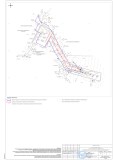 Раздел 2 «Положение о размещении линейных объектов»2. Наименование, основные характеристики и назначение планируемых для размещения линейных объектов Наименование объекта «Обустройство Северо-Успенского нефтяного месторождения. Скважины № 111, 109, 110».Основные характеристики объектаВ соответствии с заданием на проектирование настоящей проектной документацией предусматривается сбор, учет и транспорт продукции куста Северо-Успенского месторождения. Для сбора продукции с обустраиваемых скважин принята напорная однотрубная герметизированная система сбора нефти и газа.Продукция скважин №№ 109-111 по проектируемым трубопроводам поступает на узел запорной арматуры № 1, где происходит учет количества продукта индивидуальным счетчиком РИНГ. Далее газожидкостная смесь скважин по проектируемому нефтегазосборному трубопроводу поступает на существующую измерительную установку АГЗУ Северо-Успенского месторождения.Дренаж измерительной установки осуществляется в существующую дренажную емкость поз. ДЕ-1 объемом 5 м3.После замера в АГЗУ продукция скважин поступает по существующему нефтегазосборному трубопроводу на УПСВ В.Денгизского месторождения.Суммарный объем поступающей жидкости на УПСВ, с учетом проектируемых скважин, не превысит проектную производительность УПСВ .Денгизского месторождения.2.1 Перечень субъектов Российской Федерации, перечень муниципальных районов, городских округов в составе субъектов Российской Федерации, перечень поселений, населенных пунктов, внутригородских территорий городов федерального значения, на территориях которых устанавливаются зоны планируемого размещения линейных объектов.В административном отношении участок работ расположен на территории Сергиевского муниципального района Самарской области. Райцентр с. Сергиевск находится в 4,5 км юго-восточнее района работ. Ближайшими населенными пунктами являются: •с. Успенка, расположено в 2,9 км западнее скв.№108;•с. Боровка, расположено в 8,5 км восточнее скв.№12;•с. Липовка, расположено в 11,7 км северо-западнее скв.№108;•п. Михайловка, расположен в 4,3 км южнее скв.№12.•п. Красноярка, расположен в 7,9 км южнее скв.№11.Участок проектируемых работ находится на территории разрабатываемых объектов нефтедобычи.Дорожная сеть в районе работ развита хорошо. В 2,0 км восточнее участка работ через с. Сергиевск проходит автодорога «Сергиевск – Челно-Вершины» (36К-520), подъездными грунтовыми и проселочными дорогами к указанным выше селам.Ближайшая железная дорога проходит в 9,1 км юго-восточнее района работ.Ближайшая ж/д станция «Серные Воды 2» расположена в 9,1 км юго-восточнее района работ. Обзорная схема района работ приведена на рис. 1.1.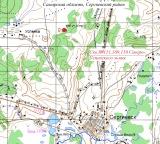 Рисунок 1.1 – Обзорная схема района работ2.2 Перечень координат характерных точек зон планируемого размещения линейного объекта2.3 Перечень координат характерных точек границ зон планируемого размещения линейных объектов, подлежащих реконструкции в связи с изменением их местоположения.Линейные объекты, подлежащие реконструкции или переносу в связи с изменением их местоположения отсутствуют.2.4 Предельные параметры разрешенного строительства, реконструкции объектов капитального строительства, входящих в состав линейных объектов в границах зон их планируемого размещения.Объекты капитального строительства, входящие в состав линейных объектов, в настоящем проекте отсутствуют, в связи с чем предельные параметры разрешенного строительства, реконструкции объектов капитального строительства, входящих в состав линейных объектов в границах зон их планируемого размещения не определяются.2.5 Информация о необходимости осуществления мероприятий по защите сохраняемых объектов капитального строительства (здание, строение, сооружение, объекты строительство которых не завершено), существующих и строящихся на момент подготовки проекта планировки территории, а также объектов капитального строительства, планируемых к строительству в соответствии с ранее утвержденной документацией по планировке территории, от возможного негативного воздействия в связи с размещением линейных объектов.Мероприятия по сохранению объектов капитального строительства (здание, строение, сооружение, объекты строительство которых не завершено), существующих и строящихся на момент подготовки проекта планировки территории, а также объектов капитального строительства, планируемых к строительству в соответствии с ранее утвержденной документации по планировке территории не требуются в связи с их отсутствием.2.6 Информация о необходимости осуществления мероприятий по сохранению объектов культурного наследия от возможного негативного воздействия в связи с размещением линейного объекта.В связи с отсутствием объектов культурного наследия на территории размещения линейного объекта мероприятия по сохранению таких объектов не требуются.2.7 Информация о необходимости осуществления мероприятий по охране окружающей среды.Мероприятия по охране атмосферного воздухаПринятые в проектной документации технические решения направлены на максимальное использование поступающего сырья, снижение технологических потерь, экономию топливно-энергетических ресурсов. При строительстве и реконструкции сооружений, ремонте установок необходимо выполнять следующие мероприятия:•по обеспечению полной герметизации технологического оборудования путем осуществления контроля качества сварных соединений и проведения гидравлических испытаний;•по обеспечению автоматизации технологических процессов;•по обеспечению приборами сигнализации нарушения технологических процессов, блокировки оборудования;•по тщательному выполнению работ по строительству и монтажу инженерных сетей и подземных сооружений с оформлением акта на скрытые работы.Для обеспечения герметизации вновь смонтированное оборудование и трубопроводы перед пуском в эксплуатацию подлежат:•испытанию на прочность и плотность с контролем швов неразрушающими методами;•оснащению предохранительными устройствами со сбросом в закрытые системы с последующей утилизацией продукта.Для обеспечения безаварийной эксплуатации трубопровода, сокращения выбросов вредных веществ в окружающую среду проектной документацией предусмотрено:•соблюдение технологического регламента эксплуатации объекта;•транспорт продукции осуществляется по герметичной системе трубопроводов;•выбор оптимального диаметра трубопровода для транспорта продукции в пределах технологического режима;•выбор материального исполнения трубы в соответствии с коррозионными свойствами транспортируемой среды;•автоматический контроль параметров работы оборудования, средства сигнализации и автоматические блокировки;защита трубопровода от статического электричества путем заземления.Мероприятия по охране и рациональному использованию земельных ресурсов и почвенного покрова, в том числе мероприятия по рекультивации нарушенных или загрязненных земельных участков и почвенного покроваПри строительстве и реконструкции сооружений, ремонте установок необходимо выполнять следующие мероприятия:•по тщательной трамбовке грунта при засыпке траншей и котлованов с осуществлением планировки поверхности земли;•по укреплению откосов насыпи засевом трав для борьбы с эрозией почв;•по восстановлению (рекультивации) временно занимаемых при строительстве земель и приведение их в пригодное состояние для использования в сельском хозяйстве.С целью минимизации отрицательных воздействий на территорию при строительстве необходимо максимально использовать существующие подъездные дороги, складские площадки и др.Мероприятия по сбору, использованию, обезвреживанию, транспортировке и размещению опасных отходовВременное хранение и утилизация отходов проводится в соответствии с требованиями Федерального Закона РФ от 24 июня 1998 года № 89-ФЗ «Об отходах производства и потребления», действующих экологических, санитарных правил и норм по обращению с отходами.На предприятии назначаются лица, ответственные за производственный контроль в области обращения с отходами, разрабатываются соответствующие должностные инструкции.Регулярно проводится инструктаж с лицами, ответственными за производственный контроль в области обращения с отходами, по соблюдению требований законодательства Российской Федерации в области обращения с отходами производства и потребления, технике безопасности при обращении с опасными отходами.Осуществляется систематический контроль за сбором, сортировкой и своевременной утилизацией отходов.К основным мероприятиям относятся:•образовавшиеся отходы производства собираются на специально оборудованных площадках для временного хранения с последующим вывозом специализированным предприятием, имеющим лицензию на деятельность по сбору, использованию, обезвреживанию, транспортировке, размещению опасных отходов, в установленные места согласно заключенным договорам;•на предприятии приказом назначается ответственный за соблюдение требований природоохранного законодательства;•места производства работ оборудуются табличкой с указанием ответственного лица за экологическую безопасность.При соблюдении предусмотренных проектной документацией мероприятий, загрязнение почвенно-растительного покрова отходами строительства и производства полностью исключено.Мероприятия по охране недрВоздействие на геологическую среду при строительстве и эксплуатации проектируемого объекта обусловлено следующими факторами:• фильтрацией загрязняющих веществ с поверхности при загрязнении грунтов почвенного покрова;•интенсификацией экзогенных процессов при строительстве проектируемых сооружений.Важнейшими задачами охраны геологической среды являются своевременное обнаружение загрязнений в поверхностных и подземных водах.Индикаторами загрязнения служат антропогенные органические и неорганические соединения, повышенное содержание хлоридов, сульфатов, изменение окисляемости, наличие нефтепродуктов.Воздействие процессов строительства проектируемого объекта на геологическую среду связано с воздействием поверхностных загрязняющих веществ на различные гидрогеологические горизонты.С целью своевременного обнаружения и принятия мер по локализации очагов загрязнения рекомендуется вести мониторинг подземных и поверхностных вод.Для контроля состояния верхних водоносных горизонтов в проекте предусмотрено использование режимной сети наблюдательных скважин. Наряду с производством режимных наблюдений рекомендуется выполнять ряд мероприятий, направленных на предупреждение или сведение возможности загрязнения подземных и поверхностных вод до минимума. При этом предусматривается:•получение регулярной и достаточной информации о состоянии оборудования и инженерных коммуникаций;•своевременное реагирование на все отклонения технического состояния оборудования от нормального;•размещение технологических сооружений на площадках с твердым покрытием, ограждение бортовым камнем;•проведение учета всех аварийных ситуаций, повлекших загрязнение окружающей среды, принимать все меры по их ликвидации.Осуществление перечисленных природоохранных мероприятий по защите недр позволит обеспечить экологическую устойчивость геологической среды при строительстве объекта.При осуществлении строительства проектируемого объекта должны приниматься меры по восстановлению природной среды, рекультивации земель, благоустройству территории.На недропользователей возлагается обязанность приводить участки земли и другие природные объекты, нарушенные при пользовании недрами, в состояние, пригодное для их дальнейшего использования.В настоящей проектной документации определен масштаб воздействия строительства, эксплуатации проектируемого объекта обустройства на почвенный покров, растительность и животный мир, предусмотрены мероприятия по сохранению и восстановлению почв и растительности.Мероприятия по охране объектов растительного и животного мира и среды их обитанияДля обеспечения рационального использования и охраны почвенно-растительного слоя данной проектной документацией предусмотрено:•защита почвы во время строительства от ветровой и водной эрозии путем трамбовки и планировки грунта при засыпке траншей;•жесткий контроль за регламентом работ и недопущение аварийных ситуаций, быстрое устранение и ликвидация последствий (в случае невозможности предотвращения);•на участках работ вблизи водных объектов для предотвращения попадания в них углеводородного сырья (при возможных аварийных ситуациях) рекомендуется сооружение задерживающих валов из минерального грунта.С целью минимизации отрицательных воздействий на территорию при строительстве объекта необходимо максимально использовать существующие подъездные дороги, складские площадки и др.При производстве работ в непосредственной близости от лесных насаждений в пожароопасный сезон (т.е. в период с момента схода снегового покрова в лесных насаждениях до наступления устойчивой дождливой осенней погоды или образования снегового покрова) обеспечивается контроль за соблюдение правил противопожарной безопасности.В частности запрещается:•разводить костры в лесных насаждениях, лесосеках с оставленными порубочными остатками, в местах с подсохшей травой, а также под кронами деревьев;•заправлять горючим топливных баков двигателей внутреннего сгорания при работе двигателя, использование машин с неисправной системой питания двигателя, а также курение или пользование открытым огнем вблизи машин, заправляемых горючим;•бросать горящие спички, окурки;•оставлять промасленный или пропитанный бензином, керосином или иными горючими веществами обтирочный материал в не предусмотренных специально для этого местах;•выжигать травы на лесных полянах, прогалинах, лугах и стерни на полях, непосредственно примыкающих к лесам, к защитным и озеленительным лесонасаждениям.Что касается дикой фауны, то выявленные в районе строительных работ представители животного мира (а это в основном, синантропные виды) хорошо приспособлены к проживанию в условиях антропогенного воздействия. С целью охраны обитающих здесь видов в период гнездования и вывода потомства на рассматриваемой территории ограничивается перемещение техники и бесконтрольные проезды по территории.Мероприятия по минимизации возникновения возможных аварийных ситуаций на объекте капитального строительства и последствий их воздействия на экосистему регионаМероприятия по охране окружающей среды сводятся к защите воздушного бассейна, поверхностных и подземных вод, недр, почвы, и включают в себя мероприятия по снижению отрицательного влияния производственной деятельности, осуществляемой на территории месторождения как в период эксплуатации, так и при аварийных ситуациях.Основным отрицательным воздействием являются последствия аварийных ситуаций, а именно:•кратковременные (залповые) выбросы (сбросы) загрязняющих веществ;•периодические выбросы (сбросы), связанные с нарушением технологического процесса.Для исключения и предупреждения аварийных ситуаций и максимального снижения их негативного влияния на природную среду необходимо:•строгое соблюдение всех технологических параметров;•осуществление постоянного контроля за ходом технологического процесса, изменением расходов, давления;•осуществление постоянного контроля за герметичностью оборудования и трубопроводов;•осуществление мониторинга параметров качества природной среды – воздуха (в рабочей зоне и ближайших населенных пунктах), почвы, поверхностных и подземных вод на самих производственных площадках и прилегающих к ним территориях;•постоянное повышение культуры производства, экологических знаний обслуживающего персонала, проведение плановых профилактических ремонтов оборудования и коммуникаций.2.8 Информация о необходимости осуществления мероприятий по защите территории от чрезвычайных ситуаций природного и техногенного характера, в том числе по обеспечению пожарной безопасности и гражданской обороне.В соответствии с положениями постановления Правительства Российской Федерации от 16.08.2016 г. № 804 «Об утверждении Правил отнесения организаций к категориям по гражданской обороне в зависимости от роли в экономике государства или влияния на безопасность населения», проектируемые сооружения входят в состав АО «Самараинвестнефть», отнесенного к категории по гражданской обороне.Сведения о границах зон возможных опасностей, в которых может оказаться объект при ведении военных действий или вследствие этих действий, в т.ч. зон возможных разрушений, возможного химического заражения, катастрофического затопления, радиоактивного загрязнения (заражения), зон возможного образования завалов, а также сведения о расположении проектируемого объекта относительно зоны световой маскировкиВ соответствии с приложением А СП 165.1325800.2014 проектируемые сооружения находятся в зоне возможных разрушений при воздействии обычных средств поражения, в зоне возможных сильных разрушений от взрывов, происходящих в мирное время в результате аварий, вне зон возможного радиоактивного загрязнения, возможного химического заражения, возможного катастрофического затопления.В соответствии с п. 3.15 ГОСТ Р 55201-2012 территория, на которой располагаются проектируемые сооружения входит в зону светомаскировки. Сведения о продолжении функционировании проектируемого объекта в военное время, или прекращении, или переносе деятельности объекта в другое место, а также о перепрофилировании проектируемого производства на выпуск иной продукцииПроектируемые сооружения являются стационарными. Характер производства не предполагает возможности переноса его деятельности в военное время в другое место. Демонтаж сооружений и оборудования в особый период в короткие сроки технически неосуществим и экономически нецелесообразен. Прекращение или перемещение в другое место деятельности объекта в военное время не предусматривается.Сведения о численности наибольшей работающей смены проектируемого объекта в военное время, а также численности дежурного и линейного персонала проектируемого объекта, обеспечивающего жизнедеятельность городов, отнесенных к группам по гражданской обороне, и объектов особой важности в военное времяОбслуживание проектируемых сооружений будет осуществляться существующим персоналом без увеличения численности. Постоянного пребывания персонала на объекте не предусмотрено. Численность персонала НРС в военное время не меняется и соответствует численности мирного времени. Проектируемые сооружения не относятся к числу производств и служб, обеспечивающих жизнедеятельность категорированных городов и объектов особой важности, которые продолжают работу в военное время. Сведения о соответствии степени огнестойкости проектируемых зданий (сооружений) требованиям, предъявляемым к зданиям (сооружениям) объектов, отнесенным к категориям по гражданской оборонеТребованиями СП 165.1325800.2014 о соответствии степени огнестойкости зданий и сооружений объектов, отнесенных к категориям по гражданской обороне, так и некатегорированных по гражданской обороне не предъявляются.Решения по управлению гражданской обороной проектируемого объекта, системам оповещения персонала об опасностях, возникающих при ведении военных действий или вследствие этих действийОбщее руководство гражданской обороной в АО «Самараинвестнефть» осуществляет генеральный директор. Для оповещения персонала проектируемых сооружений по сигналам гражданской обороны предусматривается использовать существующую систему оповещения АО «Самараинвестнефть». Схема управления, связи и оповещения по сигналам Гражданской обороны является главной схемой передачи информации, команд и руководящих указаний для персонала.Персонал по обслуживанию проектируемых сооружений, и ремонтные бригады снабжены сотовыми телефонами, c использованием которых, в случае необходимости, возможна передача информации и распоряжений (сигналов) ГО.Решения по обеспечению безаварийной остановки технологических процессов при угрозе воздействия или воздействии по проектируемому объекту поражающих факторов современных средств пораженияПри угрозе воздействия или воздействии по проектируемому объекту поражающих факторов современных средств поражения осуществляется безаварийная остановка добычи нефти и газа на скважинах, продукция которых транспортируется по проектируемому нефтепроводу. Далее на трубопроводе закрывается по месту минимально необходимое количество промежуточной запорной арматуры для обеспечения минимальной опасности объекта в целом. Безаварийная остановка проектируемых сооружений по сигналам ГО осуществляется эксплуатационным персоналом, в соответствии с технологическим регламентом. Перед остановкой проектируемых сооружений необходимо проинформировать все службы, задействованные в рабочем процессе, о начале остановки. Мероприятия по повышению эффективности защиты производственных фондов проектируемого объекта при воздействии по ним современных средств пораженияМероприятия по повышению эффективности защиты производственных фондов проектируемых сооружений, при воздействии по ним современных средств поражения (в том числе от вторичных поражающих факторов) включают:•размещение технологического оборудования с учетом категории по взрывопожароопасности, с обеспечением необходимых по нормам проходов и с учетом требуемых противопожарных разрывов;•применение негорючих материалов в качестве теплоизоляции;•опорные конструкции эстакад приняты несгораемыми;•трубопровод укладывается в грунт на глубину не менее 1,0 м до верхней образующей трубы;•подготовка оборудования к безаварийной остановке;•поддержание в постоянной готовности сил и средства пожаротушения.Мероприятия по приспособлению объектов коммунально-бытового назначения для санитарной обработки людей, обеззараживания одежды и специальной обработке техникиМероприятия по приспособлению объектов коммунально-бытового назначения для санитарной обработки людей, обеззараживания одежды и специальной обработке техники проектной документацией не предусматриваются.Мероприятия по мониторингу состояния радиационной и химической обстановки на территории проектируемого объектаВ соответствии с СП 165.1325800.2014 проектируемые сооружения находятся вне зон возможного радиоактивного загрязнения, возможного химического заражения, в связи с этим мероприятия по мониторингу состояния радиационной и химической обстановки на территории проектируемых сооружений не предусматриваются.Мероприятия по инженерной защите (укрытию) персонала объекта в защитных сооружениях гражданской обороныНа территории проектируемых сооружений постоянного присутствия персонала не предусмотрено, в связи с этим строительство защитных сооружений для укрытия обслуживающего персонала проектной документацией не предусматривается.Решения по созданию и содержанию запасов материально-технических, продовольственных, медицинских и иных средств, обеспечению населения и персонала проектируемого объекта средствами индивидуальной защитыНакопление, хранение и использование имущества гражданской обороны осуществляется в соответствии с требованиями Постановления Правительства Российской Федерации «О накоплении, хранении и использовании в целях гражданской обороны запасов материально-технических, продовольственных, медицинских и иных средств» от 27.04.2000г. №379 и предусматривается Планом ГО АО «Самараинвестнефть». Приказ о создании запасов материально-технических, медицинских и иных средств в целях ГО.Мероприятия, направленные на уменьшение риска чрезвычайных ситуаций на проектируемом объекте По трассе трубопровода предусмотрена установка опознавательных знаков на расстоянии не более 1 км друг от друга, так же знаки устанавливаются на углах поворота в горизонтальной плоскости и при пересечении с другими коммуникациями.Знаки устанавливаются с правой стороны по ходу движения продукта перпендикулярно трубопроводу на расстоянии 1 м от его оси.Согласно постановлению Правительства РФ от 24.02.2009 № 160 при пересечении водовода с существующими ВЛ-6 10 кВ для обеспечения безопасного функционирования и эксплуатации водовода, установлены охранные зоны по 10 м в каждую сторону от крайних проводов.Строительство и монтаж трубопровода предусматриваются в соответствии с СП 129.13330.2019.Детали трубопровода применяются с материальным исполнением и механическими свойствами, соответствующими применяемым трубам по ГОСТ 10704-91. В соответствии с СП 129.13330.2019 испытание напорных трубопроводов осуществляется в 2 этапа:Первый этап – предварительное испытание на прочность и герметичность, выполняется после засыпки пазух с подбивкой грунта на половину вертикального диаметра и присыпкой труб с оставленными открытыми для осмотра стыковыми соединениями;Второй этап – приемочное испытание на прочность и герметичность, выполняется после полной засыпки трубопровода.В водоводе технической воды «Водозабор-БУЗ» рабочее давление принято 1,49 МПа, соответственно давление на предварительное испытание принимается равным 2,0Рраб и составляет 2,98 МПа, а давление на приемочное испытание принимается равным 1,25Рраб и составляет 1,862 МПа. Выбор материального исполнения трубопровода выполнен на основании следующих данных:•климатических условий района строительства;•физико-химических свойств рабочих сред;•сортамента заводов-изготовителей труб;•рабочих параметров процесса (рабочее давление, рабочая температура);•технического Задания на проектирование.Район строительства характеризуется температурами не ниже минус 37 °С, поэтому трубы должны быть из стали с гарантированной ударной вязкостью при температуре минус 40 °С.Все трубы должны иметь сертификат качества продукции, в котором должны быть указаны следующие данные:•химический состав;•прочностные свойства стали;•ударная вязкость основного металла и металла сварного шва для труб с толщиной стенки 6 мм и более;•сведения о гидроиспытаниях, проведённых на заводе-изготовителе.Для подачи и приема подземных трубопроводов, прокладываемых методом горизонтально-направленного бурения, в начале и конце участков устраиваются котлованы размерами:- 13х5 метров – рабочий котлован;- 3х5 метров и 3,5х5 метров – приемные котлованы.Мероприятия по защите проектируемого объекта и персонала от ЧС техногенного характера, вызванных авариями на рядом расположенных объектах производственного назначения и линейных объектахК числу мероприятий по защите персонала относится обеспечение средствами индивидуальной защиты, поддержание их в исправном состоянии, соответствие материально-технического имущества для обеспечения действий в ЧС штатной структуре персонала и установленным нормам.В ходе строительства и эксплуатации объекта предусматривается:–организация технического надзора за строительством объекта;–соблюдение сроков и качества технического обслуживания и ремонта технологического оборудования;–обучение и регулярная проверка знаний персонала, строгое соблюдение порядка допуска к выполнению огневых работ;–немедленное и неукоснительное выполнение предписаний по устранению нарушений, выявленных органами Госпожнадзора МЧС РФ, других надзорных и контролирующих органов;–проведение инструктажей по технике безопасности, пожарной безопасности.Основными мероприятиями по защите персонала в условиях ЧС являются:–использование средств индивидуальной защиты органов дыхания и кожи;–развертывание пунктов оказания первой медицинской помощи пострадавшим;–организационный вывод из взрывопожароопасной зоны и возможной зоны химического заражения персонала, не участвующего в ликвидации аварии;установление особого режима допуска и соблюдение правил поведения в зоне ЧС.Мероприятия по обеспечению эвакуации персонала и материальных ценностей в безопасные районыВ соответствии с ППРФ от 22.06.2004 г. № 303 (с учетом внесенных изменений ППРФ от 03.02.2016 г. №61), территория проектируемого объекта находится в «Безопасном районе».Вследствие этого мероприятия по обеспечению эвакуации персонала и материальных ценностей в безопасные районы проектом не предусматриваются.Общество с ограниченной ответственностью«СРЕДНЕВОЛЖСКАЯ ЗЕМЛЕУСТРОИТЕЛЬНАЯ КОМПАНИЯ»ДОКУМЕНТАЦИЯ ПО ПЛАНИРОВКЕ ТЕРРИТОРИИдля строительства объекта АО «Самараинвестнефть» «Обустройство Северо-Успенского нефтяного месторождения. Скважины № 111, 109, 110» в границах муниципального района Сергиевский Самарской областиКнига 2.Раздел 3.  Материалы по обоснованию проекта планировки территории. Графическая часть.Раздел 4. Материалы по обоснованию проекта планировки территории. Пояснительная записка.ППТ.МОСамара 2022г.Книга 2. ПРОЕКТ ПЛАНИРОВКИ ТЕРРИТОРИИМатериалы по обоснованиюРАЗДЕЛ 3. Материалы по обоснованию проекта планировки территории. Графическая часть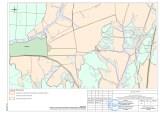 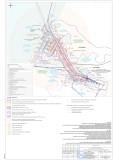 РАЗДЕЛ 4. Материалы по обоснованию проекта планировки территории. Пояснительная записка4.1 Описание природно-климатических условий территории, в отношении которой разрабатывается проект планировки территорииКлиматическая характеристика составлена по данным многолетних наблюдений на МС Серноводск согласно справкам, выданным ФГБУ «Приволжское УГМС» и приведенной в Приложении В. Климатические параметры, не вошедшие в справку, приняты по наиболее консервативным значениям.Согласно ГОСТ 16350-80, район изысканий расположен в макроклиматическом районе с умеренным климатом, климатический район – умеренный II5. Согласно СП 131.13330.2020 (рисунок 1 [10]) территория изысканий относится к климатическому району I В.Температура воздуха. Температура воздуха на территории по данным МС Серноводск в среднем за год положительная и составляет 4,1 оС. Самым жарким месяцем является июль (плюс 20,3оС), самым холодным – январь (минус 12,7оС). Абсолютный максимум зафиксирован на отметке плюс 39,8оС, абсолютный минимум – минус 48,1оС. Средний из ежегодный абсолютных максимумов +34,90С. Средняя максимальная температура воздуха самого жаркого месяца (июль) - плюс 26,6С. Температура холодного периода (средняя температура наиболее холодной части отопительного периода) – минус 17,3 С.Таблица 1 – Температура воздуха, оС, Скорость и направление ветра. Средняя годовая скорость ветра составляет 3,6 м/с (таблица 2). Данные о повторяемости направлений ветра, штилей и скорости ветра представлены в таблице3. Таблица 2 – Средняя месячная и годовая скорость ветра МС Серноводск, м/сек Таблица 3 – Повторяемость ветра и штилей (%). Годовая МС Серноводск (приложение Т)На рисунке 2 представлена годовая роза ветров по данным метеостанции Серноводск.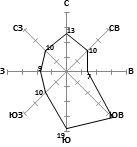 Рисунок 2 - Годовая повторяемость направлений ветра, %По карте районирования (карта 2, СП 20.13330.2016 «Нагрузки и воздействия»)территория изысканий по давлению ветра относится к III району со значением показателя 0,38 кПа. По картам районирования (ПУЭ-7) территория изысканий находится в III ветровом районе со значением показателя 0,65 кПа (32 м/с), в зоне с частой и интенсивной пляской проводов (частота повторяемости пляски более 1 раз в 5 лет).Согласно Карте районирования территории Российской Федерации по частоте повторяемости и интенсивности пляске проводов и тросов (ПУЭ 7) территория изысканий относится к району с частой и интенсивной пляской проводов (частота повторяемости пляски более 1 раз в 5 лет).Влажность воздуха. Средняя месячная и годовая относительная влажность воздуха представлена в таблице 4. Наиболее низкие значения наблюдаются обычно весной, когда приходящие воздушные массы сформированы над холодным морем. Согласно СП 50.13330.2012 «Тепловая защита зданий», по относительной влажности территория изысканий относится к 3 (сухой) зоне.Таблица 4 – Средняя месячная относительная влажность (%) воздуха, %Атмосферные осадки. Атмосферные осадки по данным МС Серноводск на исследуемой территории составляют в среднем за год 462 мм (таблица 5). Главную роль в формировании стока играют осадки зимнего периода. Большая часть жидких осадков расходуется на испарение и просачивание. В годовом ходе на теплый период (апрель – октябрь) приходится 307 мм осадков, на холодный (ноябрь – март) – 155 мм. Наибольшее количество осадков (54 мм) отмечено в июле, наименьшее – в феврале (24 мм). В течение года жидкие осадки по данным МС Самара составляют в среднем 57,7%, твердые – 20,5%, смешанные – 21,8%. Максимальное суточное наблюденное количество осадков на МС Серноводск отмечено июле – 88 мм. Суточный максимум осадков 1% вероятности превышения принят по МС Самара равен 68,2 мм Таблица 5 – Среднее месячное и годовое количество осадков МС Серноводск, мм Атмосферные явления. Согласно Карте районирования территории Российской Федерации по среднегодовой продолжительности гроз в часах земли (п. 2.5.38 ПУЭ-7), интенсивность грозовой деятельности района изысканий составляет от 40 до 60 часов с грозой в год.Среди атмосферных явлений в течение года наблюдаются туманы (обычно 26 дней за год) с наибольшей частотой в холодный период (таблица 6). Метели возможны с сентября по апрель (за год в среднем 25 дней), с наибольшей повторяемостью (до 7 дней) в январе. Грозы регистрируются обычно с апреля по октябрь с наибольшей частотой в июне и июле. Данные о числе дней с пыльной бурей представлены по МС Самара.Таблица 6 – Число дней с атмосферными явлениями МС СерноводскГололедно-изморозевые образования. По карте районирования территория изысканий по толщине стенки гололеда относится ко II району (СП 20.13330.2016, карта 3) со значением показателя 5 мм [5]. Согласно ПУЭ-7 территория проектирования относится к гололедному району IV c толщиной стенки гололеда 25 мм. Снежный покров. Снежный покров ложится чаще всего в третьей декаде октября (средняя дата 4 ноября). Первый снег долго не лежит и тает. Устойчивый покров образуется обычно к 23 ноябрю. Максимальной мощности снеговой покров достигает к третьей декаде февраля. Разрушение снежного покрова и сход его протекает в более сжатые сроки, чем его образование. Расчетная высота снежного покрова 5 % вероятности превышения составляет 58 см.Температура почвогрунтов. Данные о средней месячной и годовой температуре поверхности почвы представлены в таблице 7 по данным МС Самара. Таблица 7 – Средняя месячная и годовая температура почвы, С. 1963-2020, МС Самара Промерзание зависит от физических свойств грунтов (тип, механический состав, влажность), растительности, а в зимнее время и от наличия снежного покрова. Оказывают влияние и местные условия: микрорельеф, экспозиция склонов. Максимальная наблюденная глубина промерзания почвы по данным метеостанции в с. Серноводск представлена в таблице 8.Таблица 8 – Максимальная за зиму глубина промерзания почвы, см (1970-2019 гг) МС Серноводск (Приложение Т)Расчетная глубина промерзания грунта определена согласно СП 22.13330.2016 (п.п. 5.5.2-5.5.3) (таблица 9):Таблица 9 – Расчетная глубина промерзания грунтов, м Согласно приложения Б.1 СП 482.1325800.2020 на исследуемой территории следует ожидать проявления следующих опасных метеорологических процессов сильные дожди, ливни и сильную метель. В ближайших населенных пунктах стационарные наблюдения за загрязнением атмосферного воздуха не проводятся. Для оценки существующего уровня загрязнения атмосферного воздуха в районе проектируемого объекта приняты фоновые концентрации загрязняющих веществ в атмосферном воздухе по данным Справки о фоновых концентрациях загрязняющих веществ в атмосферном воздухе от 11.04.2021 г. №10-02-03/1009, выданной Центром по мониторингу загрязнения окружающей среды (место отбора проб – н.п. Шаровка). Значения фоновых концентраций в границах жилой зоны не превышают уровня предельно-допустимых концентраций ни по одному из рассматриваемых загрязняющих веществ и представлены в таблице 10.Таблица 10 - Значения фоновых концентраций загрязняющих веществСправка о фоновом загрязнении атмосферного воздуха района расположения проектируемых объектов, представлена в приложении В. –Комплексная оценка уровня загрязнения атмосферного воздуха района размещения проектируемых объектов проведена с учетом значения фоновых концентраций в границах ближайшей жилой зоны.В целом воздушный бассейн исследуемого участка является устойчивым к антропогенному воздействию.4.2  Обоснование определения границ зон планируемого размещения линейных объектовВыбранное место размещения линейных объектов в наибольшей степени соответствует всем требованиям норм и правил, обеспечивающих благоприятное воздействие объекта на окружающую природную среду и население района, а также предупреждение возможных экологических и иных последствий.Прохождение трасс принято исходя из кратчайшего расстояния между начальным и конечным пунктами трассы.Проектируемое строительство не оказывает существенного влияния на геологическую среду, вследствие чего активизации опасных геологических процессов и изменения геологической среды не предвидится.Особо охраняемых природных территорий, включая памятники природы, ландшафтные заказники и заповедники на территории рассматриваемого участка не имеется. Рациональное использование и охрана земель обеспечиваются следующими мероприятиями: - размещением проектируемых объектов, по возможности, на малоценных и непригодных для сельского хозяйства землях; - рекультивацией нарушенных при строительстве земель; - возмещением землепользователям убытков, связанных с изъятием земель.Использование земель сельскохозяйственного назначения или земельных участков в составе таких земель, предоставляемых на период осуществления строительства линейных сооружений (нефтепроводов, линий электропередачи, линий анодного заземления), осуществляется при наличии утвержденного проекта рекультивации таких земель для нужд сельского хозяйства без перевода земель сельскохозяйственного назначения в земли иных категорий (п. 2 введен Федеральным законом от 21.07.2005 № 111-ФЗ). Строительство проектируемых сооружений потребует отвода земель в долгосрочное пользование (с переводом земельного участка из одной категории в другую), долгосрочную аренду и во временное пользование на период строительства объекта.В соответствии с Федеральным законом от 21.12.2004 № 172-ФЗ «О переводе земель или земельных участков из одной категории в другую», перевод земель сельскохозяйственного назначения в категорию земель промышленности в рассматриваемом случае допускается, так как он связан с добычей полезных ископаемых. Согласно статье 30 Земельного кодекса РФ от 25.10.2001 № 136-ФЗ предоставление в аренду пользователю недр земельных участков, необходимых для ведения работ, связанных с пользованием недрами, из земель, находящихся в государственной или муниципальной собственности, осуществляется без проведения аукционов. Формирование земельных участков сельскохозяйственного назначения для строительства осуществляется с предварительным согласованием мест размещения объектов и предоставления таких земельных участков в аренду.Описание решений по организации рельефа трассы и инженерной подготовке территорииВ проектной документации предусматривается комплекс мероприятий по подготовке территории под строительство проектируемых сооружений.Решения по инженерной подготовке территории предусматривают:- снятие плодородного слоя почвы на площадях, отведенных под строительную полосу;- предварительную планировку строительной полосы с засыпкой отдельных ям и срезкой бугров;- устройство временной площадки складирования, планировка дорожного полотна с засыпкой отдельных ям и срезкой бугров;- устройство насыпи временных съездов с подъездной автодороги на существующую грунтовую дорогу из грунта с послойным уплотнением тяжелой трамбовкой;- вертикальная планировка участка;- обеспечение стока поверхностных дождевых и талых вод;- защита грунтов от выветривания и размыва поверхностными водами путем озеленения и устройства покрытий.Откосы проездов укрепляются засевом трав по плодородному слою толщиной 0.15 м.Вертикальная планировка площадок для строительства выполнена с учетом инженерно-геологических условий и существующих планировочных работ на этой территории. Планировочные отметки приняты с учетом отметок насыпи, выполненной при инженерной подготовке территории, строительных и технологических требований, создания допустимых уклонов для движения автотранспорта и организации отвода поверхностных вод. Организация рельефа вертикальной планировкой предусматривается с максимальным использованием существующего рельефа местности, с учетом выполнения объема земляных работ по устройству основания насыпи для размещения всех проектируемых сооружений в пределах участка.План организации рельефа проектируемых территорий выполнен методом проектных горизонталей сечением 0,2 м.Вертикальная планировка выполнена выборочного типа только под проездами и сооружениями. На участках, не занятых сооружениями, сохраняется естественный рельеф.Отвод поверхностных вод – открытый по естественному и спланированному рельефу в сторону естественного понижения за пределы границы производства работ.Перед началом строительных работ предусмотрено снятие растительного грунта на всей территории производства работ мощностью h=0,20-0,30 м. на основании инженерно-геологических изысканий.В местах пересечения проектируемых проездов с существующими подземными коммуникациями предусмотрены железобетонные дорожные плиты ПДН.4.2.1 Обоснование определения границ зон планируемого размещения линейных объектов, подлежащих реконструкции в связи с изменением их местоположенияОбъекты подлежащие реконструкции в связи с изменением их местоположения отсутствуют.4.2.2 Обоснование определения предельных параметров застройки территории в границах зон планируемого размещения объектов капитального строительства, проектируемых в составе линейных объектовГраницы зон планируемого размещения объекта находятся за пределами застроенной территории. Предельные параметры застройки, такие как: предельное количество этажей или предельная высота объектов капитального строительства, максимальный процент застройки, требования к архитектурным и цветовым решениям настоящим проектом не разрабатываются4.3Ведомости пересечения 4.3.1 Ведомость пересечений границ зон планируемого размещения линейного объекта с сохраняемыми объектами капитального строительства существующими и строящимися на момент подготовки проекта планировки территорииВедомость пересечений с инженерными коммуникациямиВедомость пересечений с автомобильными дорогами4.3.2Ведомость пересечений границ зон планируемого размещения линейного объекта с объектами капитального строительства, строительство которых запланировано в соответствии с ранее утвержденной документациейПересечения отсутствуют.4.3.3Ведомость пересечений границ зон планируемого размещения линейного объекта с водными объектамиПересечения отсутствуют.ПРИЛОЖЕНИЯ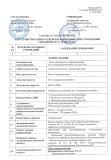 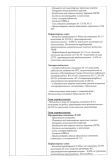 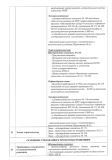 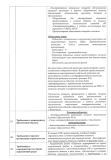 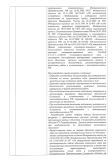 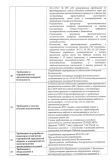 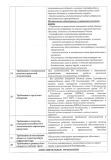 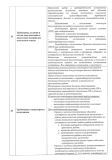 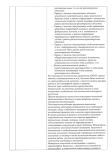 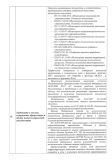 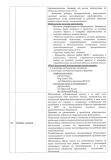 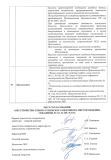 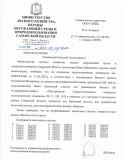 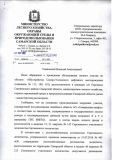 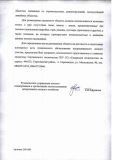 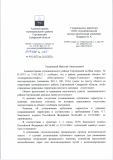 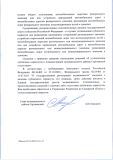 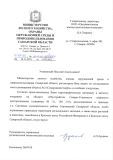 Общество с ограниченной ответственностью«СРЕДНЕВОЛЖСКАЯ ЗЕМЛЕУСТРОИТЕЛЬНАЯ КОМПАНИЯ»ПРОЕКТ МЕЖЕВАНИЯ ТЕРРИТОРИИдля строительства объекта АО «Самараинвестнефть» «Обустройство Северо-Успенского нефтяного месторождения. Скважины № 111, 109, 110» в границах муниципального района Сергиевский Самарской областиКнига 3.Раздел 1. Проект межевания территории. Графическая часть.Раздел 2. Проект межевания территории. Текстовая часть.ПМТ.ОЧСамара 2022г.Справка руководителя проектаПроект планировки территории разработан в составе, предусмотренном действующим Градостроительным кодексом Российской Федерации (Федеральный закон от 29.12.2004 № 190-ФЗ), Постановлением Правительства РФ № 564 от 12.05.2017 «Об утверждении положения о составе и содержании проектов планировки территории, предусматривающих размещение одного или нескольких линейных объектов» , в соответствии с техническим заданием на проектирование объекта: АО «Самараинвестнефть»: «Обустройство Северо-Успенского нефтяного месторождения. Скважины № 111, 109, 110» в границах  муниципального района Сергиевский Самарской области, в соответствии с заданием на подготовку документации по планировке территории, документами территориального планирования, лесохозяйственным регламентом, положением об особо охраняемой природной территории, в соответствии с программами комплексного развития систем коммунальной инфраструктуры, программами комплексного развития транспортной инфраструктуры, программами комплексного развития социальной инфраструктуры, нормативами градостроительного проектирования, комплексными схемами организации дорожного движения, требованиями по обеспечению эффективности организации дорожного движения, указанными в части 1 статьи 11 Федерального закона "Об организации дорожного движения в Российской Федерации и о внесении изменений в отдельные законодательные акты Российской Федерации", требованиями технических регламентов, сводов правил с учетом материалов и результатов инженерных изысканий, границ территорий объектов культурного наследия, включенных в единый государственный реестр объектов культурного наследия (памятников истории и культуры) народов Российской Федерации, границ территорий выявленных объектов культурного наследия, границ зон с особыми условиями использования территорий.Книга 3. ПРОЕКТ МЕЖЕВАНИЯ ТЕРРИТОРИИСОДЕРЖАНИЕРаздел 1. Проект межевания территории. Графическая часть.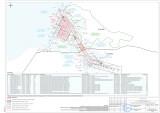 Раздел 2. Проект межевания территории. Текстовая часть.Основание для выполнения проекта межеванияПроект межевания территории разрабатывается в соответствии с проектом планировки территории в целях установления границ земельных участков, предназначенных для строительства и размещения объекта АО «Самараинвестнефть»: «Обустройство Северо-Успенского нефтяного месторождения. Скважины № 111, 109, 110», согласно:- Технического задания на выполнение проекта планировки территории и проекта межевания территории объекта: АО «Самараинвестнефть»: «Обустройство Северо-Успенского нефтяного месторождения. Скважины № 111, 109, 110» в границах сельского поселения Сергиевск Сергиевского муниципального района Самарской области;- Сведений государственного кадастрового учета. Цели и задачи выполнения проекта межевания территорииПодготовка проекта межевания территории осуществляется в целях определения местоположения границ образуемых и изменяемых земельных участков. При подготовке проекта межевания территории определение местоположения границ образуемых и изменяемых земельных участков осуществляется в соответствии с градостроительными регламентами и нормами отвода земельных участков для конкретных видов деятельности, установленными в соответствии с федеральными законами, техническими регламентами.Сформированные земельные участки должны обеспечить:- возможность полноценной реализации прав на формируемые земельные участки, включая возможность полноценного использования в соответствии с назначением, и эксплуатационными качествами.- возможность долгосрочного использования земельного участка.Структура землепользования в пределах территории межевания, сформированная в результате межевания должна обеспечить условия для наиболее эффективного использования и развития этой территории.В процессе межевания решаются следующие задачи:- установление границ земельных участков необходимых для размещения объекта АО «Самараинвестнефть». Проектом межевания границ отображены:- красные линии, утвержденные в составе проекта планировки территории;-границы образуемых и изменяемых земельных участков и их частей.2.1. ВЫВОДЫ ПО ПРОЕКТУНастоящим проектом выполнено: Формирование границ образуемых и изменяемых земельных участков и их частей.Размеры образуемых земельных участков под строительство линейного объекта приняты в соответствии с проектом полосы отвода выполненным ООО «СВЗК». Проект межевания выполняется с учетом сохранения ранее образованных земельных участков, зарегистрированных в ГКН. Земельные участки под строительство объекта образованы с учетом ранее поставленных на государственный кадастровый учет земельных участков.Проект межевания территории является неотъемлемой частью проекта планировки территории. Каталоги координат и дирекционных углов образуемых земельных участков являются приложением к чертежу межевания, выполненном в М 1:2000.       Проект межевания территории является основанием для установления границ земельных участков на местности, закрепления их межевыми знаками и регистрации в установленном порядке2.2. Перечень образуемых и изменяемых земельных участков и их частей.Сведения об образуемых частях земельных участков поставленных на государственный кадастровый учетПроектом не предусмотрено образование земельных участков, которые будут отнесены к территориям общего пользования или имуществу общего пользования; •Проектом не предусмотрено образование земельных участков, в отношении которых предполагается резервирование и (или) изъятие для государственных или муниципальных нужд;  Общая площадь частей земельных участков, поставленных на кадастровый учет: 13769 м²;Перечень образуемых земельных участков, подлежащих постановке на государственный кадастровый учетПроектом не предусмотрено образование земельных участков, которые будут отнесены к территориям общего пользования или имуществу общего пользования; •Проектом не предусмотрено образование земельных участков, в отношении которых предполагается резервирование и (или) изъятие для государственных или муниципальных нужд;    Общая площадь образуемых земельных участков: 10360 м²ПЕРЕЧЕНЬ КООРДИНАТ ХАРАКТЕРНЫХ ТОЧЕК ОБРАЗУЕМЫХ ЗЕМЕЛЬНЫХ УЧАСТКОВСведения о границах территории, в отношении которой утвержден проект межевания, содержащие перечень координат характерных точек этих границ в системе координат, используемой для ведения ЕГРН приведены в таблице «Ведомость координат поворотных точек границ формируемых земельных участков и частей земельных участков, отображенных на плане межевания». ВЕДОМОСТЬ КООРДИНАТ ПОВОРОТНЫХ ТОЧЕК ГРАНИЦ ФОРМИРУЕМЫХ ЗЕМЕЛЬНЫХ УЧАСТКОВ И ЧАСТЕЙ ЗЕМЕЛЬНЫХ УЧАСТКОВ* формируемые земельные участки в границах отвода ранее утвержденного объекта АО "Самараинвестнефть": "Обустройство Северо-Успенского нефтяного месторождения"(скв. №105, №106, №107, №108, №12)2.3. Целевое назначение лесов, вид (виды) разрешенного использования лесного участка, количественные и качественные характеристики лесного участка, сведения о нахождении лесного участка в границах особо защитных участков лесов (в случае, если подготовка проекта межевания территории осуществляется в целях определения местоположения границ образуемых и (или) изменяемых лесных участков).Согласно ответа Министерства лесного хозяйства охраны окружающей среды и природопользования Самарской области № млх 05-02/23142 от 07.10.2022г., участок, планируемый для строительства объекта АО «Самараинвестнефть»: «Обустройство Северо-Успенского нефтяного месторождения. Скважины №111, 109, 110» в границах  муниципального района Сергиевский Самарской области, в соответствии со сведениями, содержащимися в государственном лесном реестре, частично входит в состав земель лесного фонда и располагается в квартале №142 в выделе №15, 21 Сергиевского участкового лесничества Сергиевского  лесничества. Согласно выписки из лесного реестра в квартале №142 в выделе №15, 21 Сергиевского участкового лесничества Сергиевского  лесничества предусматривается использование лесного участка для строительства, реконструкции и линейных объектов.Категория земель: Земли лесного фондаЦелевое назначение лесного участка: Защитные лесаКатегория защитных лесов: Лесостепные лесаВиды разрешенного использования лесного участка: заготовка древесины, заготовка и сбор недревесных лесных ресурсов, заготовка пищевых лесных ресурсов и сбор лекарственных растений, осуществление видов деятельности в сфере охотничьего хозяйства, ведение сельского хозяйства (кроме ОЗУ), пчеловодство, сенокошение, осуществление научно-исследовательской, образовательной деятельности, осуществление рекреационной деятельности, выращивание посадочного материала лесных растений, выращивание лесных плодовых, ягодных, декоративных и лекарственных растений, выполнение работ по геологическому изучению недр, разработка месторождений полезных ископаемых (кроме ОЗУ), строительство и эксплуатация водохранилищ и иных искусственных водных объектов, а также гидротехнических сооружений и специализированных портов, строительство, реконструкция, эксплуатация линий электропередачи, линий связи, дорог, трубопроводов и др. линейных объектов, осуществление религиозной деятельности.Площадь образуемого лесного  участка: 0,1001 га.Качественные и количественные  характеристики лесного участка:Таблица 2. Таксационное описание участкаМестоположение и границы лесного участка указаны на чертеже зон с особыми условиями использования территории (М 1:2000).Заключение: Использование земельных участков из состава земель лесного фонда, расположенных в квартале 142, выделе 15, 21 Сергиевского участкового лесничества Сергиевского лесничества Самарской области для строительства реконструкции и эксплуатации линейных объектов, в соответствии с лесным планом Самарской области, лесохозяйственным регламентом Сергиевского лесничества разрешено.2.4. Условные номера образуемых земельных участков, кадастровые номера или иные ранее присвоенные государственные учетные номера существующих земельных участков, в отношении которых предполагаются их резервирование и (или) изъятие для государственных или муниципальных нужд, их адреса или описание местоположения, перечень и адреса расположенных на таких земельных участках объектов недвижимого имущества (при наличии сведений о них в Едином государственном реестре недвижимости).Земельные участки, в отношении которых предполагаются их резервирование и (или) изъятие для государственных или муниципальных нужд, отсутствуют.2.5. Перечень кадастровых номеров существующих земельных участков, на которых линейный объект может быть размещен на условиях сервитута, публичного сервитута, их адреса или описание местоположения, перечень и адреса расположенных на таких земельных участках объектов недвижимого имущества (при наличии сведений о них в Едином государственном реестре недвижимости).Земельные участки, на которых линейный объект может быть размещен на условиях сервитута, публичного сервитута, отсутствуют.2.6. Сведения об отнесении образуемого земельного участка к определенной категории земель (в том числе в случае, если земельный участок в связи с размещением линейного объекта подлежит отнесению к определенной категории земель в силу закона без необходимости принятия решения о переводе земельного участка из состава земель этой категории в другую) или сведения о необходимости перевода земельного участка из состава земель одной категории в другую.Земельные участки под постоянный отвод из категории сельскохозяйственного назначения будут переводиться в категорию земли промышленности.Общество с ограниченной ответственностью«СРЕДНЕВОЛЖСКАЯ ЗЕМЛЕУСТРОИТЕЛЬНАЯ КОМПАНИЯ»ПРОЕКТ МЕЖЕВАНИЯ ТЕРРИТОРИИдля строительства объекта АО «Самараинвестнефть» «Обустройство Северо-Успенского нефтяного месторождения. Скважины № 111, 109, 110»в границах муниципального района Сергиевский Самарской областиКнига 4.Раздел 3. Материалы по обоснованию проекта межевания.Графическая часть. Раздел 4. Материалы по обоснованию проекта межевания территории. Пояснительная записка.ПМТ.МОСамара 2022г.Книга 4. ПРОЕКТ МЕЖЕВАНИЯ ТЕРРИТОРИИ (МАТЕРИАЛЫ ПО ОБОСНОВАНИЮ)СОДЕРЖАНИЕРаздел 3. Материалы по обоснованию проекта межевания территории. Графическая часть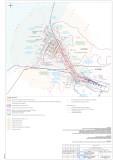 Раздел 4. Материалы по обоснованию проекта межевания территории. Пояснительная записка4.1. Обоснование определения местоположения границ образуемого земельного участка с учетом соблюдения требований к образуемым земельным участкам, в том числе требований к предельным (минимальным и (или) максимальным) размерам земельных участковВ административном отношении район работ находится в границах сельского поселения Кутузовский муниципального района Сергиевский Самарской области. Административный центр – с. Сергиевск.Проектируемый объект расположен в границах кадастровых кварталов: 63:31:0404001, 63:31:0404003, границы которых установлены в соответствии с кадастровым делением территории Самарской области. Категория земель: земли с/х назначения, земли промышленности, земли лесного фонда.Земельные участки под объекты строительства отводятся во временное (краткосрочная аренда земли) и постоянное (долгосрочная аренда земли) пользование.Ширина полосы временного отвода определена в соответствии с требованиями нормативных документов, исходя из технологической последовательности производства работ, рельефа местности в целях нанесения минимального ущерба и снижения затрат, связанных с краткосрочной арендой земли.Организованные на период строительства площадки (краткосрочная аренда) имеют временный характер. После окончания работ земли, использованные под площадки, рекультивируются.Места проведения работ согласовываются с районными администрациями и землепользователями в соответствии с действующим законодательством. Землепользователям компенсируются убытки, связанные с отчуждением земель. Средства на выплату убытков землепользователям включены в смету.Основой для отвода земель являются следующие нормативные документы:•СН 459-74 «Нормы отвода земель для нефтяных и газовых скважин»;•основы земельного законодательства Российской Федерации;•исходные данные заказчика;•проектные решения.В соответствии СН 459-74 (табл.2) ширина полосы отвода земель для водоводов трубопроводов агрессивных вод и канализации и глинопроводы диаметром до 500 мм. (при глубине заложения 2,2 м до верха трубы):•на землях, где не производится снятие и восстановление плодородного слоя – 27 м.•на землях, где должно производиться снятие и восстановление плодородного слоя – 36 м.В соответствии с п. 7.3 СП 284.1325800.2016 для обеспечения нормальных условий эксплуатации и исключения возможности повреждения трубопроводов вдоль трассы трубопровода установлена охранная зона по аналогии с магистральными трубопроводами, в виде участка земли, ограниченного условными линиями, проходящими в 25 м от оси трубопровода с каждой стороны.4.2 Обоснование способа образования земельного участкаУчастки сформированы из земельных участков, находящихся в частной и государственной собственности с учётом категории земель, кадастрового деления и возможности размещения объекта проектирования с целью дальнейшего предоставления во временное и постоянное пользование.Проектом не предусматривается образование земельных участков, отнесенных к территориям общего пользования или имуществу общего пользования. Резервирование и изъятие для государственных или муниципальных нужд проектом не предусмотрено. Сервитуты проектом не устанавливаются.Возможный способ образования, площадь и сведения об образуемых земельных участках временного отвода и его частей представлены в «Перечне образуемых и изменяемых земельных участков и их частей» (РАЗДЕЛ 1. ПРОЕКТ МЕЖЕВАНИЯ ТЕРРИТОРИИ.ТЕКСТОВАЯ ЧАСТЬ)4.3 Обоснование определения размеров образуемого земельного участкаПроектом межевания определены площадь и границы образуемых земельных участков. Образование земельных участков выполнено по границам размещения линейного объекта в соответствии с нормами отвода земельных участков (см. «Перечне образуемых и изменяемых земельных участков и их частей» РАЗДЕЛ1. ПРОЕКТ МЕЖЕВАНИЯ ТЕРРИТОРИИ.ТЕКСТОВАЯ ЧАСТЬ).4.4 Обоснование определения границ публичного сервитута, подлежащего установлению в соответствии с законодательством Российской ФедерацииПроектом не предусмотрено установление публичного сервитута в границах проектирования.РЕШЕНИЕ«25»  января 2023 г.                                                                                                                                                                                                         №1О внесении изменений в Порядок организации и проведения публичных слушаний в сельском поселении Калиновка муниципального района Сергиевский Самарской области, утвержденный решением Собрания представителей сельского поселения Калиновка  муниципального района Сергиевский №6 от «27» марта 2008г.В соответствии с Федеральным Законом от 06.10.2003 №131-ФЗ «Об общих принципах организации местного самоуправления в Российской Федерации», Постановлением Правительства Российской Федерации от 03.02.2022 №101 «Об утверждении Правил использования федеральной государственной информационной системы «Единый портал государственных и муниципальных услуг (функций)» в целях организации и проведения публичных слушаний», Уставом сельского поселения Калиновка муниципального района Сергиевский Самарской области, Собрание Представителей сельского поселения Калиновка   муниципального района Сергиевский РЕШИЛО:1. Внести в Порядок организации и проведения публичных слушаний в сельском поселении Калиновка муниципального района Сергиевский Самарской области, утвержденный решением Собрания представителей сельского поселения Калиновка муниципального района Сергиевский №6 от «27» марта 2008 г Калиновка  (далее - Порядок) изменения следующего содержания:1.1 пункт 1.7 Порядка изложить в следующей редакции:«1.7. При установлении в муниципальном правовом акте о проведении публичных слушаний календарной даты начала публичных слушаний следует учитывать требования пункта 3.2 настоящего Порядка. В случае, если муниципальный правовой акт о проведении публичных слушаний и (или) проект муниципального правового акта, выносимого на публичные слушания, были опубликованы, в том числе размещены на странице поселения на сайте Администрации муниципального района Сергиевский Самарской области в информационно - телекоммуникационной сети Интернет» (далее - официальный сайт) позднее, чем за 10 дней до установленной календарной даты начала публичных слушаний, то дата начала публичных слушаний исчисляется по истечении 10 дней со дня официального опубликования, в том числе размещения на официальном сайте, последнего из указанных актов. При этом установленные в муниципальном правовом акте о проведении публичных слушаний календарная дата, до которой осуществляется прием представленных заинтересованными лицами замечаний и предложений по вопросам публичных слушаний, а также дата окончания публичных слушаний переносятся на соответствующее количество дней в целях соблюдения установленного пунктом 1.5 настоящего Порядка срока публичных слушаний.»;1.2 пункт 3.2 Порядка изложить в следующей редакции:«3.2. Муниципальный правовой акт о проведении публичных слушаний, а также текст проекта муниципального правового акта, выносимого на публичные слушания, подлежат опубликованию в порядке, установленном для официального опубликования муниципальных правовых актов, не позднее, чем за 10 дней до дня начала публичных слушаний, если иной срок опубликования не установлен настоящим Порядком для отдельных видов проектов муниципальных правовых актов, а также размещению на официальном сайте. Муниципальный правовой акт о проведении публичных слушаний, а также текст проекта муниципального правового акта, выносимого на публичные слушания, в   целях обеспечения возможности представления жителями поселения своих замечаний и предложений по проекту муниципального правового акта, а также для участия жителей поселения в публичных слушаниях с соблюдением требований об обязательном использовании для таких целей официального сайта, могут размещаться в федеральной государственной информационной системе «Единый портал государственных и муниципальных услуг (функций)» (далее - Единый портал), порядок использования которой устанавливается Правительством Российской Федерации.»;1.3 пункта 6.2 Порядка изложить в следующей редакции:«6.2. Орган, уполномоченный на проведение публичных слушаний, либо рабочая группа, осуществляющая в соответствии с пунктом 4.2. настоящего Порядка функции по организации и проведению публичных слушаний, осуществляют принятие, рассмотрение, обобщение замечаний и предложений по вопросам публичных слушаний, поступивших от жителей поселения и иных заинтересованных лиц до календарной даты, указанной в пункте 3.5 настоящего Порядка.При этом жителям поселения и иным заинтересованным лицам должна быть предоставлена возможность представления замечаний и предложений по вопросам публичных слушаний путем внесения их в протокол публичных слушаний, а также путем направления указанных замечаний и предложений в письменном виде по почте, посредством официального сайта или Единого портала.»; 1.4 пункт 6.6. Порядка изложить в следующей редакции:«6.6. Письменные замечания и предложения участников публичных слушаний, в том числе направленные ими по почте, посредством официального сайта или Единого портала подлежат приобщению к протоколу публичных слушаний с указанием даты представления указанных замечаний и предложений.»;1.5  пункт 6.16 Порядка изложить в следующей редакции:«6.16. Заключение о результатах публичных слушаний в срок не позднее 10 дней со дня подписания подлежит опубликованию в порядке, установленном для официального опубликования муниципальных правовых актов, органом, уполномоченным на проведение публичных слушаний,  размещению на официальном сайте или Едином портале.».2. Опубликовать настоящее Решение в газете «Сергиевский вестник».3. Настоящее Решение вступает в силу со дня его официального опубликования.Глава сельского  поселения Калиновкамуниципального района Сергиевский	С.В. БеспаловПредседатель Собрания Представителейсельского поселения Калиновкамуниципального района Сергиевский	Л.Н. ДмитриеваРЕШЕНИЕ«25» января 2023 г.                                                                                                                                                                                                         №1О внесении изменений в Порядок организации и проведения публичных слушаний в сельском поселении Сергиевск муниципального района Сергиевский Самарской области, утвержденный решением Собрания представителей сельского поселения Сергиевск муниципального района Сергиевский №12 от 10.02.2015г.»В соответствии с Федеральным Законом от 06.10.2003 №131-ФЗ «Об общих принципах организации местного самоуправления в Российской Федерации», Постановлением Правительства Российской Федерации от 03.02.2022 № 101 «Об утверждении Правил использования федеральной государственной информационной системы «Единый портал государственных и муниципальных услуг (функций)» в целях организации и проведения публичных слушаний», Уставом сельского поселения Сергиевск муниципального района Сергиевский Самарской области, Собрание Представителей сельского поселения Сергиевск муниципального района Сергиевский РЕШИЛО:1. Внести в Порядок организации и проведения публичных слушаний в сельском поселении Сергиевск муниципального района   Сергиевский Самарской области, утвержденный решением Собрания представителей сельского поселения Сергиевск муниципального района Сергиевский №12 от 10.02.2015г. (далее - Порядок) изменения следующего содержания:1.1 пункт 1.7 Порядка изложить в следующей редакции:«1.7. При установлении в муниципальном правовом акте о проведении публичных слушаний календарной даты начала публичных слушаний следует учитывать требования пункта 3.2 настоящего Порядка. В случае, если муниципальный правовой акт о проведении публичных слушаний и (или) проект муниципального правового акта, выносимого на публичные слушания, были опубликованы, в том числе размещены на странице поселения на сайте Администрации муниципального района Сергиевский Самарской области в информационно - телекоммуникационной сети Интернет» (далее - официальный сайт) позднее, чем за 10 дней до установленной календарной даты начала публичных слушаний, то дата начала публичных слушаний исчисляется по истечении 10 дней со дня официального опубликования, в том числе размещения на официальном сайте, последнего из указанных актов. При этом установленные в муниципальном правовом акте о проведении публичных слушаний календарная дата, до которой осуществляется прием представленных заинтересованными лицами замечаний и предложений по вопросам публичных слушаний, а также дата окончания публичных слушаний переносятся на соответствующее количество дней в целях соблюдения установленного пунктом 1.5 настоящего Порядка срока публичных слушаний.»;1.2 пункт 3.2 Порядка изложить в следующей редакции:«3.2. Муниципальный правовой акт о проведении публичных слушаний, а также текст проекта муниципального правового акта, выносимого на публичные слушания, подлежат опубликованию в порядке, установленном для официального опубликования муниципальных правовых актов, не позднее, чем за 10 дней до дня начала публичных слушаний, если иной срок опубликования не установлен настоящим Порядком для отдельных видов проектов муниципальных правовых актов, а также размещению на официальном сайте. Муниципальный правовой акт о проведении публичных слушаний, а также текст проекта муниципального правового акта, выносимого на публичные слушания, в   целях обеспечения возможности представления жителями поселения своих замечаний и предложений по проекту муниципального правового акта, а также для участия жителей поселения в публичных слушаниях с соблюдением требований об обязательном использовании для таких целей официального сайта, могут размещаться в федеральной государственной информационной системе «Единый портал государственных и муниципальных услуг (функций)» (далее - Единый портал), порядок использования которой устанавливается Правительством Российской Федерации.»;1.3 пункта 6.2 Порядка изложить в следующей редакции:«6.2. Орган, уполномоченный на проведение публичных слушаний, либо рабочая группа, осуществляющая в соответствии с пунктом 4.2. настоящего Порядка функции по организации и проведению публичных слушаний, осуществляют принятие, рассмотрение, обобщение замечаний и предложений по вопросам публичных слушаний, поступивших от жителей поселения и иных заинтересованных лиц до календарной даты, указанной в пункте 3.5 настоящего Порядка.При этом жителям поселения и иным заинтересованным лицам должна быть предоставлена возможность представления замечаний и предложений по вопросам публичных слушаний путем внесения их в протокол публичных слушаний, а также путем направления указанных замечаний и предложений в письменном виде по почте, посредством официального сайта или Единого портала.»; 1.4 пункт 6.6. Порядка изложить в следующей редакции:«6.6. Письменные замечания и предложения участников публичных слушаний, в том числе направленные ими по почте, посредством официального сайта или Единого портала подлежат приобщению к протоколу публичных слушаний с указанием даты представления указанных замечаний и предложений.»;1.5  пункт 6.16 Порядка изложить в следующей редакции:«6.16. Заключение о результатах публичных слушаний в срок не позднее 10 дней со дня подписания подлежит опубликованию в порядке, установленном для официального опубликования муниципальных правовых актов, органом, уполномоченным на проведение публичных слушаний,  размещению на официальном сайте или Едином портале.».2. Опубликовать настоящее Решение в газете «Сергиевский вестник».3. Настоящее Решение вступает в силу со дня его официального опубликования.Председатель Собрания представителейсельского поселения Сергиевскмуниципального района Сергиевский                                            Т.Н. ГлушковаГлава сельского поселения Сергиевск  муниципального района СергиевскийСамарской области                                                                            М.М. АрчибасовРЕШЕНИЕ«25»  января 2023 г.                                                                                                                                                                                                        №2О внесении изменений в Порядок организации и проведения публичных слушаний в сельском поселении Липовка муниципального района   Сергиевский Самарской области, утвержденный решением Собрания представителей сельского поселения Липовка муниципального района Сергиевский №8 от 15.10.2015г.»В соответствии с Федеральным Законом от 06.10.2003 №131-ФЗ «Об общих принципах организации местного самоуправления в Российской Федерации», Постановлением Правительства Российской Федерации от 03.02.2022 № 101 «Об утверждении Правил использования федеральной государственной информационной системы «Единый портал государственных и муниципальных услуг (функций)» в целях организации и проведения публичных слушаний», Уставом сельского поселения Липовка муниципального района Сергиевский Самарской области, Собрание Представителей сельского поселения Липовка муниципального района Сергиевский РЕШИЛО:1. Внести в Порядок организации и проведения публичных слушаний в сельском поселении Липовка муниципального района   Сергиевский Самарской области, утвержденный решением Собрания представителей сельского поселения Липовка муниципального района Сергиевский №8 от 15.10.2015 г. (далее - Порядок) изменения следующего содержания:1.1 пункт 1.7 Порядка изложить в следующей редакции:«1.7. При установлении в муниципальном правовом акте о проведении публичных слушаний календарной даты начала публичных слушаний следует учитывать требования пункта 3.2 настоящего Порядка. В случае, если муниципальный правовой акт о проведении публичных слушаний и (или) проект муниципального правового акта, выносимого на публичные слушания, были опубликованы, в том числе размещены на странице поселения на сайте Администрации муниципального района Сергиевский Самарской области в информационно - телекоммуникационной сети Интернет» (далее - официальный сайт) позднее, чем за 10 дней до установленной календарной даты начала публичных слушаний, то дата начала публичных слушаний исчисляется по истечении 10 дней со дня официального опубликования, в том числе размещения на официальном сайте, последнего из указанных актов. При этом установленные в муниципальном правовом акте о проведении публичных слушаний календарная дата, до которой осуществляется прием представленных заинтересованными лицами замечаний и предложений по вопросам публичных слушаний, а также дата окончания публичных слушаний переносятся на соответствующее количество дней в целях соблюдения установленного пунктом 1.5 настоящего Порядка срока публичных слушаний.»;1.2 пункт 3.2 Порядка изложить в следующей редакции:«3.2. Муниципальный правовой акт о проведении публичных слушаний, а также текст проекта муниципального правового акта, выносимого на публичные слушания, подлежат опубликованию в порядке, установленном для официального опубликования муниципальных правовых актов, не позднее, чем за 10 дней до дня начала публичных слушаний, если иной срок опубликования не установлен настоящим Порядком для отдельных видов проектов муниципальных правовых актов, а также размещению на официальном сайте. Муниципальный правовой акт о проведении публичных слушаний, а также текст проекта муниципального правового акта, выносимого на публичные слушания, в   целях обеспечения возможности представления жителями поселения своих замечаний и предложений по проекту муниципального правового акта, а также для участия жителей поселения в публичных слушаниях с соблюдением требований об обязательном использовании для таких целей официального сайта, могут размещаться в федеральной государственной информационной системе «Единый портал государственных и муниципальных услуг (функций)» (далее - Единый портал), порядок использования которой устанавливается Правительством Российской Федерации.»;1.3 пункта 6.2 Порядка изложить в следующей редакции:«6.2. Орган, уполномоченный на проведение публичных слушаний, либо рабочая группа, осуществляющая в соответствии с пунктом 4.2. настоящего Порядка функции по организации и проведению публичных слушаний, осуществляют принятие, рассмотрение, обобщение замечаний и предложений по вопросам публичных слушаний, поступивших от жителей поселения и иных заинтересованных лиц до календарной даты, указанной в пункте 3.5 настоящего Порядка.При этом жителям поселения и иным заинтересованным лицам должна быть предоставлена возможность представления замечаний и предложений по вопросам публичных слушаний путем внесения их в протокол публичных слушаний, а также путем направления указанных замечаний и предложений в письменном виде по почте, посредством официального сайта или Единого портала.»; 1.4 пункт 6.6. Порядка изложить в следующей редакции:«6.6. Письменные замечания и предложения участников публичных слушаний, в том числе направленные ими по почте, посредством официального сайта или Единого портала подлежат приобщению к протоколу публичных слушаний с указанием даты представления указанных замечаний и предложений.»;1.5  пункт 6.16 Порядка изложить в следующей редакции:«6.16. Заключение о результатах публичных слушаний в срок не позднее 10 дней со дня подписания подлежит опубликованию в порядке, установленном для официального опубликования муниципальных правовых актов, органом, уполномоченным на проведение публичных слушаний,  размещению на официальном сайте или Едином портале.».2. Опубликовать настоящее Решение в газете «Сергиевский вестник».3. Настоящее Решение вступает в силу со дня его официального опубликования.Председатель собрания представителейсельского поселения Липовкамуниципального района Сергиевский                                        Н.Н. ТихоноваГлава сельского поселения Липовкамуниципального района Сергиевский                                        С.И. ВершининРЕШЕНИЕ«25» _01_   2023 г.                                                                                                                                                                                                           №1«О внесении изменений в Порядок организации и проведения публичных слушаний в сельском поселении Черновка муниципального района Сергиевский Самарской области, утвержденный решением Собрания представителей сельского поселения Черновка муниципального района Сергиевский №8 от 14.10.2015г»В соответствии с Федеральным Законом от 06.10.2003 №131-ФЗ «Об общих принципах организации местного самоуправления в Российской Федерации», Постановлением Правительства Российской Федерации от 03.02.2022 № 101 «Об утверждении Правил использования федеральной государственной информационной системы «Единый портал государственных и муниципальных услуг (функций)» в целях организации и проведения публичных слушаний», Уставом сельского поселения Черновка муниципального района Сергиевский Самарской области, Собрание Представителей сельского поселения Черновка муниципального района Сергиевский РЕШИЛО:1. Внести в Порядок организации и проведения публичных слушаний в сельском поселении Черновка муниципального района   Сергиевский Самарской области, утвержденный решением Собрания представителей сельского поселения Черновка  муниципального района Сергиевский №8 от 14.10.2015г. (далее - Порядок) изменения следующего содержания:1.1 пункт 1.7 Порядка изложить в следующей редакции:«1.7. При установлении в муниципальном правовом акте о проведении публичных слушаний календарной даты начала публичных слушаний следует учитывать требования пункта 3.2 настоящего Порядка. В случае, если муниципальный правовой акт о проведении публичных слушаний и (или) проект муниципального правового акта, выносимого на публичные слушания, были опубликованы, в том числе размещены на странице поселения на сайте Администрации муниципального района Сергиевский Самарской области в информационно - телекоммуникационной сети Интернет» (далее - официальный сайт) позднее, чем за 10 дней до установленной календарной даты начала публичных слушаний, то дата начала публичных слушаний исчисляется по истечении 10 дней со дня официального опубликования, в том числе размещения на официальном сайте, последнего из указанных актов. При этом установленные в муниципальном правовом акте о проведении публичных слушаний календарная дата, до которой осуществляется прием представленных заинтересованными лицами замечаний и предложений по вопросам публичных слушаний, а также дата окончания публичных слушаний переносятся на соответствующее количество дней в целях соблюдения установленного пунктом 1.5 настоящего Порядка срока публичных слушаний.»;1.2 пункт 3.2 Порядка изложить в следующей редакции:«3.2. Муниципальный правовой акт о проведении публичных слушаний, а также текст проекта муниципального правового акта, выносимого на публичные слушания, подлежат опубликованию в порядке, установленном для официального опубликования муниципальных правовых актов, не позднее, чем за 10 дней до дня начала публичных слушаний, если иной срок опубликования не установлен настоящим Порядком для отдельных видов проектов муниципальных правовых актов, а также размещению на официальном сайте. Муниципальный правовой акт о проведении публичных слушаний, а также текст проекта муниципального правового акта, выносимого на публичные слушания, в   целях обеспечения возможности представления жителями поселения своих замечаний и предложений по проекту муниципального правового акта, а также для участия жителей поселения в публичных слушаниях с соблюдением требований об обязательном использовании для таких целей официального сайта, могут размещаться в федеральной государственной информационной системе «Единый портал государственных и муниципальных услуг (функций)» (далее - Единый портал), порядок использования которой устанавливается Правительством Российской Федерации.»;1.3 пункта 6.2 Порядка изложить в следующей редакции:«6.2. Орган, уполномоченный на проведение публичных слушаний, либо рабочая группа, осуществляющая в соответствии с пунктом 4.2. настоящего Порядка функции по организации и проведению публичных слушаний, осуществляют принятие, рассмотрение, обобщение замечаний и предложений по вопросам публичных слушаний, поступивших от жителей поселения и иных заинтересованных лиц до календарной даты, указанной в пункте 3.5 настоящего Порядка.При этом жителям поселения и иным заинтересованным лицам должна быть предоставлена возможность представления замечаний и предложений по вопросам публичных слушаний путем внесения их в протокол публичных слушаний, а также путем направления указанных замечаний и предложений в письменном виде по почте, посредством официального сайта или Единого портала.»; 1.4 пункт 6.6. Порядка изложить в следующей редакции:«6.6. Письменные замечания и предложения участников публичных слушаний, в том числе направленные ими по почте, посредством официального сайта или Единого портала подлежат приобщению к протоколу публичных слушаний с указанием даты представления указанных замечаний и предложений.»;1.5  пункт 6.16 Порядка изложить в следующей редакции:«6.16. Заключение о результатах публичных слушаний в срок не позднее 10 дней со дня подписания подлежит опубликованию в порядке, установленном для официального опубликования муниципальных правовых актов, органом, уполномоченным на проведение публичных слушаний,  размещению на официальном сайте или Едином портале.».2. Опубликовать настоящее Решение в газете «Сергиевский вестник».3. Настоящее Решение вступает в силу со дня его официального опубликования.Председатель Собрания Представителейсельского поселения Черновка                                                    И.В.МилюковаГлава сельского поселения Черновкамуниципального района Сергиевский                                        С.А.Белов      РЕШЕНИЕ«25» января 2023 г.                                                                                                                                                                                                          №1О внесении изменений в Порядок организации и проведения публичных слушаний в сельском поселении Серноводск муниципального района Сергиевский Самарской области, утвержденный решением Собрания представителей сельского поселения Серноводск муниципального района Сергиевский №11 от 13.10.2015г.В соответствии с Федеральным Законом от 06.10.2003 №131-ФЗ «Об общих принципах организации местного самоуправления в Российской Федерации», Постановлением Правительства Российской Федерации от 03.02.2022 № 101 «Об утверждении Правил использования федеральной государственной информационной системы «Единый портал государственных и муниципальных услуг (функций)» в целях организации и проведения публичных слушаний», Уставом сельского поселения Серноводск муниципального района Сергиевский Самарской области, Собрание Представителей сельского поселения Серноводск муниципального района Сергиевский РЕШИЛО:1. Внести в Порядок организации и проведения публичных слушаний в сельском поселении Серноводск муниципального района   Сергиевский Самарской области, утвержденный решением Собрания представителей сельского поселения Серноводск муниципального района Сергиевский № 11 от 13.10.2015г. (далее - Порядок) изменения следующего содержания:1.1 пункт 1.7 Порядка изложить в следующей редакции:«1.7. При установлении в муниципальном правовом акте о проведении публичных слушаний календарной даты начала публичных слушаний следует учитывать требования пункта 3.2 настоящего Порядка. В случае, если муниципальный правовой акт о проведении публичных слушаний и (или) проект муниципального правового акта, выносимого на публичные слушания, были опубликованы, в том числе размещены на странице поселения на сайте Администрации муниципального района Сергиевский Самарской области в информационно - телекоммуникационной сети Интернет» (далее - официальный сайт) позднее, чем за 10 дней до установленной календарной даты начала публичных слушаний, то дата начала публичных слушаний исчисляется по истечении 10 дней со дня официального опубликования, в том числе размещения на официальном сайте, последнего из указанных актов. При этом установленные в муниципальном правовом акте о проведении публичных слушаний календарная дата, до которой осуществляется прием представленных заинтересованными лицами замечаний и предложений по вопросам публичных слушаний, а также дата окончания публичных слушаний переносятся на соответствующее количество дней в целях соблюдения установленного пунктом 1.5 настоящего Порядка срока публичных слушаний.»;1.2 пункт 3.2 Порядка изложить в следующей редакции:«3.2. Муниципальный правовой акт о проведении публичных слушаний, а также текст проекта муниципального правового акта, выносимого на публичные слушания, подлежат опубликованию в порядке, установленном для официального опубликования муниципальных правовых актов, не позднее, чем за 10 дней до дня начала публичных слушаний, если иной срок опубликования не установлен настоящим Порядком для отдельных видов проектов муниципальных правовых актов, а также размещению на официальном сайте. Муниципальный правовой акт о проведении публичных слушаний, а также текст проекта муниципального правового акта, выносимого на публичные слушания, в   целях обеспечения возможности представления жителями поселения своих замечаний и предложений по проекту муниципального правового акта, а также для участия жителей поселения в публичных слушаниях с соблюдением требований об обязательном использовании для таких целей официального сайта, могут размещаться в федеральной государственной информационной системе «Единый портал государственных и муниципальных услуг (функций)» (далее - Единый портал), порядок использования которой устанавливается Правительством Российской Федерации.»;1.3 пункта 6.2 Порядка изложить в следующей редакции:«6.2. Орган, уполномоченный на проведение публичных слушаний, либо рабочая группа, осуществляющая в соответствии с пунктом 4.2. настоящего Порядка функции по организации и проведению публичных слушаний, осуществляют принятие, рассмотрение, обобщение замечаний и предложений по вопросам публичных слушаний, поступивших от жителей поселения и иных заинтересованных лиц до календарной даты, указанной в пункте 3.5 настоящего Порядка.При этом жителям поселения и иным заинтересованным лицам должна быть предоставлена возможность представления замечаний и предложений по вопросам публичных слушаний путем внесения их в протокол публичных слушаний, а также путем направления указанных замечаний и предложений в письменном виде по почте, посредством официального сайта или Единого портала.»; 1.4 пункт 6.6. Порядка изложить в следующей редакции:«6.6. Письменные замечания и предложения участников публичных слушаний, в том числе направленные ими по почте, посредством официального сайта или Единого портала подлежат приобщению к протоколу публичных слушаний с указанием даты представления указанных замечаний и предложений.»;1.5  пункт 6.16 Порядка изложить в следующей редакции:«6.16. Заключение о результатах публичных слушаний в срок не позднее 10 дней со дня подписания подлежит опубликованию в порядке, установленном для официального опубликования муниципальных правовых актов, органом, уполномоченным на проведение публичных слушаний,  размещению на официальном сайте или Едином портале.».2. Опубликовать настоящее Решение в газете «Сергиевский вестник».3. Настоящее Решение вступает в силу со дня его официального опубликования.Председатель Собрания представителейсельского поселения Серноводскмуниципального района Сергиевский Самарской области                    Н.Ю. Саломасова          Глава сельского поселения Серноводскмуниципального района Сергиевский Самарской области                                                                              В.В. ТулгаевРЕШЕНИЕ«25» января 2023 г.                                                                                                                                                                                                          №1О внесении изменений в Порядок организации и проведения публичных слушаний в сельском поселении Кармало-Аделяково муниципального района Сергиевский Самарской области, утвержденный решением Собрания представителей сельского поселения Кармало-Аделяково муниципального района Сергиевский №8 от 13.10.2015г.В соответствии с Федеральным Законом от 06.10.2003 №131-ФЗ «Об общих принципах организации местного самоуправления в Российской Федерации», Постановлением Правительства Российской Федерации от 03.02.2022 № 101 «Об утверждении Правил использования федеральной государственной информационной системы «Единый портал государственных и муниципальных услуг (функций)» в целях организации и проведения публичных слушаний», Уставом сельского поселения Кармало-Аделяково муниципального района Сергиевский Самарской области, Собрание Представителей сельского поселения Кармало-Аделяково муниципального района Сергиевский РЕШИЛО:1. Внести в Порядок организации и проведения публичных слушаний в сельском поселении Кармало-Аделяково муниципального района   Сергиевский Самарской области, утвержденный решением Собрания представителей сельского поселения Кармало-Аделяково муниципального района Сергиевский № 8 от 13.10.2015г. (далее - Порядок) изменения следующего содержания:1.1 пункт 1.7 Порядка изложить в следующей редакции:«1.7. При установлении в муниципальном правовом акте о проведении публичных слушаний календарной даты начала публичных слушаний следует учитывать требования пункта 3.2 настоящего Порядка. В случае, если муниципальный правовой акт о проведении публичных слушаний и (или) проект муниципального правового акта, выносимого на публичные слушания, были опубликованы, в том числе размещены на странице поселения на сайте  Администрации муниципального района Сергиевский Самарской области в информационно - телекоммуникационной сети Интернет» (далее - официальный сайт) позднее, чем за 10 дней до установленной календарной даты начала публичных слушаний, то дата начала публичных слушаний исчисляется по истечении 10 дней со дня официального опубликования, в том числе размещения на официальном сайте, последнего из указанных актов. При этом установленные в муниципальном правовом акте о проведении публичных слушаний календарная дата, до которой осуществляется прием представленных заинтересованными лицами замечаний и предложений по вопросам публичных слушаний, а также дата окончания публичных слушаний переносятся на соответствующее количество дней в целях соблюдения установленного пунктом 1.5 настоящего Порядка срока публичных слушаний.»;1.2 пункт 3.2 Порядка изложить в следующей редакции:«3.2. Муниципальный правовой акт о проведении публичных слушаний, а также текст проекта муниципального правового акта, выносимого на публичные слушания, подлежат опубликованию в порядке, установленном для официального опубликования муниципальных правовых актов, не позднее, чем за 10 дней до дня начала публичных слушаний, если иной срок опубликования не установлен настоящим Порядком для отдельных видов проектов муниципальных правовых актов, а также размещению на официальном сайте. Муниципальный правовой акт о проведении публичных слушаний, а также текст проекта муниципального правового акта, выносимого на публичные слушания, в   целях обеспечения возможности представления жителями поселения своих замечаний и предложений по проекту муниципального правового акта, а также для участия жителей поселения в публичных слушаниях с соблюдением требований об обязательном использовании для таких целей официального сайта, могут размещаться в федеральной государственной информационной системе «Единый портал государственных и муниципальных услуг (функций)» (далее - Единый портал), порядок использования которой устанавливается Правительством Российской Федерации.»;1.3 пункта 6.2 Порядка изложить в следующей редакции:«6.2. Орган, уполномоченный на проведение публичных слушаний, либо рабочая группа, осуществляющая в соответствии с пунктом 4.2. настоящего Порядка функции по организации и проведению публичных слушаний, осуществляют принятие, рассмотрение, обобщение замечаний и предложений по вопросам публичных слушаний, поступивших от жителей поселения и иных заинтересованных лиц до календарной даты, указанной в пункте 3.5 настоящего Порядка.При этом жителям поселения и иным заинтересованным лицам должна быть предоставлена возможность представления замечаний и предложений по вопросам публичных слушаний путем внесения их в протокол публичных слушаний, а также путем направления указанных замечаний и предложений в письменном виде по почте, посредством официального сайта или Единого портала.»; 1.4 пункт 6.6. Порядка изложить в следующей редакции:«6.6. Письменные замечания и предложения участников публичных слушаний, в том числе направленные ими по почте, посредством официального сайта или Единого портала подлежат приобщению к протоколу публичных слушаний с указанием даты представления указанных замечаний и предложений.»;1.5  пункт 6.16 Порядка изложить в следующей редакции:«6.16. Заключение о результатах публичных слушаний в срок не позднее 10 дней со дня подписания подлежит опубликованию в порядке, установленном для официального опубликования муниципальных правовых актов, органом, уполномоченным на проведение публичных слушаний,  размещению на официальном сайте или Едином портале.».2. Опубликовать настоящее Решение в газете «Сергиевский вестник».3. Настоящее Решение вступает в силу со дня его официального опубликования.Председатель Собрания Представителейсельского поселения Кармало-Аделяковомуниципального района Сергиевский                                       Н.П.МалиновскийГлава сельского поселения Кармало-Аделяковомуниципального района Сергиевский                                       О.М.КарягинРЕШЕНИЕ«25» января 2023 г.                                                                                                                                                                                                          №1О внесении изменений в Порядок организации и проведения публичных слушаний в городском поселении Суходол муниципального района Сергиевский Самарской области, утвержденный решением Собрания представителей городского  поселения Суходол  муниципального района Сергиевский №8 от 16.10.2015 года»В соответствии с Федеральным Законом от 06.10.2003 №131-ФЗ «Об общих принципах организации местного самоуправления в Российской Федерации», Постановлением Правительства Российской Федерации от 03.02.2022 № 101 «Об утверждении Правил использования федеральной государственной информационной системы «Единый портал государственных и муниципальных услуг (функций)» в целях организации и проведения публичных слушаний», Уставом городского  поселения Суходол муниципального района Сергиевский Самарской области, Собрание Представителей городского  поселения Суходол муниципального района Сергиевский РЕШИЛО:1. Внести в Порядок организации и проведения публичных слушаний в городском поселении Суходол муниципального района   Сергиевский Самарской области, утвержденный решением Собрания представителей городского  поселения Суходол муниципального района Сергиевский № 8  от 16.10.2015 года  (далее - Порядок) изменения следующего содержания:1.1 пункт 1.7 Порядка изложить в следующей редакции:«1.7. При установлении в муниципальном правовом акте о проведении публичных слушаний календарной даты начала публичных слушаний следует учитывать требования пункта 3.2 настоящего Порядка. В случае, если муниципальный правовой акт о проведении публичных слушаний и (или) проект муниципального правового акта, выносимого на публичные слушания, были опубликованы, в том числе размещены на странице поселения на сайте Администрации муниципального района Сергиевский Самарской области в информационно - телекоммуникационной сети Интернет» (далее - официальный сайт) позднее, чем за 10 дней до установленной календарной даты начала публичных слушаний, то дата начала публичных слушаний исчисляется по истечении 10 дней со дня официального опубликования, в том числе размещения на официальном сайте, последнего из указанных актов. При этом установленные в муниципальном правовом акте о проведении публичных слушаний календарная дата, до которой осуществляется прием представленных заинтересованными лицами замечаний и предложений по вопросам публичных слушаний, а также дата окончания публичных слушаний переносятся на соответствующее количество дней в целях соблюдения установленного пунктом 1.5 настоящего Порядка срока публичных слушаний.»;1.2 пункт 3.2 Порядка изложить в следующей редакции:«3.2. Муниципальный правовой акт о проведении публичных слушаний, а также текст проекта муниципального правового акта, выносимого на публичные слушания, подлежат опубликованию в порядке, установленном для официального опубликования муниципальных правовых актов, не позднее, чем за 10 дней до дня начала публичных слушаний, если иной срок опубликования не установлен настоящим Порядком для отдельных видов проектов муниципальных правовых актов, а также размещению на официальном сайте. Муниципальный правовой акт о проведении публичных слушаний, а также текст проекта муниципального правового акта, выносимого на публичные слушания, в   целях обеспечения возможности представления жителями поселения своих замечаний и предложений по проекту муниципального правового акта, а также для участия жителей поселения в публичных слушаниях с соблюдением требований об обязательном использовании для таких целей официального сайта, могут размещаться в федеральной государственной информационной системе «Единый портал государственных и муниципальных услуг (функций)» (далее - Единый портал), порядок использования которой устанавливается Правительством Российской Федерации.»;1.3 пункта 6.2 Порядка изложить в следующей редакции:«6.2. Орган, уполномоченный на проведение публичных слушаний, либо рабочая группа, осуществляющая в соответствии с пунктом 4.2. настоящего Порядка функции по организации и проведению публичных слушаний, осуществляют принятие, рассмотрение, обобщение замечаний и предложений по вопросам публичных слушаний, поступивших от жителей поселения и иных заинтересованных лиц до календарной даты, указанной в пункте 3.5 настоящего Порядка.При этом жителям поселения и иным заинтересованным лицам должна быть предоставлена возможность представления замечаний и предложений по вопросам публичных слушаний путем внесения их в протокол публичных слушаний, а также путем направления указанных замечаний и предложений в письменном виде по почте, посредством официального сайта или Единого портала.»; 1.4 пункт 6.6. Порядка изложить в следующей редакции:«6.6. Письменные замечания и предложения участников публичных слушаний, в том числе направленные ими по почте, посредством официального сайта или Единого портала подлежат приобщению к протоколу публичных слушаний с указанием даты представления указанных замечаний и предложений»;1.5  пункт 6.16 Порядка изложить в следующей редакции:«6.16. Заключение о результатах публичных слушаний в срок не позднее 10 дней со дня подписания подлежит опубликованию в порядке, установленном для официального опубликования муниципальных правовых актов, органом, уполномоченным на проведение публичных слушаний,  размещению на официальном сайте или Едином портале».2. Опубликовать настоящее Решение в газете «Сергиевский вестник».3. Настоящее Решение вступает в силу со дня его официального опубликования.Председатель Собрания Представителей городского поселения Суходолмуниципального района СергиевскийСамарской области                                                                              С.И.БарановГлава городского поселения Суходолмуниципального района СергиевскийСамарской области                                                                              И.О.Беседин       РЕШЕНИЕ «25» января  2023 года	                                                                                                                                                                             №2Об установлении границ территории для осуществления территориального общественного самоуправления в городском поселении Суходол муниципального района Сергиевский Самарской областиВ соответствии Федеральным законом Российской Федерации от 6 октября 2003 года №131-ФЗ «Об  общих принципах организации местного самоуправления в Российской Федерации», Уставом городского поселения Суходол муниципального района Сергиевский, Положением о порядке организации и осуществлении территориального общественного самоуправления в городском поселении Суходол муниципального района Сергиевский Самарской области, утвержденным решением Собрания представителей  городского поселения Суходол муниципального района Сергиевский от 02.04.2019г. №9, на основании протокола собрания инициативной группы по созданию территориального общественного самоуправления в городском поселении Суходол муниципального района Сергиевский Самарской области от 18.01.2023г. №1, Собрание представителей  городского поселения Суходол муниципального района Сергиевский Самарской областиРЕШИЛО:1. Установить границы территорий для осуществления территориального общественного самоуправления (ТОС) в городском поселении Суходол муниципального района Сергиевский Самарской области в пределах следующей территории:1.1. Территориальное общественное самоуправление (ТОС) - Городское поселение Суходол : ул. Гарина- Михайловского,  ул. Привокзальная, ул. Нефтяников, ул. Мичурина, ул. Чуваскина, ул. Некрасова, ул. Железнодорожная, ул. Советская, ул. Куйбышева, ул. Пионерская,ул. Ленина (2,2а,3,4,5,6,8,10)ул. Симиренко (1а)ул. Самарская (1,2,3,4,5,6,7,8,9,10,11,12,13,13а,14,16,17,18,20,22)ул.Садовая:(1,2,3,4,5,6,7,8,9,10,11,12,13,14,15,16,17,18,19,20,21,22,23,24,25,26,27,28,29,30,31,32,33,34,35,36,37,38,39,40,41,42,43,44,45,46,47,48,49,50,51,52,53,54,55,56,57,58,59,60,61,62,63,64,65,66,67,68,69,70,71,72,73,74,75,76,77,77а,78,79,80,81,82,83,84,85,86,87,89,93,95,97,99,99а,101,103,105,107,109) ул.Кооперативная:(1,2,3,4,5,6,7,8,9,10,11,12,13,14,15,16,17,18,19,20,21,22,23,24,25,26,27,28,29,30,31,32,33,34,35,36,37,38,39,40,41,42,43,44,45,46,47,48,49,50,49а,51,52,53,53а,54,55,55а,56,58,60,62,64,66,68,70,72,74,76,78,80,82,84,88,90,92,94,96,98)ул. Суслова: (7,9,11,13,13а,20,21,21а,22,23,23а,25,27,27а,28,29) ул. Школьная: (1,1а,1в, 11,17,19)ул. Победы (2,4,5,6,7,11,12,13,14,16)ул. Мира: (2,2а,3,5,8,9,11,12,14)ул. Парковая: (2,4,6)ул. Спортивная: (7,17) ул. Пушкина: ( 1,2)ул. Молодогвардейская: (10,30,32)ул. Подстанция , 1102. Опубликовать настоящее Решение в газете «Сергиевский вестник».3. Настоящее Решение вступает в силу со дня его официального опубликования.Председатель Собрания Представителей городского поселения Суходолмуниципального района СергиевскийСамарской области                                                                              С.И.БарановГлава городского поселения Суходолмуниципального района СергиевскийСамарской области                                                                           И.О.Беседин РЕШЕНИЕ«25» января 2023 г.                                                                                                                                                                                                          №1О внесении изменений в Порядок организации и проведения публичных слушаний в сельском поселении Захаркино муниципального района Сергиевский Самарской области, утвержденный решением Собрания представителей сельского поселения Захаркино муниципального района Сергиевский №11 от 13.10.2015г.»В соответствии с Федеральным Законом от 06.10.2003 №131-ФЗ «Об общих принципах организации местного самоуправления в Российской Федерации», Постановлением Правительства Российской Федерации от 03.02.2022 № 101 «Об утверждении Правил использования федеральной государственной информационной системы «Единый портал государственных и муниципальных услуг (функций)» в целях организации и проведения публичных слушаний», Уставом сельского поселения Захаркино  муниципального района Сергиевский Самарской области, Собрание представителей сельского поселения Захаркино муниципального района Сергиевский РЕШИЛО:1. Внести в Порядок организации и проведения публичных слушаний в сельском поселении Захаркино муниципального района   Сергиевский Самарской области, утвержденный решением Собрания представителей сельского поселения Захаркино муниципального района Сергиевский №11 от 13.10.2015 г. (далее - Порядок) изменения следующего содержания:1.1 пункт 1.7 Порядка изложить в следующей редакции:«1.7. При установлении в муниципальном правовом акте о проведении публичных слушаний календарной даты начала публичных слушаний следует учитывать требования пункта 3.2 настоящего Порядка. В случае, если муниципальный правовой акт о проведении публичных слушаний и (или) проект муниципального правового акта, выносимого на публичные слушания, были опубликованы, в том числе размещены на странице поселения на сайте Администрации муниципального района Сергиевский Самарской области в информационно - телекоммуникационной сети Интернет» (далее - официальный сайт) позднее, чем за 10 дней до установленной календарной даты начала публичных слушаний, то дата начала публичных слушаний исчисляется по истечении 10 дней со дня официального опубликования, в том числе размещения на официальном сайте, последнего из указанных актов. При этом установленные в муниципальном правовом акте о проведении публичных слушаний календарная дата, до которой осуществляется прием представленных заинтересованными лицами замечаний и предложений по вопросам публичных слушаний, а также дата окончания публичных слушаний переносятся на соответствующее количество дней в целях соблюдения установленного пунктом 1.5 настоящего Порядка срока публичных слушаний.»;1.2 пункт 3.2 Порядка изложить в следующей редакции:«3.2. Муниципальный правовой акт о проведении публичных слушаний, а также текст проекта муниципального правового акта, выносимого на публичные слушания, подлежат опубликованию в порядке, установленном для официального опубликования муниципальных правовых актов, не позднее, чем за 10 дней до дня начала публичных слушаний, если иной срок опубликования не установлен настоящим Порядком для отдельных видов проектов муниципальных правовых актов, а также размещению на официальном сайте. Муниципальный правовой акт о проведении публичных слушаний, а также текст проекта муниципального правового акта, выносимого на публичные слушания, в   целях обеспечения возможности представления жителями поселения своих замечаний и предложений по проекту муниципального правового акта, а также для участия жителей поселения в публичных слушаниях с соблюдением требований об обязательном использовании для таких целей официального сайта, могут размещаться в федеральной государственной информационной системе «Единый портал государственных и муниципальных услуг (функций)» (далее - Единый портал), порядок использования которой устанавливается Правительством Российской Федерации.»;1.3 пункта 6.2 Порядка изложить в следующей редакции:«6.2. Орган, уполномоченный на проведение публичных слушаний, либо рабочая группа, осуществляющая в соответствии с пунктом 4.2. настоящего Порядка функции по организации и проведению публичных слушаний, осуществляют принятие, рассмотрение, обобщение замечаний и предложений по вопросам публичных слушаний, поступивших от жителей поселения и иных заинтересованных лиц до календарной даты, указанной в пункте 3.5 настоящего Порядка.При этом жителям поселения и иным заинтересованным лицам должна быть предоставлена возможность представления замечаний и предложений по вопросам публичных слушаний путем внесения их в протокол публичных слушаний, а также путем направления указанных замечаний и предложений в письменном виде по почте, посредством официального сайта или Единого портала.»; 1.4 пункт 6.6. Порядка изложить в следующей редакции:«6.6. Письменные замечания и предложения участников публичных слушаний, в том числе направленные ими по почте, посредством официального сайта или Единого портала подлежат приобщению к протоколу публичных слушаний с указанием даты представления указанных замечаний и предложений.»;1.5  пункт 6.16 Порядка изложить в следующей редакции:«6.16. Заключение о результатах публичных слушаний в срок не позднее 10 дней со дня подписания подлежит опубликованию в порядке, установленном для официального опубликования муниципальных правовых актов, органом, уполномоченным на проведение публичных слушаний,  размещению на официальном сайте или Едином портале.».2. Опубликовать настоящее Решение в газете «Сергиевский вестник».3. Настоящее Решение вступает в силу со дня его официального опубликования.Председатель Собрания представителейсельского поселения Захаркиномуниципального района Сергиевский  Самарской области                                                                      А.А. ЖарковаГлава сельского поселения Захаркиномуниципального района Сергиевский         Самарской области                                                                    Д.П. Больсунов       РЕШЕНИЕ«25» января 2023 г.                                                                                                                                                                                                          №2О внесении изменений в Порядок организации и проведения публичных слушаний в сельском поселении Светлодольск муниципального район Сергиевский Самарской области, утвержденный решением Собрания представителей сельского поселения Светлодольск муниципального района Сергиевский № 8 от 14.10.2015В соответствии с Федеральным Законом от 06.10.2003 №131-ФЗ «Об общих принципах организации местного самоуправления в Российской Федерации», Постановлением Правительства Российской Федерации от 03.02.2022 № 101 «Об утверждении Правил использования федеральной государственной информационной системы «Единый портал государственных и муниципальных услуг (функций)» в целях организации и проведения публичных слушаний», Уставом сельского поселения Светлодольск  муниципального района Сергиевский Самарской области, Собрание Представителей сельского поселения Светлодольск муниципального района Сергиевский РЕШИЛО:1. Внести в Порядок организации и проведения публичных слушаний в сельском поселении Светлодольск муниципального района   Сергиевский Самарской области, утвержденный решением Собрания представителей сельского поселения Светлодольск муниципального района Сергиевский №8 от 14.10.2015 (далее - Порядок) изменения следующего содержания:1.1 пункт 1.7 Порядка изложить в следующей редакции:«1.7. При установлении в муниципальном правовом акте о проведении публичных слушаний календарной даты начала публичных слушаний следует учитывать требования пункта 3.2 настоящего Порядка. В случае, если муниципальный правовой акт о проведении публичных слушаний и (или) проект муниципального правового акта, выносимого на публичные слушания, были опубликованы, в том числе размещены на странице поселения на сайте Администрации муниципального района Сергиевский Самарской области в информационно - телекоммуникационной сети Интернет» (далее - официальный сайт) позднее, чем за 10 дней до установленной календарной даты начала публичных слушаний, то дата начала публичных слушаний исчисляется по истечении 10 дней со дня официального опубликования, в том числе размещения на официальном сайте, последнего из указанных актов. При этом установленные в муниципальном правовом акте о проведении публичных слушаний календарная дата, до которой осуществляется прием представленных заинтересованными лицами замечаний и предложений по вопросам публичных слушаний, а также дата окончания публичных слушаний переносятся на соответствующее количество дней в целях соблюдения установленного пунктом 1.5 настоящего Порядка срока публичных слушаний.»;1.2 пункт 3.2 Порядка изложить в следующей редакции:«3.2. Муниципальный правовой акт о проведении публичных слушаний, а также текст проекта муниципального правового акта, выносимого на публичные слушания, подлежат опубликованию в порядке, установленном для официального опубликования муниципальных правовых актов, не позднее, чем за 10 дней до дня начала публичных слушаний, если иной срок опубликования не установлен настоящим Порядком для отдельных видов проектов муниципальных правовых актов, а также размещению на официальном сайте. Муниципальный правовой акт о проведении публичных слушаний, а также текст проекта муниципального правового акта, выносимого на публичные слушания, в   целях обеспечения возможности представления жителями поселения своих замечаний и предложений по проекту муниципального правового акта, а также для участия жителей поселения в публичных слушаниях с соблюдением требований об обязательном использовании для таких целей официального сайта, могут размещаться в федеральной государственной информационной системе «Единый портал государственных и муниципальных услуг (функций)» (далее - Единый портал), порядок использования которой устанавливается Правительством Российской Федерации.»;1.3 пункта 6.2 Порядка изложить в следующей редакции:«6.2. Орган, уполномоченный на проведение публичных слушаний, либо рабочая группа, осуществляющая в соответствии с пунктом 4.2. настоящего Порядка функции по организации и проведению публичных слушаний, осуществляют принятие, рассмотрение, обобщение замечаний и предложений по вопросам публичных слушаний, поступивших от жителей поселения и иных заинтересованных лиц до календарной даты, указанной в пункте 3.5 настоящего Порядка.При этом жителям поселения и иным заинтересованным лицам должна быть предоставлена возможность представления замечаний и предложений по вопросам публичных слушаний путем внесения их в протокол публичных слушаний, а также путем направления указанных замечаний и предложений в письменном виде по почте, посредством официального сайта или Единого портала.»; 1.4 пункт 6.6. Порядка изложить в следующей редакции:«6.6. Письменные замечания и предложения участников публичных слушаний, в том числе направленные ими по почте, посредством официального сайта или Единого портала подлежат приобщению к протоколу публичных слушаний с указанием даты представления указанных замечаний и предложений.»;1.5  пункт 6.16 Порядка изложить в следующей редакции:«6.16. Заключение о результатах публичных слушаний в срок не позднее 10 дней со дня подписания подлежит опубликованию в порядке, установленном для официального опубликования муниципальных правовых актов, органом, уполномоченным на проведение публичных слушаний,  размещению на официальном сайте или Едином портале.».2. Опубликовать настоящее Решение в газете «Сергиевский вестник».3. Настоящее Решение вступает в силу со дня его официального опубликования.Председатель Собрания представителейсельского поселения Светлодольскмуниципального района Сергиевский                                               Н.А.АнциноваГлава сельского поселения Светлодольскмуниципального района Сергиевский                                              Н.В.АндрюхинРЕШЕНИЕ«25» января 2023 г.                                                                                                                                                                                                         №1О внесении изменений в Порядок организации и проведения публичных слушаний в сельском поселении Елшанка муниципального района   Сергиевский Самарской области, утвержденный решением Собрания представителей сельского поселения Елшанка муниципального района Сергиевский № 8 от 14.10.2015 г.»В соответствии с Федеральным Законом от 06.10.2003 №131-ФЗ «Об общих принципах организации местного самоуправления в Российской Федерации», Постановлением Правительства Российской Федерации от 03.02.2022 № 101 «Об утверждении Правил использования федеральной государственной информационной системы «Единый портал государственных и муниципальных услуг (функций)» в целях организации и проведения публичных слушаний», Уставом сельского поселения Елшанка муниципального района Сергиевский Самарской области, Собрание Представителей сельского поселения Елшанка муниципального района Сергиевский РЕШИЛО:1. Внести в Порядок организации и проведения публичных слушаний в сельском поселении Елшанка муниципального района   Сергиевский Самарской области, утвержденный решением Собрания представителей сельского поселения Елшанка муниципального района Сергиевский № 8 от 14.10.2015 г. (далее - Порядок) изменения следующего содержания:1.1 пункт 1.7 Порядка изложить в следующей редакции:«1.7. При установлении в муниципальном правовом акте о проведении публичных слушаний календарной даты начала публичных слушаний следует учитывать требования пункта 3.2 настоящего Порядка. В случае, если муниципальный правовой акт о проведении публичных слушаний и (или) проект муниципального правового акта, выносимого на публичные слушания, были опубликованы, в том числе размещены на странице поселения на сайте Администрации муниципального района Сергиевский Самарской области в информационно - телекоммуникационной сети Интернет» (далее - официальный сайт) позднее, чем за 10 дней до установленной календарной даты начала публичных слушаний, то дата начала публичных слушаний исчисляется по истечении 10 дней со дня официального опубликования, в том числе размещения на официальном сайте, последнего из указанных актов. При этом установленные в муниципальном правовом акте о проведении публичных слушаний календарная дата, до которой осуществляется прием представленных заинтересованными лицами замечаний и предложений по вопросам публичных слушаний, а также дата окончания публичных слушаний переносятся на соответствующее количество дней в целях соблюдения установленного пунктом 1.5 настоящего Порядка срока публичных слушаний.»;1.2 пункт 3.2 Порядка изложить в следующей редакции:«3.2. Муниципальный правовой акт о проведении публичных слушаний, а также текст проекта муниципального правового акта, выносимого на публичные слушания, подлежат опубликованию в порядке, установленном для официального опубликования муниципальных правовых актов, не позднее, чем за 10 дней до дня начала публичных слушаний, если иной срок опубликования не установлен настоящим Порядком для отдельных видов проектов муниципальных правовых актов, а также размещению на официальном сайте. Муниципальный правовой акт о проведении публичных слушаний, а также текст проекта муниципального правового акта, выносимого на публичные слушания, в   целях обеспечения возможности представления жителями поселения своих замечаний и предложений по проекту муниципального правового акта, а также для участия жителей поселения в публичных слушаниях с соблюдением требований об обязательном использовании для таких целей официального сайта, могут размещаться в федеральной государственной информационной системе «Единый портал государственных и муниципальных услуг (функций)» (далее - Единый портал), порядок использования которой устанавливается Правительством Российской Федерации.»;1.3 пункта 6.2 Порядка изложить в следующей редакции:«6.2. Орган, уполномоченный на проведение публичных слушаний, либо рабочая группа, осуществляющая в соответствии с пунктом 4.2. настоящего Порядка функции по организации и проведению публичных слушаний, осуществляют принятие, рассмотрение, обобщение замечаний и предложений по вопросам публичных слушаний, поступивших от жителей поселения и иных заинтересованных лиц до календарной даты, указанной в пункте 3.5 настоящего Порядка.При этом жителям поселения и иным заинтересованным лицам должна быть предоставлена возможность представления замечаний и предложений по вопросам публичных слушаний путем внесения их в протокол публичных слушаний, а также путем направления указанных замечаний и предложений в письменном виде по почте, посредством официального сайта или Единого портала.»; 1.4 пункт 6.6. Порядка изложить в следующей редакции:«6.6. Письменные замечания и предложения участников публичных слушаний, в том числе направленные ими по почте, посредством официального сайта или Единого портала подлежат приобщению к протоколу публичных слушаний с указанием даты представления указанных замечаний и предложений.»;1.5  пункт 6.16 Порядка изложить в следующей редакции:«6.16. Заключение о результатах публичных слушаний в срок не позднее 10 дней со дня подписания подлежит опубликованию в порядке, установленном для официального опубликования муниципальных правовых актов, органом, уполномоченным на проведение публичных слушаний,  размещению на официальном сайте или Едином портале.».2. Опубликовать настоящее Решение в газете «Сергиевский вестник».3. Настоящее Решение вступает в силу со дня его официального опубликования.Председатель Собрания Представителейсельского поселения Елшанкамуниципального района СергиевскийСамарской области                                                                        Д.В. Осипов Глава сельского поселения Елшанкамуниципального района СергиевскийСамарской области                                                                             С.В. ПрокаевРЕШЕНИЕ«25» января 2023 г.                                                                                                                                                                                                         №1О внесении изменений в Порядок организации и проведения публичных слушаний в сельском поселении Кандабулак муниципального района Сергиевский Самарской области, утвержденный решением Собрания представителей сельского поселения Кандабулак муниципального района Сергиевский №10 от 15.10.2015 годаВ соответствии с Федеральным Законом от 06.10.2003 №131-ФЗ «Об общих принципах организации местного самоуправления в Российской Федерации», Постановлением Правительства Российской Федерации от 03.02.2022 №101 «Об утверждении Правил использования федеральной государственной информационной системы «Единый портал государственных и муниципальных услуг (функций)» в целях организации и проведения публичных слушаний», Уставом сельского поселения Кандабулак муниципального района Сергиевский Самарской области, Собрание Представителей сельского поселения Кандабулак муниципального района Сергиевский РЕШИЛО:1. Внести в Порядок организации и проведения публичных слушаний в сельском поселении Кандабулак муниципального района Сергиевский Самарской области, утвержденный решением Собрания представителей сельского поселения Кандабулак муниципального района Сергиевский №10 от 15.10.2015 года (далее – Порядок) изменения следующего содержания:1.1 пункт 1.7 Порядка изложить в следующей редакции:«1.7. При установлении в муниципальном правовом акте о проведении публичных слушаний календарной даты начала публичных слушаний следует учитывать требования пункта 3.2 настоящего Порядка. В случае, если муниципальный правовой акт о проведении публичных слушаний и (или) проект муниципального правового акта, выносимого на публичные слушания, были опубликованы, в том числе размещены на странице поселения на сайте Администрации муниципального района Сергиевский Самарской области в информационно - телекоммуникационной сети Интернет» (далее - официальный сайт) позднее, чем за 10 дней до установленной календарной даты начала публичных слушаний, то дата начала публичных слушаний исчисляется по истечении 10 дней со дня официального опубликования, в том числе размещения на официальном сайте, последнего из указанных актов. При этом установленные в муниципальном правовом акте о проведении публичных слушаний календарная дата, до которой осуществляется прием представленных заинтересованными лицами замечаний и предложений по вопросам публичных слушаний, а также дата окончания публичных слушаний переносятся на соответствующее количество дней в целях соблюдения установленного пунктом 1.5 настоящего Порядка срока публичных слушаний.»;1.2 пункт 3.2 Порядка изложить в следующей редакции:«3.2. Муниципальный правовой акт о проведении публичных слушаний, а также текст проекта муниципального правового акта, выносимого на публичные слушания, подлежат опубликованию в порядке, установленном для официального опубликования муниципальных правовых актов, не позднее, чем за 10 дней до дня начала публичных слушаний, если иной срок опубликования не установлен настоящим Порядком для отдельных видов проектов муниципальных правовых актов, а также размещению на официальном сайте. Муниципальный правовой акт о проведении публичных слушаний, а также текст проекта муниципального правового акта, выносимого на публичные слушания, в   целях обеспечения возможности представления жителями поселения своих замечаний и предложений по проекту муниципального правового акта, а также для участия жителей поселения в публичных слушаниях с соблюдением требований об обязательном использовании для таких целей официального сайта, могут размещаться в федеральной государственной информационной системе «Единый портал государственных и муниципальных услуг (функций)» (далее - Единый портал), порядок использования которой устанавливается Правительством Российской Федерации.»;1.3 пункта 6.2 Порядка изложить в следующей редакции:«6.2. Орган, уполномоченный на проведение публичных слушаний, либо рабочая группа, осуществляющая в соответствии с пунктом 4.2. настоящего Порядка функции по организации и проведению публичных слушаний, осуществляют принятие, рассмотрение, обобщение замечаний и предложений по вопросам публичных слушаний, поступивших от жителей поселения и иных заинтересованных лиц до календарной даты, указанной в пункте 3.5 настоящего Порядка.При этом жителям поселения и иным заинтересованным лицам должна быть предоставлена возможность представления замечаний и предложений по вопросам публичных слушаний путем внесения их в протокол публичных слушаний, а также путем направления указанных замечаний и предложений в письменном виде по почте, посредством официального сайта или Единого портала.»; 1.4 пункт 6.6. Порядка изложить в следующей редакции:«6.6. Письменные замечания и предложения участников публичных слушаний, в том числе направленные ими по почте, посредством официального сайта или Единого портала подлежат приобщению к протоколу публичных слушаний с указанием даты представления указанных замечаний и предложений.»;1.5  пункт 6.16 Порядка изложить в следующей редакции:«6.16. Заключение о результатах публичных слушаний в срок не позднее 10 дней со дня подписания подлежит опубликованию в порядке, установленном для официального опубликования муниципальных правовых актов, органом, уполномоченным на проведение публичных слушаний, размещению на официальном сайте или Едином портале.».2. Опубликовать настоящее Решение в газете «Сергиевский вестник».3. Настоящее Решение вступает в силу со дня его официального опубликования.Председатель Собрания Представителейсельского поселения Кандабулак муниципального района Сергиевский Самарской области                                                                       С.И. КадероваГлава сельского поселения Кандабулак муниципального района Сергиевский Самарской области                                                                       В.А. ЛитвиненкоРЕШЕНИЕ«25» января 2023 г.                                                                                                                                                                                                          №1О внесении изменений в Порядок организации и проведения публичных слушаний в сельском поселении Сургут муниципального района Сергиевский Самарской области, утвержденный решением Собрания представителей сельского поселения Сургут муниципального района Сергиевский №6 от 15.10.2015г.»Принято Собранием представителей сельского поселения Сургут муниципального района СергиевскийВ соответствии с Федеральным Законом от 06.10.2003 №131-ФЗ «Об общих принципах организации местного самоуправления в Российской Федерации», Постановлением Правительства Российской Федерации от 03.02.2022 №101 «Об утверждении Правил использования федеральной государственной информационной системы «Единый портал государственных и муниципальных услуг (функций)» в целях организации и проведения публичных слушаний», Уставом сельского поселения Сургут муниципального района Сергиевский Самарской области, Собрание Представителей сельского поселения Сургут муниципального района Сергиевский РЕШИЛО:1. Внести в Порядок организации и проведения публичных слушаний в сельском поселении Сургут муниципального района Сергиевский Самарской области, утвержденный решением Собрания представителей сельского поселения Сургут муниципального района Сергиевский № 6 от 15.10.2015г. (далее - Порядок) изменения следующего содержания:1.1 пункт 1.7 Порядка изложить в следующей редакции:«1.7. При установлении в муниципальном правовом акте о проведении публичных слушаний календарной даты начала публичных слушаний следует учитывать требования пункта 3.2 настоящего Порядка. В случае, если муниципальный правовой акт о проведении публичных слушаний и (или) проект муниципального правового акта, выносимого на публичные слушания, были опубликованы, в том числе размещены на странице поселения на сайте Администрации муниципального района Сергиевский Самарской области в информационно - телекоммуникационной сети Интернет» (далее - официальный сайт) позднее, чем за 10 дней до установленной календарной даты начала публичных слушаний, то дата начала публичных слушаний исчисляется по истечении 10 дней со дня официального опубликования, в том числе размещения на официальном сайте, последнего из указанных актов. При этом установленные в муниципальном правовом акте о проведении публичных слушаний календарная дата, до которой осуществляется прием представленных заинтересованными лицами замечаний и предложений по вопросам публичных слушаний, а также дата окончания публичных слушаний переносятся на соответствующее количество дней в целях соблюдения установленного пунктом 1.5 настоящего Порядка срока публичных слушаний.»;1.2 пункт 3.2 Порядка изложить в следующей редакции:«3.2. Муниципальный правовой акт о проведении публичных слушаний, а также текст проекта муниципального правового акта, выносимого на публичные слушания, подлежат опубликованию в порядке, установленном для официального опубликования муниципальных правовых актов, не позднее, чем за 10 дней до дня начала публичных слушаний, если иной срок опубликования не установлен настоящим Порядком для отдельных видов проектов муниципальных правовых актов, а также размещению на официальном сайте. Муниципальный правовой акт о проведении публичных слушаний, а также текст проекта муниципального правового акта, выносимого на публичные слушания, в   целях обеспечения возможности представления жителями поселения своих замечаний и предложений по проекту муниципального правового акта, а также для участия жителей поселения в публичных слушаниях с соблюдением требований об обязательном использовании для таких целей официального сайта, могут размещаться в федеральной государственной информационной системе «Единый портал государственных и муниципальных услуг (функций)» (далее - Единый портал), порядок использования которой устанавливается Правительством Российской Федерации.»;1.3 пункта 6.2 Порядка изложить в следующей редакции:«6.2. Орган, уполномоченный на проведение публичных слушаний, либо рабочая группа, осуществляющая в соответствии с пунктом 4.2. настоящего Порядка функции по организации и проведению публичных слушаний, осуществляют принятие, рассмотрение, обобщение замечаний и предложений по вопросам публичных слушаний, поступивших от жителей поселения и иных заинтересованных лиц до календарной даты, указанной в пункте 3.5 настоящего Порядка.При этом жителям поселения и иным заинтересованным лицам должна быть предоставлена возможность представления замечаний и предложений по вопросам публичных слушаний путем внесения их в протокол публичных слушаний, а также путем направления указанных замечаний и предложений в письменном виде по почте, посредством официального сайта или Единого портала.»; 1.4 пункт 6.6. Порядка изложить в следующей редакции:«6.6. Письменные замечания и предложения участников публичных слушаний, в том числе направленные ими по почте, посредством официального сайта или Единого портала подлежат приобщению к протоколу публичных слушаний с указанием даты представления указанных замечаний и предложений.»;1.5  пункт 6.16 Порядка изложить в следующей редакции:«6.16. Заключение о результатах публичных слушаний в срок не позднее 10 дней со дня подписания подлежит опубликованию в порядке, установленном для официального опубликования муниципальных правовых актов, органом, уполномоченным на проведение публичных слушаний,  размещению на официальном сайте или Едином портале.».2. Опубликовать настоящее Решение в газете «Сергиевский вестник».3. Настоящее Решение вступает в силу со дня его официального опубликования.Председатель Собрания представителейсельского поселения Сургут муниципального района Сергиевский                                             А.Б. Александров  Глава сельского поселения Сургутмуниципального района СергиевскийСамарской области                                                                                    С.А. СодомовРЕШЕНИЕ25.01.2023 г.                                                                                                                                                                                                                     №2О внесении изменений в Порядок организации и проведения публичных слушаний в сельском поселении Кутузовский муниципального района Сергиевский Самарской области, утвержденный решением Собрания представителей сельского поселения Кутузовский муниципального района Сергиевский №8 от 16.10.2015г.»В соответствии с Федеральным законом от 06.10.2003 № 131-ФЗ «Об общих принципах организации местного самоуправления в Российской Федерации», Уставом сельского поселения Кутузовский муниципального района Сергиевский Самарской области, Собрание Представителей сельского поселения Кутузовский муниципального района СергиевскийРЕШИЛО:1. Внести в Порядок организации и проведения публичных слушаний в сельском поселении Кутузовский муниципального района   Сергиевский Самарской области, утвержденный решением Собрания представителей сельского поселения Кутузовский муниципального района Сергиевский №8 от 16.10.2015г. (далее - Порядок) изменения следующего содержания:1.1 пункт 1.7 Порядка изложить в следующей редакции:«1.7. При установлении в муниципальном правовом акте о проведении публичных слушаний календарной даты начала публичных слушаний следует учитывать требования пункта 3.2 настоящего Порядка. В случае, если муниципальный правовой акт о проведении публичных слушаний и (или) проект муниципального правового акта, выносимого на публичные слушания, были опубликованы, в том числе размещены на странице поселения на сайте Администрации муниципального района Сергиевский Самарской области в информационно - телекоммуникационной сети Интернет» (далее - официальный сайт) позднее, чем за 10 дней до установленной календарной даты начала публичных слушаний, то дата начала публичных слушаний исчисляется по истечении 10 дней со дня официального опубликования, в том числе размещения на официальном сайте, последнего из указанных актов. При этом установленные в муниципальном правовом акте о проведении публичных слушаний календарная дата, до которой осуществляется прием представленных заинтересованными лицами замечаний и предложений по вопросам публичных слушаний, а также дата окончания публичных слушаний переносятся на соответствующее количество дней в целях соблюдения установленного пунктом 1.5 настоящего Порядка срока публичных слушаний.»;1.2 пункт 3.2 Порядка изложить в следующей редакции:«3.2. Муниципальный правовой акт о проведении публичных слушаний, а также текст проекта муниципального правового акта, выносимого на публичные слушания, подлежат опубликованию в порядке, установленном для официального опубликования муниципальных правовых актов, не позднее, чем за 10 дней до дня начала публичных слушаний, если иной срок опубликования не установлен настоящим Порядком для отдельных видов проектов муниципальных правовых актов, а также размещению на официальном сайте. Муниципальный правовой акт о проведении публичных слушаний, а также текст проекта муниципального правового акта, выносимого на публичные слушания, в   целях обеспечения возможности представления жителями поселения своих замечаний и предложений по проекту муниципального правового акта, а также для участия жителей поселения в публичных слушаниях с соблюдением требований об обязательном использовании для таких целей официального сайта, могут размещаться в федеральной государственной информационной системе «Единый портал государственных и муниципальных услуг (функций)» (далее - Единый портал), порядок использования которой устанавливается Правительством Российской Федерации.»;1.3 пункта 6.2 Порядка изложить в следующей редакции:«6.2. Орган, уполномоченный на проведение публичных слушаний, либо рабочая группа, осуществляющая в соответствии с пунктом 4.2. настоящего Порядка функции по организации и проведению публичных слушаний, осуществляют принятие, рассмотрение, обобщение замечаний и предложений по вопросам публичных слушаний, поступивших от жителей поселения и иных заинтересованных лиц до календарной даты, указанной в пункте 3.5 настоящего Порядка.При этом жителям поселения и иным заинтересованным лицам должна быть предоставлена возможность представления замечаний и предложений по вопросам публичных слушаний путем внесения их в протокол публичных слушаний, а также путем направления указанных замечаний и предложений в письменном виде по почте, посредством официального сайта или Единого портала.»; 1.4 пункт 6.6. Порядка изложить в следующей редакции:«6.6. Письменные замечания и предложения участников публичных слушаний, в том числе направленные ими по почте, посредством официального сайта или Единого портала подлежат приобщению к протоколу публичных слушаний с указанием даты представления указанных замечаний и предложений.»;1.5  пункт 6.16 Порядка изложить в следующей редакции:«6.16. Заключение о результатах публичных слушаний в срок не позднее 10 дней со дня подписания подлежит опубликованию в порядке, установленном для официального опубликования муниципальных правовых актов, органом, уполномоченным на проведение публичных слушаний,  размещению на официальном сайте или Едином портале.».2. Опубликовать настоящее Решение в газете «Сергиевский вестник».3. Настоящее Решение вступает в силу со дня его официального опубликования.Глава сельского поселения Кутузовский муниципального района Сергиевский                                                          А.В.СабельниковаПредседатель Собрание Представителей сельского поселения Кутузовский муниципального района Сергиевский                                                                    А.А.СедовРЕШЕНИЕ«25» января 2023г.                                                                                                                                                                                                           №1О внесении изменений в Порядок организации и проведения публичных слушаний в сельском поселении Воротнее муниципального района Сергиевский Самарской области, утвержденный решением Собрания представителей сельского поселения Воротнее муниципального района Сергиевский №8 от «14» октября 2015г.В соответствии с Федеральным Законом от 06.10.2003 №131-ФЗ «Об общих принципах организации местного самоуправления в Российской Федерации», Постановлением Правительства Российской Федерации от 03.02.2022 № 101 «Об утверждении Правил использования федеральной государственной информационной системы «Единый портал государственных и муниципальных услуг (функций)» в целях организации и проведения публичных слушаний», Уставом сельского поселения Воротнее муниципального района Сергиевский Самарской области, Собрание Представителей сельского поселения Воротнее муниципального района Сергиевский РЕШИЛО:1. Внести в Порядок организации и проведения публичных слушаний в сельском поселении Воротнее муниципального района   Сергиевский Самарской области, утвержденный решением Собрания представителей сельского поселения Воротнее муниципального района Сергиевский № 8 от 14.10.2015г. (далее - Порядок) изменения следующего содержания:1.1 пункт 1.7 Порядка изложить в следующей редакции:«1.7. При установлении в муниципальном правовом акте о проведении публичных слушаний календарной даты начала публичных слушаний следует учитывать требования пункта 3.2 настоящего Порядка. В случае, если муниципальный правовой акт о проведении публичных слушаний и (или) проект муниципального правового акта, выносимого на публичные слушания, были опубликованы, в том числе размещены на странице поселения на сайте Администрации муниципального района Сергиевский Самарской области в информационно - телекоммуникационной сети Интернет» (далее - официальный сайт) позднее, чем за 10 дней до установленной календарной даты начала публичных слушаний, то дата начала публичных слушаний исчисляется по истечении 10 дней со дня официального опубликования, в том числе размещения на официальном сайте, последнего из указанных актов. При этом установленные в муниципальном правовом акте о проведении публичных слушаний календарная дата, до которой осуществляется прием представленных заинтересованными лицами замечаний и предложений по вопросам публичных слушаний, а также дата окончания публичных слушаний переносятся на соответствующее количество дней в целях соблюдения установленного пунктом 1.5 настоящего Порядка срока публичных слушаний.»;1.2 пункт 3.2 Порядка изложить в следующей редакции:«3.2. Муниципальный правовой акт о проведении публичных слушаний, а также текст проекта муниципального правового акта, выносимого на публичные слушания, подлежат опубликованию в порядке, установленном для официального опубликования муниципальных правовых актов, не позднее, чем за 10 дней до дня начала публичных слушаний, если иной срок опубликования не установлен настоящим Порядком для отдельных видов проектов муниципальных правовых актов, а также размещению на официальном сайте. Муниципальный правовой акт о проведении публичных слушаний, а также текст проекта муниципального правового акта, выносимого на публичные слушания, в   целях обеспечения возможности представления жителями поселения своих замечаний и предложений по проекту муниципального правового акта, а также для участия жителей поселения в публичных слушаниях с соблюдением требований об обязательном использовании для таких целей официального сайта, могут размещаться в федеральной государственной информационной системе «Единый портал государственных и муниципальных услуг (функций)» (далее - Единый портал), порядок использования которой устанавливается Правительством Российской Федерации.»;1.3 пункта 6.2 Порядка изложить в следующей редакции:«6.2. Орган, уполномоченный на проведение публичных слушаний, либо рабочая группа, осуществляющая в соответствии с пунктом 4.2. настоящего Порядка функции по организации и проведению публичных слушаний, осуществляют принятие, рассмотрение, обобщение замечаний и предложений по вопросам публичных слушаний, поступивших от жителей поселения и иных заинтересованных лиц до календарной даты, указанной в пункте 3.5 настоящего Порядка.При этом жителям поселения и иным заинтересованным лицам должна быть предоставлена возможность представления замечаний и предложений по вопросам публичных слушаний путем внесения их в протокол публичных слушаний, а также путем направления указанных замечаний и предложений в письменном виде по почте, посредством официального сайта или Единого портала.»; 1.4 пункт 6.6. Порядка изложить в следующей редакции:«6.6. Письменные замечания и предложения участников публичных слушаний, в том числе направленные ими по почте, посредством официального сайта или Единого портала подлежат приобщению к протоколу публичных слушаний с указанием даты представления указанных замечаний и предложений.»;1.5  пункт 6.16 Порядка изложить в следующей редакции:«6.16. Заключение о результатах публичных слушаний в срок не позднее 10 дней со дня подписания подлежит опубликованию в порядке, установленном для официального опубликования муниципальных правовых актов, органом, уполномоченным на проведение публичных слушаний,  размещению на официальном сайте или Едином портале.».2. Опубликовать настоящее Решение в газете «Сергиевский вестник».3. Настоящее Решение вступает в силу со дня его официального опубликования.Председатель собрания Воротнеемуниципального района СергиевскийСамарской области                                                                            Т.А.МамыкинаГлава сельского поселения Воротнеемуниципального района СергиевскийСамарской области                                                                           С.А.НикитинРЕШЕНИЕ«25» января 2023 г.                                                                                                                                                                                                            №О внесении изменений в Порядок организации и проведения публичных слушаний в сельском поселении Антоновка муниципального района Сергиевский Самарской области, утвержденный решением Собрания представителей сельского поселения Антоновка муниципального района Сергиевский №15 от 08.04.2022»Принято Собранием  Представителейсельского поселения Антоновкамуниципального района СергиевскийВ соответствии с Федеральным Законом от 06.10.2003 №131-ФЗ «Об общих принципах организации местного самоуправления в Российской Федерации», Постановлением Правительства Российской Федерации от 03.02.2022 №101 «Об утверждении Правил использования федеральной государственной информационной системы «Единый портал государственных и муниципальных услуг (функций)» в целях организации и проведения публичных слушаний», Уставом сельского поселения Антоновка муниципального района Сергиевский Самарской области, Собрание Представителей сельского поселения Антоновка муниципального района Сергиевский РЕШИЛО:1. Внести в Порядок организации и проведения публичных слушаний в сельском поселении Антоновка муниципального района   Сергиевский Самарской области, утвержденный решением Собрания представителей сельского поселения Антоновка муниципального района Сергиевский №15 от 08.04.2022 (далее - Порядок) изменения следующего содержания:1.1 пункт 1.7 Порядка изложить в следующей редакции:«1.7. При установлении в муниципальном правовом акте о проведении публичных слушаний календарной даты начала публичных слушаний следует учитывать требования пункта 3.2 настоящего Порядка. В случае, если муниципальный правовой акт о проведении публичных слушаний и (или) проект муниципального правового акта, выносимого на публичные слушания, были опубликованы, в том числе размещены на странице поселения на сайте Администрации муниципального района Сергиевский Самарской области в информационно - телекоммуникационной сети Интернет» (далее - официальный сайт) позднее, чем за 10 дней до установленной календарной даты начала публичных слушаний, то дата начала публичных слушаний исчисляется по истечении 10 дней со дня официального опубликования, в том числе размещения на официальном сайте, последнего из указанных актов. При этом установленные в муниципальном правовом акте о проведении публичных слушаний календарная дата, до которой осуществляется прием представленных заинтересованными лицами замечаний и предложений по вопросам публичных слушаний, а также дата окончания публичных слушаний переносятся на соответствующее количество дней в целях соблюдения установленного пунктом 1.5 настоящего Порядка срока публичных слушаний.»;1.2 пункт 3.2 Порядка изложить в следующей редакции:«3.2. Муниципальный правовой акт о проведении публичных слушаний, а также текст проекта муниципального правового акта, выносимого на публичные слушания, подлежат опубликованию в порядке, установленном для официального опубликования муниципальных правовых актов, не позднее, чем за 10 дней до дня начала публичных слушаний, если иной срок опубликования не установлен настоящим Порядком для отдельных видов проектов муниципальных правовых актов, а также размещению на официальном сайте. Муниципальный правовой акт о проведении публичных слушаний, а также текст проекта муниципального правового акта, выносимого на публичные слушания, в   целях обеспечения возможности представления жителями поселения своих замечаний и предложений по проекту муниципального правового акта, а также для участия жителей поселения в публичных слушаниях с соблюдением требований об обязательном использовании для таких целей официального сайта, могут размещаться в федеральной государственной информационной системе «Единый портал государственных и муниципальных услуг (функций)» (далее - Единый портал), порядок использования которой устанавливается Правительством Российской Федерации.»;1.3 пункта 6.2 Порядка изложить в следующей редакции:«6.2. Орган, уполномоченный на проведение публичных слушаний, либо рабочая группа, осуществляющая в соответствии с пунктом 4.2. настоящего Порядка функции по организации и проведению публичных слушаний, осуществляют принятие, рассмотрение, обобщение замечаний и предложений по вопросам публичных слушаний, поступивших от жителей поселения и иных заинтересованных лиц до календарной даты, указанной в пункте 3.5 настоящего Порядка.При этом жителям поселения и иным заинтересованным лицам должна быть предоставлена возможность представления замечаний и предложений по вопросам публичных слушаний путем внесения их в протокол публичных слушаний, а также путем направления указанных замечаний и предложений в письменном виде по почте, посредством официального сайта или Единого портала.»; 1.4 пункт 6.6. Порядка изложить в следующей редакции:«6.6. Письменные замечания и предложения участников публичных слушаний, в том числе направленные ими по почте, посредством официального сайта или Единого портала подлежат приобщению к протоколу публичных слушаний с указанием даты представления указанных замечаний и предложений.»;1.5  пункт 6.16 Порядка изложить в следующей редакции:«6.16. Заключение о результатах публичных слушаний в срок не позднее 10 дней со дня подписания подлежит опубликованию в порядке, установленном для официального опубликования муниципальных правовых актов, органом, уполномоченным на проведение публичных слушаний,  размещению на официальном сайте или Едином портале.».2. Опубликовать настоящее Решение в газете «Сергиевский вестник».3. Настоящее Решение вступает в силу со дня его официального опубликования.Председатель собрания представителейсельского поселения Антоновкамуниципального района Сергиевский                                              А.И. ИлларионовГлава сельского поселения Антоновкамуниципального района Сергиевский                                                      К.Е.ДолгаевРЕШЕНИЕ«25» января 2023г.                                                                                                                                                                                                           №1О внесении изменений в Порядок организации и проведения публичных слушаний в сельском поселении Верхняя Орлянка муниципального района Сергиевский Самарской области, утвержденный решением Собрания представителей сельского поселения Верхняя Орлянка муниципального района Сергиевский №8 от 14.10.2015 г.В соответствии с Федеральным Законом от 06.10.2003 №131-ФЗ «Об общих принципах организации местного самоуправления в Российской Федерации», Постановлением Правительства Российской Федерации от 03.02.2022 №101 «Об утверждении Правил использования федеральной государственной информационной системы «Единый портал государственных и муниципальных услуг (функций)» в целях организации и проведения публичных слушаний», Уставом сельского поселения Верхняя Орлянка муниципального района Сергиевский Самарской области, Собрание Представителей сельского поселения Верхняя Орлянка муниципального района Сергиевский РЕШИЛО:1. Внести в Порядок организации и проведения публичных слушаний в сельском поселении Верхняя Орлянка  муниципального района Сергиевский Самарской области, утвержденный решением Собрания представителей сельского поселения Верхняя Орлянка  муниципального района Сергиевский №8 от 14.10.2015г. (далее - Порядок) изменения следующего содержания:1.1 пункт 1.7 Порядка изложить в следующей редакции:«1.7. При установлении в муниципальном правовом акте о проведении публичных слушаний календарной даты начала публичных слушаний следует учитывать требования пункта 3.2 настоящего Порядка. В случае, если муниципальный правовой акт о проведении публичных слушаний и (или) проект муниципального правового акта, выносимого на публичные слушания, были опубликованы, в том числе размещены на странице поселения на сайте  Администрации муниципального района Сергиевский Самарской области в информационно - телекоммуникационной сети Интернет» (далее - официальный сайт) позднее, чем за 10 дней до установленной календарной даты начала публичных слушаний, то дата начала публичных слушаний исчисляется по истечении 10 дней со дня официального опубликования, в том числе размещения на официальном сайте, последнего из указанных актов. При этом установленные в муниципальном правовом акте о проведении публичных слушаний календарная дата, до которой осуществляется прием представленных заинтересованными лицами замечаний и предложений по вопросам публичных слушаний, а также дата окончания публичных слушаний переносятся на соответствующее количество дней в целях соблюдения установленного пунктом 1.5 настоящего Порядка срока публичных слушаний.»;1.2 пункт 3.2 Порядка изложить в следующей редакции:«3.2. Муниципальный правовой акт о проведении публичных слушаний, а также текст проекта муниципального правового акта, выносимого на публичные слушания, подлежат опубликованию в порядке, установленном для официального опубликования муниципальных правовых актов, не позднее, чем за 10 дней до дня начала публичных слушаний, если иной срок опубликования не установлен настоящим Порядком для отдельных видов проектов муниципальных правовых актов, а также размещению на официальном сайте. Муниципальный правовой акт о проведении публичных слушаний, а также текст проекта муниципального правового акта, выносимого на публичные слушания, в   целях обеспечения возможности представления жителями поселения своих замечаний и предложений по проекту муниципального правового акта, а также для участия жителей поселения в публичных слушаниях с соблюдением требований об обязательном использовании для таких целей официального сайта, могут размещаться в федеральной государственной информационной системе «Единый портал государственных и муниципальных услуг (функций)» (далее - Единый портал), порядок использования которой устанавливается Правительством Российской Федерации.»;1.3 пункта 6.2 Порядка изложить в следующей редакции:«6.2. Орган, уполномоченный на проведение публичных слушаний, либо рабочая группа, осуществляющая в соответствии с пунктом 4.2. настоящего Порядка функции по организации и проведению публичных слушаний, осуществляют принятие, рассмотрение, обобщение замечаний и предложений по вопросам публичных слушаний, поступивших от жителей поселения и иных заинтересованных лиц до календарной даты, указанной в пункте 3.5 настоящего Порядка.При этом жителям поселения и иным заинтересованным лицам должна быть предоставлена возможность представления замечаний и предложений по вопросам публичных слушаний путем внесения их в протокол публичных слушаний, а также путем направления указанных замечаний и предложений в письменном виде по почте, посредством официального сайта или Единого портала.»; 1.4 пункт 6.6. Порядка изложить в следующей редакции:«6.6. Письменные замечания и предложения участников публичных слушаний, в том числе направленные ими по почте, посредством официального сайта или Единого портала подлежат приобщению к протоколу публичных слушаний с указанием даты представления указанных замечаний и предложений.»;1.5  пункт 6.16 Порядка изложить в следующей редакции:«6.16. Заключение о результатах публичных слушаний в срок не позднее 10 дней со дня подписания подлежит опубликованию в порядке, установленном для официального опубликования муниципальных правовых актов, органом, уполномоченным на проведение публичных слушаний,  размещению на официальном сайте или Едином портале.».2. Опубликовать настоящее Решение в газете «Сергиевский вестник».3. Настоящее Решение вступает в силу со дня его официального опубликования.Глава сельского поселения Верхняя Орлянка                                                                   Р.Р.ИсмагиловПредседатель Собрания Представителей                                                    А.А.МитяеваАдминистрациясельского поселения Кутузовскиймуниципального района СергиевскийСамарской областиПОСТАНОВЛЕНИЕ«25» января 2023г.                                                                                                                                                                                                         №2Об утверждении проекта планировки территории и проекта межевания территории объекта АО «Самараинвестнефть»: «Обустройство Южно-Золотаревского нефтяного месторождения. Скважины №311, №325, №326» в границах сельского поселения Кутузовский муниципального района Сергиевский Самарской областиВ соответствии со статьями 41 – 43, 46 Градостроительного кодекса Российской Федерации, учитывая Протокол публичных слушаний по проекту планировки территории и проекту межевания территории, находящейся в границах сельского поселения Кутузовский муниципального района Сергиевский Самарской области от 17.01.2023 г.; Заключение о результатах публичных слушаний по проекту планировки территории и проекту межевания территории от 24.01.2023г., руководствуясь Федеральным законом от 06.10.2003г. №131-ФЗ «Об общих принципах организации местного самоуправлении в РФ», Администрация сельского поселения Кутузовский муниципального района Сергиевский Самарской областиПОСТАНОВЛЯЕТ:1. Утвердить проект планировки территории и проект межевания территории объекта АО «Самараинвестнефть»: «Обустройство Южно-Золотаревского нефтяного месторождения. Скважины №311, №325, №326» в границах сельского поселения Кутузовский муниципального района Сергиевский Самарской области.2. Опубликовать настоящее Постановление в газете «Сергиевский вестник» и разместить на сайте Администрации муниципального района Сергиевский по адресу: http://sergievsk.ru/ в информационно-телекоммуникационной сети Интернет.3. Настоящее Постановление вступает в силу со дня его официального опубликования.4. Контроль за выполнением настоящего Постановления оставляю за собой.Глава сельского поселения Кутузовскиймуниципального района Сергиевский                                А.В.СабельниковаОбщество с ограниченной ответственностью«СРЕДНЕВОЛЖСКАЯ ЗЕМЛЕУСТРОИТЕЛЬНАЯ КОМПАНИЯ»ПРОЕКТ ПЛАНИРОВКИ ТЕРРИТОРИИдля строительства объекта АО «Самараинвестнефть» «Обустройство Южно-Золотаревского нефтяного месторождения. Скважины № 311, 325, 326»в границах муниципального района Сергиевский Самарской областиКнига 1.Раздел 1. Проект планировки территории. Графическая частьРаздел 2. Положение о размещении линейных объектовППТ.ОЧСамара 2022г.Книга 1. ПРОЕКТ ПЛАНИРОВКИ ТЕРРИТОРИИОсновная часть проекта планировки территорииРаздел 1 «Проект планировки территории. Графическая часть»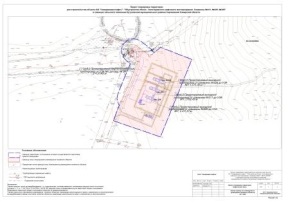 Раздел 2 «Положение о размещении линейных объектов»2. Наименование, основные характеристики и назначение планируемых для размещения линейных объектов Наименование объекта «Обустройство Южно-Золотаревского нефтяного месторождения. Скважины № 311, 325, 326».Основные характеристики объектаВ соответствии с заданием на проектирование настоящей проектной документацией предусматривается сбор и транспорт продукции скважин №№ 311, 325, 326 Южно-Золотаревского месторождения.В состав проектируемых объектов входят:Проектными решениями предусматривается:Площадные объекты: (масштаб съемки 1:500 с сечением рельефа 0,5 м)- Площадка скв. №311, 325, 326;- Площадка станции управления.Линейные объекты: (масштаб съемки 1:2000 с сечением рельефа 1,0 м)- Выкидной трубопровод от скв. №311 до узла запорной арматуры (УЗА №1);- Выкидной трубопровод от скв. №325 до узла запорной арматуры (УЗА №1);- Выкидной трубопровод от скв. №326 до узла запорной арматуры (УЗА №1);- Нефтесборный трубопровод от УЗА № 1 до сущ. АГЗУ;- Подъездная дорога к скважинам.Выкидные трубопроводы запроектированы из стальных бесшовных горячедеформированных труб из стали 20 группа В по ГОСТ 8732-78/ГОСТ 8731-74 повышенной коррозионной стойкости (стойких к СКР) и эксплуатационной надежности, диаметром и толщиной стенки 89х6 мм, класса прочности не ниже К42 по ГОСТ 31443-2012. Рабочее (нормативное) давление выкидных трубопроводов принято равным 4,0 Мпа.2.1 Перечень субъектов Российской Федерации, перечень муниципальных районов, городских округов в составе субъектов Российской Федерации, перечень поселений, населенных пунктов, внутригородских территорий городов федерального значения, на территориях которых устанавливаются зоны планируемого размещения линейных объектов.Объект строительства расположен в Сергеевском районе Самарской области, ближайшими населенными пунктами являются: -  с. Славкино, расположено в 2,7 км западнее скв. №311;- с. Шаровка, расположено в 1,1 км юго-восточнее скв. №311;-  с. Смагино, расположено в 10,6 км восточнее скв. №311;-  с. Крепость-Кондурча, расположен в 4,3 км северо-восточнее скв. №311.-  п. Кутузовский, расположен в 6,4 км юго-западнее скв. №311.Участок проектируемых работ находится на территории разрабатываемых объектов нефтедобычи. Обзорная схема района работ приведена на рис. 1.1.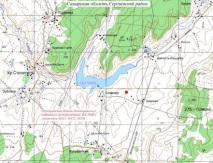 Рисунок 1.1 – Обзорная схема района работ2.2 Перечень координат характерных точек зон планируемого размещения линейного объекта2.3 Перечень координат характерных точек границ зон планируемого размещения линейных объектов, подлежащих реконструкции в связи с изменением их местоположения.Линейные объекты, подлежащие реконструкции или переносу в связи с изменением их местоположения отсутствуют.2.4 Предельные параметры разрешенного строительства, реконструкции объектов капитального строительства, входящих в состав линейных объектов в границах зон их планируемого размещения.Объекты капитального строительства, входящие в состав линейных объектов, в настоящем проекте отсутствуют, в связи с чем предельные параметры разрешенного строительства, реконструкции объектов капитального строительства, входящих в состав линейных объектов в границах зон их планируемого размещения не определяются.2.5 Информация о необходимости осуществления мероприятий по защите сохраняемых объектов капитального строительства (здание, строение, сооружение, объекты строительство которых не завершено), существующих и строящихся на момент подготовки проекта планировки территории, а также объектов капитального строительства, планируемых к строительству в соответствии с ранее утвержденной документацией по планировке территории, от возможного негативного воздействия в связи с размещением линейных объектов.Мероприятия по сохранению объектов капитального строительства (здание, строение, сооружение, объекты строительство которых не завершено), существующих и строящихся на момент подготовки проекта планировки территории, а также объектов капитального строительства, планируемых к строительству в соответствии с ранее утвержденной документации по планировке территории не требуются в связи с их отсутствием.2.6 Информация о необходимости осуществления мероприятий по сохранению объектов культурного наследия от возможного негативного воздействия в связи с размещением линейного объекта.В связи с отсутствием объектов культурного наследия на территории размещения линейного объекта мероприятия по сохранению таких объектов не требуются.2.7 Информация о необходимости осуществления мероприятий по охране окружающей среды.Мероприятия по охране атмосферного воздухаПринятые в проектной документации технические решения направлены на максимальное использование поступающего сырья, снижение технологических потерь, экономию топливно-энергетических ресурсов. При строительстве и реконструкции сооружений, ремонте установок необходимо выполнять следующие мероприятия:•по обеспечению полной герметизации технологического оборудования путем осуществления контроля качества сварных соединений и проведения гидравлических испытаний;•по обеспечению автоматизации технологических процессов;•по обеспечению приборами сигнализации нарушения технологических процессов, блокировки оборудования;•по тщательному выполнению работ по строительству и монтажу инженерных сетей и подземных сооружений с оформлением акта на скрытые работы.Для обеспечения герметизации вновь смонтированное оборудование и трубопроводы перед пуском в эксплуатацию подлежат:•испытанию на прочность и плотность с контролем швов неразрушающими методами;•оснащению предохранительными устройствами со сбросом в закрытые системы с последующей утилизацией продукта.Для обеспечения безаварийной эксплуатации трубопровода, сокращения выбросов вредных веществ в окружающую среду проектной документацией предусмотрено:•соблюдение технологического регламента эксплуатации объекта;•транспорт продукции осуществляется по герметичной системе трубопроводов;•выбор оптимального диаметра трубопровода для транспорта продукции в пределах технологического режима;•выбор материального исполнения трубы в соответствии с коррозионными свойствами транспортируемой среды;•автоматический контроль параметров работы оборудования, средства сигнализации и автоматические блокировки;защита трубопровода от статического электричества путем заземления.Мероприятия по охране и рациональному использованию земельных ресурсов и почвенного покрова, в том числе мероприятия по рекультивации нарушенных или загрязненных земельных участков и почвенного покроваПри строительстве и реконструкции сооружений, ремонте установок необходимо выполнять следующие мероприятия:•по тщательной трамбовке грунта при засыпке траншей и котлованов с осуществлением планировки поверхности земли;•по укреплению откосов насыпи засевом трав для борьбы с эрозией почв;•по восстановлению (рекультивации) временно занимаемых при строительстве земель и приведение их в пригодное состояние для использования в сельском хозяйстве.С целью минимизации отрицательных воздействий на территорию при строительстве необходимо максимально использовать существующие подъездные дороги, складские площадки и др.Мероприятия по сбору, использованию, обезвреживанию, транспортировке и размещению опасных отходовВременное хранение и утилизация отходов проводится в соответствии с требованиями Федерального Закона РФ от 24 июня 1998 года № 89-ФЗ «Об отходах производства и потребления», действующих экологических, санитарных правил и норм по обращению с отходами.На предприятии назначаются лица, ответственные за производственный контроль в области обращения с отходами, разрабатываются соответствующие должностные инструкции.Регулярно проводится инструктаж с лицами, ответственными за производственный контроль в области обращения с отходами, по соблюдению требований законодательства Российской Федерации в области обращения с отходами производства и потребления, технике безопасности при обращении с опасными отходами.Осуществляется систематический контроль за сбором, сортировкой и своевременной утилизацией отходов.К основным мероприятиям относятся:•образовавшиеся отходы производства собираются на специально оборудованных площадках для временного хранения с последующим вывозом специализированным предприятием, имеющим лицензию на деятельность по сбору, использованию, обезвреживанию, транспортировке, размещению опасных отходов, в установленные места согласно заключенным договорам;•на предприятии приказом назначается ответственный за соблюдение требований природоохранного законодательства;•места производства работ оборудуются табличкой с указанием ответственного лица за экологическую безопасность.При соблюдении предусмотренных проектной документацией мероприятий, загрязнение почвенно-растительного покрова отходами строительства и производства полностью исключено.Мероприятия по охране недрВоздействие на геологическую среду при строительстве и эксплуатации проектируемого объекта обусловлено следующими факторами:•фильтрацией загрязняющих веществ с поверхности при загрязнении грунтов почвенного покрова;•интенсификацией экзогенных процессов при строительстве проектируемых сооружений.Важнейшими задачами охраны геологической среды являются своевременное обнаружение загрязнений в поверхностных и подземных водах.Индикаторами загрязнения служат антропогенные органические и неорганические соединения, повышенное содержание хлоридов, сульфатов, изменение окисляемости, наличие нефтепродуктов.Воздействие процессов строительства проектируемого объекта на геологическую среду связано с воздействием поверхностных загрязняющих веществ на различные гидрогеологические горизонты.С целью своевременного обнаружения и принятия мер по локализации очагов загрязнения рекомендуется вести мониторинг подземных и поверхностных вод.Для контроля состояния верхних водоносных горизонтов в проекте предусмотрено использование режимной сети наблюдательных скважин. Наряду с производством режимных наблюдений рекомендуется выполнять ряд мероприятий, направленных на предупреждение или сведение возможности загрязнения подземных и поверхностных вод до минимума. При этом предусматривается:•получение регулярной и достаточной информации о состоянии оборудования и инженерных коммуникаций;•своевременное реагирование на все отклонения технического состояния оборудования от нормального;•размещение технологических сооружений на площадках с твердым покрытием, ограждение бортовым камнем;•проведение учета всех аварийных ситуаций, повлекших загрязнение окружающей среды, принимать все меры по их ликвидации.Осуществление перечисленных природоохранных мероприятий по защите недр позволит обеспечить экологическую устойчивость геологической среды при строительстве объекта.При осуществлении строительства проектируемого объекта должны приниматься меры по восстановлению природной среды, рекультивации земель, благоустройству территории.На недропользователей возлагается обязанность приводить участки земли и другие природные объекты, нарушенные при пользовании недрами, в состояние, пригодное для их дальнейшего использования.В настоящей проектной документации определен масштаб воздействия строительства, эксплуатации проектируемого объекта обустройства на почвенный покров, растительность и животный мир, предусмотрены мероприятия по сохранению и восстановлению почв и растительности.Мероприятия по охране объектов растительного и животного мира и среды их обитанияДля обеспечения рационального использования и охраны почвенно-растительного слоя данной проектной документацией предусмотрено:•защита почвы во время строительства от ветровой и водной эрозии путем трамбовки и планировки грунта при засыпке траншей;•жесткий контроль за регламентом работ и недопущение аварийных ситуаций, быстрое устранение и ликвидация последствий (в случае невозможности предотвращения);•на участках работ вблизи водных объектов для предотвращения попадания в них углеводородного сырья (при возможных аварийных ситуациях) рекомендуется сооружение задерживающих валов из минерального грунта.С целью минимизации отрицательных воздействий на территорию при строительстве объекта необходимо максимально использовать существующие подъездные дороги, складские площадки и др.При производстве работ в непосредственной близости от лесных насаждений в пожароопасный сезон (т.е. в период с момента схода снегового покрова в лесных насаждениях до наступления устойчивой дождливой осенней погоды или образования снегового покрова) обеспечивается контроль за соблюдение правил противопожарной безопасности.В частности запрещается:•разводить костры в лесных насаждениях, лесосеках с оставленными порубочными остатками, в местах с подсохшей травой, а также под кронами деревьев;•заправлять горючим топливных баков двигателей внутреннего сгорания при работе двигателя, использование машин с неисправной системой питания двигателя, а также курение или пользование открытым огнем вблизи машин, заправляемых горючим;•бросать горящие спички, окурки;•оставлять промасленный или пропитанный бензином, керосином или иными горючими веществами обтирочный материал в не предусмотренных специально для этого местах;•выжигать травы на лесных полянах, прогалинах, лугах и стерни на полях, непосредственно примыкающих к лесам, к защитным и озеленительным лесонасаждениям.Что касается дикой фауны, то выявленные в районе строительных работ представители животного мира (а это в основном, синантропные виды) хорошо приспособлены к проживанию в условиях антропогенного воздействия. С целью охраны обитающих здесь видов в период гнездования и вывода потомства на рассматриваемой территории ограничивается перемещение техники и бесконтрольные проезды по территории.Мероприятия по минимизации возникновения возможных аварийных ситуаций на объекте капитального строительства и последствий их воздействия на экосистему регионаМероприятия по охране окружающей среды сводятся к защите воздушного бассейна, поверхностных и подземных вод, недр, почвы, и включают в себя мероприятия по снижению отрицательного влияния производственной деятельности, осуществляемой на территории месторождения как в период эксплуатации, так и при аварийных ситуациях.Основным отрицательным воздействием являются последствия аварийных ситуаций, а именно:•кратковременные (залповые) выбросы (сбросы) загрязняющих веществ;•периодические выбросы (сбросы), связанные с нарушением технологического процесса.Для исключения и предупреждения аварийных ситуаций и максимального снижения их негативного влияния на природную среду необходимо:•строгое соблюдение всех технологических параметров;•осуществление постоянного контроля за ходом технологического процесса, изменением расходов, давления;•осуществление постоянного контроля за герметичностью оборудования и трубопроводов;•осуществление мониторинга параметров качества природной среды – воздуха (в рабочей зоне и ближайших населенных пунктах), почвы, поверхностных и подземных вод на самих производственных площадках и прилегающих к ним территориях;•постоянное повышение культуры производства, экологических знаний обслуживающего персонала, проведение плановых профилактических ремонтов оборудования и коммуникаций.2.8 Информация о необходимости осуществления мероприятий по защите территории от чрезвычайных ситуаций природного и техногенного характера, в том числе по обеспечению пожарной безопасности и гражданской обороне.В соответствии с положениями постановления Правительства Российской Федерации от 16.08.2016 г. № 804 «Об утверждении Правил отнесения организаций к категориям по гражданской обороне в зависимости от роли в экономике государства или влияния на безопасность населения», проектируемые сооружения входят в состав АО «Самараинвестнефть», отнесенного к категории по гражданской обороне.Сведения о границах зон возможных опасностей, в которых может оказаться объект при ведении военных действий или вследствие этих действий, в т.ч. зон возможных разрушений, возможного химического заражения, катастрофического затопления, радиоактивного загрязнения (заражения), зон возможного образования завалов, а также сведения о расположении проектируемого объекта относительно зоны световой маскировкиВ соответствии с приложением А СП 165.1325800.2014 проектируемые сооружения находятся в зоне возможных разрушений при воздействии обычных средств поражения, в зоне возможных сильных разрушений от взрывов, происходящих в мирное время в результате аварий, вне зон возможного радиоактивного загрязнения, возможного химического заражения, возможного катастрофического затопления.В соответствии с п. 3.15 ГОСТ Р 55201-2012 территория, на которой располагаются проектируемые сооружения входит в зону светомаскировки. Сведения о продолжении функционировании проектируемого объекта в военное время, или прекращении, или переносе деятельности объекта в другое место, а также о перепрофилировании проектируемого производства на выпуск иной продукцииПроектируемые сооружения являются стационарными. Характер производства не предполагает возможности переноса его деятельности в военное время в другое место. Демонтаж сооружений и оборудования в особый период в короткие сроки технически неосуществим и экономически нецелесообразен. Прекращение или перемещение в другое место деятельности объекта в военное время не предусматривается.Сведения о численности наибольшей работающей смены проектируемого объекта в военное время, а также численности дежурного и линейного персонала проектируемого объекта, обеспечивающего жизнедеятельность городов, отнесенных к группам по гражданской обороне, и объектов особой важности в военное времяОбслуживание проектируемых сооружений будет осуществляться существующим персоналом без увеличения численности. Постоянного пребывания персонала на объекте не предусмотрено. Численность персонала НРС в военное время не меняется и соответствует численности мирного времени. Проектируемые сооружения не относятся к числу производств и служб, обеспечивающих жизнедеятельность категорированных городов и объектов особой важности, которые продолжают работу в военное время. Сведения о соответствии степени огнестойкости проектируемых зданий (сооружений) требованиям, предъявляемым к зданиям (сооружениям) объектов, отнесенным к категориям по гражданской оборонеТребованиями СП 165.1325800.2014 о соответствии степени огнестойкости зданий и сооружений объектов, отнесенных к категориям по гражданской обороне, так и некатегорированных по гражданской обороне не предъявляются.Решения по управлению гражданской обороной проектируемого объекта, системам оповещения персонала об опасностях, возникающих при ведении военных действий или вследствие этих действийОбщее руководство гражданской обороной в АО «Самараинвестнефть» осуществляет генеральный директор. Для оповещения персонала проектируемых сооружений по сигналам гражданской обороны предусматривается использовать существующую систему оповещения АО «Самараинвестнефть». Схема управления, связи и оповещения по сигналам Гражданской обороны является главной схемой передачи информации, команд и руководящих указаний для персонала.Персонал по обслуживанию проектируемых сооружений, и ремонтные бригады снабжены сотовыми телефонами, c использованием которых, в случае необходимости, возможна передача информации и распоряжений (сигналов) ГО.Решения по обеспечению безаварийной остановки технологических процессов при угрозе воздействия или воздействии по проектируемому объекту поражающих факторов современных средств пораженияПри угрозе воздействия или воздействии по проектируемому объекту поражающих факторов современных средств поражения осуществляется безаварийная остановка добычи нефти и газа на скважинах, продукция которых транспортируется по проектируемому нефтепроводу. Далее на трубопроводе закрывается по месту минимально необходимое количество промежуточной запорной арматуры для обеспечения минимальной опасности объекта в целом. Безаварийная остановка проектируемых сооружений по сигналам ГО осуществляется эксплуатационным персоналом, в соответствии с технологическим регламентом. Перед остановкой проектируемых сооружений необходимо проинформировать все службы, задействованные в рабочем процессе, о начале остановки. Мероприятия по повышению эффективности защиты производственных фондов проектируемого объекта при воздействии по ним современных средств пораженияМероприятия по повышению эффективности защиты производственных фондов проектируемых сооружений, при воздействии по ним современных средств поражения (в том числе от вторичных поражающих факторов) включают:•размещение технологического оборудования с учетом категории по взрывопожароопасности, с обеспечением необходимых по нормам проходов и с учетом требуемых противопожарных разрывов;•применение негорючих материалов в качестве теплоизоляции;•опорные конструкции эстакад приняты несгораемыми;•трубопровод укладывается в грунт на глубину не менее 1,0 м до верхней образующей трубы;•подготовка оборудования к безаварийной остановке;•поддержание в постоянной готовности сил и средства пожаротушения.Мероприятия по приспособлению объектов коммунально-бытового назначения для санитарной обработки людей, обеззараживания одежды и специальной обработке техникиМероприятия по приспособлению объектов коммунально-бытового назначения для санитарной обработки людей, обеззараживания одежды и специальной обработке техники проектной документацией не предусматриваются.Мероприятия по мониторингу состояния радиационной и химической обстановки на территории проектируемого объектаВ соответствии с СП 165.1325800.2014 проектируемые сооружения находятся вне зон возможного радиоактивного загрязнения, возможного химического заражения, в связи с этим мероприятия по мониторингу состояния радиационной и химической обстановки на территории проектируемых сооружений не предусматриваются.Мероприятия по инженерной защите (укрытию) персонала объекта в защитных сооружениях гражданской обороныНа территории проектируемых сооружений постоянного присутствия персонала не предусмотрено, в связи с этим строительство защитных сооружений для укрытия обслуживающего персонала проектной документацией не предусматривается.Решения по созданию и содержанию запасов материально-технических, продовольственных, медицинских и иных средств, обеспечению населения и персонала проектируемого объекта средствами индивидуальной защитыНакопление, хранение и использование имущества гражданской обороны осуществляется в соответствии с требованиями Постановления Правительства Российской Федерации «О накоплении, хранении и использовании в целях гражданской обороны запасов материально-технических, продовольственных, медицинских и иных средств» от 27.04.2000 г. № 379 и предусматривается Планом ГО АО «Самараинвестнефть». Приказ о создании запасов материально-технических, медицинских и иных средств в целях ГО.Мероприятия, направленные на уменьшение риска чрезвычайных ситуаций на проектируемом объекте По трассе трубопровода предусмотрена установка опознавательных знаков на расстоянии не более 1 км друг от друга, так же знаки устанавливаются на углах поворота в горизонтальной плоскости и при пересечении с другими коммуникациями.Знаки устанавливаются с правой стороны по ходу движения продукта перпендикулярно трубопроводу на расстоянии 1 м от его оси.Согласно постановлению Правительства РФ от 24.02.2009 № 160 при пересечении водовода с существующими ВЛ-6 10 кВ для обеспечения безопасного функционирования и эксплуатации водовода, установлены охранные зоны по 10 м в каждую сторону от крайних проводов.Строительство и монтаж трубопровода предусматриваются в соответствии с СП 129.13330.2019.Детали трубопровода применяются с материальным исполнением и механическими свойствами, соответствующими применяемым трубам по ГОСТ 10704-91. В соответствии с СП 129.13330.2019 испытание напорных трубопроводов осуществляется в 2 этапа:Первый этап – предварительное испытание на прочность и герметичность, выполняется после засыпки пазух с подбивкой грунта на половину вертикального диаметра и присыпкой труб с оставленными открытыми для осмотра стыковыми соединениями;Второй этап – приемочное испытание на прочность и герметичность, выполняется после полной засыпки трубопровода.В водоводе технической воды «Водозабор-БУЗ» рабочее давление принято 1,49 МПа, соответственно давление на предварительное испытание принимается равным 2,0Рраб и составляет 2,98 МПа, а давление на приемочное испытание принимается равным 1,25Рраб и составляет 1,862 МПа. Выбор материального исполнения трубопровода выполнен на основании следующих данных:•климатических условий района строительства;•физико-химических свойств рабочих сред;•сортамента заводов-изготовителей труб;•рабочих параметров процесса (рабочее давление, рабочая температура);•технического Задания на проектирование.Район строительства характеризуется температурами не ниже минус 37 °С, поэтому трубы должны быть из стали с гарантированной ударной вязкостью при температуре минус 40 °С.Все трубы должны иметь сертификат качества продукции, в котором должны быть указаны следующие данные:•химический состав;•прочностные свойства стали;•ударная вязкость основного металла и металла сварного шва для труб с толщиной стенки 6 мм и более;•сведения о гидроиспытаниях, проведённых на заводе-изготовителе.Для подачи и приема подземных трубопроводов, прокладываемых методом горизонтально-направленного бурения, в начале и конце участков устраиваются котлованы размерами:- 13х5 метров – рабочий котлован;- 3х5 метров и 3,5х5 метров – приемные котлованы.Мероприятия по защите проектируемого объекта и персонала от ЧС техногенного характера, вызванных авариями на рядом расположенных объектах производственного назначения и линейных объектахК числу мероприятий по защите персонала относится обеспечение средствами индивидуальной защиты, поддержание их в исправном состоянии, соответствие материально-технического имущества для обеспечения действий в ЧС штатной структуре персонала и установленным нормам.В ходе строительства и эксплуатации объекта предусматривается:–организация технического надзора за строительством объекта;–соблюдение сроков и качества технического обслуживания и ремонта технологического оборудования;–обучение и регулярная проверка знаний персонала, строгое соблюдение порядка допуска к выполнению огневых работ;–немедленное и неукоснительное выполнение предписаний по устранению нарушений, выявленных органами Госпожнадзора МЧС РФ, других надзорных и контролирующих органов;–проведение инструктажей по технике безопасности, пожарной безопасности.Основными мероприятиями по защите персонала в условиях ЧС являются:–использование средств индивидуальной защиты органов дыхания и кожи;–развертывание пунктов оказания первой медицинской помощи пострадавшим;–организационный вывод из взрывопожароопасной зоны и возможной зоны химического заражения персонала, не участвующего в ликвидации аварии;установление особого режима допуска и соблюдение правил поведения в зоне ЧС.Мероприятия по обеспечению эвакуации персонала и материальных ценностей в безопасные районыВ соответствии с ППРФ от 22.06.2004 г. № 303 (с учетом внесенных изменений ППРФ от 03.02.2016 г. №61), территория проектируемого объекта находится в «Безопасном районе».Вследствие этого мероприятия по обеспечению эвакуации персонала и материальных ценностей в безопасные районы проектом не предусматриваются.Общество с ограниченной ответственностью«СРЕДНЕВОЛЖСКАЯ ЗЕМЛЕУСТРОИТЕЛЬНАЯ КОМПАНИЯ»ДОКУМЕНТАЦИЯ ПО ПЛАНИРОВКЕ ТЕРРИТОРИИдля строительства объекта АО «Самараинвестнефть» «Обустройство Южно-Золотаревского нефтяного месторождения. Скважины № 311, 325, 326» в границах муниципального района Сергиевский Самарской областиКнига 2.Раздел 3.  Материалы по обоснованию проекта планировки территории. Графическая часть.Раздел 4. Материалы по обоснованию проекта планировки территории. Пояснительная записка.ППТ.МОСамара 2022г.Книга 2. ПРОЕКТ ПЛАНИРОВКИ ТЕРРИТОРИИМатериалы по обоснованиюРАЗДЕЛ 3. Материалы по обоснованию проекта планировки территории. Графическая часть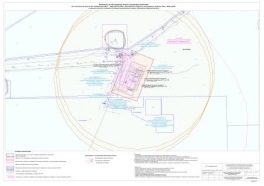 РАЗДЕЛ 4. Материалы по обоснованию проекта планировки территории. Пояснительная записка4.1 Описание природно-климатических условий территории, в отношении которой разрабатывается проект планировки территорииКлиматическая характеристика составлена по данным многолетних наблюдений на МС Серноводск согласно справкам, выданным ФГБУ «Приволжское УГМС» и приведенной в Приложении В. Климатические параметры, не вошедшие в справку, приняты по наиболее консервативным значениям.Согласно ГОСТ 16350-80, район изысканий расположен в макроклиматическом районе с умеренным климатом, климатический район – умеренный II5. Согласно СП 131.13330.2020 (рисунок 1 [10]) территория изысканий относится к климатическому району I В.Температура воздуха. Температура воздуха на территории по данным МС Серноводск в среднем за год положительная и составляет 4,1 оС. Самым жарким месяцем является июль (плюс 20,3оС), самым холодным – январь (минус 12,7оС). Абсолютный максимум зафиксирован на отметке плюс 39,8оС, абсолютный минимум – минус 48,1оС. Средний из ежегодный абсолютных максимумов +34,90С. Средняя максимальная температура воздуха самого жаркого месяца (июль) - плюс 26,6С. Температура холодного периода (средняя температура наиболее холодной части отопительного периода) – минус 17,3 С.Таблица 1 – Температура воздуха, оС, Скорость и направление ветра. Средняя годовая скорость ветра составляет 3,6 м/с (таблица 2). Данные о повторяемости направлений ветра, штилей и скорости ветра представлены в таблице3. Таблица 2 – Средняя месячная и годовая скорость ветра МС Серноводск, м/сек Таблица 3 – Повторяемость ветра и штилей (%). Годовая МС Серноводск (приложение Т)На рисунке 2 представлена годовая роза ветров по данным метеостанции Серноводск.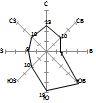 Рисунок 2 - Годовая повторяемость направлений ветра, % По карте районирования (карта 2, СП 20.13330.2016 «Нагрузки и воздействия»)территория изысканий по давлению ветра относится к III району со значением показателя 0,38 кПа. По картам районирования (ПУЭ-7) территория изысканий находится в III ветровом районе со значением показателя 0,65 кПа (32 м/с), в зоне с частой и интенсивной пляской проводов (частота повторяемости пляски более 1 раз в 5 лет).Согласно Карте районирования территории Российской Федерации по частоте повторяемости и интенсивности пляске проводов и тросов (ПУЭ 7) территория изысканий относится к району с частой и интенсивной пляской проводов (частота повторяемости пляски более 1 раз в 5 лет).Влажность воздуха. Средняя месячная и годовая относительная влажность воздуха представлена в таблице 4. Наиболее низкие значения наблюдаются обычно весной, когда приходящие воздушные массы сформированы над холодным морем. Согласно СП 50.13330.2012 «Тепловая защита зданий», по относительной влажности территория изысканий относится к 3 (сухой) зоне.Таблица 4 – Средняя месячная относительная влажность (%) воздуха, %Атмосферные осадки. Атмосферные осадки по данным МС Серноводск на исследуемой территории составляют в среднем за год 462 мм (таблица 5). Главную роль в формировании стока играют осадки зимнего периода. Большая часть жидких осадков расходуется на испарение и просачивание. В годовом ходе на теплый период (апрель – октябрь) приходится 307 мм осадков, на холодный (ноябрь – март) – 155 мм. Наибольшее количество осадков (54 мм) отмечено в июле, наименьшее – в феврале (24 мм). В течение года жидкие осадки по данным МС Самара составляют в среднем 57,7%, твердые – 20,5%, смешанные – 21,8%. Максимальное суточное наблюденное количество осадков на МС Серноводск отмечено июле – 88 мм. Суточный максимум осадков 1% вероятности превышения принят по МС Самара равен 68,2 мм Таблица 5 – Среднее месячное и годовое количество осадков МС Серноводск, мм Атмосферные явления. Согласно Карте районирования территории Российской Федерации по среднегодовой продолжительности гроз в часах земли (п. 2.5.38 ПУЭ-7), интенсивность грозовой деятельности района изысканий составляет от 40 до 60 часов с грозой в год.Среди атмосферных явлений в течение года наблюдаются туманы (обычно 26 дней за год) с наибольшей частотой в холодный период (таблица 6). Метели возможны с сентября по апрель (за год в среднем 25 дней), с наибольшей повторяемостью (до 7 дней) в январе. Грозы регистрируются обычно с апреля по октябрь с наибольшей частотой в июне и июле. Данные о числе дней с пыльной бурей представлены по МС Самара.Таблица 6 – Число дней с атмосферными явлениями МС СерноводскГололедно-изморозевые образования. По карте районирования территория изысканий по толщине стенки гололеда относится ко II району (СП 20.13330.2016, карта 3) со значением показателя 5 мм [5]. Согласно ПУЭ-7 территория проектирования относится к гололедному району IV c толщиной стенки гололеда 25 мм. Снежный покров. Снежный покров ложится чаще всего в третьей декаде октября (средняя дата 4 ноября). Первый снег долго не лежит и тает. Устойчивый покров образуется обычно к 23 ноябрю. Максимальной мощности снеговой покров достигает к третьей декаде февраля. Разрушение снежного покрова и сход его протекает в более сжатые сроки, чем его образование. Расчетная высота снежного покрова 5 % вероятности превышения составляет 58 см.Температура почвогрунтов. Данные о средней месячной и годовой температуре поверхности почвы представлены в таблице 7 по данным МС Самара. Таблица 7 – Средняя месячная и годовая температура почвы, С. 1963-2020, МС Самара Промерзание зависит от физических свойств грунтов (тип, механический состав, влажность), растительности, а в зимнее время и от наличия снежного покрова. Оказывают влияние и местные условия: микрорельеф, экспозиция склонов. Максимальная наблюденная глубина промерзания почвы по данным метеостанции в с. Серноводск представлена в таблице 8.Таблица 8 – Максимальная за зиму глубина промерзания почвы, см (1970-2019 гг) МС Серноводск (Приложение Т)Расчетная глубина промерзания грунта определена согласно СП 22.13330.2016 (п.п. 5.5.2-5.5.3) (таблица 9):Таблица 9 – Расчетная глубина промерзания грунтов, м Согласно приложения Б.1 СП 482.1325800.2020 на исследуемой территории следует ожидать проявления следующих опасных метеорологических процессов сильные дожди, ливни и сильную метель. В ближайших населенных пунктах стационарные наблюдения за загрязнением атмосферного воздуха не проводятся. Для оценки существующего уровня загрязнения атмосферного воздуха в районе проектируемого объекта приняты фоновые концентрации загрязняющих веществ в атмосферном воздухе по данным Справки о фоновых концентрациях загрязняющих веществ в атмосферном воздухе от 11.04.2021 г. №10-02-03/1009, выданной Центром по мониторингу загрязнения окружающей среды (место отбора проб – н.п. Шаровка). Значения фоновых концентраций в границах жилой зоны не превышают уровня предельно-допустимых концентраций ни по одному из рассматриваемых загрязняющих веществ и представлены в таблице 10.Таблица 10 - Значения фоновых концентраций загрязняющих веществСправка о фоновом загрязнении атмосферного воздуха района расположения проектируемых объектов, представлена в приложении В. Комплексная оценка уровня загрязнения атмосферного воздуха района размещения проектируемых объектов проведена с учетом значения фоновых концентраций в границах ближайшей жилой зоны.В целом воздушный бассейн исследуемого участка является устойчивым к антропогенному воздействию.4.2  Обоснование определения границ зон планируемого размещения линейных объектовВыбранное место размещения линейных объектов в наибольшей степени соответствует всем требованиям норм и правил, обеспечивающих благоприятное воздействие объекта на окружающую природную среду и население района, а также предупреждение возможных экологических и иных последствий.Прохождение трасс принято исходя из кратчайшего расстояния между начальным и конечным пунктами трассы.Проектируемое строительство не оказывает существенного влияния на геологическую среду, вследствие чего активизации опасных геологических процессов и изменения геологической среды не предвидится.Особо охраняемых природных территорий, включая памятники природы, ландшафтные заказники и заповедники на территории рассматриваемого участка не имеется. Рациональное использование и охрана земель обеспечиваются следующими мероприятиями: - размещением проектируемых объектов, по возможности, на малоценных и непригодных для сельского хозяйства землях; - рекультивацией нарушенных при строительстве земель; - возмещением землепользователям убытков, связанных с изъятием земель.Использование земель сельскохозяйственного назначения или земельных участков в составе таких земель, предоставляемых на период осуществления строительства линейных сооружений (нефтепроводов, линий электропередачи, линий анодного заземления), осуществляется при наличии утвержденного проекта рекультивации таких земель для нужд сельского хозяйства без перевода земель сельскохозяйственного назначения в земли иных категорий (п. 2 введен Федеральным законом от 21.07.2005 № 111-ФЗ). Строительство проектируемых сооружений потребует отвода земель в долгосрочное пользование (с переводом земельного участка из одной категории в другую), долгосрочную аренду и во временное пользование на период строительства объекта.В соответствии с Федеральным законом от 21.12.2004 № 172-ФЗ «О переводе земель или земельных участков из одной категории в другую», перевод земель сельскохозяйственного назначения в категорию земель промышленности в рассматриваемом случае допускается, так как он связан с добычей полезных ископаемых. Согласно статье 30 Земельного кодекса РФ от 25.10.2001 № 136-ФЗ предоставление в аренду пользователю недр земельных участков, необходимых для ведения работ, связанных с пользованием недрами, из земель, находящихся в государственной или муниципальной собственности, осуществляется без проведения аукционов. Формирование земельных участков сельскохозяйственного назначения для строительства осуществляется с предварительным согласованием мест размещения объектов и предоставления таких земельных участков в аренду.Описание решений по организации рельефа трассы и инженерной подготовке территорииВ проектной документации предусматривается комплекс мероприятий по подготовке территории под строительство проектируемых сооружений.Решения по инженерной подготовке территории предусматривают:- снятие плодородного слоя почвы на площадях, отведенных под строительную полосу;- предварительную планировку строительной полосы с засыпкой отдельных ям и срезкой бугров;- устройство временной площадки складирования, планировка дорожного полотна с засыпкой отдельных ям и срезкой бугров;- устройство насыпи временных съездов с подъездной автодороги на существующую грунтовую дорогу из грунта с послойным уплотнением тяжелой трамбовкой;- вертикальная планировка участка;- обеспечение стока поверхностных дождевых и талых вод;- защита грунтов от выветривания и размыва поверхностными водами путем озеленения и устройства покрытий.Откосы проездов укрепляются засевом трав по плодородному слою толщиной 0.15 м.Вертикальная планировка площадок для строительства выполнена с учетом инженерно-геологических условий и существующих планировочных работ на этой территории. Планировочные отметки приняты с учетом отметок насыпи, выполненной при инженерной подготовке территории, строительных и технологических требований, создания допустимых уклонов для движения автотранспорта и организации отвода поверхностных вод. Организация рельефа вертикальной планировкой предусматривается с максимальным использованием существующего рельефа местности, с учетом выполнения объема земляных работ по устройству основания насыпи для размещения всех проектируемых сооружений в пределах участка.План организации рельефа проектируемых территорий выполнен методом проектных горизонталей сечением 0,2 м.Вертикальная планировка выполнена выборочного типа только под проездами и сооружениями. На участках, не занятых сооружениями, сохраняется естественный рельеф.Отвод поверхностных вод – открытый по естественному и спланированному рельефу в сторону естественного понижения за пределы границы производства работ.Перед началом строительных работ предусмотрено снятие растительного грунта на всей территории производства работ мощностью h=0,20-0,30 м. на основании инженерно-геологических изысканий.В местах пересечения проектируемых проездов с существующими подземными коммуникациями предусмотрены железобетонные дорожные плиты ПДН.4.2.1 Обоснование определения границ зон планируемого размещения линейных объектов, подлежащих реконструкции в связи с изменением их местоположенияОбъекты подлежащие реконструкции в связи с изменением их местоположения отсутствуют.4.2.2 Обоснование определения предельных параметров застройки территории в границах зон планируемого размещения объектов капитального строительства, проектируемых в составе линейных объектовГраницы зон планируемого размещения объекта находятся за пределами застроенной территории. Предельные параметры застройки, такие как: предельное количество этажей или предельная высота объектов капитального строительства, максимальный процент застройки, требования к архитектурным и цветовым решениям настоящим проектом не разрабатываются4.3Ведомости пересечения 4.3.1 Ведомость пересечений границ зон планируемого размещения линейного объекта с сохраняемыми объектами капитального строительства существующими и строящимися на момент подготовки проекта планировки территорииТаблица 11 - Ведомость пересечений с инженерными коммуникациями4.3.2Ведомость пересечений границ зон планируемого размещения линейного объекта с объектами капитального строительства, строительство которых запланировано в соответствии с ранее утвержденной документациейПересечения отсутствуют.4.3.3Ведомость пересечений границ зон планируемого размещения линейного объекта с водными объектамиПересечения отсутствуют.ПРИЛОЖЕНИЯ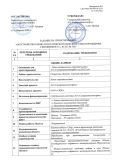 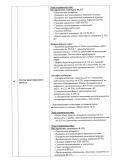 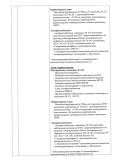 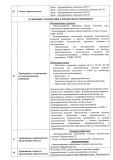 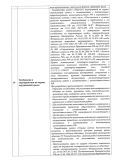 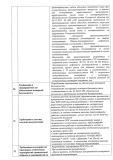 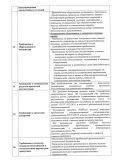 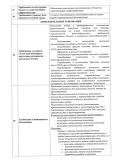 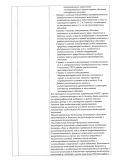 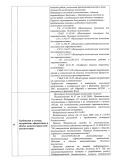 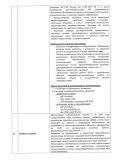 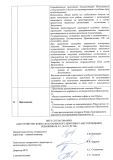 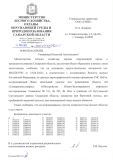 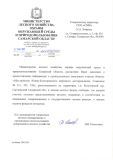 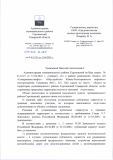 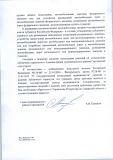 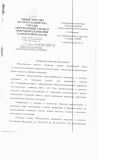 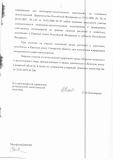 Общество с ограниченной ответственностью«СРЕДНЕВОЛЖСКАЯ ЗЕМЛЕУСТРОИТЕЛЬНАЯ КОМПАНИЯ»ПРОЕКТ МЕЖЕВАНИЯ ТЕРРИТОРИИдля строительства объекта АО «Самараинвестнефть» «Обустройство Южно-Золотаревского нефтяного месторождения. Скважины № 311, 325, 326» в границах муниципального района Сергиевский Самарской областиКнига 3.Раздел 1. Проект межевания территории. Графическая часть.Раздел 2. Проект межевания территории. Текстовая часть.ПМТ.ОЧСамара 2022г.Справка руководителя проектаПроект планировки территории разработан в составе, предусмотренном действующим Градостроительным кодексом Российской Федерации (Федеральный закон от 29.12.2004 № 190-ФЗ), Постановлением Правительства РФ № 564 от 12.05.2017 «Об утверждении положения о составе и содержании проектов планировки территории, предусматривающих размещение одного или нескольких линейных объектов» , в соответствии с техническим заданием на проектирование объекта: АО «Самараинвестнефть»: «Обустройство Южно-Золотаревского нефтяного месторождения. Скважины № 311, 325, 326» в границах  муниципального района Сергиевский Самарской области, в соответствии с заданием на подготовку документации по планировке территории, документами территориального планирования, лесохозяйственным регламентом, положением об особо охраняемой природной территории, в соответствии с программами комплексного развития систем коммунальной инфраструктуры, программами комплексного развития транспортной инфраструктуры, программами комплексного развития социальной инфраструктуры, нормативами градостроительного проектирования, комплексными схемами организации дорожного движения, требованиями по обеспечению эффективности организации дорожного движения, указанными в части 1 статьи 11 Федерального закона "Об организации дорожного движения в Российской Федерации и о внесении изменений в отдельные законодательные акты Российской Федерации", требованиями технических регламентов, сводов правил с учетом материалов и результатов инженерных изысканий, границ территорий объектов культурного наследия, включенных в единый государственный реестр объектов культурного наследия (памятников истории и культуры) народов Российской Федерации, границ территорий выявленных объектов культурного наследия, границ зон с особыми условиями использования территорий.Книга 3. ПРОЕКТ МЕЖЕВАНИЯ ТЕРРИТОРИИСОДЕРЖАНИЕРаздел 1. Проект межевания территории. Графическая часть.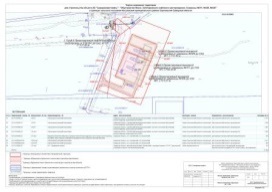 Раздел 2. Проект межевания территории. Текстовая часть.Основание для выполнения проекта межеванияПроект межевания территории разрабатывается в соответствии с проектом планировки территории в целях установления границ земельных участков, предназначенных для строительства и размещения объекта АО «Самараинвестнефть»: «Обустройство Южно-Золотаревского нефтяного месторождения. Скважины № 311, 325, 326» согласно:-Технического задания на выполнение проекта планировки территории и проекта межевания территории объекта: АО «Самараинвестнефть»: «Обустройство Южно-Золотаревского нефтяного месторождения. Скважины № 311, 325, 326» на территории сельского поселения Кутузовский Сергиевского муниципального района Самарской области;- Сведений государственного кадастрового учета. Цели и задачи выполнения проекта межевания территорииПодготовка проекта межевания территории осуществляется в целях определения местоположения границ образуемых и изменяемых земельных участков. При подготовке проекта межевания территории определение местоположения границ образуемых и изменяемых земельных участков осуществляется в соответствии с градостроительными регламентами и нормами отвода земельных участков для конкретных видов деятельности, установленными в соответствии с федеральными законами, техническими регламентами.Сформированные земельные участки должны обеспечить:- возможность полноценной реализации прав на формируемые земельные участки, включая возможность полноценного использования в соответствии с назначением, и эксплуатационными качествами.- возможность долгосрочного использования земельного участка.Структура землепользования в пределах территории межевания, сформированная в результате межевания должна обеспечить условия для наиболее эффективного использования и развития этой территории.В процессе межевания решаются следующие задачи:- установление границ земельных участков необходимых для размещения объекта АО «Самараинвестнефть». Проектом межевания границ отображены:- красные линии, утвержденные в составе проекта планировки территории;-границы образуемых и изменяемых земельных участков и их частей.2.1. ВЫВОДЫ ПО ПРОЕКТУНастоящим проектом выполнено: Формирование границ образуемых и изменяемых земельных участков и их частей.Размеры образуемых земельных участков под строительство линейного объекта приняты в соответствии с проектом полосы отвода выполненным ООО «СВЗК». Проект межевания выполняется с учетом сохранения ранее образованных земельных участков, зарегистрированных в ГКН. Земельные участки под строительство объекта образованы с учетом ранее поставленных на государственный кадастровый учет земельных участков.Проект межевания территории является неотъемлемой частью проекта планировки территории. Каталоги координат и дирекционных углов образуемых земельных участков являются приложением к чертежу межевания, выполненном в М 1:1000.       Проект межевания территории является основанием для установления границ земельных участков на местности, закрепления их межевыми знаками и регистрации в установленном порядке2.2. Перечень образуемых и изменяемых земельных участков и их частей.Сведения об образуемых частях земельных участков поставленных на государственный кадастровый учет  Проектом не предусмотрено образование земельных участков, которые будут отнесены к территориям общего пользования или имуществу общего пользования; •Проектом не предусмотрено образование земельных участков, в отношении которых предполагается резервирование и (или) изъятие для государственных или муниципальных нужд;  Общая площадь частей земельных участков, поставленных на кадастровый учет: 10189 м²;Перечень образуемых земельных участков, подлежащих постановке на государственный кадастровый учетПроектом не предусмотрено образование земельных участков, которые будут отнесены к территориям общего пользования или имуществу общего пользования; •Проектом не предусмотрено образование земельных участков, в отношении которых предполагается резервирование и (или) изъятие для государственных или муниципальных нужд;    Общая площадь образуемых земельных участков: 7595 м²ПЕРЕЧЕНЬ КООРДИНАТ ХАРАКТЕРНЫХ ТОЧЕК ОБРАЗУЕМЫХ ЗЕМЕЛЬНЫХ УЧАСТКОВСведения о границах территории, в отношении которой утвержден проект межевания, содержащие перечень координат характерных точек этих границ в системе координат, используемой для ведения ЕГРН приведены в таблице «Ведомость координат поворотных точек границ формируемых земельных участков и частей земельных участков, отображенных на плане межевания». ВЕДОМОСТЬ КООРДИНАТ ПОВОРОТНЫХ ТОЧЕК ГРАНИЦ ФОРМИРУЕМЫХ ЗЕМЕЛЬНЫХ УЧАСТКОВ И ЧАСТЕЙ ЗЕМЕЛЬНЫХ УЧАСТКОВ2.3. Целевое назначение лесов, вид (виды) разрешенного использования лесного участка, количественные и качественные характеристики лесного участка, сведения о нахождении лесного участка в границах особо защитных участков лесов (в случае, если подготовка проекта межевания территории осуществляется в целях определения местоположения границ образуемых и (или) изменяемых лесных участков).Согласно ответа Министерства лесного хозяйства, охраны окружающей среды и природопользования Самарской области, объект не затрагивает земли лесного фонда.2.4. Условные номера образуемых земельных участков, кадастровые номера или иные ранее присвоенные государственные учетные номера существующих земельных участков, в отношении которых предполагаются их резервирование и (или) изъятие для государственных или муниципальных нужд, их адреса или описание местоположения, перечень и адреса расположенных на таких земельных участках объектов недвижимого имущества (при наличии сведений о них в Едином государственном реестре недвижимости).Земельные участки, в отношении которых предполагаются их резервирование и (или) изъятие для государственных или муниципальных нужд, отсутствуют.2.5. Перечень кадастровых номеров существующих земельных участков, на которых линейный объект может быть размещен на условиях сервитута, публичного сервитута, их адреса или описание местоположения, перечень и адреса расположенных на таких земельных участках объектов недвижимого имущества (при наличии сведений о них в Едином государственном реестре недвижимости).Земельные участки, на которых линейный объект может быть размещен на условиях сервитута, публичного сервитута, отсутствуют.2.6. Сведения об отнесении образуемого земельного участка к определенной категории земель (в том числе в случае, если земельный участок в связи с размещением линейного объекта подлежит отнесению к определенной категории земель в силу закона без необходимости принятия решения о переводе земельного участка из состава земель этой категории в другую) или сведения о необходимости перевода земельного участка из состава земель одной категории в другую.Земельные участки под постоянный отвод из категории сельскохозяйственного назначения будут переводиться в категорию земли промышленностиОбщество с ограниченной ответственностью«СРЕДНЕВОЛЖСКАЯ ЗЕМЛЕУСТРОИТЕЛЬНАЯ КОМПАНИЯ»ПРОЕКТ МЕЖЕВАНИЯ ТЕРРИТОРИИдля строительства объекта АО «Самараинвестнефть» «Обустройство Южно-Золотаревского нефтяного месторождения. Скважины № 311, 325, 326» в границах муниципального района Сергиевский Самарской областиКнига 4.Раздел 3. Материалы по обоснованию проекта межевания.Графическая часть. Раздел 4. Материалы по обоснованию проекта межевания территории. Пояснительная записка.ПМТ.МОСамара 2022г.Книга 4. ПРОЕКТ МЕЖЕВАНИЯ ТЕРРИТОРИИ (МАТЕРИАЛЫ ПО ОБОСНОВАНИЮ)СОДЕРЖАНИЕРаздел 3. Материалы по обоснованию проекта межевания территории. Графическая часть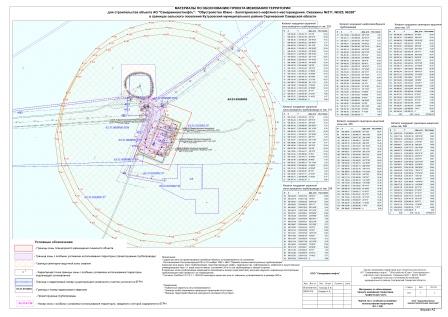 Раздел 4. Материалы по обоснованию проекта межевания территории. Пояснительная записка4.1. Обоснование определения местоположения границ образуемого земельного участка с учетом соблюдения требований к образуемым земельным участкам, в том числе требований к предельным (минимальным и (или) максимальным) размерам земельных участковВ административном отношении район работ находится в границах сельского поселения Кутузовский муниципального района Сергиевский Самарской области. Административный центр – с. Сергиевск.Проектируемый объект расположен в границах кадастровых кварталов: 63:31:0103002, 63:31:0000000, границы которых установлены в соответствии с кадастровым делением территории Самарской области. Категория земель: земли с/х назначения, земли промышленности.Земельные участки под объекты строительства отводятся во временное (краткосрочная аренда земли) и постоянное (долгосрочная аренда земли) пользование.Ширина полосы временного отвода определена в соответствии с требованиями нормативных документов, исходя из технологической последовательности производства работ, рельефа местности в целях нанесения минимального ущерба и снижения затрат, связанных с краткосрочной арендой земли.Организованные на период строительства площадки (краткосрочная аренда) имеют временный характер. После окончания работ земли, использованные под площадки, рекультивируются.Места проведения работ согласовываются с районными администрациями и землепользователями в соответствии с действующим законодательством. Землепользователям компенсируются убытки, связанные с отчуждением земель. Средства на выплату убытков землепользователям включены в смету.Основой для отвода земель являются следующие нормативные документы:•СН 459-74 «Нормы отвода земель для нефтяных и газовых скважин»;•основы земельного законодательства Российской Федерации;•исходные данные заказчика;•проектные решения.В соответствии СН 459-74 (табл.2) ширина полосы отвода земель для водоводов трубопроводов агрессивных вод и канализации и глинопроводы диаметром до 500 мм. (при глубине заложения 2,2 м до верха трубы):•на землях, где не производится снятие и восстановление плодородного слоя – 27 м.•на землях, где должно производиться снятие и восстановление плодородного слоя – 36 м.В соответствии с п. 7.3 СП 284.1325800.2016 для обеспечения нормальных условий эксплуатации и исключения возможности повреждения трубопроводов вдоль трассы трубопровода установлена охранная зона по аналогии с магистральными трубопроводами, в виде участка земли, ограниченного условными линиями, проходящими в 25 м от оси трубопровода с каждой стороны.4.2 Обоснование способа образования земельного участкаУчастки сформированы из земельных участков, находящихся в частной собственности, с учётом категории земель, кадастрового деления и возможности размещения объекта проектирования с целью дальнейшего предоставления во временное и постоянное пользование.Проектом не предусматривается образование земельных участков, отнесенных к территориям общего пользования или имуществу общего пользования. Резервирование и изъятие для государственных или муниципальных нужд проектом не предусмотрено. Сервитуты проектом не устанавливаются.Возможный способ образования, площадь и сведения об образуемых земельных участках временного отвода и его частей представлены в «Перечне образуемых и изменяемых земельных участков и их частей» (РАЗДЕЛ 1. ПРОЕКТ МЕЖЕВАНИЯ ТЕРРИТОРИИ.ТЕКСТОВАЯ ЧАСТЬ)4.3 Обоснование определения размеров образуемого земельного участкаПроектом межевания определены площадь и границы образуемых земельных участков. Образование земельных участков выполнено по границам размещения линейного объекта в соответствии с нормами отвода земельных участков (см. «Перечне образуемых и изменяемых земельных участков и их частей» РАЗДЕЛ1. ПРОЕКТ МЕЖЕВАНИЯ ТЕРРИТОРИИ.ТЕКСТОВАЯ ЧАСТЬ).4.4 Обоснование определения границ публичного сервитута, подлежащего установлению в соответствии с законодательством Российской ФедерацииПроектом не предусмотрено установление публичного сервитута в границах проектирования.Администрациясельского поселения Кутузовскиймуниципального района СергиевскийСамарской областиПОСТАНОВЛЕНИЕ«25» января 2023г.                                                                                                                                                                                                         №3Об утверждении проекта планировки территории и проекта межевания территории объекта АО «Самараинвестнефть»: «Обустройство Южно-Золотаревского нефтяного месторождения. Скважины №313, №312, №314» в границах сельского поселения Кутузовский муниципального района Сергиевский Самарской областиВ соответствии со статьями 41 – 43, 46 Градостроительного кодекса Российской Федерации, учитывая Протокол публичных слушаний по проекту планировки территории и проекту межевания территории, находящейся в границах сельского поселения Кутузовский муниципального района Сергиевский Самарской области от 17.01.2023 г.; Заключение о результатах публичных слушаний по проекту планировки территории и проекту межевания территории от 24.01.2023 г., руководствуясь Федеральным законом от 06.10.2003 г. № 131-ФЗ «Об общих принципах организации местного самоуправлении в РФ», Администрация сельского поселения Кутузовский муниципального района Сергиевский Самарской областиПОСТАНОВЛЯЕТ:1. Утвердить проект планировки территории и проект межевания территории объекта АО «Самараинвестнефть»: «Обустройство Южно-Золотаревского нефтяного месторождения. Скважины №313, №312, №314» в границах сельского поселения Кутузовский муниципального района Сергиевский Самарской области.2. Опубликовать настоящее Постановление в газете «Сергиевский вестник» и разместить на сайте Администрации муниципального района Сергиевский по адресу: http://sergievsk.ru/ в информационно-телекоммуникационной сети Интернет.3. Настоящее Постановление вступает в силу со дня его официального опубликования.4. Контроль за выполнением настоящего Постановления оставляю за собой.Глава сельского поселения Кутузовскиймуниципального района Сергиевский                                А.В.СабельниковаОбщество с ограниченной ответственностью«СРЕДНЕВОЛЖСКАЯ ЗЕМЛЕУСТРОИТЕЛЬНАЯ КОМПАНИЯ»ПРОЕКТ ПЛАНИРОВКИ ТЕРРИТОРИИдля строительства объекта АО «Самараинвестнефть» «Обустройство Южно-Золотаревского нефтяного месторождения. Скважины № 313, 312, 314»в границах муниципального района Сергиевский Самарской областиКнига 1.Раздел 1. Проект планировки территории. Графическая частьРаздел 2. Положение о размещении линейных объектовППТ.ОЧ Самара 2022г.Книга 1. ПРОЕКТ ПЛАНИРОВКИ ТЕРРИТОРИИОсновная часть проекта планировки территорииРаздел 1 «Проект планировки территории. Графическая часть»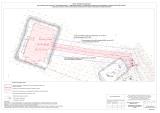 Раздел 2 «Положение о размещении линейных объектов»2. Наименование, основные характеристики и назначение планируемых для размещения линейных объектов Наименование объекта «Обустройство Южно-Золотаревского нефтяного месторождения. Скважины № 313, 312, 314».Основные характеристики объектаВ соответствии с заданием на проектирование настоящей проектной документацией предусматривается сбор и транспорт продукции скважин №№ 313, 312, 314 Южно-Золотаревского месторождения.В состав проектируемых объектов входят:Проектными решениями предусматривается:Площадные объекты:- Площадка скв. №313, 312, 314;- Площадка станции управления.Линейные объекты: (масштаб съемки 1:2000 с сечением рельефа 1,0 м)- Выкидной трубопровод от скв. №313 до узла запорной арматуры (УЗА №1);- Выкидной трубопровод от скв. №312 до узла запорной арматуры (УЗА №1);- Выкидной трубопровод от скв. №314 до узла запорной арматуры (УЗА №1);- Нефтесборный трубопровод от УЗА № 1 до сущ. АГЗУ;- Подъездная дорога к скважинам.Выкидные трубопроводы запроектированы из стальных бесшовных горячедеформированных труб из стали 20 группа В по ГОСТ 8732-78/ГОСТ 8731-74 повышенной коррозионной стойкости (стойких к СКР) и эксплуатационной надежности, диаметром и толщиной стенки 89х6 мм, класса прочности не ниже К42 по ГОСТ 31443-2012. Рабочее (нормативное) давление выкидных трубопроводов принято равным 4,0 Мпа.2.1 Перечень субъектов Российской Федерации, перечень муниципальных районов, городских округов в составе субъектов Российской Федерации, перечень поселений, населенных пунктов, внутригородских территорий городов федерального значения, на территориях которых устанавливаются зоны планируемого размещения линейных объектов.В административном отношении участок работ расположен на территории Сергиевского муниципального района Самарской области. Райцентр с. Сергиевск находится в 34 км юго-западнее района работ. Ближайшими населенными пунктами являются: •с. Славкино, расположено в 1,1 км западнее скв. № 312;•с. Шаровка, расположено в 2,8 км юго-восточнее скв. № 312;•с. Красный Строитель, расположено в 7,4 км западнее скв. № 312;•с. Крепость-Кондурча, расположен в 5,4 км северо-восточнее скв .№ 312.•п. Кутузовский, расположен в 6,4 км юго-западнее скв. № 312.. Обзорная схема района работ приведена на рис. 1.1.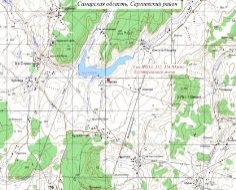 Рисунок 1.1 – Обзорная схема района работ2.2 Перечень координат характерных точек зон планируемого размещения линейного объекта2.3 Перечень координат характерных точек границ зон планируемого размещения линейных объектов, подлежащих реконструкции в связи с изменением их местоположения.Линейные объекты, подлежащие реконструкции или переносу в связи с изменением их местоположения отсутствуют.2.4 Предельные параметры разрешенного строительства, реконструкции объектов капитального строительства, входящих в состав линейных объектов в границах зон их планируемого размещения.Объекты капитального строительства, входящие в состав линейных объектов, в настоящем проекте отсутствуют, в связи с чем предельные параметры разрешенного строительства, реконструкции объектов капитального строительства, входящих в состав линейных объектов в границах зон их планируемого размещения не определяются. 2.5 Информация о необходимости осуществления мероприятий по защите сохраняемых объектов капитального строительства (здание, строение, сооружение, объекты строительство которых не завершено), существующих и строящихся на момент подготовки проекта планировки территории, а также объектов капитального строительства, планируемых к строительству в соответствии с ранее утвержденной документацией по планировке территории, от возможного негативного воздействия в связи с размещением линейных объектов.Мероприятия по сохранению объектов капитального строительства (здание, строение, сооружение, объекты строительство которых не завершено), существующих и строящихся на момент подготовки проекта планировки территории, а также объектов капитального строительства, планируемых к строительству в соответствии с ранее утвержденной документации по планировке территории не требуются в связи с их отсутствием.2.6 Информация о необходимости осуществления мероприятий по сохранению объектов культурного наследия от возможного негативного воздействия в связи с размещением линейного объекта.В связи с отсутствием объектов культурного наследия на территории размещения линейного объекта мероприятия по сохранению таких объектов не требуются.2.7 Информация о необходимости осуществления мероприятий по охране окружающей среды.Мероприятия по охране атмосферного воздухаПринятые в проектной документации технические решения направлены на максимальное использование поступающего сырья, снижение технологических потерь, экономию топливно-энергетических ресурсов. При строительстве и реконструкции сооружений, ремонте установок необходимо выполнять следующие мероприятия:•по обеспечению полной герметизации технологического оборудования путем осуществления контроля качества сварных соединений и проведения гидравлических испытаний;•по обеспечению автоматизации технологических процессов;•по обеспечению приборами сигнализации нарушения технологических процессов, блокировки оборудования;•по тщательному выполнению работ по строительству и монтажу инженерных сетей и подземных сооружений с оформлением акта на скрытые работы.Для обеспечения герметизации вновь смонтированное оборудование и трубопроводы перед пуском в эксплуатацию подлежат:•испытанию на прочность и плотность с контролем швов неразрушающими методами;•оснащению предохранительными устройствами со сбросом в закрытые системы с последующей утилизацией продукта.Для обеспечения безаварийной эксплуатации трубопровода, сокращения выбросов вредных веществ в окружающую среду проектной документацией предусмотрено:•соблюдение технологического регламента эксплуатации объекта;•транспорт продукции осуществляется по герметичной системе трубопроводов;•выбор оптимального диаметра трубопровода для транспорта продукции в пределах технологического режима;•выбор материального исполнения трубы в соответствии с коррозионными свойствами транспортируемой среды;•автоматический контроль параметров работы оборудования, средства сигнализации и автоматические блокировки;защита трубопровода от статического электричества путем заземления.Мероприятия по охране и рациональному использованию земельных ресурсов и почвенного покрова, в том числе мероприятия по рекультивации нарушенных или загрязненных земельных участков и почвенного покроваПри строительстве и реконструкции сооружений, ремонте установок необходимо выполнять следующие мероприятия:•по тщательной трамбовке грунта при засыпке траншей и котлованов с осуществлением планировки поверхности земли;•по укреплению откосов насыпи засевом трав для борьбы с эрозией почв;•по восстановлению (рекультивации) временно занимаемых при строительстве земель и приведение их в пригодное состояние для использования в сельском хозяйстве.С целью минимизации отрицательных воздействий на территорию при строительстве необходимо максимально использовать существующие подъездные дороги, складские площадки и др.Мероприятия по сбору, использованию, обезвреживанию, транспортировке и размещению опасных отходовВременное хранение и утилизация отходов проводится в соответствии с требованиями Федерального Закона РФ от 24 июня 1998 года № 89-ФЗ «Об отходах производства и потребления», действующих экологических, санитарных правил и норм по обращению с отходами.На предприятии назначаются лица, ответственные за производственный контроль в области обращения с отходами, разрабатываются соответствующие должностные инструкции.Регулярно проводится инструктаж с лицами, ответственными за производственный контроль в области обращения с отходами, по соблюдению требований законодательства Российской Федерации в области обращения с отходами производства и потребления, технике безопасности при обращении с опасными отходами.Осуществляется систематический контроль за сбором, сортировкой и своевременной утилизацией отходов.К основным мероприятиям относятся:•образовавшиеся отходы производства собираются на специально оборудованных площадках для временного хранения с последующим вывозом специализированным предприятием, имеющим лицензию на деятельность по сбору, использованию, обезвреживанию, транспортировке, размещению опасных отходов, в установленные места согласно заключенным договорам;•на предприятии приказом назначается ответственный за соблюдение требований природоохранного законодательства;•места производства работ оборудуются табличкой с указанием ответственного лица за экологическую безопасность.При соблюдении предусмотренных проектной документацией мероприятий, загрязнение почвенно-растительного покрова отходами строительства и производства полностью исключено.Мероприятия по охране недрВоздействие на геологическую среду при строительстве и эксплуатации проектируемого объекта обусловлено следующими факторами:• фильтрацией загрязняющих веществ с поверхности при загрязнении грунтов почвенного покрова;•интенсификацией экзогенных процессов при строительстве проектируемых сооружений.Важнейшими задачами охраны геологической среды являются своевременное обнаружение загрязнений в поверхностных и подземных водах.Индикаторами загрязнения служат антропогенные органические и неорганические соединения, повышенное содержание хлоридов, сульфатов, изменение окисляемости, наличие нефтепродуктов.Воздействие процессов строительства проектируемого объекта на геологическую среду связано с воздействием поверхностных загрязняющих веществ на различные гидрогеологические горизонты.С целью своевременного обнаружения и принятия мер по локализации очагов загрязнения рекомендуется вести мониторинг подземных и поверхностных вод.Для контроля состояния верхних водоносных горизонтов в проекте предусмотрено использование режимной сети наблюдательных скважин. Наряду с производством режимных наблюдений рекомендуется выполнять ряд мероприятий, направленных на предупреждение или сведение возможности загрязнения подземных и поверхностных вод до минимума. При этом предусматривается:•получение регулярной и достаточной информации о состоянии оборудования и инженерных коммуникаций;•своевременное реагирование на все отклонения технического состояния оборудования от нормального;•размещение технологических сооружений на площадках с твердым покрытием, ограждение бортовым камнем;•проведение учета всех аварийных ситуаций, повлекших загрязнение окружающей среды, принимать все меры по их ликвидации.Осуществление перечисленных природоохранных мероприятий по защите недр позволит обеспечить экологическую устойчивость геологической среды при строительстве объекта.При осуществлении строительства проектируемого объекта должны приниматься меры по восстановлению природной среды, рекультивации земель, благоустройству территории.На недропользователей возлагается обязанность приводить участки земли и другие природные объекты, нарушенные при пользовании недрами, в состояние, пригодное для их дальнейшего использования.В настоящей проектной документации определен масштаб воздействия строительства, эксплуатации проектируемого объекта обустройства на почвенный покров, растительность и животный мир, предусмотрены мероприятия по сохранению и восстановлению почв и растительности.Мероприятия по охране объектов растительного и животного мира и среды их обитанияДля обеспечения рационального использования и охраны почвенно-растительного слоя данной проектной документацией предусмотрено:•защита почвы во время строительства от ветровой и водной эрозии путем трамбовки и планировки грунта при засыпке траншей;•жесткий контроль за регламентом работ и недопущение аварийных ситуаций, быстрое устранение и ликвидация последствий (в случае невозможности предотвращения);•на участках работ вблизи водных объектов для предотвращения попадания в них углеводородного сырья (при возможных аварийных ситуациях) рекомендуется сооружение задерживающих валов из минерального грунта.С целью минимизации отрицательных воздействий на территорию при строительстве объекта необходимо максимально использовать существующие подъездные дороги, складские площадки и др.При производстве работ в непосредственной близости от лесных насаждений в пожароопасный сезон (т.е. в период с момента схода снегового покрова в лесных насаждениях до наступления устойчивой дождливой осенней погоды или образования снегового покрова) обеспечивается контроль за соблюдение правил противопожарной безопасности.В частности запрещается:•разводить костры в лесных насаждениях, лесосеках с оставленными порубочными остатками, в местах с подсохшей травой, а также под кронами деревьев;•заправлять горючим топливных баков двигателей внутреннего сгорания при работе двигателя, использование машин с неисправной системой питания двигателя, а также курение или пользование открытым огнем вблизи машин, заправляемых горючим;•бросать горящие спички, окурки;•оставлять промасленный или пропитанный бензином, керосином или иными горючими веществами обтирочный материал в не предусмотренных специально для этого местах;•выжигать травы на лесных полянах, прогалинах, лугах и стерни на полях, непосредственно примыкающих к лесам, к защитным и озеленительным лесонасаждениям.Что касается дикой фауны, то выявленные в районе строительных работ представители животного мира (а это в основном, синантропные виды) хорошо приспособлены к проживанию в условиях антропогенного воздействия. С целью охраны обитающих здесь видов в период гнездования и вывода потомства на рассматриваемой территории ограничивается перемещение техники и бесконтрольные проезды по территории.Мероприятия по минимизации возникновения возможных аварийных ситуаций на объекте капитального строительства и последствий их воздействия на экосистему регионаМероприятия по охране окружающей среды сводятся к защите воздушного бассейна, поверхностных и подземных вод, недр, почвы, и включают в себя мероприятия по снижению отрицательного влияния производственной деятельности, осуществляемой на территории месторождения как в период эксплуатации, так и при аварийных ситуациях.Основным отрицательным воздействием являются последствия аварийных ситуаций, а именно:•кратковременные (залповые) выбросы (сбросы) загрязняющих веществ;•периодические выбросы (сбросы), связанные с нарушением технологического процесса.Для исключения и предупреждения аварийных ситуаций и максимального снижения их негативного влияния на природную среду необходимо:•строгое соблюдение всех технологических параметров;•осуществление постоянного контроля за ходом технологического процесса, изменением расходов, давления;•осуществление постоянного контроля за герметичностью оборудования и трубопроводов;•осуществление мониторинга параметров качества природной среды – воздуха (в рабочей зоне и ближайших населенных пунктах), почвы, поверхностных и подземных вод на самих производственных площадках и прилегающих к ним территориях;•постоянное повышение культуры производства, экологических знаний обслуживающего персонала, проведение плановых профилактических ремонтов оборудования и коммуникаций.2.8 Информация о необходимости осуществления мероприятий по защите территории от чрезвычайных ситуаций природного и техногенного характера, в том числе по обеспечению пожарной безопасности и гражданской обороне.В соответствии с положениями постановления Правительства Российской Федерации от 16.08.2016 г. № 804 «Об утверждении Правил отнесения организаций к категориям по гражданской обороне в зависимости от роли в экономике государства или влияния на безопасность населения», проектируемые сооружения входят в состав АО «Самараинвестнефть», отнесенного к категории по гражданской обороне.Сведения о границах зон возможных опасностей, в которых может оказаться объект при ведении военных действий или вследствие этих действий, в т.ч. зон возможных разрушений, возможного химического заражения, катастрофического затопления, радиоактивного загрязнения (заражения), зон возможного образования завалов, а также сведения о расположении проектируемого объекта относительно зоны световой маскировкиВ соответствии с приложением А СП 165.1325800.2014 проектируемые сооружения находятся в зоне возможных разрушений при воздействии обычных средств поражения, в зоне возможных сильных разрушений от взрывов, происходящих в мирное время в результате аварий, вне зон возможного радиоактивного загрязнения, возможного химического заражения, возможного катастрофического затопления.В соответствии с п. 3.15 ГОСТ Р 55201-2012 территория, на которой располагаются проектируемые сооружения входит в зону светомаскировки. Сведения о продолжении функционировании проектируемого объекта в военное время, или прекращении, или переносе деятельности объекта в другое место, а также о перепрофилировании проектируемого производства на выпуск иной продукцииПроектируемые сооружения являются стационарными. Характер производства не предполагает возможности переноса его деятельности в военное время в другое место. Демонтаж сооружений и оборудования в особый период в короткие сроки технически неосуществим и экономически нецелесообразен. Прекращение или перемещение в другое место деятельности объекта в военное время не предусматривается.Сведения о численности наибольшей работающей смены проектируемого объекта в военное время, а также численности дежурного и линейного персонала проектируемого объекта, обеспечивающего жизнедеятельность городов, отнесенных к группам по гражданской обороне, и объектов особой важности в военное времяОбслуживание проектируемых сооружений будет осуществляться существующим персоналом без увеличения численности. Постоянного пребывания персонала на объекте не предусмотрено. Численность персонала НРС в военное время не меняется и соответствует численности мирного времени. Проектируемые сооружения не относятся к числу производств и служб, обеспечивающих жизнедеятельность категорированных городов и объектов особой важности, которые продолжают работу в военное время.Сведения о соответствии степени огнестойкости проектируемых зданий (сооружений) требованиям, предъявляемым к зданиям (сооружениям) объектов, отнесенным к категориям по гражданской оборонеТребованиями СП 165.1325800.2014 о соответствии степени огнестойкости зданий и сооружений объектов, отнесенных к категориям по гражданской обороне, так и некатегорированных по гражданской обороне не предъявляются.Решения по управлению гражданской обороной проектируемого объекта, системам оповещения персонала об опасностях, возникающих при ведении военных действий или вследствие этих действийОбщее руководство гражданской обороной в АО «Самараинвестнефть» осуществляет генеральный директор. Для оповещения персонала проектируемых сооружений по сигналам гражданской обороны предусматривается использовать существующую систему оповещения АО «Самараинвестнефть». Схема управления, связи и оповещения по сигналам Гражданской обороны является главной схемой передачи информации, команд и руководящих указаний для персонала.Персонал по обслуживанию проектируемых сооружений, и ремонтные бригады снабжены сотовыми телефонами, c использованием которых, в случае необходимости, возможна передача информации и распоряжений (сигналов) ГО.Решения по обеспечению безаварийной остановки технологических процессов при угрозе воздействия или воздействии по проектируемому объекту поражающих факторов современных средств пораженияПри угрозе воздействия или воздействии по проектируемому объекту поражающих факторов современных средств поражения осуществляется безаварийная остановка добычи нефти и газа на скважинах, продукция которых транспортируется по проектируемому нефтепроводу. Далее на трубопроводе закрывается по месту минимально необходимое количество промежуточной запорной арматуры для обеспечения минимальной опасности объекта в целом. Безаварийная остановка проектируемых сооружений по сигналам ГО осуществляется эксплуатационным персоналом, в соответствии с технологическим регламентом. Перед остановкой проектируемых сооружений необходимо проинформировать все службы, задействованные в рабочем процессе, о начале остановки. Мероприятия по повышению эффективности защиты производственных фондов проектируемого объекта при воздействии по ним современных средств пораженияМероприятия по повышению эффективности защиты производственных фондов проектируемых сооружений, при воздействии по ним современных средств поражения (в том числе от вторичных поражающих факторов) включают:•размещение технологического оборудования с учетом категории по взрывопожароопасности, с обеспечением необходимых по нормам проходов и с учетом требуемых противопожарных разрывов;•применение негорючих материалов в качестве теплоизоляции;•опорные конструкции эстакад приняты несгораемыми;•трубопровод укладывается в грунт на глубину не менее 1,0 м до верхней образующей трубы;•подготовка оборудования к безаварийной остановке;•поддержание в постоянной готовности сил и средства пожаротушения.Мероприятия по приспособлению объектов коммунально-бытового назначения для санитарной обработки людей, обеззараживания одежды и специальной обработке техникиМероприятия по приспособлению объектов коммунально-бытового назначения для санитарной обработки людей, обеззараживания одежды и специальной обработке техники проектной документацией не предусматриваются.Мероприятия по мониторингу состояния радиационной и химической обстановки на территории проектируемого объектаВ соответствии с СП 165.1325800.2014 проектируемые сооружения находятся вне зон возможного радиоактивного загрязнения, возможного химического заражения, в связи с этим мероприятия по мониторингу состояния радиационной и химической обстановки на территории проектируемых сооружений не предусматриваются.Мероприятия по инженерной защите (укрытию) персонала объекта в защитных сооружениях гражданской обороныНа территории проектируемых сооружений постоянного присутствия персонала не предусмотрено, в связи с этим строительство защитных сооружений для укрытия обслуживающего персонала проектной документацией не предусматривается.Решения по созданию и содержанию запасов материально-технических, продовольственных, медицинских и иных средств, обеспечению населения и персонала проектируемого объекта средствами индивидуальной защитыНакопление, хранение и использование имущества гражданской обороны осуществляется в соответствии с требованиями Постановления Правительства Российской Федерации «О накоплении, хранении и использовании в целях гражданской обороны запасов материально-технических, продовольственных, медицинских и иных средств» от 27.04.2000 г. № 379 и предусматривается Планом ГО АО «Самараинвестнефть». Приказ о создании запасов материально-технических, медицинских и иных средств в целях ГО.Мероприятия, направленные на уменьшение риска чрезвычайных ситуаций на проектируемом объекте По трассе трубопровода предусмотрена установка опознавательных знаков на расстоянии не более 1 км друг от друга, так же знаки устанавливаются на углах поворота в горизонтальной плоскости и при пересечении с другими коммуникациями.Знаки устанавливаются с правой стороны по ходу движения продукта перпендикулярно трубопроводу на расстоянии 1 м от его оси.Согласно постановлению Правительства РФ от 24.02.2009 № 160 при пересечении водовода с существующими ВЛ-6 10 кВ для обеспечения безопасного функционирования и эксплуатации водовода, установлены охранные зоны по 10 м в каждую сторону от крайних проводов.Строительство и монтаж трубопровода предусматриваются в соответствии с СП 129.13330.2019.Детали трубопровода применяются с материальным исполнением и механическими свойствами, соответствующими применяемым трубам по ГОСТ 10704-91. В соответствии с СП 129.13330.2019 испытание напорных трубопроводов осуществляется в 2 этапа:Первый этап – предварительное испытание на прочность и герметичность, выполняется после засыпки пазух с подбивкой грунта на половину вертикального диаметра и присыпкой труб с оставленными открытыми для осмотра стыковыми соединениями;Второй этап – приемочное испытание на прочность и герметичность, выполняется после полной засыпки трубопровода.В водоводе технической воды «Водозабор-БУЗ» рабочее давление принято 1,49 МПа, соответственно давление на предварительное испытание принимается равным 2,0Рраб и составляет 2,98 МПа, а давление на приемочное испытание принимается равным 1,25Рраб и составляет 1,862 МПа. Выбор материального исполнения трубопровода выполнен на основании следующих данных:•климатических условий района строительства;•физико-химических свойств рабочих сред;•сортамента заводов-изготовителей труб;•рабочих параметров процесса (рабочее давление, рабочая температура);•технического Задания на проектирование.Район строительства характеризуется температурами не ниже минус 37 °С, поэтому трубы должны быть из стали с гарантированной ударной вязкостью при температуре минус 40 °С.Все трубы должны иметь сертификат качества продукции, в котором должны быть указаны следующие данные:•химический состав;•прочностные свойства стали;•ударная вязкость основного металла и металла сварного шва для труб с толщиной стенки 6 мм и более;•сведения о гидроиспытаниях, проведённых на заводе-изготовителе.Для подачи и приема подземных трубопроводов, прокладываемых методом горизонтально-направленного бурения, в начале и конце участков устраиваются котлованы размерами:- 13х5 метров – рабочий котлован;- 3х5 метров и 3,5х5 метров – приемные котлованы.Мероприятия по защите проектируемого объекта и персонала от ЧС техногенного характера, вызванных авариями на рядом расположенных объектах производственного назначения и линейных объектахК числу мероприятий по защите персонала относится обеспечение средствами индивидуальной защиты, поддержание их в исправном состоянии, соответствие материально-технического имущества для обеспечения действий в ЧС штатной структуре персонала и установленным нормам.В ходе строительства и эксплуатации объекта предусматривается:–организация технического надзора за строительством объекта;–соблюдение сроков и качества технического обслуживания и ремонта технологического оборудования;–обучение и регулярная проверка знаний персонала, строгое соблюдение порядка допуска к выполнению огневых работ;–немедленное и неукоснительное выполнение предписаний по устранению нарушений, выявленных органами Госпожнадзора МЧС РФ, других надзорных и контролирующих органов;–проведение инструктажей по технике безопасности, пожарной безопасности.Основными мероприятиями по защите персонала в условиях ЧС являются:–использование средств индивидуальной защиты органов дыхания и кожи;–развертывание пунктов оказания первой медицинской помощи пострадавшим;–организационный вывод из взрывопожароопасной зоны и возможной зоны химического заражения персонала, не участвующего в ликвидации аварии;установление особого режима допуска и соблюдение правил поведения в зоне ЧС.Мероприятия по обеспечению эвакуации персонала и материальных ценностей в безопасные районыВ соответствии с ППРФ от 22.06.2004 г. № 303 (с учетом внесенных изменений ППРФ от 03.02.2016 г. №61), территория проектируемого объекта находится в «Безопасном районе».Вследствие этого мероприятия по обеспечению эвакуации персонала и материальных ценностей в безопасные районы проектом не предусматриваются.Общество с ограниченной ответственностью«СРЕДНЕВОЛЖСКАЯ ЗЕМЛЕУСТРОИТЕЛЬНАЯ КОМПАНИЯ»ДОКУМЕНТАЦИЯ ПО ПЛАНИРОВКЕ ТЕРРИТОРИИдля строительства объекта АО «Самараинвестнефть» «Обустройство Южно-Золотаревского нефтяного месторождения. Скважины № 313, 312, 314» в границах муниципального района Сергиевский Самарской областиКнига 2.Раздел 3.  Материалы по обоснованию проекта планировки территории. Графическая часть.Раздел 4. Материалы по обоснованию проекта планировки территории. Пояснительная записка.ППТ.МОСамара 2022г.Книга 2. ПРОЕКТ ПЛАНИРОВКИ ТЕРРИТОРИИМатериалы по обоснованиюРАЗДЕЛ 3. Материалы по обоснованию проекта планировки территории. Графическая часть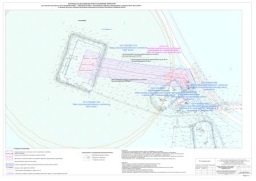 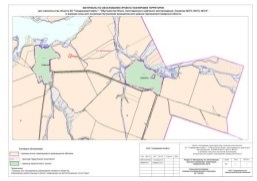 РАЗДЕЛ 4. Материалы по обоснованию проекта планировки территории. Пояснительная записка4.1 Описание природно-климатических условий территории, в отношении которой разрабатывается проект планировки территорииКлиматическая характеристика составлена по данным многолетних наблюдений на МС Серноводск согласно справкам, выданным ФГБУ «Приволжское УГМС» и приведенной в Приложении В. Климатические параметры, не вошедшие в справку, приняты по наиболее консервативным значениям.Согласно ГОСТ 16350-80, район изысканий расположен в макроклиматическом районе с умеренным климатом, климатический район – умеренный II5. Согласно СП 131.13330.2020 (рисунок 1 [10]) территория изысканий относится к климатическому району I В.Температура воздуха. Температура воздуха на территории по данным МС Серноводск в среднем за год положительная и составляет 4,1 оС. Самым жарким месяцем является июль (плюс 20,3оС), самым холодным – январь (минус 12,7оС). Абсолютный максимум зафиксирован на отметке плюс 39,8оС, абсолютный минимум – минус 48,1оС. Средний из ежегодный абсолютных максимумов +34,90С. Средняя максимальная температура воздуха самого жаркого месяца (июль) - плюс 26,6С. Температура холодного периода (средняя температура наиболее холодной части отопительного периода) – минус 17,3 С.Таблица 1 – Температура воздуха, оС, Скорость и направление ветра. Средняя годовая скорость ветра составляет 3,6 м/с (таблица 2). Данные о повторяемости направлений ветра, штилей и скорости ветра представлены в таблице3. Таблица 2 – Средняя месячная и годовая скорость ветра МС Серноводск, м/сек Таблица 3 – Повторяемость ветра и штилей (%). Годовая МС Серноводск (приложение Т)На рисунке 2 представлена годовая роза ветров по данным метеостанции Серноводск.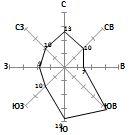 Рисунок 2 - Годовая повторяемость направлений ветра, % По карте районирования (карта 2, СП 20.13330.2016 «Нагрузки и воздействия»)территория изысканий по давлению ветра относится к III району со значением показателя 0,38 кПа. По картам районирования (ПУЭ-7) территория изысканий находится в III ветровом районе со значением показателя 0,65 кПа (32 м/с), в зоне с частой и интенсивной пляской проводов (частота повторяемости пляски более 1 раз в 5 лет).Согласно Карте районирования территории Российской Федерации по частоте повторяемости и интенсивности пляске проводов и тросов (ПУЭ 7) территория изысканий относится к району с частой и интенсивной пляской проводов (частота повторяемости пляски более 1 раз в 5 лет).Влажность воздуха. Средняя месячная и годовая относительная влажность воздуха представлена в таблице 4. Наиболее низкие значения наблюдаются обычно весной, когда приходящие воздушные массы сформированы над холодным морем. Согласно СП 50.13330.2012 «Тепловая защита зданий», по относительной влажности территория изысканий относится к 3 (сухой) зоне.Таблица 4 – Средняя месячная относительная влажность (%) воздуха, %Атмосферные осадки. Атмосферные осадки по данным МС Серноводск на исследуемой территории составляют в среднем за год 462 мм (таблица 5). Главную роль в формировании стока играют осадки зимнего периода. Большая часть жидких осадков расходуется на испарение и просачивание. В годовом ходе на теплый период (апрель – октябрь) приходится 307 мм осадков, на холодный (ноябрь – март) – 155 мм. Наибольшее количество осадков (54 мм) отмечено в июле, наименьшее – в феврале (24 мм). В течение года жидкие осадки по данным МС Самара составляют в среднем 57,7%, твердые – 20,5%, смешанные – 21,8%. Максимальное суточное наблюденное количество осадков на МС Серноводск отмечено июле – 88 мм. Суточный максимум осадков 1% вероятности превышения принят по МС Самара равен 68,2 мм Таблица 5 – Среднее месячное и годовое количество осадков МС Серноводск, мм Атмосферные явления. Согласно Карте районирования территории Российской Федерации по среднегодовой продолжительности гроз в часах земли (п. 2.5.38 ПУЭ-7), интенсивность грозовой деятельности района изысканий составляет от 40 до 60 часов с грозой в год.Среди атмосферных явлений в течение года наблюдаются туманы (обычно 26 дней за год) с наибольшей частотой в холодный период (таблица 6). Метели возможны с сентября по апрель (за год в среднем 25 дней), с наибольшей повторяемостью (до 7 дней) в январе. Грозы регистрируются обычно с апреля по октябрь с наибольшей частотой в июне и июле. Данные о числе дней с пыльной бурей представлены по МС Самара.Таблица 6 – Число дней с атмосферными явлениями МС СерноводскГололедно-изморозевые образования. По карте районирования территория изысканий по толщине стенки гололеда относится ко II району (СП 20.13330.2016, карта 3) со значением показателя 5 мм [5]. Согласно ПУЭ-7 территория проектирования относится к гололедному району IV c толщиной стенки гололеда 25 мм. Снежный покров. Снежный покров ложится чаще всего в третьей декаде октября (средняя дата 4 ноября). Первый снег долго не лежит и тает. Устойчивый покров образуется обычно к 23 ноябрю. Максимальной мощности снеговой покров достигает к третьей декаде февраля. Разрушение снежного покрова и сход его протекает в более сжатые сроки, чем его образование. Расчетная высота снежного покрова 5 % вероятности превышения составляет 58 см.Температура почвогрунтов. Данные о средней месячной и годовой температуре поверхности почвы представлены в таблице 7 по данным МС Самара. Таблица 7 – Средняя месячная и годовая температура почвы, С. 1963-2020, МС Самара Промерзание зависит от физических свойств грунтов (тип, механический состав, влажность), растительности, а в зимнее время и от наличия снежного покрова. Оказывают влияние и местные условия: микрорельеф, экспозиция склонов. Максимальная наблюденная глубина промерзания почвы по данным метеостанции в с. Серноводск представлена в таблице 8.Таблица 8 – Максимальная за зиму глубина промерзания почвы, см (1970-2019 гг) МС Серноводск (Приложение Т)Расчетная глубина промерзания грунта определена согласно СП 22.13330.2016 (п.п. 5.5.2-5.5.3) (таблица 9):Таблица 9 – Расчетная глубина промерзания грунтов, м Согласно приложения Б.1 СП 482.1325800.2020 на исследуемой территории следует ожидать проявления следующих опасных метеорологических процессов сильные дожди, ливни и сильную метель. В ближайших населенных пунктах стационарные наблюдения за загрязнением атмосферного воздуха не проводятся. Для оценки существующего уровня загрязнения атмосферного воздуха в районе проектируемого объекта приняты фоновые концентрации загрязняющих веществ в атмосферном воздухе по данным Справки о фоновых концентрациях загрязняющих веществ в атмосферном воздухе от 11.04.2021 г. №10-02-03/1009, выданной Центром по мониторингу загрязнения окружающей среды (место отбора проб – н.п. Шаровка). Значения фоновых концентраций в границах жилой зоны не превышают уровня предельно-допустимых концентраций ни по одному из рассматриваемых загрязняющих веществ и представлены в таблице 10.Таблица 10 - Значения фоновых концентраций загрязняющих веществСправка о фоновом загрязнении атмосферного воздуха района расположения проектируемых объектов, представлена в приложении В.–Комплексная оценка уровня загрязнения атмосферного воздуха района размещения проектируемых объектов проведена с учетом значения фоновых концентраций в границах ближайшей жилой зоны.В целом воздушный бассейн исследуемого участка является устойчивым к антропогенному воздействию.4.2  Обоснование определения границ зон планируемого размещения линейных объектовВыбранное место размещения линейных объектов в наибольшей степени соответствует всем требованиям норм и правил, обеспечивающих благоприятное воздействие объекта на окружающую природную среду и население района, а также предупреждение возможных экологических и иных последствий.Прохождение трасс принято исходя из кратчайшего расстояния между начальным и конечным пунктами трассы.Проектируемое строительство не оказывает существенного влияния на геологическую среду, вследствие чего активизации опасных геологических процессов и изменения геологической среды не предвидится.Особо охраняемых природных территорий, включая памятники природы, ландшафтные заказники и заповедники на территории рассматриваемого участка не имеется. Рациональное использование и охрана земель обеспечиваются следующими мероприятиями: - размещением проектируемых объектов, по возможности, на малоценных и непригодных для сельского хозяйства землях; - рекультивацией нарушенных при строительстве земель; - возмещением землепользователям убытков, связанных с изъятием земель.Использование земель сельскохозяйственного назначения или земельных участков в составе таких земель, предоставляемых на период осуществления строительства линейных сооружений (нефтепроводов, линий электропередачи, линий анодного заземления), осуществляется при наличии утвержденного проекта рекультивации таких земель для нужд сельского хозяйства без перевода земель сельскохозяйственного назначения в земли иных категорий (п. 2 введен Федеральным законом от 21.07.2005 № 111-ФЗ). Строительство проектируемых сооружений потребует отвода земель в долгосрочное пользование (с переводом земельного участка из одной категории в другую), долгосрочную аренду и во временное пользование на период строительства объекта.В соответствии с Федеральным законом от 21.12.2004 № 172-ФЗ «О переводе земель или земельных участков из одной категории в другую», перевод земель сельскохозяйственного назначения в категорию земель промышленности в рассматриваемом случае допускается, так как он связан с добычей полезных ископаемых. Согласно статье 30 Земельного кодекса РФ от 25.10.2001 № 136-ФЗ предоставление в аренду пользователю недр земельных участков, необходимых для ведения работ, связанных с пользованием недрами, из земель, находящихся в государственной или муниципальной собственности, осуществляется без проведения аукционов. Формирование земельных участков сельскохозяйственного назначения для строительства осуществляется с предварительным согласованием мест размещения объектов и предоставления таких земельных участков в аренду.Описание решений по организации рельефа трассы и инженерной подготовке территорииВ проектной документации предусматривается комплекс мероприятий по подготовке территории под строительство проектируемых сооружений.Решения по инженерной подготовке территории предусматривают:- снятие плодородного слоя почвы на площадях, отведенных под строительную полосу;- предварительную планировку строительной полосы с засыпкой отдельных ям и срезкой бугров;- устройство временной площадки складирования, планировка дорожного полотна с засыпкой отдельных ям и срезкой бугров;- устройство насыпи временных съездов с подъездной автодороги на существующую грунтовую дорогу из грунта с послойным уплотнением тяжелой трамбовкой;- вертикальная планировка участка;- обеспечение стока поверхностных дождевых и талых вод;- защита грунтов от выветривания и размыва поверхностными водами путем озеленения и устройства покрытий.Откосы проездов укрепляются засевом трав по плодородному слою толщиной 0.15 м.Вертикальная планировка площадок для строительства выполнена с учетом инженерно-геологических условий и существующих планировочных работ на этой территории. Планировочные отметки приняты с учетом отметок насыпи, выполненной при инженерной подготовке территории, строительных и технологических требований, создания допустимых уклонов для движения автотранспорта и организации отвода поверхностных вод. Организация рельефа вертикальной планировкой предусматривается с максимальным использованием существующего рельефа местности, с учетом выполнения объема земляных работ по устройству основания насыпи для размещения всех проектируемых сооружений в пределах участка.План организации рельефа проектируемых территорий выполнен методом проектных горизонталей сечением 0,2 м.Вертикальная планировка выполнена выборочного типа только под проездами и сооружениями. На участках, не занятых сооружениями, сохраняется естественный рельеф.Отвод поверхностных вод – открытый по естественному и спланированному рельефу в сторону естественного понижения за пределы границы производства работ.Перед началом строительных работ предусмотрено снятие растительного грунта на всей территории производства работ мощностью h=0,20-0,30 м. на основании инженерно-геологических изысканий.В местах пересечения проектируемых проездов с существующими подземными коммуникациями предусмотрены железобетонные дорожные плиты ПДН.4.2.1 Обоснование определения границ зон планируемого размещения линейных объектов, подлежащих реконструкции в связи с изменением их местоположенияОбъекты подлежащие реконструкции в связи с изменением их местоположения отсутствуют.4.2.2 Обоснование определения предельных параметров застройки территории в границах зон планируемого размещения объектов капитального строительства, проектируемых в составе линейных объектовГраницы зон планируемого размещения объекта находятся за пределами застроенной территории. Предельные параметры застройки, такие как: предельное количество этажей или предельная высота объектов капитального строительства, максимальный процент застройки, требования к архитектурным и цветовым решениям настоящим проектом не разрабатываются4.3 Ведомости пересечения4.3.1 Ведомость пересечений границ зон планируемого размещения линейного объекта с сохраняемыми объектами капитального строительства, существующими и строящимися на момент подготовки проекта планировки территорииТаблица 11 - Ведомость пересечений с инженерными коммуникациями4.3.2Ведомость пересечений границ зон планируемого размещения линейного объекта с объектами капитального строительства, строительство которых запланировано в соответствии с ранее утвержденной документациейПересечения отсутствуют.4.3.3Ведомость пересечений границ зон планируемого размещения линейного объекта с водными объектамиПересечения отсутствуют.ПРИЛОЖЕНИЯ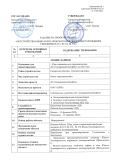 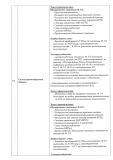 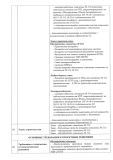 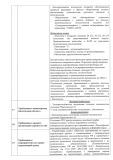 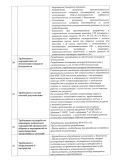 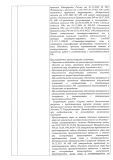 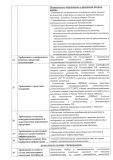 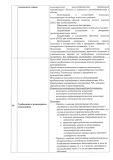 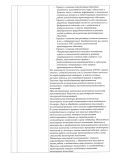 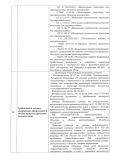 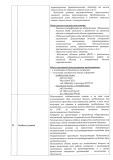 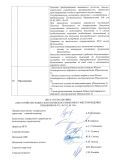 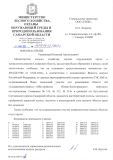 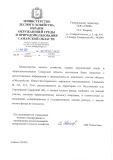 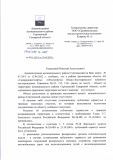 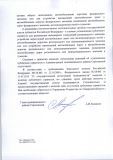 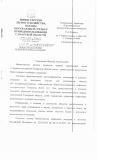 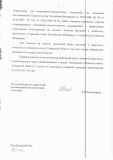 Общество с ограниченной ответственностью«СРЕДНЕВОЛЖСКАЯ ЗЕМЛЕУСТРОИТЕЛЬНАЯ КОМПАНИЯ»ПРОЕКТ МЕЖЕВАНИЯ ТЕРРИТОРИИдля строительства объекта АО «Самараинвестнефть» «Обустройство Южно-Золотаревского нефтяного месторождения. Скважины № 313, 312, 314» в границах муниципального района Сергиевский Самарской областиКнига 3.Раздел 1. Проект межевания территории. Графическая часть.Раздел 2. Проект межевания территории. Текстовая часть.ПМТ.ОЧСамара 2022г.Справка руководителя проектаПроект планировки территории разработан в составе, предусмотренном действующим Градостроительным кодексом Российской Федерации (Федеральный закон от 29.12.2004 № 190-ФЗ), Постановлением Правительства РФ № 564 от 12.05.2017 «Об утверждении положения о составе и содержании проектов планировки территории, предусматривающих размещение одного или нескольких линейных объектов» , в соответствии с техническим заданием на проектирование объекта: АО «Самараинвестнефть»: «Обустройство Южно-Золотаревского нефтяного месторождения. Скважины № 313, 312, 314» в границах  муниципального района Сергиевский Самарской области, в соответствии с заданием на подготовку документации по планировке территории, документами территориального планирования, лесохозяйственным регламентом, положением об особо охраняемой природной территории, в соответствии с программами комплексного развития систем коммунальной инфраструктуры, программами комплексного развития транспортной инфраструктуры, программами комплексного развития социальной инфраструктуры, нормативами градостроительного проектирования, комплексными схемами организации дорожного движения, требованиями по обеспечению эффективности организации дорожного движения, указанными в части 1 статьи 11 Федерального закона "Об организации дорожного движения в Российской Федерации и о внесении изменений в отдельные законодательные акты Российской Федерации", требованиями технических регламентов, сводов правил с учетом материалов и результатов инженерных изысканий, границ территорий объектов культурного наследия, включенных в единый государственный реестр объектов культурного наследия (памятников истории и культуры) народов Российской Федерации, границ территорий выявленных объектов культурного наследия, границ зон с особыми условиями использования территорий.Книга 3. ПРОЕКТ МЕЖЕВАНИЯ ТЕРРИТОРИИСОДЕРЖАНИЕРаздел 1. Проект межевания территории. Графическая часть.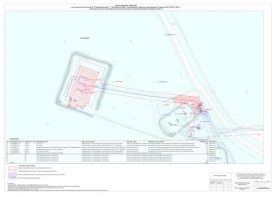 Раздел 2. Проект межевания территории. Текстовая часть.Основание для выполнения проекта межеванияПроект межевания территории разрабатывается в соответствии с проектом планировки территории в целях установления границ земельных участков, предназначенных для строительства и размещения объекта АО «Самараинвестнефть»: «Обустройство Южно-Золотаревского нефтяного месторождения. Скважины № 313, 312, 314» согласно:-Технического задания на выполнение проекта планировки территории и проекта межевания территории объекта: АО «Самараинвестнефть»: «Обустройство Южно-Золотаревского нефтяного месторождения. Скважины № 313, 312, 314» на территории сельского поселения Кутузовский Сергиевского муниципального района Самарской области;- Сведений государственного кадастрового учета. Цели и задачи выполнения проекта межевания территорииПодготовка проекта межевания территории осуществляется в целях определения местоположения границ образуемых и изменяемых земельных участков. При подготовке проекта межевания территории определение местоположения границ образуемых и изменяемых земельных участков осуществляется в соответствии с градостроительными регламентами и нормами отвода земельных участков для конкретных видов деятельности, установленными в соответствии с федеральными законами, техническими регламентами.Сформированные земельные участки должны обеспечить:- возможность полноценной реализации прав на формируемые земельные участки, включая возможность полноценного использования в соответствии с назначением, и эксплуатационными качествами.- возможность долгосрочного использования земельного участка.Структура землепользования в пределах территории межевания, сформированная в результате межевания должна обеспечить условия для наиболее эффективного использования и развития этой территории.В процессе межевания решаются следующие задачи:- установление границ земельных участков необходимых для размещения объекта АО «Самараинвестнефть». Проектом межевания границ отображены:- красные линии, утвержденные в составе проекта планировки территории;-границы образуемых и изменяемых земельных участков и их частей.2.1. ВЫВОДЫ ПО ПРОЕКТУНастоящим проектом выполнено: Формирование границ образуемых и изменяемых земельных участков и их частей.Размеры образуемых земельных участков под строительство линейного объекта приняты в соответствии с проектом полосы отвода выполненным ООО «СВЗК». Проект межевания выполняется с учетом сохранения ранее образованных земельных участков, зарегистрированных в ГКН. Земельные участки под строительство объекта образованы с учетом ранее поставленных на государственный кадастровый учет земельных участков.Проект межевания территории является неотъемлемой частью проекта планировки территории. Каталоги координат и дирекционных углов образуемых земельных участков являются приложением к чертежу межевания, выполненном в М 1:1000.       Проект межевания территории является основанием для установления границ земельных участков на местности, закрепления их межевыми знаками и регистрации в установленном порядке2.2. Перечень образуемых и изменяемых земельных участков и их частей.Сведения об образуемых частях земельных участков поставленных на государственный кадастровый учетПроектом не предусмотрено образование земельных участков, которые будут отнесены к территориям общего пользования или имуществу общего пользования; •Проектом не предусмотрено образование земельных участков, в отношении которых предполагается резервирование и (или) изъятие для государственных или муниципальных нужд;  Общая площадь частей земельных участков, поставленных на кадастровый учет: 10243 м²;Перечень образуемых земельных участков, подлежащих постановке на государственный кадастровый учетПроектом не предусмотрено образование земельных участков, которые будут отнесены к территориям общего пользования или имуществу общего пользования; •Проектом не предусмотрено образование земельных участков, в отношении которых предполагается резервирование и (или) изъятие для государственных или муниципальных нужд;    Общая площадь образуемых земельных участков: 8845 м²ПЕРЕЧЕНЬ КООРДИНАТ ХАРАКТЕРНЫХ ТОЧЕК ОБРАЗУЕМЫХ ЗЕМЕЛЬНЫХ УЧАСТКОВСведения о границах территории, в отношении которой утвержден проект межевания, содержащие перечень координат характерных точек этих границ в системе координат, используемой для ведения ЕГРН приведены в таблице «Ведомость координат поворотных точек границ формируемых земельных участков и частей земельных участков, отображенных на плане межевания». ВЕДОМОСТЬ КООРДИНАТ ПОВОРОТНЫХ ТОЧЕК ГРАНИЦ ФОРМИРУЕМЫХ ЗЕМЕЛЬНЫХ УЧАСТКОВ И ЧАСТЕЙ ЗЕМЕЛЬНЫХ УЧАСТКОВ2.3. Целевое назначение лесов, вид (виды) разрешенного использования лесного участка, количественные и качественные характеристики лесного участка, сведения о нахождении лесного участка в границах особо защитных участков лесов (в случае, если подготовка проекта межевания территории осуществляется в целях определения местоположения границ образуемых и (или) изменяемых лесных участков).Согласно ответа Министерства лесного хозяйства, охраны окружающей среды и природопользования Самарской области, объект не затрагивает земли лесного фонда.2.4. Условные номера образуемых земельных участков, кадастровые номера или иные ранее присвоенные государственные учетные номера существующих земельных участков, в отношении которых предполагаются их резервирование и (или) изъятие для государственных или муниципальных нужд, их адреса или описание местоположения, перечень и адреса расположенных на таких земельных участках объектов недвижимого имущества (при наличии сведений о них в Едином государственном реестре недвижимости).Земельные участки, в отношении которых предполагаются их резервирование и (или) изъятие для государственных или муниципальных нужд, отсутствуют.2.5. Перечень кадастровых номеров существующих земельных участков, на которых линейный объект может быть размещен на условиях сервитута, публичного сервитута, их адреса или описание местоположения, перечень и адреса расположенных на таких земельных участках объектов недвижимого имущества (при наличии сведений о них в Едином государственном реестре недвижимости).Земельные участки, на которых линейный объект может быть размещен на условиях сервитута, публичного сервитута, отсутствуют.2.6. Сведения об отнесении образуемого земельного участка к определенной категории земель (в том числе в случае, если земельный участок в связи с размещением линейного объекта подлежит отнесению к определенной категории земель в силу закона без необходимости принятия решения о переводе земельного участка из состава земель этой категории в другую) или сведения о необходимости перевода земельного участка из состава земель одной категории в другую.Земельные участки под постоянный отвод из категории сельскохозяйственного назначения будут переводиться в категорию земли промышленности.Общество с ограниченной ответственностью«СРЕДНЕВОЛЖСКАЯ ЗЕМЛЕУСТРОИТЕЛЬНАЯ КОМПАНИЯ»ПРОЕКТ МЕЖЕВАНИЯ ТЕРРИТОРИИдля строительства объекта АО «Самараинвестнефть»«Обустройство Южно-Золотаревского нефтяного месторождения. Скважины № 313, 312, 314»в границах муниципального района Сергиевский Самарской областиКнига 4.Раздел 3. Материалы по обоснованию проекта межевания. Графическая часть.Раздел 4. Материалы по обоснованию проекта межевания территории. Пояснительная записка.ПМТ.МОСамара 2022г.Книга 4. ПРОЕКТ МЕЖЕВАНИЯ ТЕРРИТОРИИ (МАТЕРИАЛЫ ПО ОБОСНОВАНИЮ)СОДЕРЖАНИЕРаздел 3. Материалы по обоснованию проекта межевания территории. Графическая часть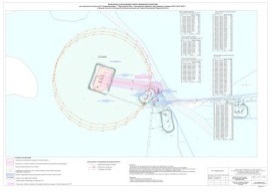 Раздел 4. Материалы по обоснованию проекта межевания территории. Пояснительная записка4.1. Обоснование определения местоположения границ образуемого земельного участка с учетом соблюдения требований к образуемым земельным участкам, в том числе требований к предельным (минимальным и (или) максимальным) размерам земельных участковВ административном отношении район работ находится в границах сельского поселения Кутузовский муниципального района Сергиевский Самарской области. Административный центр – с. Сергиевск.Проектируемый объект расположен в границах кадастровых кварталов: 63:31:0103002, 63:31:0000000, границы которых установлены в соответствии с кадастровым делением территории Самарской области. Категория земель: земли с/х назначения, земли промышленности.Земельные участки под объекты строительства отводятся во временное (краткосрочная аренда земли) и постоянное (долгосрочная аренда земли) пользование.Ширина полосы временного отвода определена в соответствии с требованиями нормативных документов, исходя из технологической последовательности производства работ, рельефа местности в целях нанесения минимального ущерба и снижения затрат, связанных с краткосрочной арендой земли.Организованные на период строительства площадки (краткосрочная аренда) имеют временный характер. После окончания работ земли, использованные под площадки, рекультивируются.Места проведения работ согласовываются с районными администрациями и землепользователями в соответствии с действующим законодательством. Землепользователям компенсируются убытки, связанные с отчуждением земель. Средства на выплату убытков землепользователям включены в смету.Основой для отвода земель являются следующие нормативные документы:•СН 459-74 «Нормы отвода земель для нефтяных и газовых скважин»;•основы земельного законодательства Российской Федерации;•исходные данные заказчика;•проектные решения.В соответствии СН 459-74 (табл.2) ширина полосы отвода земель для водоводов трубопроводов агрессивных вод и канализации и глинопроводы диаметром до 500 мм. (при глубине заложения 2,2 м до верха трубы):•на землях, где не производится снятие и восстановление плодородного слоя – 27 м.•на землях, где должно производиться снятие и восстановление плодородного слоя – 36 м.В соответствии с п. 7.3 СП 284.1325800.2016 для обеспечения нормальных условий эксплуатации и исключения возможности повреждения трубопроводов вдоль трассы трубопровода установлена охранная зона по аналогии с магистральными трубопроводами, в виде участка земли, ограниченного условными линиями, проходящими в 25 м от оси трубопровода с каждой стороны.4.2 Обоснование способа образования земельного участкаУчастки сформированы из земельных участков, находящихся в частной собственности, с учётом категории земель, кадастрового деления и возможности размещения объекта проектирования с целью дальнейшего предоставления во временное и постоянное пользование.Проектом не предусматривается образование земельных участков, отнесенных к территориям общего пользования или имуществу общего пользования. Резервирование и изъятие для государственных или муниципальных нужд проектом не предусмотрено. Сервитуты проектом не устанавливаются.Возможный способ образования, площадь и сведения об образуемых земельных участках временного отвода и его частей представлены в «Перечне образуемых и изменяемых земельных участков и их частей» (РАЗДЕЛ 1. ПРОЕКТ МЕЖЕВАНИЯ ТЕРРИТОРИИ.ТЕКСТОВАЯ ЧАСТЬ)4.3 Обоснование определения размеров образуемого земельного участкаПроектом межевания определены площадь и границы образуемых земельных участков. Образование земельных участков выполнено по границам размещения линейного объекта в соответствии с нормами отвода земельных участков (см. «Перечне образуемых и изменяемых земельных участков и их частей» РАЗДЕЛ1. ПРОЕКТ МЕЖЕВАНИЯ ТЕРРИТОРИИ.ТЕКСТОВАЯ ЧАСТЬ).4.4 Обоснование определения границ публичного сервитута, подлежащего установлению в соответствии с законодательством Российской ФедерацииПроектом не предусмотрено установление публичного сервитута в границах проектирования. Администрациясельского поселения Кутузовскиймуниципального района СергиевскийСамарской областиПОСТАНОВЛЕНИЕ«25» января 2023г.                                                                                                                                                                                                         №4Об утверждении проекта планировки территории и проекта межевания территории объекта АО «Самараинвестнефть»: «Обустройство Южно-Золотаревского нефтяного месторождения. ВЛ-10кВ к скважинам №311, №325, №326» в границах сельского поселения Кутузовский муниципального района Сергиевский Самарской областиВ соответствии со статьями 41 – 43, 46 Градостроительного кодекса Российской Федерации, учитывая Протокол публичных слушаний по проекту планировки территории и проекту межевания территории, находящейся в границах сельского поселения Кутузовский муниципального района Сергиевский Самарской области от 17.01.2023 г.; Заключение о результатах публичных слушаний по проекту планировки территории и проекту межевания территории от 24.01.2023 г., руководствуясь Федеральным законом от 06.10.2003 г. № 131-ФЗ «Об общих принципах организации местного самоуправлении в РФ», Администрация сельского поселения Кутузовский муниципального района Сергиевский Самарской областиПОСТАНОВЛЯЕТ:1. Утвердить проект планировки территории и проект межевания территории объекта АО «Самараинвестнефть»: «Обустройство Южно-Золотаревского нефтяного месторождения. ВЛ-10кВ к скважинам №311, №325, №326» в границах сельского поселения Кутузовский муниципального района Сергиевский Самарской области.2. Опубликовать настоящее Постановление в газете «Сергиевский вестник» и разместить на сайте Администрации муниципального района Сергиевский по адресу: http://sergievsk.ru/ в информационно-телекоммуникационной сети Интернет.3. Настоящее Постановление вступает в силу со дня его официального опубликования.4. Контроль за выполнением настоящего Постановления оставляю за собой.Глава сельского поселения Кутузовскиймуниципального района Сергиевский                                А.В.СабельниковаОбщество с ограниченной ответственностью«СРЕДНЕВОЛЖСКАЯ ЗЕМЛЕУСТРОИТЕЛЬНАЯ КОМПАНИЯ»ПРОЕКТ ПЛАНИРОВКИ ТЕРРИТОРИИдля строительства объекта АО «Самараинвестнефть» «Обустройство Южно-Золотаревского нефтяного месторождения. ВЛ 10кВ к скважинам № 311, 325, 326» в границах муниципального района Сергиевский Самарской областиКнига 1.Раздел 1. Проект планировки территории. Графическая частьРаздел 2. Положение о размещении линейных объектовППТ.ОЧСамара 2022г.Книга 1. ПРОЕКТ ПЛАНИРОВКИ ТЕРРИТОРИИОсновная часть проекта планировки территорииРаздел 1 «Проект планировки территории. Графическая часть»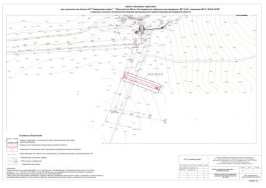 Раздел 2 «Положение о размещении линейных объектов»2. Наименование, основные характеристики и назначение планируемых для размещения линейных объектов Наименование объекта «Обустройство Южно-Золотаревского нефтяного месторождения. ВЛ 10кВ к скважинам № 311, 325, 326».Основные характеристики объектаДанной документацией предусматриваются проектирование линии ВЛ-10 кВ, прокладываемые для питания сооружений скважин № 311, 325, 326, а также защитное заземление.Электроснабжение проектируемых нагрузок будет осуществляться от проектируемой трансформаторной подстанций (КТП) типа «киоск» на напряжение 10/0,4 кВ с воздушными высоковольтными вводами и кабельными низковольтными выводами (ВК), с силовыми трансформаторамиТМГ-400/10/0,4-У1, на площадках скважин.Распределительные электрические сети 0,4 кВ для электроснабжения проектируемых электропотребителей по площадке запроектированы кабелями с медными жилами марки ВБШв, прокладываемыми:•открыто в водогазопроводной трубе;Для защиты обслуживающего персонала от поражения электрическим током, а также с целью уравнивания потенциалов все открытые проводящие части, в том числе стальные трубы и бронированные оболочки электропроводок присоединяются к заземляющим устройствам проектируемых и существующих сооружений и с ГЗШ образовывают непрерывную электрическую цепь.Главной заземляющей шиной (ГЗШ) является РЕ - шина существующей КТП.Присоединения выполняются при помощи основных защитных проводников (PE -проводники), которые входят в состав силовых кабелей, и дополнительно проложенных защитных проводников. Для проектируемой установки компенсации реактивной мощности, используется система TN-S. Для защиты обслуживающего персонала от поражения электрическим током на площадке используется существующие комплексное защитное устройство, которое выполняется с целью защитного заземления, уравнивания потенциалов, а также защиты от вторичных проявлений молнии и защиты от статического электричества.Проектируемый контур заземления выполняется из горизонтального заземлителя, выполненного стальной полосой 5х40 и вертикальных заземлителей, выполненных из круглой, стали диаметром 16 мм длинной 5м.Рабочее напряжение остальных потребителей электроэнергии – 380/220 В.Марки кабелей выбраны в соответствии с документом «Единые технические условия по выбору и применению силовых кабелей» и ГОСТ31565-2012 «Кабельные изделия. Требования пожарной безопасности».Выбор сечения кабелей до 1 кВ выполнен по номинальным токам нагрузки, допустимому нагреву электрическим током, проверен по потере напряжения и условиям надёжного отключения аппаратами защиты от токов короткого замыкания, а также с учётом способа прокладки кабелей.Объект включает следующие объемы работ:Площадные объекты: •Площадка КТП в районе скв. № 311, 325, 326;Линейные объекты: •ВЛ-10кВ к скв. № 311, 325, 326;2.1 Перечень субъектов Российской Федерации, перечень муниципальных районов, городских округов в составе субъектов Российской Федерации, перечень поселений, населенных пунктов, внутригородских территорий городов федерального значения, на территориях которых устанавливаются зоны планируемого размещения линейных объектов.В административном отношении участок работ расположен на территории Сергиевского муниципального района Самарской области. Райцентр с. Сергиевск находится в 43 км южнее района работ. Ближайшими населенными пунктами являются: •с. Славкино, расположено в 2,7 км западнее скв. № 311;•с. Шаровка, расположено в 1,1 км юго-восточнее скв. № 311;•с. Смагино, расположено в 10,6 км восточнее скв. № 311;•с. Крепость-Кондурча, расположен в 4,3 км северо-восточнее скв .№ 311.•п. Кутузовский, расположен в 6,4 км юго-западнее скв. № 311. Обзорная схема района работ приведена на рис. 1.1.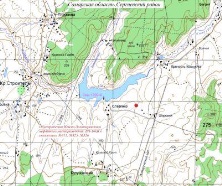 Рисунок 1.1 – Обзорная схема района работ2.2 Перечень координат характерных точек зон планируемого размещения линейного объекта2.3 Перечень координат характерных точек границ зон планируемого размещения линейных объектов, подлежащих реконструкции в связи с изменением их местоположения.Линейные объекты, подлежащие реконструкции или переносу в связи с изменением их местоположения отсутствуют.2.4 Предельные параметры разрешенного строительства, реконструкции объектов капитального строительства, входящих в состав линейных объектов в границах зон их планируемого размещения.Объекты капитального строительства, входящие в состав линейных объектов, в настоящем проекте отсутствуют, в связи с чем предельные параметры разрешенного строительства, реконструкции объектов капитального строительства, входящих в состав линейных объектов в границах зон их планируемого размещения не определяются. 2.5 Информация о необходимости осуществления мероприятий по защите сохраняемых объектов капитального строительства (здание, строение, сооружение, объекты строительство которых не завершено), существующих и строящихся на момент подготовки проекта планировки территории, а также объектов капитального строительства, планируемых к строительству в соответствии с ранее утвержденной документацией по планировке территории, от возможного негативного воздействия в связи с размещением линейных объектов.Мероприятия по сохранению объектов капитального строительства (здание, строение, сооружение, объекты строительство которых не завершено), существующих и строящихся на момент подготовки проекта планировки территории, а также объектов капитального строительства, планируемых к строительству в соответствии с ранее утвержденной документации по планировке территории не требуются в связи с их отсутствием.2.6 Информация о необходимости осуществления мероприятий по сохранению объектов культурного наследия от возможного негативного воздействия в связи с размещением линейного объекта.В связи с отсутствием объектов культурного наследия на территории размещения линейного объекта мероприятия по сохранению таких объектов не требуются.2.7 Информация о необходимости осуществления мероприятий по охране окружающей среды.Мероприятия по охране атмосферного воздухаПринятые в проектной документации технические решения направлены на максимальное использование поступающего сырья, снижение технологических потерь, экономию топливно-энергетических ресурсов. При строительстве и реконструкции сооружений, ремонте установок необходимо выполнять следующие мероприятия:•по обеспечению полной герметизации технологического оборудования путем осуществления контроля качества сварных соединений и проведения гидравлических испытаний;•по обеспечению автоматизации технологических процессов;•по обеспечению приборами сигнализации нарушения технологических процессов, блокировки оборудования;•по тщательному выполнению работ по строительству и монтажу инженерных сетей и подземных сооружений с оформлением акта на скрытые работы.Для обеспечения герметизации вновь смонтированное оборудование и трубопроводы перед пуском в эксплуатацию подлежат:•испытанию на прочность и плотность с контролем швов неразрушающими методами;•оснащению предохранительными устройствами со сбросом в закрытые системы с последующей утилизацией продукта.Для обеспечения безаварийной эксплуатации трубопровода, сокращения выбросов вредных веществ в окружающую среду проектной документацией предусмотрено:•соблюдение технологического регламента эксплуатации объекта;•транспорт продукции осуществляется по герметичной системе трубопроводов;•выбор оптимального диаметра трубопровода для транспорта продукции в пределах технологического режима;•выбор материального исполнения трубы в соответствии с коррозионными свойствами транспортируемой среды;•автоматический контроль параметров работы оборудования, средства сигнализации и автоматические блокировки;защита трубопровода от статического электричества путем заземления.Мероприятия по охране и рациональному использованию земельных ресурсов и почвенного покрова, в том числе мероприятия по рекультивации нарушенных или загрязненных земельных участков и почвенного покроваПри строительстве и реконструкции сооружений, ремонте установок необходимо выполнять следующие мероприятия:•по тщательной трамбовке грунта при засыпке траншей и котлованов с осуществлением планировки поверхности земли;•по укреплению откосов насыпи засевом трав для борьбы с эрозией почв;•по восстановлению (рекультивации) временно занимаемых при строительстве земель и приведение их в пригодное состояние для использования в сельском хозяйстве.С целью минимизации отрицательных воздействий на территорию при строительстве необходимо максимально использовать существующие подъездные дороги, складские площадки и др.Мероприятия по сбору, использованию, обезвреживанию, транспортировке и размещению опасных отходовВременное хранение и утилизация отходов проводится в соответствии с требованиями Федерального Закона РФ от 24 июня 1998 года № 89-ФЗ «Об отходах производства и потребления», действующих экологических, санитарных правил и норм по обращению с отходами.На предприятии назначаются лица, ответственные за производственный контроль в области обращения с отходами, разрабатываются соответствующие должностные инструкции.Регулярно проводится инструктаж с лицами, ответственными за производственный контроль в области обращения с отходами, по соблюдению требований законодательства Российской Федерации в области обращения с отходами производства и потребления, технике безопасности при обращении с опасными отходами.Осуществляется систематический контроль за сбором, сортировкой и своевременной утилизацией отходов.К основным мероприятиям относятся:•образовавшиеся отходы производства собираются на специально оборудованных площадках для временного хранения с последующим вывозом специализированным предприятием, имеющим лицензию на деятельность по сбору, использованию, обезвреживанию, транспортировке, размещению опасных отходов, в установленные места согласно заключенным договорам;•на предприятии приказом назначается ответственный за соблюдение требований природоохранного законодательства;•места производства работ оборудуются табличкой с указанием ответственного лица за экологическую безопасность.При соблюдении предусмотренных проектной документацией мероприятий, загрязнение почвенно-растительного покрова отходами строительства и производства полностью исключено.Мероприятия по охране недрВоздействие на геологическую среду при строительстве и эксплуатации проектируемого объекта обусловлено следующими факторами:•фильтрацией загрязняющих веществ с поверхности при загрязнении грунтов почвенного покрова;•интенсификацией экзогенных процессов при строительстве проектируемых сооружений.Важнейшими задачами охраны геологической среды являются своевременное обнаружение загрязнений в поверхностных и подземных водах.Индикаторами загрязнения служат антропогенные органические и неорганические соединения, повышенное содержание хлоридов, сульфатов, изменение окисляемости, наличие нефтепродуктов.Воздействие процессов строительства проектируемого объекта на геологическую среду связано с воздействием поверхностных загрязняющих веществ на различные гидрогеологические горизонты.С целью своевременного обнаружения и принятия мер по локализации очагов загрязнения рекомендуется вести мониторинг подземных и поверхностных вод.Для контроля состояния верхних водоносных горизонтов в проекте предусмотрено использование режимной сети наблюдательных скважин. Наряду с производством режимных наблюдений рекомендуется выполнять ряд мероприятий, направленных на предупреждение или сведение возможности загрязнения подземных и поверхностных вод до минимума. При этом предусматривается:•получение регулярной и достаточной информации о состоянии оборудования и инженерных коммуникаций;•своевременное реагирование на все отклонения технического состояния оборудования от нормального;•размещение технологических сооружений на площадках с твердым покрытием, ограждение бортовым камнем;•проведение учета всех аварийных ситуаций, повлекших загрязнение окружающей среды, принимать все меры по их ликвидации.Осуществление перечисленных природоохранных мероприятий по защите недр позволит обеспечить экологическую устойчивость геологической среды при строительстве объекта.При осуществлении строительства проектируемого объекта должны приниматься меры по восстановлению природной среды, рекультивации земель, благоустройству территории.На недропользователей возлагается обязанность приводить участки земли и другие природные объекты, нарушенные при пользовании недрами, в состояние, пригодное для их дальнейшего использования.В настоящей проектной документации определен масштаб воздействия строительства, эксплуатации проектируемого объекта обустройства на почвенный покров, растительность и животный мир, предусмотрены мероприятия по сохранению и восстановлению почв и растительности.Мероприятия по охране объектов растительного и животного мира и среды их обитанияДля обеспечения рационального использования и охраны почвенно-растительного слоя данной проектной документацией предусмотрено:•защита почвы во время строительства от ветровой и водной эрозии путем трамбовки и планировки грунта при засыпке траншей;•жесткий контроль за регламентом работ и недопущение аварийных ситуаций, быстрое устранение и ликвидация последствий (в случае невозможности предотвращения);•на участках работ вблизи водных объектов для предотвращения попадания в них углеводородного сырья (при возможных аварийных ситуациях) рекомендуется сооружение задерживающих валов из минерального грунта.С целью минимизации отрицательных воздействий на территорию при строительстве объекта необходимо максимально использовать существующие подъездные дороги, складские площадки и др.При производстве работ в непосредственной близости от лесных насаждений в пожароопасный сезон (т.е. в период с момента схода снегового покрова в лесных насаждениях до наступления устойчивой дождливой осенней погоды или образования снегового покрова) обеспечивается контроль за соблюдение правил противопожарной безопасности.В частности запрещается:•разводить костры в лесных насаждениях, лесосеках с оставленными порубочными остатками, в местах с подсохшей травой, а также под кронами деревьев;•заправлять горючим топливных баков двигателей внутреннего сгорания при работе двигателя, использование машин с неисправной системой питания двигателя, а также курение или пользование открытым огнем вблизи машин, заправляемых горючим;•бросать горящие спички, окурки;•оставлять промасленный или пропитанный бензином, керосином или иными горючими веществами обтирочный материал в не предусмотренных специально для этого местах;•выжигать травы на лесных полянах, прогалинах, лугах и стерни на полях, непосредственно примыкающих к лесам, к защитным и озеленительным лесонасаждениям.Что касается дикой фауны, то выявленные в районе строительных работ представители животного мира (а это в основном, синантропные виды) хорошо приспособлены к проживанию в условиях антропогенного воздействия. С целью охраны обитающих здесь видов в период гнездования и вывода потомства на рассматриваемой территории ограничивается перемещение техники и бесконтрольные проезды по территории.Мероприятия по минимизации возникновения возможных аварийных ситуаций на объекте капитального строительства и последствий их воздействия на экосистему регионаМероприятия по охране окружающей среды сводятся к защите воздушного бассейна, поверхностных и подземных вод, недр, почвы, и включают в себя мероприятия по снижению отрицательного влияния производственной деятельности, осуществляемой на территории месторождения как в период эксплуатации, так и при аварийных ситуациях.Основным отрицательным воздействием являются последствия аварийных ситуаций, а именно:•кратковременные (залповые) выбросы (сбросы) загрязняющих веществ;•периодические выбросы (сбросы), связанные с нарушением технологического процесса.Для исключения и предупреждения аварийных ситуаций и максимального снижения их негативного влияния на природную среду необходимо:•строгое соблюдение всех технологических параметров;•осуществление постоянного контроля за ходом технологического процесса, изменением расходов, давления;•осуществление постоянного контроля за герметичностью оборудования и трубопроводов;•осуществление мониторинга параметров качества природной среды – воздуха (в рабочей зоне и ближайших населенных пунктах), почвы, поверхностных и подземных вод на самих производственных площадках и прилегающих к ним территориях;•постоянное повышение культуры производства, экологических знаний обслуживающего персонала, проведение плановых профилактических ремонтов оборудования и коммуникаций.2.8 Информация о необходимости осуществления мероприятий по защите территории от чрезвычайных ситуаций природного и техногенного характера, в том числе по обеспечению пожарной безопасности и гражданской обороне.В соответствии с положениями постановления Правительства Российской Федерации от 16.08.2016 г. № 804 «Об утверждении Правил отнесения организаций к категориям по гражданской обороне в зависимости от роли в экономике государства или влияния на безопасность населения», проектируемые сооружения входят в состав АО «Самараинвестнефть», отнесенного к категории по гражданской обороне.Сведения о границах зон возможных опасностей, в которых может оказаться объект при ведении военных действий или вследствие этих действий, в т.ч. зон возможных разрушений, возможного химического заражения, катастрофического затопления, радиоактивного загрязнения (заражения), зон возможного образования завалов, а также сведения о расположении проектируемого объекта относительно зоны световой маскировкиВ соответствии с приложением А СП 165.1325800.2014 проектируемые сооружения находятся в зоне возможных разрушений при воздействии обычных средств поражения, в зоне возможных сильных разрушений от взрывов, происходящих в мирное время в результате аварий, вне зон возможного радиоактивного загрязнения, возможного химического заражения, возможного катастрофического затопления.В соответствии с п. 3.15 ГОСТ Р 55201-2012 территория, на которой располагаются проектируемые сооружения входит в зону светомаскировки. Сведения о продолжении функционировании проектируемого объекта в военное время, или прекращении, или переносе деятельности объекта в другое место, а также о перепрофилировании проектируемого производства на выпуск иной продукцииПроектируемые сооружения являются стационарными. Характер производства не предполагает возможности переноса его деятельности в военное время в другое место. Демонтаж сооружений и оборудования в особый период в короткие сроки технически неосуществим и экономически нецелесообразен. Прекращение или перемещение в другое место деятельности объекта в военное время не предусматривается.Сведения о численности наибольшей работающей смены проектируемого объекта в военное время, а также численности дежурного и линейного персонала проектируемого объекта, обеспечивающего жизнедеятельность городов, отнесенных к группам по гражданской обороне, и объектов особой важности в военное времяОбслуживание проектируемых сооружений будет осуществляться существующим персоналом без увеличения численности. Постоянного пребывания персонала на объекте не предусмотрено. Численность персонала НРС в военное время не меняется и соответствует численности мирного времени. Проектируемые сооружения не относятся к числу производств и служб, обеспечивающих жизнедеятельность категорированных городов и объектов особой важности, которые продолжают работу в военное время. Сведения о соответствии степени огнестойкости проектируемых зданий (сооружений) требованиям, предъявляемым к зданиям (сооружениям) объектов, отнесенным к категориям по гражданской оборонеТребованиями СП 165.1325800.2014 о соответствии степени огнестойкости зданий и сооружений объектов, отнесенных к категориям по гражданской обороне, так и некатегорированных по гражданской обороне не предъявляются.Решения по управлению гражданской обороной проектируемого объекта, системам оповещения персонала об опасностях, возникающих при ведении военных действий или вследствие этих действийОбщее руководство гражданской обороной в АО «Самараинвестнефть» осуществляет генеральный директор. Для оповещения персонала проектируемых сооружений по сигналам гражданской обороны предусматривается использовать существующую систему оповещения АО «Самараинвестнефть». Схема управления, связи и оповещения по сигналам Гражданской обороны является главной схемой передачи информации, команд и руководящих указаний для персонала.Персонал по обслуживанию проектируемых сооружений, и ремонтные бригады снабжены сотовыми телефонами, c использованием которых, в случае необходимости, возможна передача информации и распоряжений (сигналов) ГО.Решения по обеспечению безаварийной остановки технологических процессов при угрозе воздействия или воздействии по проектируемому объекту поражающих факторов современных средств пораженияПри угрозе воздействия или воздействии по проектируемому объекту поражающих факторов современных средств поражения осуществляется безаварийная остановка добычи нефти и газа на скважинах, продукция которых транспортируется по проектируемому нефтепроводу. Далее на трубопроводе закрывается по месту минимально необходимое количество промежуточной запорной арматуры для обеспечения минимальной опасности объекта в целом. Безаварийная остановка проектируемых сооружений по сигналам ГО осуществляется эксплуатационным персоналом, в соответствии с технологическим регламентом. Перед остановкой проектируемых сооружений необходимо проинформировать все службы, задействованные в рабочем процессе, о начале остановки. Мероприятия по повышению эффективности защиты производственных фондов проектируемого объекта при воздействии по ним современных средств пораженияМероприятия по повышению эффективности защиты производственных фондов проектируемых сооружений, при воздействии по ним современных средств поражения (в том числе от вторичных поражающих факторов) включают:•размещение технологического оборудования с учетом категории по взрывопожароопасности, с обеспечением необходимых по нормам проходов и с учетом требуемых противопожарных разрывов;•применение негорючих материалов в качестве теплоизоляции;•опорные конструкции эстакад приняты несгораемыми;•трубопровод укладывается в грунт на глубину не менее 1,0 м до верхней образующей трубы;•подготовка оборудования к безаварийной остановке;•поддержание в постоянной готовности сил и средства пожаротушения.Мероприятия по приспособлению объектов коммунально-бытового назначения для санитарной обработки людей, обеззараживания одежды и специальной обработке техникиМероприятия по приспособлению объектов коммунально-бытового назначения для санитарной обработки людей, обеззараживания одежды и специальной обработке техники проектной документацией не предусматриваются.Мероприятия по мониторингу состояния радиационной и химической обстановки на территории проектируемого объектаВ соответствии с СП 165.1325800.2014 проектируемые сооружения находятся вне зон возможного радиоактивного загрязнения, возможного химического заражения, в связи с этим мероприятия по мониторингу состояния радиационной и химической обстановки на территории проектируемых сооружений не предусматриваются.Мероприятия по инженерной защите (укрытию) персонала объекта в защитных сооружениях гражданской обороныНа территории проектируемых сооружений постоянного присутствия персонала не предусмотрено, в связи с этим строительство защитных сооружений для укрытия обслуживающего персонала проектной документацией не предусматривается.Решения по созданию и содержанию запасов материально-технических, продовольственных, медицинских и иных средств, обеспечению населения и персонала проектируемого объекта средствами индивидуальной защитыНакопление, хранение и использование имущества гражданской обороны осуществляется в соответствии с требованиями Постановления Правительства Российской Федерации «О накоплении, хранении и использовании в целях гражданской обороны запасов материально-технических, продовольственных, медицинских и иных средств» от 27.04.2000 г. № 379 и предусматривается Планом ГО АО «Самараинвестнефть». Приказ о создании запасов материально-технических, медицинских и иных средств в целях ГО.Мероприятия, направленные на уменьшение риска чрезвычайных ситуаций на проектируемом объекте По трассе трубопровода предусмотрена установка опознавательных знаков на расстоянии не более 1 км друг от друга, так же знаки устанавливаются на углах поворота в горизонтальной плоскости и при пересечении с другими коммуникациями.Знаки устанавливаются с правой стороны по ходу движения продукта перпендикулярно трубопроводу на расстоянии 1 м от его оси.Согласно постановлению Правительства РФ от 24.02.2009 № 160 при пересечении водовода с существующими ВЛ-6 10 кВ для обеспечения безопасного функционирования и эксплуатации водовода, установлены охранные зоны по 10 м в каждую сторону от крайних проводов.Строительство и монтаж трубопровода предусматриваются в соответствии с СП 129.13330.2019.Детали трубопровода применяются с материальным исполнением и механическими свойствами, соответствующими применяемым трубам по ГОСТ 10704-91. В соответствии с СП 129.13330.2019 испытание напорных трубопроводов осуществляется в 2 этапа:Первый этап – предварительное испытание на прочность и герметичность, выполняется после засыпки пазух с подбивкой грунта на половину вертикального диаметра и присыпкой труб с оставленными открытыми для осмотра стыковыми соединениями;Второй этап – приемочное испытание на прочность и герметичность, выполняется после полной засыпки трубопровода.В водоводе технической воды «Водозабор-БУЗ» рабочее давление принято 1,49 МПа, соответственно давление на предварительное испытание принимается равным 2,0Рраб и составляет 2,98 МПа, а давление на приемочное испытание принимается равным 1,25Рраб и составляет 1,862 МПа. Выбор материального исполнения трубопровода выполнен на основании следующих данных:•климатических условий района строительства;•физико-химических свойств рабочих сред;•сортамента заводов-изготовителей труб;•рабочих параметров процесса (рабочее давление, рабочая температура);•технического Задания на проектирование.Район строительства характеризуется температурами не ниже минус 37 °С, поэтому трубы должны быть из стали с гарантированной ударной вязкостью при температуре минус 40 °С.Все трубы должны иметь сертификат качества продукции, в котором должны быть указаны следующие данные:•химический состав;•прочностные свойства стали;•ударная вязкость основного металла и металла сварного шва для труб с толщиной стенки 6 мм и более;•сведения о гидроиспытаниях, проведённых на заводе-изготовителе.Для подачи и приема подземных трубопроводов, прокладываемых методом горизонтально-направленного бурения, в начале и конце участков устраиваются котлованы размерами:- 13х5 метров – рабочий котлован;- 3х5 метров и 3,5х5 метров – приемные котлованы.Мероприятия по защите проектируемого объекта и персонала от ЧС техногенного характера, вызванных авариями на рядом расположенных объектах производственного назначения и линейных объектахК числу мероприятий по защите персонала относится обеспечение средствами индивидуальной защиты, поддержание их в исправном состоянии, соответствие материально-технического имущества для обеспечения действий в ЧС штатной структуре персонала и установленным нормам.В ходе строительства и эксплуатации объекта предусматривается:–организация технического надзора за строительством объекта;–соблюдение сроков и качества технического обслуживания и ремонта технологического оборудования;–обучение и регулярная проверка знаний персонала, строгое соблюдение порядка допуска к выполнению огневых работ;–немедленное и неукоснительное выполнение предписаний по устранению нарушений, выявленных органами Госпожнадзора МЧС РФ, других надзорных и контролирующих органов;–проведение инструктажей по технике безопасности, пожарной безопасности.Основными мероприятиями по защите персонала в условиях ЧС являются:–использование средств индивидуальной защиты органов дыхания и кожи;–развертывание пунктов оказания первой медицинской помощи пострадавшим;–организационный вывод из взрывопожароопасной зоны и возможной зоны химического заражения персонала, не участвующего в ликвидации аварии;установление особого режима допуска и соблюдение правил поведения в зоне ЧС.Мероприятия по обеспечению эвакуации персонала и материальных ценностей в безопасные районыВ соответствии с ППРФ от 22.06.2004 г. № 303 (с учетом внесенных изменений ППРФ от 03.02.2016 г. №61), территория проектируемого объекта находится в «Безопасном районе».Вследствие этого мероприятия по обеспечению эвакуации персонала и материальных ценностей в безопасные районы проектом не предусматриваются.Общество с ограниченной ответственностью«СРЕДНЕВОЛЖСКАЯ ЗЕМЛЕУСТРОИТЕЛЬНАЯ КОМПАНИЯ»ДОКУМЕНТАЦИЯ ПО ПЛАНИРОВКЕ ТЕРРИТОРИИдля строительства объекта АО «Самараинвестнефть»«Обустройство Южно-Золотаревского нефтяного месторождения. ВЛ 10кВ к скважинам № 311, 325, 326»в границах муниципального района Сергиевский Самарской областиКнига 2.Раздел 3.  Материалы по обоснованию проекта планировки территории. Графическая часть.Раздел 4. Материалы по обоснованию проекта планировки территории. Пояснительная записка.ППТ.МОСамара 2022г.Книга 2. ПРОЕКТ ПЛАНИРОВКИ ТЕРРИТОРИИМатериалы по обоснованиюРАЗДЕЛ 3. Материалы по обоснованию проекта планировки территории. Графическая часть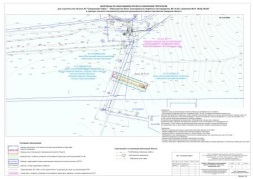 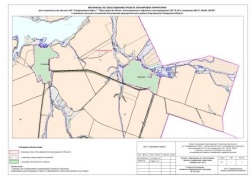 РАЗДЕЛ 4. Материалы по обоснованию проекта планировки территории. Пояснительная записка4.1 Описание природно-климатических условий территории, в отношении которой разрабатывается проект планировки территорииКлиматическая характеристика составлена по данным многолетних наблюдений на МС Серноводск согласно справкам, выданным ФГБУ «Приволжское УГМС» и приведенной в Приложении В. Климатические параметры, не вошедшие в справку, приняты по наиболее консервативным значениям.Согласно ГОСТ 16350-80, район изысканий расположен в макроклиматическом районе с умеренным климатом, климатический район – умеренный II5. Согласно СП 131.13330.2020 (рисунок 1 [10]) территория изысканий относится к климатическому району I В.Температура воздуха. Температура воздуха на территории по данным МС Серноводск в среднем за год положительная и составляет 4,1 оС. Самым жарким месяцем является июль (плюс 20,3оС), самым холодным – январь (минус 12,7оС). Абсолютный максимум зафиксирован на отметке плюс 39,8оС, абсолютный минимум – минус 48,1оС. Средний из ежегодный абсолютных максимумов +34,90С. Средняя максимальная температура воздуха самого жаркого месяца (июль) - плюс 26,6С. Температура холодного периода (средняя температура наиболее холодной части отопительного периода) – минус 17,3 С.Таблица 1 – Температура воздуха, оС, Скорость и направление ветра. Средняя годовая скорость ветра составляет 3,6 м/с (таблица 2). Данные о повторяемости направлений ветра, штилей и скорости ветра представлены в таблице3. Таблица 2 – Средняя месячная и годовая скорость ветра МС Серноводск, м/сек Таблица 3 – Повторяемость ветра и штилей (%). Годовая МС Серноводск (приложение Т)На рисунке 2 представлена годовая роза ветров по данным метеостанции Серноводск.Рисунок 2 - Годовая повторяемость направлений ветра, % По карте районирования (карта 2, СП 20.13330.2016 «Нагрузки и воздействия»)территория изысканий по давлению ветра относится к III району со значением показателя 0,38 кПа. По картам районирования (ПУЭ-7) территория изысканий находится в III ветровом районе со значением показателя 0,65 кПа (32 м/с), в зоне с частой и интенсивной пляской проводов (частота повторяемости пляски более 1 раз в 5 лет).Согласно Карте районирования территории Российской Федерации по частоте повторяемости и интенсивности пляске проводов и тросов (ПУЭ 7) территория изысканий относится к району с частой и интенсивной пляской проводов (частота повторяемости пляски более 1 раз в 5 лет).Влажность воздуха. Средняя месячная и годовая относительная влажность воздуха представлена в таблице 4. Наиболее низкие значения наблюдаются обычно весной, когда приходящие воздушные массы сформированы над холодным морем. Согласно СП 50.13330.2012 «Тепловая защита зданий», по относительной влажности территория изысканий относится к 3 (сухой) зоне.Таблица 4 – Средняя месячная относительная влажность (%) воздуха, %Атмосферные осадки. Атмосферные осадки по данным МС Серноводск на исследуемой территории составляют в среднем за год 462 мм (таблица 5). Главную роль в формировании стока играют осадки зимнего периода. Большая часть жидких осадков расходуется на испарение и просачивание. В годовом ходе на теплый период (апрель – октябрь) приходится 307 мм осадков, на холодный (ноябрь – март) – 155 мм. Наибольшее количество осадков (54 мм) отмечено в июле, наименьшее – в феврале (24 мм). В течение года жидкие осадки по данным МС Самара составляют в среднем 57,7%, твердые – 20,5%, смешанные – 21,8%. Максимальное суточное наблюденное количество осадков на МС Серноводск отмечено июле – 88 мм. Суточный максимум осадков 1% вероятности превышения принят по МС Самара равен 68,2 мм Таблица 5 – Среднее месячное и годовое количество осадков МС Серноводск, мм Атмосферные явления. Согласно Карте районирования территории Российской Федерации по среднегодовой продолжительности гроз в часах земли (п. 2.5.38 ПУЭ-7), интенсивность грозовой деятельности района изысканий составляет от 40 до 60 часов с грозой в год.Среди атмосферных явлений в течение года наблюдаются туманы (обычно 26 дней за год) с наибольшей частотой в холодный период (таблица 6). Метели возможны с сентября по апрель (за год в среднем 25 дней), с наибольшей повторяемостью (до 7 дней) в январе. Грозы регистрируются обычно с апреля по октябрь с наибольшей частотой в июне и июле. Данные о числе дней с пыльной бурей представлены по МС Самара.Таблица 6 – Число дней с атмосферными явлениями МС СерноводскГололедно-изморозевые образования. По карте районирования территория изысканий по толщине стенки гололеда относится ко II району (СП 20.13330.2016, карта 3) со значением показателя 5 мм [5]. Согласно ПУЭ-7 территория проектирования относится к гололедному району IV c толщиной стенки гололеда 25 мм. Снежный покров. Снежный покров ложится чаще всего в третьей декаде октября (средняя дата 4 ноября). Первый снег долго не лежит и тает. Устойчивый покров образуется обычно к 23 ноябрю. Максимальной мощности снеговой покров достигает к третьей декаде февраля. Разрушение снежного покрова и сход его протекает в более сжатые сроки, чем его образование. Расчетная высота снежного покрова 5 % вероятности превышения составляет 58 см.Температура почвогрунтов. Данные о средней месячной и годовой температуре поверхности почвы представлены в таблице 7 по данным МС Самара. Таблица 7 – Средняя месячная и годовая температура почвы, С. 1963-2020, МС Самара Промерзание зависит от физических свойств грунтов (тип, механический состав, влажность), растительности, а в зимнее время и от наличия снежного покрова. Оказывают влияние и местные условия: микрорельеф, экспозиция склонов. Максимальная наблюденная глубина промерзания почвы по данным метеостанции в с. Серноводск представлена в таблице 8.Таблица 8 – Максимальная за зиму глубина промерзания почвы, см (1970-2019 гг) МС Серноводск (Приложение Т)Расчетная глубина промерзания грунта определена согласно СП 22.13330.2016 (п.п. 5.5.2-5.5.3) (таблица 9):Таблица 9 – Расчетная глубина промерзания грунтов, м Согласно приложения Б.1 СП 482.1325800.2020 на исследуемой территории следует ожидать проявления следующих опасных метеорологических процессов сильные дожди, ливни и сильную метель. В ближайших населенных пунктах стационарные наблюдения за загрязнением атмосферного воздуха не проводятся. Для оценки существующего уровня загрязнения атмосферного воздуха в районе проектируемого объекта приняты фоновые концентрации загрязняющих веществ в атмосферном воздухе по данным Справки о фоновых концентрациях загрязняющих веществ в атмосферном воздухе от 11.04.2021 г. №10-02-03/1009, выданной Центром по мониторингу загрязнения окружающей среды (место отбора проб – н.п. Шаровка). Значения фоновых концентраций в границах жилой зоны не превышают уровня предельно-допустимых концентраций ни по одному из рассматриваемых загрязняющих веществ и представлены в таблице 10.Таблица 10 - Значения фоновых концентраций загрязняющих веществСправка о фоновом загрязнении атмосферного воздуха района расположения проектируемых объектов, представлена в приложении В. Комплексная оценка уровня загрязнения атмосферного воздуха района размещения проектируемых объектов проведена с учетом значения фоновых концентраций в границах ближайшей жилой зоны.В целом воздушный бассейн исследуемого участка является устойчивым к антропогенному воздействию.4.2  Обоснование определения границ зон планируемого размещения линейных объектовВыбранное место размещения линейных объектов в наибольшей степени соответствует всем требованиям норм и правил, обеспечивающих благоприятное воздействие объекта на окружающую природную среду и население района, а также предупреждение возможных экологических и иных последствий.Прохождение трасс принято исходя из кратчайшего расстояния между начальным и конечным пунктами трассы.Проектируемое строительство не оказывает существенного влияния на геологическую среду, вследствие чего активизации опасных геологических процессов и изменения геологической среды не предвидится.Особо охраняемых природных территорий, включая памятники природы, ландшафтные заказники и заповедники на территории рассматриваемого участка не имеется. Рациональное использование и охрана земель обеспечиваются следующими мероприятиями: - размещением проектируемых объектов, по возможности, на малоценных и непригодных для сельского хозяйства землях; - рекультивацией нарушенных при строительстве земель; - возмещением землепользователям убытков, связанных с изъятием земель.Использование земель сельскохозяйственного назначения или земельных участков в составе таких земель, предоставляемых на период осуществления строительства линейных сооружений (нефтепроводов, линий электропередачи, линий анодного заземления), осуществляется при наличии утвержденного проекта рекультивации таких земель для нужд сельского хозяйства без перевода земель сельскохозяйственного назначения в земли иных категорий (п. 2 введен Федеральным законом от 21.07.2005 № 111-ФЗ). Строительство проектируемых сооружений потребует отвода земель в долгосрочное пользование (с переводом земельного участка из одной категории в другую), долгосрочную аренду и во временное пользование на период строительства объекта.В соответствии с Федеральным законом от 21.12.2004 № 172-ФЗ «О переводе земель или земельных участков из одной категории в другую», перевод земель сельскохозяйственного назначения в категорию земель промышленности в рассматриваемом случае допускается, так как он связан с добычей полезных ископаемых. Согласно статье 30 Земельного кодекса РФ от 25.10.2001 № 136-ФЗ предоставление в аренду пользователю недр земельных участков, необходимых для ведения работ, связанных с пользованием недрами, из земель, находящихся в государственной или муниципальной собственности, осуществляется без проведения аукционов. Формирование земельных участков сельскохозяйственного назначения для строительства осуществляется с предварительным согласованием мест размещения объектов и предоставления таких земельных участков в аренду.Описание решений по организации рельефа трассы и инженерной подготовке территорииВ проектной документации предусматривается комплекс мероприятий по подготовке территории под строительство проектируемых сооружений.Решения по инженерной подготовке территории предусматривают:- снятие плодородного слоя почвы на площадях, отведенных под строительную полосу;- предварительную планировку строительной полосы с засыпкой отдельных ям и срезкой бугров;- устройство временной площадки складирования, планировка дорожного полотна с засыпкой отдельных ям и срезкой бугров;- устройство насыпи временных съездов с подъездной автодороги на существующую грунтовую дорогу из грунта с послойным уплотнением тяжелой трамбовкой;- вертикальная планировка участка;- обеспечение стока поверхностных дождевых и талых вод;- защита грунтов от выветривания и размыва поверхностными водами путем озеленения и устройства покрытий.Откосы проездов укрепляются засевом трав по плодородному слою толщиной 0.15 м.Вертикальная планировка площадок для строительства выполнена с учетом инженерно-геологических условий и существующих планировочных работ на этой территории. Планировочные отметки приняты с учетом отметок насыпи, выполненной при инженерной подготовке территории, строительных и технологических требований, создания допустимых уклонов для движения автотранспорта и организации отвода поверхностных вод. Организация рельефа вертикальной планировкой предусматривается с максимальным использованием существующего рельефа местности, с учетом выполнения объема земляных работ по устройству основания насыпи для размещения всех проектируемых сооружений в пределах участка.План организации рельефа проектируемых территорий выполнен методом проектных горизонталей сечением 0,2 м.Вертикальная планировка выполнена выборочного типа только под проездами и сооружениями. На участках, не занятых сооружениями, сохраняется естественный рельеф.Отвод поверхностных вод – открытый по естественному и спланированному рельефу в сторону естественного понижения за пределы границы производства работ.Перед началом строительных работ предусмотрено снятие растительного грунта на всей территории производства работ мощностью h=0,20-0,30 м. на основании инженерно-геологических изысканий.В местах пересечения проектируемых проездов с существующими подземными коммуникациями предусмотрены железобетонные дорожные плиты ПДН.4.2.1Обоснование определения границ зон планируемого размещения линейных объектов, подлежащих реконструкции в связи с изменением их местоположенияОбъекты подлежащие реконструкции в связи с изменением их местоположения отсутствуют.4.2.2Обоснование определения предельных параметров застройки территории в границах зон планируемого размещения объектов капитального строительства, проектируемых в составе линейных объектовГраницы зон планируемого размещения объекта находятся за пределами застроенной территории. Предельные параметры застройки, такие как: предельное количество этажей или предельная высота объектов капитального строительства, максимальный процент застройки, требования к архитектурным и цветовым решениям настоящим проектом не разрабатываются4.3Ведомости пересечения 4.3.1 Ведомость пересечений границ зон планируемого размещения линейного объекта с сохраняемыми объектами капитального строительства, существующими и строящимися на момент подготовки проекта планировки территорииТаблица 11 - Ведомость пересечений с инженерными коммуникациями4.3.2Ведомость пересечений границ зон планируемого размещения линейного объекта с объектами капитального строительства, строительство которых запланировано в соответствии с ранее утвержденной документациейПересечения отсутствуют.4.3.3Ведомость пересечений границ зон планируемого размещения линейного объекта с водными объектамиПересечения отсутствуют.ПРИЛОЖЕНИЯ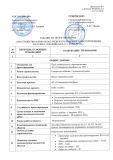 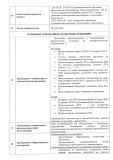 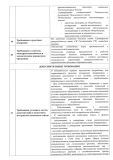 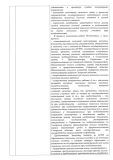 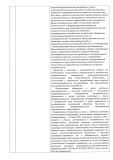 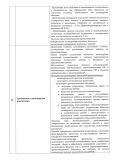 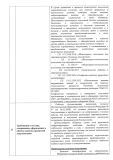 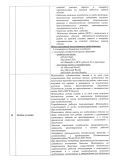 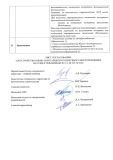 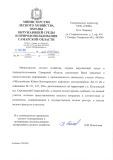 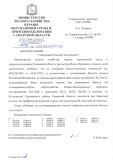 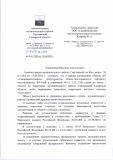 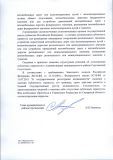 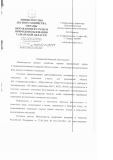 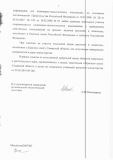 Общество с ограниченной ответственностью«СРЕДНЕВОЛЖСКАЯ ЗЕМЛЕУСТРОИТЕЛЬНАЯ КОМПАНИЯ»ПРОЕКТ МЕЖЕВАНИЯ ТЕРРИТОРИИдля строительства объекта АО «Самараинвестнефть» «Обустройство Южно-Золотаревского нефтяного месторождения. ВЛ 10кВ к скважинам № 311, 325, 326» в границах муниципального района Сергиевский Самарской областиКнига 3.Раздел 1. Проект межевания территории. Графическая часть.Раздел 2. Проект межевания территории. Текстовая часть.ПМТ.ОЧСамара 2022г.Справка руководителя проектаПроект планировки территории разработан в составе, предусмотренном действующим Градостроительным кодексом Российской Федерации (Федеральный закон от 29.12.2004 № 190-ФЗ), Постановлением Правительства РФ № 564 от 12.05.2017 «Об утверждении положения о составе и содержании проектов планировки территории, предусматривающих размещение одного или нескольких линейных объектов», в соответствии с техническим заданием на проектирование объекта: АО «Самараинвестнефть»: «Обустройство Южно-Золотаревского нефтяного месторождения. ВЛ 10кВ к скважинам № 311, 325, 326» в границах  муниципального района Сергиевский Самарской области, в соответствии с заданием на подготовку документации по планировке территории, документами территориального планирования, лесохозяйственным регламентом, положением об особо охраняемой природной территории, в соответствии с программами комплексного развития систем коммунальной инфраструктуры, программами комплексного развития транспортной инфраструктуры, программами комплексного развития социальной инфраструктуры, нормативами градостроительного проектирования, комплексными схемами организации дорожного движения, требованиями по обеспечению эффективности организации дорожного движения, указанными в части 1 статьи 11 Федерального закона "Об организации дорожного движения в Российской Федерации и о внесении изменений в отдельные законодательные акты Российской Федерации", требованиями технических регламентов, сводов правил с учетом материалов и результатов инженерных изысканий, границ территорий объектов культурного наследия, включенных в единый государственный реестр объектов культурного наследия (памятников истории и культуры) народов Российской Федерации, границ территорий выявленных объектов культурного наследия, границ зон с особыми условиями использования территорий.Книга 3. ПРОЕКТ МЕЖЕВАНИЯ ТЕРРИТОРИИСОДЕРЖАНИЕРаздел 1. Проект межевания территории. Графическая часть.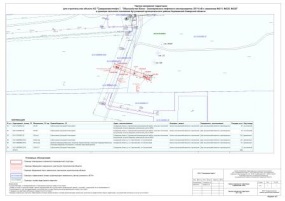 Раздел 2. Проект межевания территории. Текстовая часть.Основание для выполнения проекта межеванияПроект межевания территории разрабатывается в соответствии с проектом планировки территории в целях установления границ земельных участков, предназначенных для строительства и размещения объекта АО «Самараинвестнефть»: «Обустройство Южно-Золотаревского нефтяного месторождения. ВЛ 10кВ к скважинам № 311, 325, 326» согласно:-Технического задания на выполнение проекта планировки территории и проекта межевания территории объекта: АО «Самараинвестнефть»: «Обустройство Южно-Золотаревского нефтяного месторождения. ВЛ 10кВ к скважинам № 311, 325, 326» на территории сельского поселения Кутузовский Сергиевского муниципального района Самарской области;- Сведений государственного кадастрового учета. Цели и задачи выполнения проекта межевания территорииПодготовка проекта межевания территории осуществляется в целях определения местоположения границ образуемых и изменяемых земельных участков. При подготовке проекта межевания территории определение местоположения границ образуемых и изменяемых земельных участков осуществляется в соответствии с градостроительными регламентами и нормами отвода земельных участков для конкретных видов деятельности, установленными в соответствии с федеральными законами, техническими регламентами.Сформированные земельные участки должны обеспечить:- возможность полноценной реализации прав на формируемые земельные участки, включая возможность полноценного использования в соответствии с назначением, и эксплуатационными качествами.- возможность долгосрочного использования земельного участка.Структура землепользования в пределах территории межевания, сформированная в результате межевания должна обеспечить условия для наиболее эффективного использования и развития этой территории.В процессе межевания решаются следующие задачи:- установление границ земельных участков необходимых для размещения объекта АО «Самараинвестнефть». Проектом межевания границ отображены:- красные линии, утвержденные в составе проекта планировки территории;-границы образуемых и изменяемых земельных участков и их частей.2.1. ВЫВОДЫ ПО ПРОЕКТУНастоящим проектом выполнено: Формирование границ образуемых и изменяемых земельных участков и их частей.Размеры образуемых земельных участков под строительство линейного объекта приняты в соответствии с проектом полосы отвода выполненным ООО «СВЗК». Проект межевания выполняется с учетом сохранения ранее образованных земельных участков, зарегистрированных в ГКН. Земельные участки под строительство объекта образованы с учетом ранее поставленных на государственный кадастровый учет земельных участков.Проект межевания территории является неотъемлемой частью проекта планировки территории. Каталоги координат и дирекционных углов образуемых земельных участков являются приложением к чертежу межевания, выполненном в М 1:1000.       Проект межевания территории является основанием для установления границ земельных участков на местности, закрепления их межевыми знаками и регистрации в установленном порядке2.2. Перечень образуемых и изменяемых земельных участков и их частей.Сведения об образуемых частях земельных участков поставленных на государственный кадастровый учет  Проектом не предусмотрено образование земельных участков, которые будут отнесены к территориям общего пользования или имуществу общего пользования; •Проектом не предусмотрено образование земельных участков, в отношении которых предполагается резервирование и (или) изъятие для государственных или муниципальных нужд;  Общая площадь частей земельных участков, поставленных на кадастровый учет: 611 м²;Перечень образуемых земельных участков, подлежащих постановке на государственный кадастровый учетПроектом не предусмотрено образование земельных участков, которые будут отнесены к территориям общего пользования или имуществу общего пользования; •Проектом не предусмотрено образование земельных участков, в отношении которых предполагается резервирование и (или) изъятие для государственных или муниципальных нужд;    Общая площадь образуемых земельных участков: 57 м²ПЕРЕЧЕНЬ КООРДИНАТ ХАРАКТЕРНЫХ ТОЧЕК ОБРАЗУЕМЫХ ЗЕМЕЛЬНЫХ УЧАСТКОВСведения о границах территории, в отношении которой утвержден проект межевания, содержащие перечень координат характерных точек этих границ в системе координат, используемой для ведения ЕГРН приведены в таблице «Ведомость координат поворотных точек границ формируемых земельных участков и частей земельных участков, отображенных на плане межевания». ВЕДОМОСТЬ КООРДИНАТ ПОВОРОТНЫХ ТОЧЕК ГРАНИЦ ФОРМИРУЕМЫХ ЗЕМЕЛЬНЫХ УЧАСТКОВ И ЧАСТЕЙ ЗЕМЕЛЬНЫХ УЧАСТКОВ2.3. Целевое назначение лесов, вид (виды) разрешенного использования лесного участка, количественные и качественные характеристики лесного участка, сведения о нахождении лесного участка в границах особо защитных участков лесов (в случае, если подготовка проекта межевания территории осуществляется в целях определения местоположения границ образуемых и (или) изменяемых лесных участков).Согласно ответа Министерства лесного хозяйства, охраны окружающей среды и природопользования Самарской области, объект не затрагивает земли лесного фонда.2.4. Условные номера образуемых земельных участков, кадастровые номера или иные ранее присвоенные государственные учетные номера существующих земельных участков, в отношении которых предполагаются их резервирование и (или) изъятие для государственных или муниципальных нужд, их адреса или описание местоположения, перечень и адреса расположенных на таких земельных участках объектов недвижимого имущества (при наличии сведений о них в Едином государственном реестре недвижимости).Земельные участки, в отношении которых предполагаются их резервирование и (или) изъятие для государственных или муниципальных нужд, отсутствуют.2.5. Перечень кадастровых номеров существующих земельных участков, на которых линейный объект может быть размещен на условиях сервитута, публичного сервитута, их адреса или описание местоположения, перечень и адреса расположенных на таких земельных участках объектов недвижимого имущества (при наличии сведений о них в Едином государственном реестре недвижимости).Земельные участки, на которых линейный объект может быть размещен на условиях сервитута, публичного сервитута, отсутствуют.2.6. Сведения об отнесении образуемого земельного участка к определенной категории земель (в том числе в случае, если земельный участок в связи с размещением линейного объекта подлежит отнесению к определенной категории земель в силу закона без необходимости принятия решения о переводе земельного участка из состава земель этой категории в другую) или сведения о необходимости перевода земельного участка из состава земель одной категории в другую.Земельные участки под постоянный отвод из категории сельскохозяйственного назначения будут переводиться в категорию земли промышленности.Общество с ограниченной ответственностью«СРЕДНЕВОЛЖСКАЯ ЗЕМЛЕУСТРОИТЕЛЬНАЯ КОМПАНИЯ»ПРОЕКТ МЕЖЕВАНИЯ ТЕРРИТОРИИдля строительства объекта АО «Самараинвестнефть» «Обустройство Южно-Золотаревского нефтяного месторождения. ВЛ 10кВ к скважинам № 311, 325, 326» в границах муниципального района Сергиевский Самарской областиКнига 4.Раздел 3. Материалы по обоснованию проекта межевания.Графическая часть. Раздел 4. Материалы по обоснованию проекта межевания территории. Пояснительная записка.ПМТ.МОСамара 2022г.Книга 4. ПРОЕКТ МЕЖЕВАНИЯ ТЕРРИТОРИИ (МАТЕРИАЛЫ ПО ОБОСНОВАНИЮ)СОДЕРЖАНИЕРаздел 3. Материалы по обоснованию проекта межевания территории. Графическая часть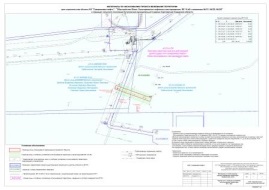 Раздел 4. Материалы по обоснованию проекта межевания территории. Пояснительная записка4.1. Обоснование определения местоположения границ образуемого земельного участка с учетом соблюдения требований к образуемым земельным участкам, в том числе требований к предельным (минимальным и (или) максимальным) размерам земельных участковВ административном отношении район работ находится в границах сельского поселения Кутузовский муниципального района Сергиевский Самарской области. Административный центр – с. Сергиевск.Проектируемый объект расположен в границах кадастровых кварталов: 63:31:0103002, 63:31:0000000, границы которых установлены в соответствии с кадастровым делением территории Самарской области. Категория земель: земли с/х назначения, земли промышленности.Земельные участки под объекты строительства отводятся во временное (краткосрочная аренда земли) и постоянное (долгосрочная аренда земли) пользование.Ширина полосы временного отвода определена в соответствии с требованиями нормативных документов, исходя из технологической последовательности производства работ, рельефа местности в целях нанесения минимального ущерба и снижения затрат, связанных с краткосрочной арендой земли.Организованные на период строительства площадки (краткосрочная аренда) имеют временный характер. После окончания работ земли, использованные под площадки, рекультивируются.Места проведения работ согласовываются с районными администрациями и землепользователями в соответствии с действующим законодательством. Землепользователям компенсируются убытки, связанные с отчуждением земель. Средства на выплату убытков землепользователям включены в смету.Основой для отвода земель являются следующие нормативные документы:•СН 459-74 «Нормы отвода земель для нефтяных и газовых скважин»;•основы земельного законодательства Российской Федерации;•исходные данные заказчика;•проектные решения.В соответствии СН 459-74 (табл.2) ширина полосы отвода земель для водоводов трубопроводов агрессивных вод и канализации и глинопроводы диаметром до 500 мм. (при глубине заложения 2,2 м до верха трубы):•на землях, где не производится снятие и восстановление плодородного слоя – 27 м.•на землях, где должно производиться снятие и восстановление плодородного слоя – 36 м.В соответствии с п. 7.3 СП 284.1325800.2016 для обеспечения нормальных условий эксплуатации и исключения возможности повреждения трубопроводов вдоль трассы трубопровода установлена охранная зона по аналогии с магистральными трубопроводами, в виде участка земли, ограниченного условными линиями, проходящими в 25 м от оси трубопровода с каждой стороны.4.2 Обоснование способа образования земельного участкаУчастки сформированы из земельных участков, находящихся в частной собственности, с учётом категории земель, кадастрового деления и возможности размещения объекта проектирования с целью дальнейшего предоставления во временное и постоянное пользование.Проектом не предусматривается образование земельных участков, отнесенных к территориям общего пользования или имуществу общего пользования. Резервирование и изъятие для государственных или муниципальных нужд проектом не предусмотрено. Сервитуты проектом не устанавливаются.Возможный способ образования, площадь и сведения об образуемых земельных участках временного отвода и его частей представлены в «Перечне образуемых и изменяемых земельных участков и их частей» (РАЗДЕЛ 1. ПРОЕКТ МЕЖЕВАНИЯ ТЕРРИТОРИИ.ТЕКСТОВАЯ ЧАСТЬ)4.3 Обоснование определения размеров образуемого земельного участкаПроектом межевания определены площадь и границы образуемых земельных участков. Образование земельных участков выполнено по границам размещения линейного объекта в соответствии с нормами отвода земельных участков (см. «Перечне образуемых и изменяемых земельных участков и их частей» РАЗДЕЛ1. ПРОЕКТ МЕЖЕВАНИЯ ТЕРРИТОРИИ.ТЕКСТОВАЯ ЧАСТЬ).4.4 Обоснование определения границ публичного сервитута, подлежащего установлению в соответствии с законодательством Российской ФедерацииПроектом не предусмотрено установление публичного сервитута в границах проектирования.Администрация сельского поселения Антоновкамуниципального района СергиевскийСамарской областиПОСТАНОВЛЕНИЕ«25» января 2023 г.                                                                                                                                                                                                       №1аОб утверждении плана мероприятий по социально-экономическому развитию и оздоровлению муниципальных финансов сельского поселения  Антоновка муниципального района Сергиевский Самарской области на 2023 годВ соответствии с Федеральным законом Российской Федерации от 06.10.2003 № 131-ФЗ «Об общих принципах организации местного самоуправления в Российской Федерации», Бюджетным кодексом Российской Федерации, Уставом сельского поселения Антоновка муниципального района Сергиевский, постановлением Правительства Самарской области от 25.10.2019г №749 «О соглашениях, о мерах по социально-экономическому развитию и оздоровлению муниципальных финансов муниципальных образований Самарской области», администрация сельского поселения Антоновка муниципального района Сергиевский, в целях исполнения обязательств, предусмотренных Соглашением от 07.12.2022 года №57 «О мерах по социально-экономическому развитию и оздоровлению муниципальных финансов муниципальных образований Самарской области» ПОСТАНОВЛЯЕТ:1.Утвердить план мероприятий по социально-экономическому развитию и оздоровлению муниципальных финансов сельского поселения Антоновка  муниципального района Сергиевский Самарской области (далее - План мероприятий) в соответствии с приложением №1.2.Постановление администрации сельского поселения Антоновка муниципального района Сергиевский Самарской области от 04.02.2022 года №3 «Об утверждении плана мероприятий по социально-экономическому развитию и оздоровлению муниципальных финансов сельского (городского) поселения Антоновка муниципального района Сергиевский Самарской области» признать утратившим силу.3. Ответственным за исполнение Плана мероприятий, в пределах предоставленных полномочий, обеспечить достижение ожидаемых результатов, установленных Планом мероприятий.4.В срок до 5 февраля года, следующего за отчетным финансовым годом, предоставить с сопроводительным письмом отчет об исполнении плана мероприятий в Управления финансами администрации муниципального района Сергиевский Самарской области.5.Настоящее постановление вступает в силу со дня его подписания.6.Опубликовать настоящее постановление в газете «Сергиевский вестник» и разместить на сайте администрации муниципального района Сергиевский по адресу: http:/sergievsk.ru/ в сети Интернет.7.Контроль за выполнением настоящего постановления оставляю за собой. Глава сельского поселения Антоновкамуниципального района Сергиевский                                                К.Е. Долгаев Приложение №1                                                        к постановлению администрации сельского  поселения Антоновка муниципального района Сергиевский от "25" января 2023г  № 1а   План мероприятий по социально-экономическому развитию и оздоровлению муниципальных финансов сельского поселения Антоновка муниципального района Сергиевский Самарской областиАдминистрация сельского поселения Верхняя Орлянкамуниципального района СергиевскийСамарской областиПОСТАНОВЛЕНИЕ«25» января 2023 г.                                                                                                                                                                                                          №3Об утверждении плана мероприятий по социально-экономическому развитию и оздоровлению муниципальных финансов сельского поселения  Верхняя Орлянка муниципального района Сергиевский Самарской области на 2023 годВ соответствии с Федеральным законом Российской Федерации от 06.10.2003 № 131-ФЗ «Об общих принципах организации местного самоуправления в Российской Федерации», Бюджетным кодексом Российской Федерации, Уставом сельского поселения Верхняя Орлянка муниципального района Сергиевский, постановлением Правительства Самарской области от 25.10.2019г № 749 «О соглашениях о мерах по социально-экономическому развитию и оздоровлению муниципальных финансов муниципальных образований Самарской области», администрация сельского поселения Верхняя Орлянка муниципального района Сергиевский, в целях исполнения обязательств, предусмотренных Соглашением от 07.12.2022 года № 64 «О мерах по социально-экономическому развитию и оздоровлению муниципальных финансов муниципальных образований Самарской области» ПОСТАНОВЛЯЕТ:1.Утвердить план мероприятий по социально-экономическому развитию и оздоровлению муниципальных финансов сельского поселения Верхняя Орлянка муниципального района Сергиевский Самарской области (далее - План мероприятий) в соответствии с приложением №1.2.Постановление администрации сельского поселения Верхняя Орлянка муниципального района Сергиевский Самарской области от 07.02.2022 года № 2 «Об утверждении плана мероприятий по социально-экономическому развитию и оздоровлению муниципальных финансов сельского (городского) поселения Верхняя Орлянка муниципального района Сергиевский Самарской области» признать утратившим силу.3. Ответственным за исполнение Плана мероприятий, в пределах предоставленных полномочий, обеспечить достижение ожидаемых результатов, установленных Планом мероприятий.4.В срок до 5 февраля года, следующего за отчетным финансовым годом, предоставить с сопроводительным письмом отчет об исполнении плана мероприятий в Управления финансами администрации муниципального района Сергиевский Самарской области.5.Настоящее постановление вступает в силу со дня его подписания.6.Опубликовать настоящее постановление в газете «Сергиевский вестник» и разместить на сайте администрации муниципального района Сергиевский по адресу: http:/sergievsk.ru/ в сети Интернет.7.Контроль за выполнением настоящего постановления оставляю за собой. Глава сельского поселения Верхняя Орлянкамуниципального района Сергиевский                                              Р.Р. Исмагилов       Приложение №1                                                        к постановлению администрации сельского  поселения Верхняя Орлянка муниципального района Сергиевский от "25" января 2023г  №3 План мероприятий по социально-экономическому развитию и оздоровлению муниципальных финансов сельского поселения Верхняя Орлянка муниципального района Сергиевский Самарской областиАдминистрация сельского поселения Воротнеемуниципального района СергиевскийСамарской областиПОСТАНОВЛЕНИЕ«25» января  2023 г.                                                                                                                                                                                                       №2аОб утверждении плана мероприятий по социально-экономическому развитию и оздоровлению муниципальных финансов сельского поселения  Воротнее муниципального района Сергиевский Самарской области на 2023 годВ соответствии с Федеральным законом Российской Федерации от 06.10.2003 № 131-ФЗ «Об общих принципах организации местного самоуправления в Российской Федерации», Бюджетным кодексом Российской Федерации, Уставом сельского поселения Воротнее муниципального района Сергиевский, постановлением Правительства Самарской области от 25.10.2019г № 749 «О соглашениях о мерах по социально-экономическому развитию и оздоровлению муниципальных финансов муниципальных образований Самарской области», администрация сельского поселения Воротнее муниципального района Сергиевский, в целях исполнения обязательств, предусмотренных Соглашением от 07.12.2022 года № 61 «О мерах по социально-экономическому развитию и оздоровлению муниципальных финансов муниципальных образований Самарской области» ПОСТАНОВЛЯЕТ:1.Утвердить план мероприятий по социально-экономическому развитию и оздоровлению муниципальных финансов сельского поселения Воротнее  муниципального района Сергиевский Самарской области (далее - План мероприятий) в соответствии с приложением №1.2.Постановление администрации сельского поселения Воротнее муниципального района Сергиевский Самарской области от 07.02.2022 года №2 «Об утверждении плана мероприятий по социально-экономическому развитию и оздоровлению муниципальных финансов сельского (городского) поселения Воротнее муниципального района Сергиевский Самарской области» признать утратившим силу.3. Ответственным за исполнение Плана мероприятий, в пределах предоставленных полномочий, обеспечить достижение ожидаемых результатов, установленных Планом мероприятий.4.В срок до 5 февраля года, следующего за отчетным финансовым годом, предоставить с сопроводительным письмом отчет об исполнении плана мероприятий в Управления финансами администрации муниципального района Сергиевский Самарской области.5.Настоящее постановление вступает в силу со дня его подписания.6.Опубликовать настоящее постановление в газете «Сергиевский вестник» и разместить на сайте администрации муниципального района Сергиевский по адресу: http:/sergievsk.ru/ в сети Интернет.7.Контроль за выполнением настоящего постановления оставляю за собой. Глава сельского поселения Воротнеемуниципального района Сергиевский                                                С.А. Никитин  Приложение №1                                                        к постановлению администрации сельского  поселения Воротнее муниципального района Сергиевский от "25" января  2023г  №2а План мероприятий по социально-экономическому развитию и оздоровлению муниципальных финансов сельского поселения Воротнее муниципального района Сергиевский Самарской областиАдминистрация сельского поселения Елшанкамуниципального района СергиевскийСамарской областиПОСТАНОВЛЕНИЕ«25» января 2023 г.                                                                                                                                                                                                          №7Об утверждении плана мероприятий по социально-экономическому развитию и оздоровлению муниципальных финансов сельского поселения  Елшанка муниципального района Сергиевский Самарской области на 2023 годВ соответствии с Федеральным законом Российской Федерации от 06.10.2003 № 131-ФЗ «Об общих принципах организации местного самоуправления в Российской Федерации», Бюджетным кодексом Российской Федерации, Уставом сельского поселения Елшанка муниципального района Сергиевский, постановлением Правительства Самарской области от 25.10.2019г № 749 «О соглашениях о мерах по социально-экономическому развитию и оздоровлению муниципальных финансов муниципальных образований Самарской области», администрация сельского поселения Елшанка муниципального района Сергиевский, в целях исполнения обязательств, предусмотренных Соглашением от 07.12.2022 года № 67 «О мерах по социально-экономическому развитию и оздоровлению муниципальных финансов муниципальных образований Самарской области» ПОСТАНОВЛЯЕТ:1.Утвердить план мероприятий по социально-экономическому развитию и оздоровлению муниципальных финансов сельского поселения Елшанка  муниципального района Сергиевский Самарской области (далее - План мероприятий) в соответствии с приложением №1.2.Постановление администрации сельского поселения Елшанка муниципального района Сергиевский Самарской области от 07.02.2022 года № 2 «Об утверждении плана мероприятий по социально-экономическому развитию и оздоровлению муниципальных финансов сельского (городского) поселения Елшанка муниципального района Сергиевский Самарской области» признать утратившим силу.3. Ответственным за исполнение Плана мероприятий, в пределах предоставленных полномочий, обеспечить достижение ожидаемых результатов, установленных Планом мероприятий.4.В срок до 5 февраля года, следующего за отчетным финансовым годом, предоставить с сопроводительным письмом отчет об исполнении плана мероприятий в Управления финансами администрации муниципального района Сергиевский Самарской области.5.Настоящее постановление вступает в силу со дня его подписания.6.Опубликовать настоящее постановление в газете «Сергиевский вестник» и разместить на сайте администрации муниципального района Сергиевский по адресу: http:/sergievsk.ru/ в сети Интернет.7.Контроль за выполнением настоящего постановления оставляю за собой. Глава сельского поселения Елшанкамуниципального района Сергиевский                                                С.В. Прокаев   Приложение №1                                                        к постановлению администрации сельского  поселения Елшанкамуниципального района Сергиевский от "25" января 2023г №7  План мероприятий по социально-экономическому развитию и оздоровлению муниципальных финансов сельского поселения Елшанка муниципального района Сергиевский Самарской областиАдминистрация сельского поселения Захаркиномуниципального района СергиевскийСамарской областиПОСТАНОВЛЕНИЕ«25» января  2023 г.                                                                                                                                                                                                         №1Об утверждении плана мероприятий по социально-экономическому развитию и оздоровлению муниципальных финансов сельского поселения  Захаркино муниципального района Сергиевский Самарской области на 2023 годВ соответствии с Федеральным законом Российской Федерации от 06.10.2003 № 131-ФЗ «Об общих принципах организации местного самоуправления в Российской Федерации», Бюджетным кодексом Российской Федерации, Уставом сельского поселения Захаркино муниципального района Сергиевский, постановлением Правительства Самарской области от 25.10.2019г № 749 «О соглашениях о мерах по социально-экономическому развитию и оздоровлению муниципальных финансов муниципальных образований Самарской области», администрация сельского поселения Захаркино муниципального района Сергиевский, в целях исполнения обязательств, предусмотренных Соглашением от 07.12.2022 года № 65 «О мерах по социально-экономическому развитию и оздоровлению муниципальных финансов муниципальных образований Самарской области» ПОСТАНОВЛЯЕТ:1.Утвердить план мероприятий по социально-экономическому развитию и оздоровлению муниципальных финансов сельского поселения Захаркино  муниципального района Сергиевский Самарской области (далее - План мероприятий) в соответствии с приложением №1.2.Постановление администрации сельского поселения Захаркино муниципального района Сергиевский Самарской области от 07.02.2022 года № 3 «Об утверждении плана мероприятий по социально-экономическому развитию и оздоровлению муниципальных финансов сельского (городского) поселения Захаркино муниципального района Сергиевский Самарской области» признать утратившим силу.3. Ответственным за исполнение Плана мероприятий, в пределах предоставленных полномочий, обеспечить достижение ожидаемых результатов, установленных Планом мероприятий.4.В срок до 5 февраля года, следующего за отчетным финансовым годом, предоставить с сопроводительным письмом отчет об исполнении плана мероприятий в Управления финансами администрации муниципального района Сергиевский Самарской области.5.Настоящее постановление вступает в силу со дня его подписания.6.Опубликовать настоящее постановление в газете «Сергиевский вестник» и разместить на сайте администрации муниципального района Сергиевский по адресу: http:/sergievsk.ru/ в сети Интернет.7.Контроль за выполнением настоящего постановления оставляю за собой. Глава сельского поселения Захаркиномуниципального района Сергиевский                                              Д.П. Больсунов Приложение №1                                                        к постановлению администрации сельского  поселения Захаркино муниципального района Сергиевский от "25" января 2023г  №1  План мероприятий по социально-экономическому развитию и оздоровлению муниципальных финансов сельского поселения Захаркино муниципального района Сергиевский Самарской областиАдминистрация сельского поселения Калиновкамуниципального района СергиевскийСамарской областиПОСТАНОВЛЕНИЕ25» января 2023 г.                                                                                                                                                                                                            №3Об утверждении плана мероприятий по социально-экономическому развитию и оздоровлению муниципальных финансов сельского поселения  Калиновка муниципального района Сергиевский Самарской области на 2023 годВ соответствии с Федеральным законом Российской Федерации от 06.10.2003 № 131-ФЗ «Об общих принципах организации местного самоуправления в Российской Федерации», Бюджетным кодексом Российской Федерации, Уставом сельского поселения Калиновка муниципального района Сергиевский, постановлением Правительства Самарской области от 25.10.2019г №749 «О соглашениях о мерах по социально-экономическому развитию и оздоровлению муниципальных финансов муниципальных образований Самарской области», администрация сельского поселения Калиновка муниципального района Сергиевский, в целях исполнения обязательств, предусмотренных Соглашением от 07.12.2022 года №52 «О мерах по социально-экономическому развитию и оздоровлению муниципальных финансов муниципальных образований Самарской области» ПОСТАНОВЛЯЕТ:1.Утвердить план мероприятий по социально-экономическому развитию и оздоровлению муниципальных финансов сельского поселения Калиновка муниципального района Сергиевский Самарской области (далее - План мероприятий) в соответствии с приложением №1.2.Постановление администрации сельского поселения Калиновка муниципального района Сергиевский Самарской области от 05.02.2021 года № 1 «Об утверждении плана мероприятий по социально-экономическому развитию и оздоровлению муниципальных финансов сельского (городского) поселения Калиновка муниципального района Сергиевский Самарской области» признать утратившим силу.3.Ответственным за исполнение Плана мероприятий, в пределах предоставленных полномочий, обеспечить достижение ожидаемых результатов, установленных Планом мероприятий.4.В срок до 5 февраля года, следующего за отчетным финансовым годом, предоставить с сопроводительным письмом отчет об исполнении плана мероприятий в Управления финансами администрации муниципального района Сергиевский Самарской области.5.Настоящее постановление вступает в силу со дня его подписания.6.Опубликовать настоящее постановление в газете «Сергиевский вестник» и разместить на сайте администрации муниципального района Сергиевский по адресу: http:/sergievsk.ru/ в сети Интернет.7.Контроль за выполнением настоящего постановления оставляю за собой. Глава сельского поселения Калиновкамуниципального района Сергиевский                                                С.В. Беспалов  Приложение №1                                                        к постановлению администрации сельского  поселения Калиновка муниципального района Сергиевский от "25" января 2023г № 3                                  План мероприятий по социально-экономическому развитию и оздоровлению муниципальных финансов сельского поселения Калиновка муниципального района Сергиевский Самарской областиАдминистрация сельского поселения Кандабулакмуниципального района СергиевскийСамарской областиПОСТАНОВЛЕНИЕ«25» января 2023г.                                                                                                                                                                                                           №2Об утверждении плана мероприятий по социально-экономическому развитию и оздоровлению муниципальных финансов сельского поселения Кандабулак муниципального района Сергиевский Самарской области на 2023 годВ соответствии с Федеральным законом Российской Федерации от 06.10.2003 № 131-ФЗ «Об общих принципах организации местного самоуправления в Российской Федерации», Бюджетным кодексом Российской Федерации, Уставом сельского поселения Кандабулак муниципального района Сергиевский, постановлением Правительства Самарской области от 25.10.2019г № 749 «О соглашениях о мерах по социально-экономическому развитию и оздоровлению муниципальных финансов муниципальных образований Самарской области», администрация сельского поселения Кандабулак муниципального района Сергиевский, в целях исполнения обязательств, предусмотренных Соглашением от 07.12.2022 года № 56 «О мерах по социально-экономическому развитию и оздоровлению муниципальных финансов муниципальных образований Самарской области» ПОСТАНОВЛЯЕТ:1.Утвердить план мероприятий по социально-экономическому развитию и оздоровлению муниципальных финансов сельского поселения Кандабулак  муниципального района Сергиевский Самарской области (далее - План мероприятий) в соответствии с приложением №1.2.Постановление администрации сельского поселения Кандабулак муниципального района Сергиевский Самарской области от 07.02.2022 года № 3 «Об утверждении плана мероприятий по социально-экономическому развитию и оздоровлению муниципальных финансов сельского (городского) поселения Кандабулак муниципального района Сергиевский Самарской области» признать утратившим силу.3. Ответственным за исполнение Плана мероприятий, в пределах предоставленных полномочий, обеспечить достижение ожидаемых результатов, установленных Планом мероприятий.4.В срок до 5 февраля года, следующего за отчетным финансовым годом, предоставить с сопроводительным письмом отчет об исполнении плана мероприятий в Управления финансами администрации муниципального района Сергиевский Самарской области.5.Настоящее постановление вступает в силу со дня его подписания.6.Опубликовать настоящее постановление в газете «Сергиевский вестник» и разместить на сайте администрации муниципального района Сергиевский по адресу: http:/sergievsk.ru/ в сети Интернет.7.Контроль за выполнением настоящего постановления оставляю за собой. Глава сельского поселения Кандабулакмуниципального района Сергиевский                                            В.А. Литвиненко Приложение №1                                                        к постановлению администрации сельского  поселения Кандабулак муниципального района Сергиевский от "25" января 2023г  №2  План мероприятий по социально-экономическому развитию и оздоровлению муниципальных финансов сельского поселения Кандабулак муниципального района Сергиевский Самарской областиАдминистрация сельского поселения Кармало-Аделяковомуниципального района СергиевскийСамарской областиПОСТАНОВЛЕНИЕ«25» января 2023г.                                                                                                                                                                                                         №1аОб утверждении плана мероприятий по социально-экономическому развитию и оздоровлению муниципальных финансов сельского поселения Кармало-Аделяково муниципального района Сергиевский Самарской области на 2023 годВ соответствии с Федеральным законом Российской Федерации от 06.10.2003 №131-ФЗ «Об общих принципах организации местного самоуправления в Российской Федерации», Бюджетным кодексом Российской Федерации, Уставом сельского поселения Кармало-Аделяково муниципального района Сергиевский, постановлением Правительства Самарской области от 25.10.2019г №749 «О соглашениях о мерах по социально-экономическому развитию и оздоровлению муниципальных финансов муниципальных образований Самарской области», администрация сельского поселения Кармало-Аделяково муниципального района Сергиевский, в целях исполнения обязательств, предусмотренных Соглашением от 07.12.2022 года №58 «О мерах по социально-экономическому развитию и оздоровлению муниципальных финансов муниципальных образований Самарской области» ПОСТАНОВЛЯЕТ:1.Утвердить план мероприятий по социально-экономическому развитию и оздоровлению муниципальных финансов сельского поселения Кармало-Аделяково  муниципального района Сергиевский Самарской области (далее - План мероприятий) в соответствии с приложением №1.2.Постановление администрации сельского поселения Кармало-Аделяково муниципального района Сергиевский Самарской области от 07.02.2022 года №2 «Об утверждении плана мероприятий по социально-экономическому развитию и оздоровлению муниципальных финансов сельского (городского) поселения Кармало-Аделяково муниципального района Сергиевский Самарской области» признать утратившим силу.3.Ответственным за исполнение Плана мероприятий, в пределах предоставленных полномочий, обеспечить достижение ожидаемых результатов, установленных Планом мероприятий.3.В срок до 5 февраля года, следующего за отчетным финансовым годом, предоставить с сопроводительным письмом отчет об исполнении плана мероприятий в Управления финансами администрации муниципального района Сергиевский Самарской области.4.Настоящее постановление вступает в силу со дня его подписания.5.Опубликовать настоящее постановление в газете «Сергиевский вестник» и разместить на сайте администрации муниципального района Сергиевский по адресу: http:/sergievsk.ru/ в сети Интернет.6.Контроль за выполнением настоящего постановления оставляю за собой. Глава сельского поселения Кармало-Аделяковомуниципального района Сергиевский                                               О.М. Карягин   Приложение №1                                                        к постановлению администрации сельского поселения Кармало-Аделяково муниципального района Сергиевский от "25" января 2023г № 1а      План мероприятий по социально-экономическому развитию и оздоровлению муниципальных финансов сельского поселения Кармало-Аделяково муниципального района Сергиевский Самарской областиАдминистрация сельского поселения Красносельскоемуниципального района СергиевскийСамарской областиПОСТАНОВЛЕНИЕ«25» января 2023г.                                                                                                                                                                                                           №2Об утверждении плана мероприятий по социально-экономическому развитию и оздоровлению муниципальных финансов сельского поселения  Красносельское муниципального района Сергиевский Самарской области на 2023 годВ соответствии с Федеральным законом Российской Федерации от 06.10.2003 №131-ФЗ «Об общих принципах организации местного самоуправления в Российской Федерации», Бюджетным кодексом Российской Федерации, Уставом сельского поселения Красносельское муниципального района Сергиевский, постановлением Правительства Самарской области от 25.10.2019г №749 «О соглашениях о мерах по социально-экономическому развитию и оздоровлению муниципальных финансов муниципальных образований Самарской области», администрация сельского поселения Красносельское муниципального района Сергиевский, в целях исполнения обязательств, предусмотренных Соглашением от 07.12.2022 года №60 «О мерах по социально-экономическому развитию и оздоровлению муниципальных финансов муниципальных образований Самарской области» ПОСТАНОВЛЯЕТ:1.Утвердить план мероприятий по социально-экономическому развитию и оздоровлению муниципальных финансов сельского поселения Красносельское муниципального района Сергиевский Самарской области (далее - План мероприятий) в соответствии с приложением №1.2.Постановление администрации сельского поселения Красносельское муниципального района Сергиевский Самарской области от 07.02.2022 года №2 «Об утверждении плана мероприятий по социально-экономическому развитию и оздоровлению муниципальных финансов сельского (городского) поселения Красносельское муниципального района Сергиевский Самарской области» признать утратившим силу.3. Ответственным за исполнение Плана мероприятий, в пределах предоставленных полномочий, обеспечить достижение ожидаемых результатов, установленных Планом мероприятий.4.В срок до 5 февраля года, следующего за отчетным финансовым годом, предоставить с сопроводительным письмом отчет об исполнении плана мероприятий в Управления финансами администрации муниципального района Сергиевский Самарской области.5.Настоящее постановление вступает в силу со дня его подписания.6.Опубликовать настоящее постановление в газете «Сергиевский вестник» и разместить на сайте администрации муниципального района Сергиевский по адресу: http:/sergievsk.ru/ в сети Интернет.7.Контроль за выполнением настоящего постановления оставляю за собой. Глава сельского поселения Красносельскоемуниципального района Сергиевский                                                 Н.В. Вершков     Приложение №1                                                        к постановлению администрации сельского  поселения Красносельское муниципального района Сергиевский от "25" января 2023г № 2  План мероприятий по социально-экономическому развитию и оздоровлению муниципальных финансов сельского поселения Красносельское муниципального района Сергиевский Самарской областиАдминистрация сельского поселения Кутузовскиймуниципального района СергиевскийСамарской областиПОСТАНОВЛЕНИЕ«25» января 2023г.                                                                                                                                                                                                           №5Об утверждении плана мероприятий по социально-экономическому развитию и оздоровлению муниципальных финансов сельского поселения  Кутузовский муниципального района Сергиевский Самарской области на 2023 годВ соответствии с Федеральным законом Российской Федерации от 06.10.2003 №131-ФЗ «Об общих принципах организации местного самоуправления в Российской Федерации», Бюджетным кодексом Российской Федерации, Уставом сельского поселения Кутузовский муниципального района Сергиевский, постановлением Правительства Самарской области от 25.10.2019г №749 «О соглашениях о мерах по социально-экономическому развитию и оздоровлению муниципальных финансов муниципальных образований Самарской области», администрация сельского поселения Кутузовский муниципального района Сергиевский, в целях исполнения обязательств, предусмотренных Соглашением от 07.12.2022 года №54 «О мерах по социально-экономическому развитию и оздоровлению муниципальных финансов муниципальных образований Самарской области» ПОСТАНОВЛЯЕТ:1.Утвердить план мероприятий по социально-экономическому развитию и оздоровлению муниципальных финансов сельского поселения Кутузовский муниципального района Сергиевский Самарской области (далее - План мероприятий) в соответствии с приложением №1.2.Постановление администрации сельского поселения Кутузовский муниципального района Сергиевский Самарской области от 07.02.2022 года №4 «Об утверждении плана мероприятий по социально-экономическому развитию и оздоровлению муниципальных финансов сельского (городского) поселения Кутузовский муниципального района Сергиевский Самарской области» признать утратившим силу.3.Ответственным за исполнение Плана мероприятий, в пределах предоставленных полномочий, обеспечить достижение ожидаемых результатов, установленных Планом мероприятий.4.В срок до 5 февраля года, следующего за отчетным финансовым годом, предоставить с сопроводительным письмом отчет об исполнении плана мероприятий в Управления финансами администрации муниципального района Сергиевский Самарской области.5.Настоящее постановление вступает в силу со дня его подписания.6.Опубликовать настоящее постановление в газете «Сергиевский вестник» и разместить на сайте администрации муниципального района Сергиевский по адресу: http:/sergievsk.ru/ в сети Интернет.7.Контроль за выполнением настоящего постановления оставляю за собой. Глава сельского поселения Кутузовскиймуниципального района Сергиевский                                       А.В. Сабельникова     Приложение №1                                                        к постановлению администрации сельского  поселения Кутузовский муниципального района Сергиевский от "25" января 2023г № 5     План мероприятий по социально-экономическому развитию и оздоровлению муниципальных финансов сельского поселения Кутузовский муниципального района Сергиевский Самарской областиАдминистрация сельского поселения Липовкамуниципального района СергиевскийСамарской областиПОСТАНОВЛЕНИЕ«25» января  2023 г.                                                                                                                                                                                                         №3Об утверждении плана мероприятий по социально-экономическому развитию и оздоровлению муниципальных финансов сельского поселения  Липовка муниципального района Сергиевский Самарской области на 2023 годВ соответствии с Федеральным законом Российской Федерации от 06.10.2003 №131-ФЗ «Об общих принципах организации местного самоуправления в Российской Федерации», Бюджетным кодексом Российской Федерации, Уставом сельского поселения Липовка муниципального района Сергиевский, постановлением Правительства Самарской области от 25.10.2019г №749 «О соглашениях о мерах по социально-экономическому развитию и оздоровлению муниципальных финансов муниципальных образований Самарской области», администрация сельского поселения Липовка муниципального района Сергиевский, в целях исполнения обязательств, предусмотренных Соглашением от 07.12.2022 года №63 «О мерах по социально-экономическому развитию и оздоровлению муниципальных финансов муниципальных образований Самарской области» ПОСТАНОВЛЯЕТ:1.Утвердить план мероприятий по социально-экономическому развитию и оздоровлению муниципальных финансов сельского поселения Липовка муниципального района Сергиевский Самарской области (далее - План мероприятий) в соответствии с приложением №1.2.Постановление администрации сельского поселения Липовка муниципального района Сергиевский Самарской области от 07.02.2022 года №4 «Об утверждении плана мероприятий по социально-экономическому развитию и оздоровлению муниципальных финансов сельского (городского) поселения Липовка муниципального района Сергиевский Самарской области» признать утратившим силу.3. Ответственным за исполнение Плана мероприятий, в пределах предоставленных полномочий, обеспечить достижение ожидаемых результатов, установленных Планом мероприятий.4.В срок до 5 февраля года, следующего за отчетным финансовым годом, предоставить с сопроводительным письмом отчет об исполнении плана мероприятий в Управления финансами администрации муниципального района Сергиевский Самарской области.5.Настоящее постановление вступает в силу со дня его подписания.6.Опубликовать настоящее постановление в газете «Сергиевский вестник» и разместить на сайте администрации муниципального района Сергиевский по адресу: http:/sergievsk.ru/ в сети Интернет.7.Контроль за выполнением настоящего постановления оставляю за собой. Глава сельского поселения Липовкамуниципального района Сергиевский                                              С.И. Вершинин      Приложение №1                                                        к постановлению администрации сельского  поселения Липовка муниципального района Сергиевский от "25" января  2023г №3    План мероприятий по социально-экономическому развитию и оздоровлению муниципальных финансов сельского поселения Липовка муниципального района Сергиевский Самарской областиАдминистрация сельского поселения Светлодольскмуниципального района СергиевскийСамарской областиПОСТАНОВЛЕНИЕ«25» января  2023 г.                                                                                                                                                                                                         №1Об утверждении плана мероприятий по социально-экономическому развитию и оздоровлению муниципальных финансов сельского поселения  Светлодольск муниципального района Сергиевский Самарской области на 2023 годВ соответствии с Федеральным законом Российской Федерации от 06.10.2003 №131-ФЗ «Об общих принципах организации местного самоуправления в Российской Федерации», Бюджетным кодексом Российской Федерации, Уставом сельского поселения Светлодольск муниципального района Сергиевский, постановлением Правительства Самарской области от 25.10.2019г №749 «О соглашениях о мерах по социально-экономическому развитию и оздоровлению муниципальных финансов муниципальных образований Самарской области», администрация сельского поселения Светлодольск муниципального района Сергиевский, в целях исполнения обязательств, предусмотренных Соглашением от 07.12.2022 года №55 «О мерах по социально-экономическому развитию и оздоровлению муниципальных финансов муниципальных образований Самарской области» ПОСТАНОВЛЯЕТ:1.Утвердить план мероприятий по социально-экономическому развитию и оздоровлению муниципальных финансов сельского поселения Светлодольск  муниципального района Сергиевский Самарской области (далее - План мероприятий) в соответствии с приложением №1.2.Постановление администрации сельского поселения Светлодольск муниципального района Сергиевский Самарской области от 07.02.202 года №6 «Об утверждении плана мероприятий по социально-экономическому развитию и оздоровлению муниципальных финансов сельского (городского) поселения Светлодольск муниципального района Сергиевский Самарской области» признать утратившим силу.3.Ответственным за исполнение Плана мероприятий, в пределах предоставленных полномочий, обеспечить достижение ожидаемых результатов, установленных Планом мероприятий.4.В срок до 5 февраля года, следующего за отчетным финансовым годом, предоставить с сопроводительным письмом отчет об исполнении плана мероприятий в Управления финансами администрации муниципального района Сергиевский Самарской области.5.Настоящее постановление вступает в силу со дня его подписания.6.Опубликовать настоящее постановление в газете «Сергиевский вестник» и разместить на сайте администрации муниципального района Сергиевский по адресу: http:/sergievsk.ru/ в сети Интернет.7.Контроль за выполнением настоящего постановления оставляю за собой. Глава сельского поселения Светлодольскмуниципального района Сергиевский                                              Н.В. Андрюхин   Приложение №1                                                        к постановлению администрации сельского  поселения Светлодольск муниципального района Сергиевский от "25" января  2023г  № 1    План мероприятий по социально-экономическому развитию и оздоровлению муниципальных финансов сельского поселения Светлодольск муниципального района Сергиевский Самарской областиАдминистрация сельского поселения Сергиевскмуниципального района СергиевскийСамарской областиПОСТАНОВЛЕНИЕ«25» января 2023г.                                                                                                                                                                                                         №6аОб утверждении плана мероприятий по социально-экономическому развитию и оздоровлению муниципальных финансов сельского поселения Сергиевск муниципального района Сергиевский Самарской области на 2023 годВ соответствии с Федеральным законом Российской Федерации от 06.10.2003 № 131-ФЗ «Об общих принципах организации местного самоуправления в Российской Федерации», Бюджетным кодексом Российской Федерации, Уставом сельского поселения Сергиевск муниципального района Сергиевский, постановлением Правительства Самарской области от 25.10.2019г № 749 «О соглашениях о мерах по социально-экономическому развитию и оздоровлению муниципальных финансов муниципальных образований Самарской области», администрация сельского поселения Сергиевск муниципального района Сергиевский, в целях исполнения обязательств, предусмотренных Соглашением от 07.12.2022 года № 59 «О мерах по социально-экономическому развитию и оздоровлению муниципальных финансов муниципальных образований Самарской области» ПОСТАНОВЛЯЕТ:1.Утвердить план мероприятий по социально-экономическому развитию и оздоровлению муниципальных финансов сельского поселения Сергиевск  муниципального района Сергиевский Самарской области (далее - План мероприятий) в соответствии с приложением №1.2.Постановление администрации сельского поселения Сергиевск муниципального района Сергиевский Самарской области от 04.02.2022 года №4 «Об утверждении плана мероприятий по социально-экономическому развитию и оздоровлению муниципальных финансов сельского (городского) поселения Сергиевск муниципального района Сергиевский Самарской области» признать утратившим силу.3. Ответственным за исполнение Плана мероприятий, в пределах предоставленных полномочий, обеспечить достижение ожидаемых результатов, установленных Планом мероприятий.4.В срок до 5 февраля года, следующего за отчетным финансовым годом, предоставить с сопроводительным письмом отчет об исполнении плана мероприятий в Управления финансами администрации муниципального района Сергиевский Самарской области.5.Настоящее постановление вступает в силу со дня его подписания.6.Опубликовать настоящее постановление в газете «Сергиевский вестник» и разместить на сайте администрации муниципального района Сергиевский по адресу: http:/sergievsk.ru/ в сети Интернет.7.Контроль за выполнением настоящего постановления оставляю за собой. Глава сельского поселения Сергиевскмуниципального района Сергиевский                                            М.М. Арчибасов        Приложение №1                                                        к постановлению администрации сельского  поселения Сергиевск муниципального района Сергиевский от "25" января 2023г № 6а     План мероприятий по социально-экономическому развитию и оздоровлению муниципальных финансов сельского поселения Сергиевск муниципального района Сергиевский Самарской областиАдминистрация сельского поселения Серноводскмуниципального района СергиевскийСамарской областиПОСТАНОВЛЕНИЕ«25» января 2023 г.                                                                                                                                                                                                        №3аОб утверждении плана мероприятий по социально-экономическому развитию и оздоровлению муниципальных финансов сельского поселения  Серноводск муниципального района Сергиевский Самарской области на 2023 годВ соответствии с Федеральным законом Российской Федерации от 06.10.2003 №131-ФЗ «Об общих принципах организации местного самоуправления в Российской Федерации», Бюджетным кодексом Российской Федерации, Уставом сельского поселения Серноводск муниципального района Сергиевский, постановлением Правительства Самарской области от 25.10.2019г №749 «О соглашениях о мерах по социально-экономическому развитию и оздоровлению муниципальных финансов муниципальных образований Самарской области», администрация сельского поселения Серноводск муниципального района Сергиевский, в целях исполнения обязательств, предусмотренных Соглашением от 07.12.2022 года №39 «О мерах по социально-экономическому развитию и оздоровлению муниципальных финансов муниципальных образований Самарской области» ПОСТАНОВЛЯЕТ:1.Утвердить план мероприятий по социально-экономическому развитию и оздоровлению муниципальных финансов сельского поселения Серноводск  муниципального района Сергиевский Самарской области (далее - План мероприятий) в соответствии с приложением №1.2.Постановление администрации сельского поселения Серноводск муниципального района Сергиевский Самарской области от 04.02.2022 года №3 «Об утверждении плана мероприятий по социально-экономическому развитию и оздоровлению муниципальных финансов сельского (городского) поселения Серноводск муниципального района Сергиевский Самарской области» признать утратившим силу.3. Ответственным за исполнение Плана мероприятий, в пределах предоставленных полномочий, обеспечить достижение ожидаемых результатов, установленных Планом мероприятий.4.В срок до 5 февраля года, следующего за отчетным финансовым годом, предоставить с сопроводительным письмом отчет об исполнении плана мероприятий в Управления финансами администрации муниципального района Сергиевский Самарской области.5.Настоящее постановление вступает в силу со дня его подписания.6.Опубликовать настоящее постановление в газете «Сергиевский вестник» и разместить на сайте администрации муниципального района Сергиевский по адресу: http:/sergievsk.ru/ в сети Интернет.7.Контроль за выполнением настоящего постановления оставляю за собой. Глава сельского поселения Серноводскмуниципального района Сергиевский                                                   В.В. ТулгаевПриложение №1                                                        к постановлению администрации сельского  поселения Серноводск муниципального района Сергиевский от "25" января  2023г  № 3аПлан мероприятий по социально-экономическому развитию и оздоровлению муниципальных финансов сельского поселения Серноводск муниципального района Сергиевский Самарской областиАдминистрация сельского поселения Сургутмуниципального района СергиевскийСамарской областиПОСТАНОВЛЕНИЕ«25» января 2023г.                                                                                                                                                                                                           №4Об утверждении плана мероприятий по социально-экономическому развитию и оздоровлению муниципальных финансов сельского поселения  Сургут муниципального района Сергиевский Самарской области на 2023 годВ соответствии с Федеральным законом Российской Федерации от 06.10.2003 №131-ФЗ «Об общих принципах организации местного самоуправления в Российской Федерации», Бюджетным кодексом Российской Федерации, Уставом сельского поселения Сургут муниципального района Сергиевский, постановлением Правительства Самарской области от 25.10.2019г №749 «О соглашениях о мерах по социально-экономическому развитию и оздоровлению муниципальных финансов муниципальных образований Самарской области», администрация сельского поселения Сургут муниципального района Сергиевский, в целях исполнения обязательств, предусмотренных Соглашением от 07.12.2022 года №68 «О мерах по социально-экономическому развитию и оздоровлению муниципальных финансов муниципальных образований Самарской области» ПОСТАНОВЛЯЕТ:1.Утвердить план мероприятий по социально-экономическому развитию и оздоровлению муниципальных финансов сельского поселения Сургут  муниципального района Сергиевский Самарской области (далее - План мероприятий) в соответствии с приложением №1.2.Постановление администрации сельского поселения Сургут муниципального района Сергиевский Самарской области от 07.02.2022 года №4 «Об утверждении плана мероприятий по социально-экономическому развитию и оздоровлению муниципальных финансов сельского (городского) поселения Сургут муниципального района Сергиевский Самарской области» признать утратившим силу.3. Ответственным за исполнение Плана мероприятий, в пределах предоставленных полномочий, обеспечить достижение ожидаемых результатов, установленных Планом мероприятий.4.В срок до 5 февраля года, следующего за отчетным финансовым годом, предоставить с сопроводительным письмом отчет об исполнении плана мероприятий в Управления финансами администрации муниципального района Сергиевский Самарской области.5.Настоящее постановление вступает в силу со дня его подписания.6.Опубликовать настоящее постановление в газете «Сергиевский вестник» и разместить на сайте администрации муниципального района Сергиевский по адресу: http:/sergievsk.ru/ в сети Интернет.7.Контроль за выполнением настоящего постановления оставляю за собой. Глава сельского поселения Сургутмуниципального района Сергиевский                                                 С.А. СодомовПриложение №1                                                        к постановлению администрации сельского  поселения Сургут муниципального района Сергиевский от "25"января 2022г  № 4План мероприятий по социально-экономическому развитию и оздоровлению муниципальных финансов сельского поселения Сургут муниципального района Сергиевский Самарской областиАдминистрация городского поселения Суходолмуниципального района СергиевскийСамарской областиПОСТАНОВЛЕНИЕ«25» января 2023г.                                                                                                                                                                                                     №04/1Об утверждении плана мероприятий по социально-экономическому развитию и оздоровлению муниципальных финансов городского поселения  Суходол муниципального района Сергиевский Самарской области на 2023 годВ соответствии с Федеральным законом Российской Федерации от 06.10.2003 №131-ФЗ «Об общих принципах организации местного самоуправления в Российской Федерации», Бюджетным кодексом Российской Федерации, Уставом городского поселения Суходол муниципального района Сергиевский, постановлением Правительства Самарской области от 25.10.2019г №749 «О соглашениях о мерах по социально-экономическому развитию и оздоровлению муниципальных финансов муниципальных образований Самарской области», администрация городского поселения Суходол муниципального района Сергиевский, в целях исполнения обязательств, предусмотренных Соглашением от 07.12.2021 года №53 «О мерах по социально-экономическому развитию и оздоровлению муниципальных финансов муниципальных образований Самарской области» ПОСТАНОВЛЯЕТ:1.Утвердить план мероприятий по социально-экономическому развитию и оздоровлению муниципальных финансов городского поселения Суходол муниципального района Сергиевский Самарской области (далее - План мероприятий) в соответствии с приложением №1.2.Постановление администрации городского поселения Суходол муниципального района Сергиевский Самарской области от 07.02.2022 года №17 «Об утверждении плана мероприятий по социально-экономическому развитию и оздоровлению муниципальных финансов сельского (городского) поселения Суходол муниципального района Сергиевский Самарской области» признать утратившим силу.3.Ответственным за исполнение Плана мероприятий, в пределах предоставленных полномочий, обеспечить достижение ожидаемых результатов, установленных Планом мероприятий.4.В срок до 5 февраля года, следующего за отчетным финансовым годом, предоставить с сопроводительным письмом отчет об исполнении плана мероприятий в Управления финансами администрации муниципального района Сергиевский Самарской области.5.Настоящее постановление вступает в силу со дня его подписания.6.Опубликовать настоящее постановление в газете «Сергиевский вестник» и разместить на сайте администрации муниципального района Сергиевский по адресу: http:/sergievsk.ru/ в сети Интернет.7.Контроль за выполнением настоящего постановления оставляю за собой. Глава городского поселения Суходолмуниципального района Сергиевский                                                  И.О. БесединПриложение №1                                                        к постановлению администрации городского  поселения Суходол муниципального района Сергиевский от "25" января 2023г №04/1План мероприятий по социально-экономическому развитию и оздоровлению муниципальных финансов городского поселения Суходол муниципального района Сергиевский Самарской области№Содержание внесенных предложений и замечанийРекомендации организатора о целесообразности или нецелесообразности учета замечаний и предложений, поступивших на публичных слушанияхВыводы1.Высказано положительное мнение по вопросу публичных слушанийПредложения, высказанные гражданами, являющимися участниками публичных слушаний и постоянно проживающими на территории, в пределах которой проводятся публичные слушаний – целесообразны к принятию в связи отсутствием нарушения прав участников публичных слушаний на благоприятные условия жизнедеятельности (согласно п.1, 11, 18 ст. 5.1 ГрК РФ), а также в связи с необходимостью соблюдения принципа обеспечения волеизъявления участников публичных слушаний на (пп.4) п.3 гл.1 Порядка организации и проведения общественных обсуждений или публичных слушаний по вопросам градостроительной деятельности на территории сельского поселения Черновка Самарской области, утвержденного Решением Собрания представителей сельского поселения Черновка муниципального района Сергиевский от 08.04.2022 г. № 15, далее по тексту – Порядок) и положений главы 14 Порядка, и отсутствием нарушений градостроительного законодательства Российской Федерации при проведении публичных слушаний.Приняты№п/пНаименование показателяИсходные данные для расчета ссылка на сайт, информация учреждения, ссылка на отчеты и др. информац.Результат расчета показателяБалл*Балл*№п/пНаименование показателяИсходные данные для расчета ссылка на сайт, информация учреждения, ссылка на отчеты и др. информац.Результат расчета показателяпо данным учрежденияпо результ. рассмотркомиссии№п/пЦелевые показателиКритерии оценки деятельности учреждения, в баллахБаллы (максимально возможное количество)Количество зарегистрированных пользователей- уменьшилось – 0- осталось на прежнем уровне – 2- увеличилось на 2-5% - 3- увеличилось на 5-10% - 4- увеличилось более 10%- 55Увеличение числа посещений муниципальных общедоступных библиотек- уменьшилось – 0- осталось на прежнем уровне – 2- увеличилось на 2-5% - 3- увеличилось на 5-10% - 4- увеличилось от 10% до 20%  – 5- увеличилось более 20%  – 66Увеличение посетителей Интернет-сайта. Обеспечение его поддержки в актуальном состоянии- уменьшилось – 0- осталось на прежнем уровне – 2- увеличилось до 50% - 3- увеличилось до 100% - 4- увеличилось более 100% - 55Количество участников объединений- уменьшилось – 0- осталось на прежнем уровне – 2- увеличилось на 2-5% - 3- увеличилось на 5-10% - 4- увеличилось более 10%- 55Зарегистрированных обращений к ресурсам, зарегистрированным на платформе «Культура.ПРО»- уменьшилось (отсутствие) – 0- осталось на прежнем уровне – 2- увеличилось до 10% - 3- увеличилось до 20% - 4- увеличилось более 20% - 55Количество экземпляров новых поступлений в библиотечные фонды общедоступных библиотек на 1 тыс. человек населения- уменьшилось – 0- осталось на прежнем уровне – 2- увеличилось на 2-5% - 3- увеличилось на 5-10% - 4- увеличилось более 10% - 55Работа с удаленными пользователями (дистанционное информационное обслуживание, интернет-конференции, интернет-конкурсы и др.)- наличие – 4- отсутствие - 04Подключение поселенческих библиотек к сети Интернет- подключение до 50% - 2- подключение от 51-80% - 4- подключение от 81-100% - 55Объем средств, полученных от приносящей  доход деятельности- уменьшилось – 0- осталось на прежнем уровне – 2- увеличилось до 20% - 3- увеличилось до 50% - 4- увеличилось до 100% - 5- увеличилось более 100% - 66Участие (партнерство) в конкурсах  на получение гранта- наличие – 4- отсутствие - 04Результативность участия в конкурсах на получение грантов- наличие – 5- отсутствие - 05Участие публичных библиотек в проекте «Пушкинская карта» (количество мероприятий)- уменьшилось (отсутствие) – 0- осталось на прежнем уровне – 2- увеличилось на 2-5% - 3- увеличилось на 5-10% - 4- увеличилось более 10%- 55Увеличение числа посещений мероприятий проекта «Пушкинская карта»- уменьшилось (отсутствие) – 0- осталось на прежнем уровне – 2- увеличилось на 2-5% - 3- увеличилось на 5-10% - 4- увеличилось более 10%- 55Участие учреждения в целевых программах  Областного, Федерального уровня- наличие – 4- отсутствие - 04Участие в профильных конкурсах областного, Всероссийского уровня- наличие – 4- отсутствие - 04Наличие призовых мест в профильных конкурсах областного, Всероссийского уровня- наличие – 5- отсутствие - 05Выполнение учреждением муниципального задания на оказание услуг- наличие – 4- отсутствие - 04Уровень заработной платы основного персонала за счет всех источников финансирования (в том числе за счет внебюджетных плановых средств)- уменьшился – «-5»- остался на прежнем уровне – 2- увеличился - 55Количество специалистов, прошедших повышение квалификации, стажировку и профессиональную подготовку- наличие – 5- отсутствие - 05Наличие замечаний по основной и административной деятельности- отсутствие - 3- наличие  - «-3»- систематически – «-5»3Положительные результаты независимой оценки деятельности учреждения (всего 5 направлений)- по всем направлениям – 5- по 4 направлениям – 4- по 3 направлениям – 3- по 2 направлениям – 2- по 1 направлениям - 15Всего:100№п/пЦелевые показателиКритерии оценки деятельности учреждения, в баллахБаллы (максимально возможное количество)Увеличение числа посещений культурно-массовых мероприятий учреждений культурно-досугового типа- уменьшилось – 0- осталось на прежнем уровне – 2- увеличилось на 2-5% - 3- увеличилось на 5-10% - 4- увеличилось от 10% до 20%  – 5- увеличилось более 20%  – 66Увеличение посетителей Интернет-сайта. Обеспечение его поддержки в актуальном состоянии- уменьшилось – 0- осталось на прежнем уровне – 2- увеличилось до 50% - 3- увеличилось до 100% - 4- увеличилось более 100% - 55Количество участников клубных объединений- уменьшилось – 0- осталось на прежнем уровне – 2- увеличилось на 2-5% - 3- увеличилось на 5-10% - 4- увеличилось более 10%- 55Число клубных формирований со звание «народный самодеятельный коллектив»- увеличилась – 2- осталось на прежнем уровне – 1- уменьшилось – «-2»2Зарегистрированных обращений к ресурсам, зарегистрированным на платформе «Культура.ПРО»- уменьшилось (отсутствие) – 0- осталось на прежнем уровне – 2- увеличилось до 10% - 3- увеличилось до 20% - 4- увеличилось более 20% - 55Охват населения района деятельность специализированного транспортного средства «Автоклуб»- уменьшилось – 0- осталось на прежнем уровне – 2- увеличилось на 2-5% - 3- увеличилось на 5-10% - 4- увеличилось более 10%- 55Количество посещений кинотеатра- уменьшилось – 0- осталось на прежнем уровне – 2- увеличилось на 2-5% - 3- увеличилось на 5-10% - 4- увеличилось более 10%- 55Работа с удаленными пользователями (дистанционное информационное обслуживание, интернет-конференции, интернет-конкурсы и др.)- наличие – 4- отсутствие - 04Объем средств, полученных от приносящей  доход деятельности- уменьшилось – 0- осталось на прежнем уровне – 2- увеличилось до 20% - 3- увеличилось до 50% - 4- увеличилось до 100% - 5- увеличилось более 100% - 66Участие (партнерство) в конкурсах  на получение гранта- наличие – 4- отсутствие - 04Результативность участия в конкурсах на получение грантов- наличие – 5- отсутствие - 05Участие учреждения в проекте «Пушкинская карта» (количество мероприятий)- уменьшилось (отсутствие) – 0- осталось на прежнем уровне – 2- увеличилось на 2-5% - 3- увеличилось на 5-10% - 4- увеличилось более 10%- 55Увеличение числа посещений мероприятий проекта «Пушкинская карта»- уменьшилось (отсутствие) – 0- осталось на прежнем уровне – 2- увеличилось на 2-5% - 3- увеличилось на 5-10% - 4- увеличилось более 10%- 55Участие учреждения в целевых программах  Областного, Федерального уровня- наличие – 4- отсутствие - 04Участие коллективов в профильных конкурсах областного, Всероссийского и Международного уровня- уменьшилось – 0- осталось на прежнем уровне – 2- увеличилось на 2-5% - 3- увеличилось на 5-10% - 4- увеличилось более 10%- 55Наличие призовых мест в профильных конкурсах областного, Всероссийского уровня- наличие – 5- отсутствие - 05Выполнение учреждением муниципального задания на оказание услуг- наличие – 4- отсутствие - 04Уровень заработной платы основного персонала за счет всех источников финансирования (в том числе за счет внебюджетных плановых средств)- уменьшился – «-5»- остался на прежнем уровне – 2- увеличился - 55Количество специалистов, прошедших повышение квалификации, стажировку и профессиональную подготовку- наличие – 5- отсутствие - 05Наличие замечаний по основной и административной деятельности- отсутствие - 3- наличие  - «-3»- систематически – «-5»3Положительные результаты независимой оценки деятельности учреждения (всего 5 направлений)- по всем направлениям – 5- по 4 направлениям – 4- по 3 направлениям – 3- по 2 направлениям – 2- по 1 направлениям - 15Призовые места в Губернском фестивале самодеятельного народного творчества «Рожденные в сердце России»- наличие – 2- отсутствие - 02Всего:100№п/пЦелевые показателиКритерии оценки деятельности учреждения, в баллахБаллы (максимально возможное количество)1.Увеличение числа посещений музея- уменьшилось – 0- осталось на прежнем уровне – 2- увеличилось на 2-5% - 3- увеличилось на 5-10% - 4- увеличилось от 10% до 20%  – 5- увеличилось более 20%  – 662.Увеличение посетителей Интернет-сайта. Обеспечение его поддержки в актуальном состоянии- уменьшилось – 0- осталось на прежнем уровне – 2- увеличилось до 50% - 3- увеличилось до 100% - 4- увеличилось более 100% - 553.Количество музейных предметов Музейного фонда Российской Федерации, внесенных в электронный каталог- уменьшилось – 0- осталось на прежнем уровне – 2- увеличилось на 2-5% - 3- увеличилось на 5-10% - 4- увеличилось более 10%- 554.Наличие творческих коллективов в музее- наличие – 2- отсутствие - 025.Зарегистрированных обращений к ресурсам, зарегистрированным на платформе «Культура.ПРО»- уменьшилось (отсутствие) – 0- осталось на прежнем уровне – 2- увеличилось до 10% - 3- увеличилось до 20% - 4- увеличилось более 20% - 556.Количество выставок (выставочных проектов) музея- уменьшилось – 0- осталось на прежнем уровне – 2- увеличилось на 2-5% - 3- увеличилось на 5-10% - 4- увеличилось более 10%- 557.Поступление предметов в музейное собрание в результате выполнения работ по выявлению и собранию музейных предметов и музейных коллекций- уменьшилось – 0- осталось на прежнем уровне – 2- увеличилось на 2-5% - 3- увеличилось на 5-10% - 4- увеличилось более 10%- 558.Работа с удаленными пользователями (дистанционное информационное обслуживание, интернет-конференции, интернет-конкурсы и др.)- наличие – 4- отсутствие - 049.Объем средств, полученных от приносящей  доход деятельности- уменьшилось – 0- осталось на прежнем уровне – 2- увеличилось до 20% - 3- увеличилось до 50% - 4- увеличилось до 100% - 5- увеличилось более 100% - 6610.Участие (партнерство) в конкурсах  на получение гранта- наличие – 4- отсутствие - 0411Результативность участия в конкурсах на получение грантов- наличие – 5- отсутствие - 0512.Участие учреждения в проекте «Пушкинская карта» (количество мероприятий)- уменьшилось (отсутствие) – 0- осталось на прежнем уровне – 2- увеличилось на 2-5% - 3- увеличилось на 5-10% - 4- увеличилось более 10%- 5513Увеличение числа посещений мероприятий проекта «Пушкинская карта»- уменьшилось (отсутствие) – 0- осталось на прежнем уровне – 2- увеличилось на 2-5% - 3- увеличилось на 5-10% - 4- увеличилось более 10%- 5514Участие учреждения в целевых программах  Областного, Федерального уровня- наличие – 4- отсутствие - 0415Участие в профильных конкурсах (мероприятиях) областного и Всероссийского уровня- наличие – 5- отсутствие - 0516Наличие призовых мест в профильных конкурсах областного и Всероссийского уровня- наличие – 5- отсутствие - 0517Выполнение учреждением муниципального задания на оказание услуг- наличие – 4- отсутствие - 0418Уровень заработной платы основного персонала за счет всех источников финансирования (в том числе за счет внебюджетных плановых средств)- уменьшился – «-5»- остался на прежнем уровне – 2- увеличился - 5519Количество специалистов, прошедших повышение квалификации, стажировку и профессиональную подготовку- наличие – 5- отсутствие - 0520Наличие замечаний по основной и административной деятельности- отсутствие - 3- наличие  - «-3»- систематически – «-5»321Положительные результаты независимой оценки деятельности учреждения (всего 5 направлений)- по всем направлениям – 5- по 4 направлениям – 4- по 3 направлениям – 3- по 2 направлениям – 2- по 1 направлениям - 1522Призовые места в Губернском фестивале самодеятельного народного творчества «Рожденные в сердце России»- наличие – 2- отсутствие - 02Всего:100№п/пЦелевые показателиКритерии оценки деятельности учреждения, в баллахБаллы (максимально возможное количество)Увеличение числа посещений мероприятий школы- уменьшилось – 0- осталось на прежнем уровне – 2- увеличилось на 2-5% - 3- увеличилось на 5-10% - 4- увеличилось от 10% до 20%  – 5- увеличилось более 20%  – 66Увеличение посетителей Интернет-сайта. Обеспечение его поддержки в актуальном состоянии- уменьшилось – 0- осталось на прежнем уровне – 2- увеличилось до 50% - 3- увеличилось до 100% - 4- увеличилось более 100% - 55Увеличение охвата детей дополнительными предпрофессиональными программами на конец года- уменьшилось – 0- осталось на прежнем уровне – 2- увеличилось на 2-5% - 3- увеличилось на 5-10% - 4- увеличилось более 10%- 55Наличие творческих коллективов в школе- наличие – 2- отсутствие - 02Число творческих коллективов со звание «народный самодеятельный коллектив»/ «образцовый коллектив»- увеличилась – 2- осталось на прежнем уровне – 1- уменьшилось – «-2»- отсутствие -02Зарегистрированных обращений к ресурсам, зарегистрированным на платформе «Культура.ПРО»- уменьшилось (отсутствие) – 0- осталось на прежнем уровне – 2- увеличилось до 10% - 3- увеличилось до 20% - 4- увеличилось более 20% - 55Количество выпускников, продолживших свое обучение по профилю в отчетном периоде- наличие – 4- отсутствие - 04Проведение межмуниципальных, областных фестивалей и конкурсов на базе школы- наличие – 4- отсутствие - 04Работа с удаленными пользователями (дистанционное информационное обслуживание, интернет-конференции, интернет-конкурсы и др.)- наличие – 4- отсутствие - 04Объем средств, полученных от приносящей  доход деятельности- уменьшилось – 0- осталось на прежнем уровне – 2- увеличилось до 20% - 3- увеличилось до 50% - 4- увеличилось до 100% - 55Наличие договоров о сотрудничестве с общеобразовательными школами и профильными средними и высшими учебными учреждениями- наличие – 3- отсутствие - 03Участие (партнерство) в конкурсах  на получение гранта- наличие – 4- отсутствие - 04Результативность участия в конкурсах на получение грантов- наличие – 5- отсутствие - 05Участие учреждения в проекте «Пушкинская карта» (количество мероприятий)- уменьшилось (отсутствие) – 0- осталось на прежнем уровне – 2- увеличилось на 2-5% - 3- увеличилось на 5-10% - 55Уровень задолженности по оплате за обучение по дополнительным образовательным предметам за отчетный год в сравнение с предыдущим- уменьшилось – 3- увеличилось – « -1»- на прежнем уровне – 03Участие учреждения в целевых программах  Областного, Федерального уровня- наличие – 2- отсутствие - 02Участие в профильных конкурсах (мероприятиях) областного и Всероссийского уровня- наличие – 5- отсутствие - 05Наличие призовых мест в профильных конкурсах областного и Всероссийского уровня- наличие – 5- отсутствие - 05Выполнение учреждением муниципального задания на оказание услуг- наличие – 4- отсутствие - 04Уровень заработной платы основного персонала за счет всех источников финансирования (в том числе за счет внебюджетных плановых средств)- уменьшился – «-5»- остался на прежнем уровне – 2- увеличился - 55Количество специалистов, прошедших повышение квалификации, стажировку и профессиональную подготовку- наличие – 5- отсутствие - 05Количество обучающихся успешно сдавших аттестацию (экзамены)- увеличилось – 2- уменьшилось – 0- остался на прежнем уровне – 12Наличие замечаний по основной и административной деятельности- отсутствие - 3- наличие  - «-3»- систематически – «-5»3Положительные результаты независимой оценки деятельности учреждения- по всем направлениям – 5- по 4 направлениям – 4- по 3 направлениям – 3- по 2 направлениям – 2- по 1 направлениям - 15Участие в Губернском фестивале самодеятельного народного творчества «Рожденные в сердце России»- наличие – 2- отсутствие - 02Всего:100№ п/пНаименование муниципального учрежденияВид учрежденияОбщая сумма баллов Рейтинг МУ1.2....Уровень эффективностиКоличество балловКоэффициент (%)Высокий уровень эффективностиБолее  70 балловот 61Средний уровень эффективностиОт 45-70 балловот 60Низкий уровень эффективностиНе менее 30 балловот 59№ 
п/пНаименование проблемного показателяОценка по показателюКраткий анализ причин, приведших к низкому значению показателяРекомендации по повышению эффективности деятельности учреждений12345Генеральный директор ООО «СВЗК»Н.А. ХовринРуководитель проекта          А.И. Татаржицкий№ п/пНаименованиеЛистРаздел 1. Графические материалыРаздел 1. Графические материалыРаздел 1. Графические материалыЧертеж границ зон планируемого размещения линейных объектов М 1:2000-Раздел 2 «Положение о размещении линейных объектов»Раздел 2 «Положение о размещении линейных объектов»-2Наименование, основные характеристики и назначение планируемых для размещения линейных объектов52.1Перечень субъектов Российской Федерации, перечень муниципальных районов, городских округов в составе субъектов Российской Федерации, перечень поселений, населенных пунктов, внутригородских территорий городов федерального значения, на территориях которых устанавливаются зоны планируемого размещения линейных объектов52.2Перечень координат характерных точек границ зон планируемого размещения линейных объектов72.3Перечень координат характерных точек границ зон планируемого размещения линейных объектов, подлежащих реконструкции в связи с изменением их местоположения.82.4Предельные параметры разрешенного строительства, реконструкции объектов капитального строительства, входящих в состав линейных объектов в границах зон их планируемого размещения.82.5Информация о необходимости осуществления мероприятий по защите сохраняемых объектов капитального строительства (здание, строение, сооружение, объекты, строительство которых не завершено), существующих и строящихся на момент подготовки проекта планировки территории, а также объектов капитального строительства, планируемых к строительству в соответствии с ранее утвержденной документацией по планировке территории, от возможного негативного воздействия в связи с размещением линейных объектов.82.6Информация о необходимости осуществления мероприятий по сохранению объектов культурного наследия от возможного негативного воздействия в связи с размещением линейного объекта.92.7Информация о необходимости осуществления мероприятий по охране окружающей среды.92.8Информация о необходимости осуществления мероприятий по защите территории от чрезвычайных ситуаций природного и техногенного характера, в том числе по обеспечению пожарной безопасности и гражданской обороне.15№ п.п.XY1478065.982241138.722478087.002241057.093478223.012240976.784478259.152240959.885478326.012240927.196478388.472240889.907478416.272240834.458478459.532240816.759478416.342240793.9710478400.972240821.6611478350.502240795.7212478329.212240837.1513478261.372240802.2814478226.162240870.7615478304.452240911.0216478253.582240935.8917478253.342240937.7318478250.362240939.1919478248.712240938.2220478211.802240955.5321478179.162240974.8022478178.492240977.5223478176.012240978.9824478170.172240980.1125478158.552240986.9726478159.502240988.7927478153.982240991.8628478128.632241006.1529478127.962241005.0330478066.242241041.4731478042.732241132.731478065.982241138.72Генеральный директор ООО «СВЗК»Н.А. ХовринРуководитель проекта          А.И. Татаржицкий№ п/пНаименованиеЛистРаздел 3. Материалы по обоснованию ППТ. Графическая часть3Схема расположения элемента планировочной структуры-Схема использования территории в период подготовки проекта. Схема границ зон с особыми условиями использования территорий.-Схема организации улично-дорожной сети и схема движения транспорта.-Схема границ территорий, подверженной риску возникновения ЧС природного и техногенного характера.-Раздел 4. Материалы по обоснованию ППТ. Пояснительная записка44.1Описание природно-климатических условий территории, в отношении которой разрабатывается проект планировки территории54.2Обоснование определения границ зон планируемого размещения линейных объектов104.2.1Обоснование определения границ зон планируемого размещения линейных объектов подлежащих реконструкции в связи с изменением их местоположения124.2.2Обоснование определения предельных параметров застройки территории в границах зон планируемого размещения объектов капитального строительства, проектируемых в составе линейных объектов124.3Ведомости пересечения124.3.1Ведомость пересечений границ зон планируемого размещения линейного объекта с сохраняемыми объектами капитального строительства существующими и строящимися на момент подготовки проекта планировки территории134.3.2Ведомость пересечений границ зон планируемого размещения линейного объекта с объектами капитального строительства, строительство которых запланировано в соответствии с ранее утвержденной документацией134.3.3Ведомость пересечений границ зон планируемого размещения линейного объекта с водными объектами134.4Приложения14МесяцМесяцМесяцМесяцМесяцМесяцМесяцМесяцМесяцМесяцМесяцМесяцГодIIIIIIIVVVIVIIVIIIIXXXIXIIГодСредняя месячная температура воздуха Средняя месячная температура воздуха Средняя месячная температура воздуха Средняя месячная температура воздуха Средняя месячная температура воздуха Средняя месячная температура воздуха Средняя месячная температура воздуха Средняя месячная температура воздуха Средняя месячная температура воздуха Средняя месячная температура воздуха Средняя месячная температура воздуха Средняя месячная температура воздуха Средняя месячная температура воздуха -12,7-12,3-5,85,414,018,420,318,512,44,4-3,3-9,84,1МесяцМесяцМесяцМесяцМесяцМесяцМесяцМесяцМесяцМесяцМесяцМесяцГодIIIIIIIVVVIVIIVIIIIXXXIXIIГод3,93,93,93,83,83,33,02,93,13,73,83,93,6ССВВЮВЮЮЗЗСЗШтиль1311722191091011IIIIIIVVVIVIIVIIIIXXXIXIIГод81787868556165656977838372МесяцМесяцМесяцМесяцМесяцМесяцМесяцМесяцМесяцМесяцМесяцМесяцГодIIIIIIIVVVIVIIVIIIIXXXIXIIГод322426283650544647463835462МесяцМесяцМесяцМесяцМесяцМесяцМесяцМесяцМесяцМесяцМесяцМесяцГодIIIIIIIVVVIVIIVIIIIXXXIXIIГодТуман, 1936-2019 ггТуман, 1936-2019 ггТуман, 1936-2019 ггТуман, 1936-2019 ггТуман, 1936-2019 ггТуман, 1936-2019 ггТуман, 1936-2019 ггТуман, 1936-2019 ггТуман, 1936-2019 ггТуман, 1936-2019 ггТуман, 1936-2019 ггТуман, 1936-2019 ггТуман, 1936-2019 ггТуман, 1936-2019 ггСреднее22420,30,40,71235426Наибольшее118117254588151450Гроза, 1937-2019 гг Гроза, 1937-2019 гг Гроза, 1937-2019 гг Гроза, 1937-2019 гг Гроза, 1937-2019 гг Гроза, 1937-2019 гг Гроза, 1937-2019 гг Гроза, 1937-2019 гг Гроза, 1937-2019 гг Гроза, 1937-2019 гг Гроза, 1937-2019 гг Гроза, 1937-2019 гг Гроза, 1937-2019 гг Гроза, 1937-2019 гг Среднее---0,4378510,05--24Наибольшее---21019141051--37Метель, 1939-2019 гг Метель, 1939-2019 гг Метель, 1939-2019 гг Метель, 1939-2019 гг Метель, 1939-2019 гг Метель, 1939-2019 гг Метель, 1939-2019 гг Метель, 1939-2019 гг Метель, 1939-2019 гг Метель, 1939-2019 гг Метель, 1939-2019 гг Метель, 1939-2019 гг Метель, 1939-2019 гг Метель, 1939-2019 гг Среднее7640,4----0,010,52525Наибольшее1816153----15141651Пыльная буря, МС Самара, 1966-2020 гг Пыльная буря, МС Самара, 1966-2020 гг Пыльная буря, МС Самара, 1966-2020 гг Пыльная буря, МС Самара, 1966-2020 гг Пыльная буря, МС Самара, 1966-2020 гг Пыльная буря, МС Самара, 1966-2020 гг Пыльная буря, МС Самара, 1966-2020 гг Пыльная буря, МС Самара, 1966-2020 гг Пыльная буря, МС Самара, 1966-2020 гг Пыльная буря, МС Самара, 1966-2020 гг Пыльная буря, МС Самара, 1966-2020 гг Пыльная буря, МС Самара, 1966-2020 гг Пыльная буря, МС Самара, 1966-2020 гг Пыльная буря, МС Самара, 1966-2020 гг Среднее-----0,04--0,02--0,040,1МесяцМесяцМесяцМесяцМесяцМесяцМесяцМесяцМесяцМесяцМесяцМесяцМесяцГодГлубинаIIIIIIIVVVIVIIVIIIIXXXIXIIГод80 см2,31,71,42,98,412,715,716,514,610,66,43,78,1120 см4,03,32,93,47,311,113,915,214,311,68,25,58,4160 см5,04,03,43,35,99,211,913,613,511,79,16,78,1320 см8,27,26,55,85,76,67,99,210,210,510,29,38,1Глубина промерзания почвы, смXIXIIIIIIIIIVМаксимальная687393107110106Грунт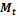 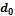 Глубина промерзания, мСуглинки, глины43,80,231,52Супесь, песок пылеватый или мелкий43,80,281,85Пески гравелистые, крупные, средней крупности43,80,301,99Крупнообломочный грунт43,80,342,25Код веществаНаименование веществаЗначения концентраций, мкг/м30330Диоксид серы0,0030337Оксид углерода0,80301Диоксид азота0,0200304Оксид азота0,0090333Сероводород0,0010415Сумма углеводородов (C1-C5)1,90416Сумма углеводородов (C6-C10)0,4№
п/пПикетажное значение пересечения ПК+Наименование коммуникацииДиаметр трубы, ммГлубина до верха трубы, мУгол пересечения, градусВладелец коммуникацииАдрес владельца или № телефонаПримечаниеТрасса трубопровода от гребенки до АГЗУТрасса трубопровода от гребенки до АГЗУТрасса трубопровода от гребенки до АГЗУТрасса трубопровода от гребенки до АГЗУТрасса трубопровода от гребенки до АГЗУТрасса трубопровода от гребенки до АГЗУТрасса трубопровода от гребенки до АГЗУТрасса трубопровода от гребенки до АГЗУТрасса трубопровода от гребенки до АГЗУ1ПК3+67,3Нефтепровод891,689АО «Самараинвестнефть»Трасса трубопровода от скв.111 до гребенкиТрасса трубопровода от скв.111 до гребенкиТрасса трубопровода от скв.111 до гребенкиТрасса трубопровода от скв.111 до гребенкиТрасса трубопровода от скв.111 до гребенкиТрасса трубопровода от скв.111 до гребенкиТрасса трубопровода от скв.111 до гребенкиТрасса трубопровода от скв.111 до гребенкиТрасса трубопровода от скв.111 до гребенки1Пересечений нетПересечений нетПересечений нетПересечений нетПересечений нетПересечений нетПересечений нетПересечений нетТрасса трубопровода от скв.109 до гребенкиТрасса трубопровода от скв.109 до гребенкиТрасса трубопровода от скв.109 до гребенкиТрасса трубопровода от скв.109 до гребенкиТрасса трубопровода от скв.109 до гребенкиТрасса трубопровода от скв.109 до гребенкиТрасса трубопровода от скв.109 до гребенкиТрасса трубопровода от скв.109 до гребенкиТрасса трубопровода от скв.109 до гребенки1Пересечений нетПересечений нетПересечений нетПересечений нетПересечений нетПересечений нетПересечений нетПересечений нетТрасса трубопровода от скв.110 до гребенкиТрасса трубопровода от скв.110 до гребенкиТрасса трубопровода от скв.110 до гребенкиТрасса трубопровода от скв.110 до гребенкиТрасса трубопровода от скв.110 до гребенкиТрасса трубопровода от скв.110 до гребенкиТрасса трубопровода от скв.110 до гребенкиТрасса трубопровода от скв.110 до гребенкиТрасса трубопровода от скв.110 до гребенки1Пересечений нетПересечений нетПересечений нетПересечений нетПересечений нетПересечений нетПересечений нетПересечений нет№Местоположение по трассе автодороги, кмПКПК+Наименование дорогиУгол пересечения в градусахТип покрытияШирина основания насыпиШирина проезжей частиКилометраж автодороги в месте пересечения с трассой нефтепроводаВладелец, адрес, телефон, факсТрасса трубопровода от гребенки до АГЗУТрасса трубопровода от гребенки до АГЗУТрасса трубопровода от гребенки до АГЗУТрасса трубопровода от гребенки до АГЗУТрасса трубопровода от гребенки до АГЗУТрасса трубопровода от гребенки до АГЗУТрасса трубопровода от гребенки до АГЗУТрасса трубопровода от гребенки до АГЗУТрасса трубопровода от гребенки до АГЗУТрасса трубопровода от гребенки до АГЗУТрасса трубопровода от гребенки до АГЗУ10225,7дорога грунтовая810грунт-3,0Генеральный директор ООО «СВЗК»Н.А. ХовринРуководитель проекта          А.И. Татаржицкий№ п/пНаименованиеЛистТекстовые материалы2.1Выводы по проекту82.2Перечень образуемых и изменяемых земельных участков и их частей.92.3Целевое назначение лесов, вид (виды) разрешенного использования лесного участка, количественные и качественные характеристики лесного участка, сведения о нахождении лесного участка в границах особо защитных участков лесов (в случае, если подготовка проекта межевания территории осуществляется в целях определения местоположения границ образуемых и (или) изменяемых лесных участков)162.4Условные номера образуемых земельных участков, кадастровые номера или иные ранее присвоенные государственные учетные номера существующих земельных участков, в отношении которых предполагаются их резервирование и (или) изъятие для государственных или муниципальных нужд, их адреса или описание местоположения, перечень и адреса расположенных на таких земельных участках объектов недвижимого имущества (при наличии сведений о них в Едином государственном реестре недвижимости)182.5Перечень кадастровых номеров существующих земельных участков, на которых линейный объект может быть размещен на условиях сервитута, публичного сервитута, их адреса или описание местоположения, перечень и адреса расположенных на таких земельных участках объектов недвижимого имущества (при наличии сведений о них в Едином государственном реестре недвижимости)182.6Сведения об отнесении образуемого земельного участка к определенной категории земель (в том числе в случае, если земельный участок в связи с размещением линейного объекта подлежит отнесению к определенной категории земель в силу закона без необходимости принятия решения о переводе земельного участка из состава земель этой категории в другую) или сведения о необходимости перевода земельного участка из состава земель одной категории в другую18Графические материалыЧертеж межевания территории М 1:2000№п/пКадастровый номер земельного участкаОбозначение ЧЗУКатегория земельВид арендыРазрешенное использованиеСведения о правах и землепользователяхПлощадь, м²Способ образования163:31:0404001:16:16/чзу1Земли с/х назначенияКраткосрочнаяДля с/х производстваООО Агрокомплекс "Конезавод "Самарский"2432Образование части263:31:0404001:228:228/чзу1Земли с/х назначенияКраткосрочнаяДля недропользования(пред. 63:31:0404001:13) Сельское поселение Светлодольск муниципального района Сергиевский Самарской области (аренда АО "Самараинвестнефть")806Образование части363:31:0404001:12:12/чзу1Земли с/х назначенияКраткосрочнаяДля размещения и эксплуатации объектов трубопроводного транспортаАдминистрация муниципального района Сергиевский Самарской области (аренда АО "Самараинвестнефть")11Образование части463:31:0404001:2:2/чзу1Земли с/х назначенияКраткосрочнаяДля ведения с/х деятельности (земельные участки фонда перераспределения)Администрация муниципального района Сергиевский Самарской области (аренда АО "Самараинвестнефть")6139Образование части563:31:0404003:29:29/чзу1Земли с/х назначенияКраткосрочнаяТрубопроводный транспортАдминистрация муниципального района Сергиевский Самарской области (аренда АО "Самараинвестнефть")633Образование части663:31:0404003:21:21/чзу1Земли промышленностиКраткосрочнаяДля размещения иных объектов промышленностиАдминистрация муниципального района Сергиевский Самарской области (сервитут АО "Самараинвестнефть")1597Образование части763:31:0404003:20:20/чзу1Земли промышленностиКраткосрочнаяДля размещения иных объектов промышленностиАдминистрация муниципального района Сергиевский Самарской области (сервитут АО "Самараинвестнефть")2148Образование части863:31:0404001:228:228/чзу2Земли с/х назначенияКраткосрочнаяДля недропользования(пред. 63:31:0404001:13) Сельское поселение Светлодольск муниципального района Сергиевский Самарской области (аренда АО "Самараинвестнефть")3Образование части№п/пКадастровый номер ЗУ (квартал), из которого образуются земельные участкиУсловный номер образуемого ЗУНомера характ. точекКатегория земельВид арендыРазрешенное использованиеСведения о правах и землепользователяхПлощадь, м²Способ образования163:31:0404001:ЗУ1:ЗУ1Земли лесного фондаКраткосрочнаяДля строительства, реконструкции, эксплуатации линейных объектовМинистерство лесного хозяйства, охраны окружающей среды и природопользования Самарской области501Образование земельного участка из земель лесного фонда263:31:0404001:ЗУ2*:ЗУ2*Земли лесного фондаКраткосрочнаяДля строительства, реконструкции, эксплуатации линейных объектовМинистерство лесного хозяйства, охраны окружающей среды и природопользования Самарской области500Образование земельного участка из земель лесного фонда363:31:0404001:ЗУ3:ЗУ3Земли с/х назначенияКраткосрочнаяСельскохозяйственное использованиеАдминистрация муниципального района Сергиевский Самарской области (земли неразгр. гос. собственности)144Образование земельного участка из земель неразграниченной гос. собственности463:31:0404001:ЗУ4*:ЗУ4*Земли с/х назначенияКраткосрочнаяСельскохозяйственное использованиеАдминистрация муниципального района Сергиевский Самарской области (земли неразгр. гос. собственности)148Образование земельного участка из земель неразграниченгой гос. собственности563:31:0404001:2:2:ЗУ1Земли с/х назначенияДолгосрочнаяДля ведения с/х деятельности (земельные участки фонда перераспределения)Администрация муниципального района Сергиевский Самарской области (аренда АО "Самараинвестнефть"3600Образование земельного участка путем раздела663:31:0404001:2:2:ЗУ2Земли с/х назначенияДолгосрочнаяДля ведения с/х деятельности (земельные участки фонда перераспределения)Администрация муниципального района Сергиевский Самарской области (аренда АО "Самараинвестнефть"1000Образование земельного участка путем раздела763:31:0404001:2:2:ЗУ3Земли с/х назначенияДолгосрочнаяДля ведения с/х деятельности (земельные участки фонда перераспределения)Администрация муниципального района Сергиевский Самарской области (аренда АО "Самараинвестнефть"1000Образование земельного участка путем раздела863:31:0404001:2:2:ЗУ4Земли с/х назначенияДолгосрочнаяДля ведения с/х деятельности (земельные участки фонда перераспределения)Администрация муниципального района Сергиевский Самарской области (аренда АО "Самараинвестнефть"1537Образование земельного участка путем раздела963:31:0404001:2:2:ЗУ5Земли с/х назначенияДолгосрочнаяДля ведения с/х деятельности (земельные участки фонда перераспределения)Администрация муниципального района Сергиевский Самарской области (аренда АО "Самараинвестнефть"1886Образование земельного участка путем раздела1063:31:0404001:16:16:ЗУ1Земли с/х назначенияДолгосрочнаяДля с/х производстваООО Агрокомплекс "Конезавод "Самарский"42Образование земельного участка путем раздела1163:31:0404001:12:12:ЗУ1Земли с/х назначенияДолгосрочнаяДля размещения и эксплуатации объектов трубопроводного транспортаАдминистрация муниципального района Сергиевский Самарской области (аренда АО "Самараинвестнефть"2Образование земельного участка путем разделаУсловный номер земельного участка  63:31:0404001:ЗУ1Условный номер земельного участка  63:31:0404001:ЗУ1Условный номер земельного участка  63:31:0404001:ЗУ1Площадь земельного участка 501 м2Площадь земельного участка 501 м2Площадь земельного участка 501 м2Обозначение характерных точек границКоординаты, мКоординаты, мОбозначение характерных точек границХY12363:31:0404001:ЗУ1(1)63:31:0404001:ЗУ1(1)63:31:0404001:ЗУ1(1)1478198,392240963,452478198,252240973,683478200,702240976,084478181,642240986,025478168,152240994,306478162,972240984,367478170,172240980,118478176,012240978,999478178,492240977,5210478179,162240974,801478198,392240963,4563:31:0404001:ЗУ1(2)63:31:0404001:ЗУ1(2)63:31:0404001:ЗУ1(2)11478262,292240931,6312478260,872240938,8813478252,702240943,8214478245,632240939,6715478248,722240938,2216478250,372240939,1917478253,342240937,7318478253,582240935,8911478262,292240931,63Условный номер земельного участка  63:31:0404001:ЗУ2*Условный номер земельного участка  63:31:0404001:ЗУ2*Условный номер земельного участка  63:31:0404001:ЗУ2*Площадь земельного участка 500 м2Площадь земельного участка 500 м2Площадь земельного участка 500 м2Обозначение характерных точек границКоординаты, мКоординаты, мОбозначение характерных точек границХY3478200,702240976,0819478207,552240982,7820478211,202240983,7621478173,882241005,7922478170,772240999,325478168,152240994,304478181,642240986,023478200,702240976,08Условный номер земельного участка  63:31:0404001:ЗУ3Условный номер земельного участка  63:31:0404001:ЗУ3Условный номер земельного участка  63:31:0404001:ЗУ3Площадь земельного участка 144 м2Площадь земельного участка 144 м2Площадь земельного участка 144 м2Обозначение характерных точек границКоординаты, мКоординаты, мОбозначение характерных точек границХY63:31:0404001:ЗУ3(1)63:31:0404001:ЗУ3(1)63:31:0404001:ЗУ3(1)6478162,972240984,365478168,152240994,3023478158,242241000,3824478153,982240991,8625478159,502240988,7926478158,552240986,976478162,972240984,3663:31:0404001:ЗУ3(2)63:31:0404001:ЗУ3(2)63:31:0404001:ЗУ3(2)13478252,702240943,8227478248,802240943,9028478239,362240942,6114478245,632240939,6713478252,702240943,82Условный номер земельного участка  63:31:0404001:ЗУ4*Условный номер земельного участка  63:31:0404001:ЗУ4*Условный номер земельного участка  63:31:0404001:ЗУ4*Площадь земельного участка 148 м2Площадь земельного участка 148 м2Площадь земельного участка 148 м2Обозначение характерных точек границКоординаты, мКоординаты, мОбозначение характерных точек границХY22478170,772240999,3221478173,882241005,7929478163,902241011,6923478158,242241000,385478168,152240994,3022478170,772240999,32Условный номер земельного участка  63:31:0404001:2:ЗУ1Условный номер земельного участка  63:31:0404001:2:ЗУ1Условный номер земельного участка  63:31:0404001:2:ЗУ1Площадь земельного участка 3600 м2Площадь земельного участка 3600 м2Площадь земельного участка 3600 м2Обозначение характерных точек границКоординаты, мКоординаты, мОбозначение характерных точек границХY30478369,232240860,3231478341,462240913,5132478288,272240885,7533478316,042240832,5530478369,232240860,32Условный номер земельного участка  63:31:0404001:2:ЗУ2Условный номер земельного участка  63:31:0404001:2:ЗУ2Условный номер земельного участка  63:31:0404001:2:ЗУ2Площадь земельного участка 1000 м2Площадь земельного участка 1000 м2Площадь земельного участка 1000 м2Обозначение характерных точек границКоординаты, мКоординаты, мОбозначение характерных точек границХY33478316,042240832,5532478288,272240885,7534478273,462240878,1135478301,222240824,9233478316,042240832,55Условный номер земельного участка  63:31:0404001:2:ЗУ3Условный номер земельного участка  63:31:0404001:2:ЗУ3Условный номер земельного участка  63:31:0404001:2:ЗУ3Площадь земельного участка 1000 м2Площадь земельного участка 1000 м2Площадь земельного участка 1000 м2Обозначение характерных точек границКоординаты, мКоординаты, мОбозначение характерных точек границХY35478301,222240824,9234478273,462240878,1136478258,642240870,4837478286,402240817,2935478301,222240824,92Условный номер земельного участка  63:31:0404001:2:ЗУ4Условный номер земельного участка  63:31:0404001:2:ЗУ4Условный номер земельного участка  63:31:0404001:2:ЗУ4Площадь земельного участка 1537 м2Площадь земельного участка 1537 м2Площадь земельного участка 1537 м2Обозначение характерных точек границКоординаты, мКоординаты, мОбозначение характерных точек границХY37478286,402240817,2936478258,642240870,4838478235,862240858,7539478263,632240805,5637478286,402240817,29Условный номер земельного участка  63:31:0404001:2:ЗУ5Условный номер земельного участка  63:31:0404001:2:ЗУ5Условный номер земельного участка  63:31:0404001:2:ЗУ5Площадь земельного участка 1886 м2Площадь земельного участка 1886 м2Площадь земельного участка 1886 м2Обозначение характерных точек границКоординаты, мКоординаты, мОбозначение характерных точек границХY40478398,352240847,6841478400,412240848,4142478403,252240848,8643478405,142240849,8344478404,082240851,8745478401,512240853,0546478403,182240853,6047478394,122240870,9648478378,762240885,2249478366,072240888,6750478356,922240883,8930478369,232240860,3251478332,402240841,1052478339,712240826,8953478339,852240826,9554478362,942240835,1355478391,422240849,9740478398,352240847,68Условный номер земельного участка  63:31:0404001:16:ЗУ1Условный номер земельного участка  63:31:0404001:16:ЗУ1Условный номер земельного участка  63:31:0404001:16:ЗУ1Площадь земельного участка 42 м2Площадь земельного участка 42 м2Площадь земельного участка 42 м2Обозначение характерных точек границКоординаты, мКоординаты, мОбозначение характерных точек границХY54478362,942240835,1353478339,852240826,9552478339,712240826,8956478341,282240823,8554478362,942240835,13Условный номер земельного участка  63:31:0404001:12:ЗУ1Условный номер земельного участка  63:31:0404001:12:ЗУ1Условный номер земельного участка  63:31:0404001:12:ЗУ1Площадь земельного участка 2 м2Площадь земельного участка 2 м2Площадь земельного участка 2 м2Обозначение характерных точек границКоординаты, мКоординаты, мОбозначение характерных точек границХY44478404,082240851,8745478401,512240853,0546478403,182240853,6044478404,082240851,87Наименование лесничества№ квартала№ выделаПлощадь, гаСостав насажденияКласс возраставозраст, летБонитетОбщ. запас древесины, м3Хворост, м3 Сергиевское142ч.150,05016Б4Дн6/602--Сергиевское142ч.210,057Б3Дн6/602--Генеральный директор ООО «СВЗК»Н.А. ХовринРуководитель проекта          А.И. Татаржицкий№ п/пНаименованиеЛистРаздел 3. Материалы по обоснованию проекта межевания территории. Графическая частьЧертеж зон с особыми условиями использования-Раздел 4. Материалы по обоснованию проекта межевания территории. Пояснительная записка4.1.Обоснование определения местоположения границ образуемого земельного участка с учетом соблюдения требований к образуемым земельным участкам, в том числе требований к предельным (минимальным и (или) максимальным) размерам земельных участков54.2.Обоснование способа образования земельного участка Порядок формирования границ земельных участков и рекомендации по порядку установления границ на местности64.3.Обоснование определения размеров образуемого земельного участка64.4.Обоснование определения границ публичного сервитута, подлежащего установлению в соответствии с законодательством Российской Федерации6Генеральный директор ООО «СВЗК»Н.А. ХовринРуководитель проектаА.И. Татаржицкий№ п/пНаименованиеЛистРаздел 1. Графические материалыРаздел 1. Графические материалыРаздел 1. Графические материалыЧертеж границ зон планируемого размещения линейных объектов М 1:1000-Раздел 2 «Положение о размещении линейных объектов»Раздел 2 «Положение о размещении линейных объектов»-2Наименование, основные характеристики и назначение планируемых для размещения линейных объектов82.1Перечень субъектов Российской Федерации, перечень муниципальных районов, городских округов в составе субъектов Российской Федерации, перечень поселений, населенных пунктов, внутригородских территорий городов федерального значения, на территориях которых устанавливаются зоны планируемого размещения линейных объектов82.2Перечень координат характерных точек границ зон планируемого размещения линейных объектов92.3Перечень координат характерных точек границ зон планируемого размещения линейных объектов, подлежащих реконструкции в связи с изменением их местоположения.122.4Предельные параметры разрешенного строительства, реконструкции объектов капитального строительства, входящих в состав линейных объектов в границах зон их планируемого размещения.122.5Информация о необходимости осуществления мероприятий по защите сохраняемых объектов капитального строительства (здание, строение, сооружение, объекты, строительство которых не завершено), существующих и строящихся на момент подготовки проекта планировки территории, а также объектов капитального строительства, планируемых к строительству в соответствии с ранее утвержденной документацией по планировке территории, от возможного негативного воздействия в связи с размещением линейных объектов.122.6Информация о необходимости осуществления мероприятий по сохранению объектов культурного наследия от возможного негативного воздействия в связи с размещением линейного объекта.132.7Информация о необходимости осуществления мероприятий по охране окружающей среды.132.8Информация о необходимости осуществления мероприятий по защите территории от чрезвычайных ситуаций природного и техногенного характера, в том числе по обеспечению пожарной безопасности и гражданской обороне.19№ п.п.XY1506424.892250672.392506449.882250607.723506430.442250583.884506433.352250583.505506454.142250556.456506435.692250541.077506420.422250560.938506338.212250526.819506338.812250525.0710506301.352250511.0811506298.322250509.9412506264.802250607.3613506424.892250672.391506424.892250672.39Генеральный директор ООО «СВЗК»Н.А. ХовринРуководитель проектаА.И. Татаржицкий№ п/пНаименованиеЛистРаздел 3. Материалы по обоснованию ППТ. Графическая часть3Схема расположения элемента планировочной структуры-Схема использования территории в период подготовки проекта. Схема границ зон с особыми условиями использования территорий.-Схема организации улично-дорожной сети и схема движения транспорта.-Схема границ территорий, подверженной риску возникновения ЧС природного и техногенного характера.-Раздел 4. Материалы по обоснованию ППТ. Пояснительная записка44.1Описание природно-климатических условий территории, в отношении которой разрабатывается проект планировки территории54.2Обоснование определения границ зон планируемого размещения линейных объектов104.2.1Обоснование определения границ зон планируемого размещения линейных объектов подлежащих реконструкции в связи с изменением их местоположения124.2.2Обоснование определения предельных параметров застройки территории в границах зон планируемого размещения объектов капитального строительства, проектируемых в составе линейных объектов124.3Ведомости пересечения124.3.1Ведомость пересечений границ зон планируемого размещения линейного объекта с сохраняемыми объектами капитального строительства существующими и строящимися на момент подготовки проекта планировки территории134.3.2Ведомость пересечений границ зон планируемого размещения линейного объекта с объектами капитального строительства, строительство которых запланировано в соответствии с ранее утвержденной документацией144.3.3Ведомость пересечений границ зон планируемого размещения линейного объекта с водными объектами144.4Приложения15МесяцМесяцМесяцМесяцМесяцМесяцМесяцМесяцМесяцМесяцМесяцМесяцГодIIIIIIIVVVIVIIVIIIIXXXIXIIГодСредняя месячная температура воздуха Средняя месячная температура воздуха Средняя месячная температура воздуха Средняя месячная температура воздуха Средняя месячная температура воздуха Средняя месячная температура воздуха Средняя месячная температура воздуха Средняя месячная температура воздуха Средняя месячная температура воздуха Средняя месячная температура воздуха Средняя месячная температура воздуха Средняя месячная температура воздуха Средняя месячная температура воздуха -12,7-12,3-5,85,414,018,420,318,512,44,4-3,3-9,84,1МесяцМесяцМесяцМесяцМесяцМесяцМесяцМесяцМесяцМесяцМесяцМесяцГодIIIIIIIVVVIVIIVIIIIXXXIXIIГод3,93,93,93,83,83,33,02,93,13,73,83,93,6ССВВЮВЮЮЗЗСЗШтиль1311722191091011IIIIIIVVVIVIIVIIIIXXXIXIIГод81787868556165656977838372МесяцМесяцМесяцМесяцМесяцМесяцМесяцМесяцМесяцМесяцМесяцМесяцГодIIIIIIIVVVIVIIVIIIIXXXIXIIГод322426283650544647463835462МесяцМесяцМесяцМесяцМесяцМесяцМесяцМесяцМесяцМесяцМесяцМесяцГодIIIIIIIVVVIVIIVIIIIXXXIXIIГодТуман, 1936-2019 ггТуман, 1936-2019 ггТуман, 1936-2019 ггТуман, 1936-2019 ггТуман, 1936-2019 ггТуман, 1936-2019 ггТуман, 1936-2019 ггТуман, 1936-2019 ггТуман, 1936-2019 ггТуман, 1936-2019 ггТуман, 1936-2019 ггТуман, 1936-2019 ггТуман, 1936-2019 ггТуман, 1936-2019 ггСреднее22420,30,40,71235426Наибольшее118117254588151450Гроза, 1937-2019 ггГроза, 1937-2019 ггГроза, 1937-2019 ггГроза, 1937-2019 ггГроза, 1937-2019 ггГроза, 1937-2019 ггГроза, 1937-2019 ггГроза, 1937-2019 ггГроза, 1937-2019 ггГроза, 1937-2019 ггГроза, 1937-2019 ггГроза, 1937-2019 ггГроза, 1937-2019 ггГроза, 1937-2019 ггСреднее---0,4378510,05--24Наибольшее---21019141051--37Метель, 1939-2019 ггМетель, 1939-2019 ггМетель, 1939-2019 ггМетель, 1939-2019 ггМетель, 1939-2019 ггМетель, 1939-2019 ггМетель, 1939-2019 ггМетель, 1939-2019 ггМетель, 1939-2019 ггМетель, 1939-2019 ггМетель, 1939-2019 ггМетель, 1939-2019 ггМетель, 1939-2019 ггМетель, 1939-2019 ггСреднее7640,4----0,010,52525Наибольшее1816153----15141651Пыльная буря, МС Самара, 1966-2020 ггПыльная буря, МС Самара, 1966-2020 ггПыльная буря, МС Самара, 1966-2020 ггПыльная буря, МС Самара, 1966-2020 ггПыльная буря, МС Самара, 1966-2020 ггПыльная буря, МС Самара, 1966-2020 ггПыльная буря, МС Самара, 1966-2020 ггПыльная буря, МС Самара, 1966-2020 ггПыльная буря, МС Самара, 1966-2020 ггПыльная буря, МС Самара, 1966-2020 ггПыльная буря, МС Самара, 1966-2020 ггПыльная буря, МС Самара, 1966-2020 ггПыльная буря, МС Самара, 1966-2020 ггПыльная буря, МС Самара, 1966-2020 ггСреднее-----0,04--0,02--0,040,1МесяцМесяцМесяцМесяцМесяцМесяцМесяцМесяцМесяцМесяцМесяцМесяцМесяцГодГлубинаIIIIIIIVVVIVIIVIIIIXXXIXIIГод80 см2,31,71,42,98,412,715,716,514,610,66,43,78,1120 см4,03,32,93,47,311,113,915,214,311,68,25,58,4160 см5,04,03,43,35,99,211,913,613,511,79,16,78,1320 см8,27,26,55,85,76,67,99,210,210,510,29,38,1Глубина промерзания почвы, смXIXIIIIIIIIIVМаксимальная687393107110106ГрунтГлубина промерзания, мСуглинки, глины43,80,231,52Супесь, песок пылеватый или мелкий43,80,281,85Пески гравелистые, крупные, средней крупности43,80,301,99Крупнообломочный грунт43,80,342,25Код веществаНаименование веществаЗначения концентраций, мкг/м30330Диоксид серы0,0030337Оксид углерода0,80301Диоксид азота0,0200304Оксид азота0,0090333Сероводород0,0010415Сумма углеводородов (C1-C5)1,90416Сумма углеводородов (C6-C10)0,4№
п/пПикетажное значение пересечения ПК+Наименование коммуникацииДиаметр трубы, ммГлубина до верха трубы, мУгол пересечения, градусВладелец коммуникации, адрес или № телефонаПримечаниеТрасса выкидного трубопровода от скв. №311 до УЗА №1Трасса выкидного трубопровода от скв. №311 до УЗА №1Трасса выкидного трубопровода от скв. №311 до УЗА №1Трасса выкидного трубопровода от скв. №311 до УЗА №1Трасса выкидного трубопровода от скв. №311 до УЗА №1Трасса выкидного трубопровода от скв. №311 до УЗА №1Трасса выкидного трубопровода от скв. №311 до УЗА №1Трасса выкидного трубопровода от скв. №311 до УЗА №11Пересечений нетПересечений нетПересечений нетПересечений нетПересечений нетПересечений нетПересечений нетТрасса выкидного трубопровода от скв. №325 до УЗА №1Трасса выкидного трубопровода от скв. №325 до УЗА №1Трасса выкидного трубопровода от скв. №325 до УЗА №1Трасса выкидного трубопровода от скв. №325 до УЗА №1Трасса выкидного трубопровода от скв. №325 до УЗА №1Трасса выкидного трубопровода от скв. №325 до УЗА №1Трасса выкидного трубопровода от скв. №325 до УЗА №1Трасса выкидного трубопровода от скв. №325 до УЗА №11Пересечений нетПересечений нетПересечений нетПересечений нетПересечений нетПересечений нетПересечений нетТрасса выкидного трубопровода от скв. №326 до УЗА №1Трасса выкидного трубопровода от скв. №326 до УЗА №1Трасса выкидного трубопровода от скв. №326 до УЗА №1Трасса выкидного трубопровода от скв. №326 до УЗА №1Трасса выкидного трубопровода от скв. №326 до УЗА №1Трасса выкидного трубопровода от скв. №326 до УЗА №1Трасса выкидного трубопровода от скв. №326 до УЗА №1Трасса выкидного трубопровода от скв. №326 до УЗА №11Пересечений нетПересечений нетПересечений нетПересечений нетПересечений нетПересечений нетПересечений нетТрасса нефтесборного трубопровода от УЗА № 1 до сущ. АГЗУТрасса нефтесборного трубопровода от УЗА № 1 до сущ. АГЗУТрасса нефтесборного трубопровода от УЗА № 1 до сущ. АГЗУТрасса нефтесборного трубопровода от УЗА № 1 до сущ. АГЗУТрасса нефтесборного трубопровода от УЗА № 1 до сущ. АГЗУТрасса нефтесборного трубопровода от УЗА № 1 до сущ. АГЗУТрасса нефтесборного трубопровода от УЗА № 1 до сущ. АГЗУТрасса нефтесборного трубопровода от УЗА № 1 до сущ. АГЗУ1ПК0+12,6Трасса Нефтепровод(проектСИН.04.22-24)--89АО «Самараинвестнефть»2ПК0+17,6Трасса Нефтепровод(проектСИН.04.22-24)--89АО «Самараинвестнефть»3ПК0+22,6Трасса Нефтепровод(проектСИН.04.22-24)--89АО «Самараинвестнефть»4ПК0+36,0Нефтепровод891,284АО «Самараинвестнефть»5ПК0+47,7ВЛ-10кВ88АО «Самараинвестнефть»6ПК0+57,6Нефтепровод891,288АО «Самараинвестнефть»7ПК1+05,4Нефтепровод891,285АО «Самараинвестнефть»8ПК1+11,8Нефтепровод891,286АО «Самараинвестнефть»Ф-Кут-19ПК1+12,8Нефтепровод891,285АО «Самараинвестнефть»10ПК1+13,8Нефтепровод891,285АО «Самараинвестнефть»11ПК1+24,6ВЛ-10кВ--88АО «Самараинвестнефть»12ПК1+72,5Нефтепровод1141,587АО «Самараинвестнефть»Подъездная дорога к скважинамПодъездная дорога к скважинамПодъездная дорога к скважинамПодъездная дорога к скважинамПодъездная дорога к скважинамПодъездная дорога к скважинамПодъездная дорога к скважинамПодъездная дорога к скважинам1Пересечений нетПересечений нетПересечений нетПересечений нетПересечений нетПересечений нетПересечений нетГенеральный директор ООО «СВЗК»Н.А. ХовринРуководитель проектаА.И. Татаржицкий№ п/пНаименованиеЛистТекстовые материалы2.1Выводы по проекту82.2Перечень образуемых и изменяемых земельных участков и их частей.92.3Целевое назначение лесов, вид (виды) разрешенного использования лесного участка, количественные и качественные характеристики лесного участка, сведения о нахождении лесного участка в границах особо защитных участков лесов (в случае, если подготовка проекта межевания территории осуществляется в целях определения местоположения границ образуемых и (или) изменяемых лесных участков)122.4Условные номера образуемых земельных участков, кадастровые номера или иные ранее присвоенные государственные учетные номера существующих земельных участков, в отношении которых предполагаются их резервирование и (или) изъятие для государственных или муниципальных нужд, их адреса или описание местоположения, перечень и адреса расположенных на таких земельных участках объектов недвижимого имущества (при наличии сведений о них в Едином государственном реестре недвижимости)122.5Перечень кадастровых номеров существующих земельных участков, на которых линейный объект может быть размещен на условиях сервитута, публичного сервитута, их адреса или описание местоположения, перечень и адреса расположенных на таких земельных участках объектов недвижимого имущества (при наличии сведений о них в Едином государственном реестре недвижимости)132.6Сведения об отнесении образуемого земельного участка к определенной категории земель (в том числе в случае, если земельный участок в связи с размещением линейного объекта подлежит отнесению к определенной категории земель в силу закона без необходимости принятия решения о переводе земельного участка из состава земель этой категории в другую) или сведения о необходимости перевода земельного участка из состава земель одной категории в другую13Графические материалыЧертеж межевания территории М 1:1000№п/пКадастровый номер земельного участкаОбозначение ЧЗУКатегория земельВид арендыРазрешенное использованиеСведения о правах и землепользователяхПлощадь, м²Способ образования163:31:0103002:35:35/чзу1Земли с/х назначенияКраткосрочнаяДля с/х производстваСабельников Григорий Николаевич7996Образование части263:31:0103002:37:37/чзу1Земли с/х назначенияКраткосрочнаяДля с/х производства"Вершкова Валентина Ивановна,  Хомяков Алексей Александрович, Костюченко Елена Юрьевна, Палейкин Павел Юрьевич, Михайлов Валерий Евсеевич,Бреднев Николай Иванович"392Образование части363:31:0000000:5556:5556/чзу1Земли с/х назначенияКраткосрочнаяДля с/х производстваСабельников Григорий Николаевич1671Образование части463:31:0103002:21:21/чзу1Земли промышленностиКраткосрочнаяДля строительства и последующей эксплуатации технологической площадки АГЗУ ("ОЗНА") Южно-Золотаревского месторожденияАО "Самараинвестнефть"130Образование части№п/пКадастровый номер ЗУ (квартал), из которого образуются земельные участкиУсловный номер образуемого ЗУНомера характ. точекКатегория земельВид арендыРазрешенное использованиеСведения о правах и землепользователяхПлощадь, м²Способ образования163:31:0103002:35:35:ЗУ11-1Земли с/х назначенияДолгосрочнаяДля с/х производстваСабельников Григорий Николаевич4774Образование земельного участка в результате раздела263:31:0103002:35:35:ЗУ215-15Земли с/х назначенияДолгосрочнаяДля с/х производстваСабельников Григорий Николаевич1000Образование земельного участка в результате раздела363:31:0103002:35:35:ЗУ319-19Земли с/х назначенияДолгосрочнаяДля с/х производстваСабельников Григорий Николаевич1401Образование земельного участка в результате раздела463:31:0000000:5556:5556:ЗУ123-23Земли с/х назначенияДолгосрочнаяДля с/х производстваСабельников Григорий Николаевич420Образование земельного участка в результате разделаУсловный номер земельного участка  63:31:0103002:35:ЗУ1Условный номер земельного участка  63:31:0103002:35:ЗУ1Условный номер земельного участка  63:31:0103002:35:ЗУ1Площадь земельного участка 4774 м2Площадь земельного участка 4774 м2Площадь земельного участка 4774 м2Обозначение характерных точек границКоординаты, мКоординаты, мОбозначение характерных точек границХY1231506359.742250629.422506382.352250573.853506326.772250551.234506317.972250572.875506310.332250569.766506306.322250568.137506304.242250566.028506304.322250564.629506314.722250539.0710506303.012250537.3311506281.182250590.9812506298.532250598.0413506305.842250602.6914506304.162250606.811506359.742250629.42Условный номер земельного участка 63:31:0103002:35:ЗУ2Условный номер земельного участка 63:31:0103002:35:ЗУ2Условный номер земельного участка 63:31:0103002:35:ЗУ2Площадь земельного участка 1000 м2Площадь земельного участка 1000 м2Площадь земельного участка 1000 м2Обозначение характерных точек границКоординаты, мКоординаты, мОбозначение характерных точек границХY12315506359.742250629.4216506382.352250573.8517506397.792250580.1318506375.172250635.7015506359.742250629.42Условный номер земельного участка 63:31:0103002:35:ЗУ3Условный номер земельного участка 63:31:0103002:35:ЗУ3Условный номер земельного участка 63:31:0103002:35:ЗУ3Площадь земельного участка 1401 м2Площадь земельного участка 1401 м2Площадь земельного участка 1401 м2Обозначение характерных точек границКоординаты, мКоординаты, мОбозначение характерных точек границХY12319506375.172250635.7020506397.792250580.1321506419.422250588.9322506396.802250644.5019506375.172250635.70Условный номер земельного участка 63:31:0000000:5556:ЗУ1Условный номер земельного участка 63:31:0000000:5556:ЗУ1Условный номер земельного участка 63:31:0000000:5556:ЗУ1Площадь земельного участка 420 м2Площадь земельного участка 420 м2Площадь земельного участка 420 м2Обозначение характерных точек границКоординаты, мКоординаты, мОбозначение характерных точек границХY12323506301.352250511.0824506323.872250519.4925506332.752250522.8126506331.442250526.7727506323.052250527.0028506317.852250531.6529506317.062250533.3230506314.722250539.0731506303.012250537.3332506306.132250529.6733506306.802250523.0734506304.772250518.5135506299.582250514.6923506301.352250511.08Генеральный директор ООО «СВЗК»Н.А. ХовринРуководитель проектаА.И. Татаржицкий№ п/пНаименованиеЛистРаздел 3. Материалы по обоснованию проекта межевания территории. Графическая частьЧертеж зон с особыми условиями использования-Раздел 4. Материалы по обоснованию проекта межевания территории. Пояснительная записка4.1.Обоснование определения местоположения границ образуемого земельного участка с учетом соблюдения требований к образуемым земельным участкам, в том числе требований к предельным (минимальным и (или) максимальным) размерам земельных участков54.2.Обоснование способа образования земельного участка Порядок формирования границ земельных участков и рекомендации по порядку установления границ на местности64.3.Обоснование определения размеров образуемого земельного участка64.4.Обоснование определения границ публичного сервитута, подлежащего установлению в соответствии с законодательством Российской Федерации6Генеральный директор ООО «СВЗК»Н.А. ХовринРуководитель проектаА.И. Татаржицкий№ п/пНаименованиеЛистРаздел 1. Графические материалыРаздел 1. Графические материалыРаздел 1. Графические материалыЧертеж границ зон планируемого размещения линейных объектов М 1:1000-Раздел 2 «Положение о размещении линейных объектов»Раздел 2 «Положение о размещении линейных объектов»-2Наименование, основные характеристики и назначение планируемых для размещения линейных объектов52.1Перечень субъектов Российской Федерации, перечень муниципальных районов, городских округов в составе субъектов Российской Федерации, перечень поселений, населенных пунктов, внутригородских территорий городов федерального значения, на территориях которых устанавливаются зоны планируемого размещения линейных объектов52.2Перечень координат характерных точек границ зон планируемого размещения линейных объектов72.3Перечень координат характерных точек границ зон планируемого размещения линейных объектов, подлежащих реконструкции в связи с изменением их местоположения.72.4Предельные параметры разрешенного строительства, реконструкции объектов капитального строительства, входящих в состав линейных объектов в границах зон их планируемого размещения.72.5Информация о необходимости осуществления мероприятий по защите сохраняемых объектов капитального строительства (здание, строение, сооружение, объекты, строительство которых не завершено), существующих и строящихся на момент подготовки проекта планировки территории, а также объектов капитального строительства, планируемых к строительству в соответствии с ранее утвержденной документацией по планировке территории, от возможного негативного воздействия в связи с размещением линейных объектов.82.6Информация о необходимости осуществления мероприятий по сохранению объектов культурного наследия от возможного негативного воздействия в связи с размещением линейного объекта.82.7Информация о необходимости осуществления мероприятий по охране окружающей среды.82.8Информация о необходимости осуществления мероприятий по защите территории от чрезвычайных ситуаций природного и техногенного характера, в том числе по обеспечению пожарной безопасности и гражданской обороне.14№ п.п.XY1506470.502249155.092506483.242249159.573506594.652249198.764506567.772249275.175506521.022249258.736506497.652249400.237506486.212249502.548506480.262249555.709506439.052249573.7210506429.432249551.7311506457.952249539.2612506458.132249537.6813506460.922249512.6814506464.152249483.8415506467.482249454.0716506473.872249396.9417506498.042249250.6418506456.342249235.9719506450.522249233.9220506456.472249216.9921506452.322249215.2722506444.512249207.4023506444.872249201.9224506449.952249197.6525506452.572249190.2226506443.662249187.1227506452.612249160.5928506466.562249165.451506470.502249155.09Генеральный директор ООО «СВЗК»Н.А. ХовринРуководитель проектаА.И. Татаржицкий№ п/пНаименованиеЛистРаздел 3. Материалы по обоснованию ППТ. Графическая часть3Схема расположения элемента планировочной структуры-Схема использования территории в период подготовки проекта. Схема границ зон с особыми условиями использования территорий.-Схема организации улично-дорожной сети и схема движения транспорта.-Схема границ территорий, подверженной риску возникновения ЧС природного и техногенного характера.-Раздел 4. Материалы по обоснованию ППТ. Пояснительная записка44.1Описание природно-климатических условий территории, в отношении которой разрабатывается проект планировки территории54.2Обоснование определения границ зон планируемого размещения линейных объектов104.2.1Обоснование определения границ зон планируемого размещения линейных объектов подлежащих реконструкции в связи с изменением их местоположения124.2.2Обоснование определения предельных параметров застройки территории в границах зон планируемого размещения объектов капитального строительства, проектируемых в составе линейных объектов124.3Ведомости пересечения124.3.1Ведомость пересечений границ зон планируемого размещения линейного объекта с сохраняемыми объектами капитального строительства существующими и строящимися на момент подготовки проекта планировки территории134.3.2Ведомость пересечений границ зон планируемого размещения линейного объекта с объектами капитального строительства, строительство которых запланировано в соответствии с ранее утвержденной документацией144.3.3Ведомость пересечений границ зон планируемого размещения линейного объекта с водными объектами144.4Приложения15МесяцМесяцМесяцМесяцМесяцМесяцМесяцМесяцМесяцМесяцМесяцМесяцГодIIIIIIIVVVIVIIVIIIIXXXIXIIГодСредняя месячная температура воздуха Средняя месячная температура воздуха Средняя месячная температура воздуха Средняя месячная температура воздуха Средняя месячная температура воздуха Средняя месячная температура воздуха Средняя месячная температура воздуха Средняя месячная температура воздуха Средняя месячная температура воздуха Средняя месячная температура воздуха Средняя месячная температура воздуха Средняя месячная температура воздуха Средняя месячная температура воздуха -12,7-12,3-5,85,414,018,420,318,512,44,4-3,3-9,84,1МесяцМесяцМесяцМесяцМесяцМесяцМесяцМесяцМесяцМесяцМесяцМесяцГодIIIIIIIVVVIVIIVIIIIXXXIXIIГод3,93,93,93,83,83,33,02,93,13,73,83,93,6ССВВЮВЮЮЗЗСЗШтиль1311722191091011IIIIIIVVVIVIIVIIIIXXXIXIIГод81787868556165656977838372МесяцМесяцМесяцМесяцМесяцМесяцМесяцМесяцМесяцМесяцМесяцМесяцГодIIIIIIIVVVIVIIVIIIIXXXIXIIГод322426283650544647463835462МесяцМесяцМесяцМесяцМесяцМесяцМесяцМесяцМесяцМесяцМесяцМесяцГодIIIIIIIVVVIVIIVIIIIXXXIXIIГодТуман, 1936-2019 ггТуман, 1936-2019 ггТуман, 1936-2019 ггТуман, 1936-2019 ггТуман, 1936-2019 ггТуман, 1936-2019 ггТуман, 1936-2019 ггТуман, 1936-2019 ггТуман, 1936-2019 ггТуман, 1936-2019 ггТуман, 1936-2019 ггТуман, 1936-2019 ггТуман, 1936-2019 ггТуман, 1936-2019 ггСреднее22420,30,40,71235426Наибольшее118117254588151450Гроза, 1937-2019 ггГроза, 1937-2019 ггГроза, 1937-2019 ггГроза, 1937-2019 ггГроза, 1937-2019 ггГроза, 1937-2019 ггГроза, 1937-2019 ггГроза, 1937-2019 ггГроза, 1937-2019 ггГроза, 1937-2019 ггГроза, 1937-2019 ггГроза, 1937-2019 ггГроза, 1937-2019 ггГроза, 1937-2019 ггСреднее---0,4378510,05--24Наибольшее---21019141051--37Метель, 1939-2019 ггМетель, 1939-2019 ггМетель, 1939-2019 ггМетель, 1939-2019 ггМетель, 1939-2019 ггМетель, 1939-2019 ггМетель, 1939-2019 ггМетель, 1939-2019 ггМетель, 1939-2019 ггМетель, 1939-2019 ггМетель, 1939-2019 ггМетель, 1939-2019 ггМетель, 1939-2019 ггМетель, 1939-2019 ггСреднее7640,4----0,010,52525Наибольшее1816153----15141651Пыльная буря, МС Самара, 1966-2020 ггПыльная буря, МС Самара, 1966-2020 ггПыльная буря, МС Самара, 1966-2020 ггПыльная буря, МС Самара, 1966-2020 ггПыльная буря, МС Самара, 1966-2020 ггПыльная буря, МС Самара, 1966-2020 ггПыльная буря, МС Самара, 1966-2020 ггПыльная буря, МС Самара, 1966-2020 ггПыльная буря, МС Самара, 1966-2020 ггПыльная буря, МС Самара, 1966-2020 ггПыльная буря, МС Самара, 1966-2020 ггПыльная буря, МС Самара, 1966-2020 ггПыльная буря, МС Самара, 1966-2020 ггПыльная буря, МС Самара, 1966-2020 ггСреднее-----0,04--0,02--0,040,1МесяцМесяцМесяцМесяцМесяцМесяцМесяцМесяцМесяцМесяцМесяцМесяцМесяцГодГлубинаIIIIIIIVVVIVIIVIIIIXXXIXIIГод80 см2,31,71,42,98,412,715,716,514,610,66,43,78,1120 см4,03,32,93,47,311,113,915,214,311,68,25,58,4160 см5,04,03,43,35,99,211,913,613,511,79,16,78,1320 см8,27,26,55,85,76,67,99,210,210,510,29,38,1Глубина промерзания почвы, смXIXIIIIIIIIIVМаксимальная687393107110106ГрунтГлубина промерзания, мСуглинки, глины43,80,231,52Супесь, песок пылеватый или мелкий43,80,281,85Пески гравелистые, крупные, средней крупности43,80,301,99Крупнообломочный грунт43,80,342,25Код веществаНаименование веществаЗначения концентраций, мкг/м30330Диоксид серы0,0030337Оксид углерода0,80301Диоксид азота0,0200304Оксид азота0,0090333Сероводород0,0010415Сумма углеводородов (C1-C5)1,90416Сумма углеводородов (C6-C10)0,4№
п/пПикетажное значение пересечения ПК+Наименование коммуникацииДиаметр трубы, ммГлубина до верха трубы, мУгол пересечения, градусВладелец коммуникации, адрес или № телефонаПримечаниеТрасса выкидного трубопровода от скважины № 313 до АГЗУ (сущ.)Трасса выкидного трубопровода от скважины № 313 до АГЗУ (сущ.)Трасса выкидного трубопровода от скважины № 313 до АГЗУ (сущ.)Трасса выкидного трубопровода от скважины № 313 до АГЗУ (сущ.)Трасса выкидного трубопровода от скважины № 313 до АГЗУ (сущ.)Трасса выкидного трубопровода от скважины № 313 до АГЗУ (сущ.)Трасса выкидного трубопровода от скважины № 313 до АГЗУ (сущ.)Трасса выкидного трубопровода от скважины № 313 до АГЗУ (сущ.)1ПК3+73,7Дренаж2191,474АО «Самараинвестнефть»2ПК3+82,3Дренаж891,144АО «Самараинвестнефть»Трасса выкидного трубопровода от скважины № 312 до АГЗУ (сущ.)Трасса выкидного трубопровода от скважины № 312 до АГЗУ (сущ.)Трасса выкидного трубопровода от скважины № 312 до АГЗУ (сущ.)Трасса выкидного трубопровода от скважины № 312 до АГЗУ (сущ.)Трасса выкидного трубопровода от скважины № 312 до АГЗУ (сущ.)Трасса выкидного трубопровода от скважины № 312 до АГЗУ (сущ.)Трасса выкидного трубопровода от скважины № 312 до АГЗУ (сущ.)Трасса выкидного трубопровода от скважины № 312 до АГЗУ (сущ.)1ПК3+61,7Дренаж2191,474АО «Самараинвестнефть»2ПК3+69,7Дренаж891,144АО «Самараинвестнефть»Трасса выкидного трубопровода от скважины № 314 до АГЗУ (сущ.)Трасса выкидного трубопровода от скважины № 314 до АГЗУ (сущ.)Трасса выкидного трубопровода от скважины № 314 до АГЗУ (сущ.)Трасса выкидного трубопровода от скважины № 314 до АГЗУ (сущ.)Трасса выкидного трубопровода от скважины № 314 до АГЗУ (сущ.)Трасса выкидного трубопровода от скважины № 314 до АГЗУ (сущ.)Трасса выкидного трубопровода от скважины № 314 до АГЗУ (сущ.)Трасса выкидного трубопровода от скважины № 314 до АГЗУ (сущ.)1ПК3+76,9Дренаж2191,474АО «Самараинвестнефть»2ПК3+84,4Дренаж891,144АО «Самараинвестнефть»Подъездная дорога к скважинамПодъездная дорога к скважинамПодъездная дорога к скважинамПодъездная дорога к скважинамПодъездная дорога к скважинамПодъездная дорога к скважинамПодъездная дорога к скважинамПодъездная дорога к скважинам1Пересечений нетПересечений нетПересечений нетПересечений нетПересечений нетПересечений нетПересечений нетГенеральный директор ООО «СВЗК»Н.А. ХовринРуководитель проектаА.И. Татаржицкий№ п/пНаименованиеЛистТекстовые материалы2.1Выводы по проекту82.2Перечень образуемых и изменяемых земельных участков и их частей.92.3Целевое назначение лесов, вид (виды) разрешенного использования лесного участка, количественные и качественные характеристики лесного участка, сведения о нахождении лесного участка в границах особо защитных участков лесов (в случае, если подготовка проекта межевания территории осуществляется в целях определения местоположения границ образуемых и (или) изменяемых лесных участков)132.4Условные номера образуемых земельных участков, кадастровые номера или иные ранее присвоенные государственные учетные номера существующих земельных участков, в отношении которых предполагаются их резервирование и (или) изъятие для государственных или муниципальных нужд, их адреса или описание местоположения, перечень и адреса расположенных на таких земельных участках объектов недвижимого имущества (при наличии сведений о них в Едином государственном реестре недвижимости)142.5Перечень кадастровых номеров существующих земельных участков, на которых линейный объект может быть размещен на условиях сервитута, публичного сервитута, их адреса или описание местоположения, перечень и адреса расположенных на таких земельных участках объектов недвижимого имущества (при наличии сведений о них в Едином государственном реестре недвижимости)142.6Сведения об отнесении образуемого земельного участка к определенной категории земель (в том числе в случае, если земельный участок в связи с размещением линейного объекта подлежит отнесению к определенной категории земель в силу закона без необходимости принятия решения о переводе земельного участка из состава земель этой категории в другую) или сведения о необходимости перевода земельного участка из состава земель одной категории в другую14Графические материалыЧертеж межевания территории М 1:1000№п/пКадастровый номер земельного участкаОбозначение ЧЗУКатегория земельВид арендыРазрешенное использованиеСведения о правах и землепользователяхПлощадь, м²Способ образования163:31:0000000:1219:1219/чзу1Земли с/х назначенияКраткосрочнаяДля размещения объектов с/х назначения и с/х угодийООО "Колос"9538Образование части263:31:0103002:17:17/чзу1Земли промышленностиКраткосрочнаяДля строительства и обустройства нефтяных эксплуатационных скважин №251, 270 Южно-Золотаревского месторожденияАдминистрация муниципального района Сергиевский в аренде у АО "Самараинвестнефть"181Образование части363:31:0000000:369:369/чзу1Земли промышленностиКраткосрочнаяПод обустройство скважин №200и №201 на Южно-Золотаревского месторождения нефтиАдминистрация муниципального района Сергиевский132Образование части463:31:0000000:686:686/чзу1Земли промышленностиКраткосрочнаяДля размещения технологических площадок автоматической групповой замерной установкиАО "Самараинвестнефть"107Образование части563:31:0103002:258:258/чзу1Земли с/х назначенияКраткосрочнаяТрубопроводный транспортАдминистрация муниципального района Сергиевский285Образование части№п/пКадастровый номер ЗУ (квартал), из которого образуются земельные участкиУсловный номер образуемого ЗУНомера характ. точекКатегория земельВид арендыРазрешенное использованиеСведения о правах и землепользователяхПлощадь, м²Способ образования163:31:0000000:1219:1219:ЗУ136-36Земли с/х назначенияДолгосрочнаяДля размещения объектов с/х назначения и с/х угодийООО "Колос"6966Образование земельного участка в результате раздела263:31:0103002ЗУ11-1Земли с/х назначенияДолгосрочнаяДля ведения с/х деятельностиЗемли неразгранич. гос. собственности53Образование земельного участка из земель неразгранич. гос. собственности363:31:0103002ЗУ211-11Земли с/х назначенияДолгосрочнаяДля ведения с/х деятельностиЗемли неразгранич. гос. собственности13Образование земельного участка из земель неразгранич. гос. собственности463:31:0103002ЗУ316-16Земли с/х назначенияДолгосрочнаяДля ведения с/х деятельностиЗемли неразгранич. гос. собственности15Образование земельного участка из земель неразгранич. гос. собственности563:31:0103002ЗУ322-22Земли с/х назначенияДолгосрочнаяДля ведения с/х деятельностиЗемли неразгранич. гос. собственности1798Образование земельного участка из земель неразгранич. гос. собственностиУсловный номер земельного участка 63:31:0103002:ЗУ1Условный номер земельного участка 63:31:0103002:ЗУ1Условный номер земельного участка 63:31:0103002:ЗУ1Площадь земельного участка 53 м2Площадь земельного участка 53 м2Площадь земельного участка 53 м2Обозначение характерных точек границКоординаты, мКоординаты, мОбозначение характерных точек границХY1231506449.702249557.022506449.292249554.353506461.422249560.324506463.292249563.125506454.242249567.086506453.832249564.687506456.862249564.158506456.092249559.049506453.032249559.6310506452.812249558.061506449.702249557.02Условный номер земельного участка 63:31:0103002:ЗУ2Условный номер земельного участка 63:31:0103002:ЗУ2Условный номер земельного участка 63:31:0103002:ЗУ2Площадь земельного участка 13 м2Площадь земельного участка 13 м2Площадь земельного участка 13 м2Обозначение характерных точек границКоординаты, мКоординаты, мОбозначение характерных точек границХY12311506444.972249552.2212506449.292249554.3513506449.702249557.0214506445.592249555.6515506444.672249552.9211506444.972249552.22Условный номер земельного участка 63:31:0103002:ЗУ3Условный номер земельного участка 63:31:0103002:ЗУ3Условный номер земельного участка 63:31:0103002:ЗУ3Площадь земельного участка 15 м2Площадь земельного участка 15 м2Площадь земельного участка 15 м2Обозначение характерных точек границКоординаты, мКоординаты, мОбозначение характерных точек границХY12316506449.292249554.3517506444.972249552.2218506444.672249552.9219506445.592249555.6520506443.802249550.3821506448.562249549.6416506449.292249554.35Условный номер земельного участка 63:31:0103002:ЗУ4Условный номер земельного участка 63:31:0103002:ЗУ4Условный номер земельного участка 63:31:0103002:ЗУ4Площадь земельного участка 1798 м2Площадь земельного участка 1798 м2Площадь земельного участка 1798 м2Обозначение характерных точек границКоординаты, мКоординаты, мОбозначение характерных точек границХY12322506476.912249478.4723506486.212249502.5524506480.262249555.7025506463.292249563.1226506461.422249560.3227506449.292249554.3528506448.562249549.6429506443.802249550.3830506442.352249546.0831506457.952249539.2632506458.132249537.6833506469.172249533.2534506460.922249512.6735506464.152249483.8322506476.912249478.47Условный номер земельного участка 63:31:0000000:1219:ЗУ1Условный номер земельного участка 63:31:0000000:1219:ЗУ1Условный номер земельного участка 63:31:0000000:1219:ЗУ1Площадь земельного участка 6966 м2Площадь земельного участка 6966 м2Площадь земельного участка 6966 м2Обозначение характерных точек границКоординаты, мКоординаты, мОбозначение характерных точек границХY12336506555.042249255.8537506574.972249199.2638506480.912249166.1739506479.602249169.9240506469.482249166.2041506468.322249169.2442506457.292249165.4043506454.462249164.4144506453.472249167.2445506448.212249182.3546506447.362249185.2347506454.502249187.7248506455.612249190.6049506452.512249199.4250506447.782249203.3951506447.592249206.2552506454.022249212.7353506463.192249216.5154506460.982249222.7736506555.042249255.85Генеральный директор ООО «СВЗК»Н.А. ХовринРуководитель проектаА.И. Татаржицкий№ п/пНаименованиеЛистРаздел 3. Материалы по обоснованию проекта межевания территории. Графическая частьЧертеж зон с особыми условиями использования-Раздел 4. Материалы по обоснованию проекта межевания территории. Пояснительная записка4.1.Обоснование определения местоположения границ образуемого земельного участка с учетом соблюдения требований к образуемым земельным участкам, в том числе требований к предельным (минимальным и (или) максимальным) размерам земельных участков54.2.Обоснование способа образования земельного участка Порядок формирования границ земельных участков и рекомендации по порядку установления границ на местности64.3.Обоснование определения размеров образуемого земельного участка64.4.Обоснование определения границ публичного сервитута, подлежащего установлению в соответствии с законодательством Российской Федерации6Генеральный директор ООО «СВЗК»Н.А. ХовринРуководитель проектаА.И. Татаржицкий№ п/пНаименованиеЛистРаздел 1. Графические материалыРаздел 1. Графические материалыРаздел 1. Графические материалыЧертеж границ зон планируемого размещения линейных объектов М 1:1000-Раздел 2 «Положение о размещении линейных объектов»Раздел 2 «Положение о размещении линейных объектов»-2Наименование, основные характеристики и назначение планируемых для размещения линейных объектов52.1Перечень субъектов Российской Федерации, перечень муниципальных районов, городских округов в составе субъектов Российской Федерации, перечень поселений, населенных пунктов, внутригородских территорий городов федерального значения, на территориях которых устанавливаются зоны планируемого размещения линейных объектов52.2Перечень координат характерных точек границ зон планируемого размещения линейных объектов72.3Перечень координат характерных точек границ зон планируемого размещения линейных объектов, подлежащих реконструкции в связи с изменением их местоположения.72.4Предельные параметры разрешенного строительства, реконструкции объектов капитального строительства, входящих в состав линейных объектов в границах зон их планируемого размещения.72.5Информация о необходимости осуществления мероприятий по защите сохраняемых объектов капитального строительства (здание, строение, сооружение, объекты, строительство которых не завершено), существующих и строящихся на момент подготовки проекта планировки территории, а также объектов капитального строительства, планируемых к строительству в соответствии с ранее утвержденной документацией по планировке территории, от возможного негативного воздействия в связи с размещением линейных объектов.82.6Информация о необходимости осуществления мероприятий по сохранению объектов культурного наследия от возможного негативного воздействия в связи с размещением линейного объекта.82.7Информация о необходимости осуществления мероприятий по охране окружающей среды.82.8Информация о необходимости осуществления мероприятий по защите территории от чрезвычайных ситуаций природного и техногенного характера, в том числе по обеспечению пожарной безопасности и гражданской обороне.14№ п.п.XY1506312.262250585.782506340.352250507.303506332.872250504.474506304.722250582.965506312.262250585.78Генеральный директор ООО «СВЗК»Н.А. ХовринРуководитель проектаА.И. Татаржицкий№ п/пНаименованиеЛистРаздел 3. Материалы по обоснованию ППТ. Графическая часть3Схема расположения элемента планировочной структуры-Схема использования территории в период подготовки проекта. Схема границ зон с особыми условиями использования территорий.-Схема организации улично-дорожной сети и схема движения транспорта.-Схема границ территорий, подверженной риску возникновения ЧС природного и техногенного характера.-Раздел 4. Материалы по обоснованию ППТ. Пояснительная записка44.1Описание природно-климатических условий территории, в отношении которой разрабатывается проект планировки территории54.2Обоснование определения границ зон планируемого размещения линейных объектов104.2.1Обоснование определения границ зон планируемого размещения линейных объектов подлежащих реконструкции в связи с изменением их местоположения124.2.2Обоснование определения предельных параметров застройки территории в границах зон планируемого размещения объектов капитального строительства, проектируемых в составе линейных объектов124.3Ведомости пересечения124.3.1Ведомость пересечений границ зон планируемого размещения линейного объекта с сохраняемыми объектами капитального строительства существующими и строящимися на момент подготовки проекта планировки территории134.3.2Ведомость пересечений границ зон планируемого размещения линейного объекта с объектами капитального строительства, строительство которых запланировано в соответствии с ранее утвержденной документацией134.3.3Ведомость пересечений границ зон планируемого размещения линейного объекта с водными объектами134.4Приложения14МесяцМесяцМесяцМесяцМесяцМесяцМесяцМесяцМесяцМесяцМесяцМесяцГодIIIIIIIVVVIVIIVIIIIXXXIXIIГодСредняя месячная температура воздуха Средняя месячная температура воздуха Средняя месячная температура воздуха Средняя месячная температура воздуха Средняя месячная температура воздуха Средняя месячная температура воздуха Средняя месячная температура воздуха Средняя месячная температура воздуха Средняя месячная температура воздуха Средняя месячная температура воздуха Средняя месячная температура воздуха Средняя месячная температура воздуха Средняя месячная температура воздуха -12,7-12,3-5,85,414,018,420,318,512,44,4-3,3-9,84,1МесяцМесяцМесяцМесяцМесяцМесяцМесяцМесяцМесяцМесяцМесяцМесяцГодIIIIIIIVVVIVIIVIIIIXXXIXIIГод3,93,93,93,83,83,33,02,93,13,73,83,93,6ССВВЮВЮЮЗЗСЗШтиль1311722191091011IIIIIIVVVIVIIVIIIIXXXIXIIГод81787868556165656977838372МесяцМесяцМесяцМесяцМесяцМесяцМесяцМесяцМесяцМесяцМесяцМесяцГодIIIIIIIVVVIVIIVIIIIXXXIXIIГод322426283650544647463835462МесяцМесяцМесяцМесяцМесяцМесяцМесяцМесяцМесяцМесяцМесяцМесяцГодIIIIIIIVVVIVIIVIIIIXXXIXIIГодТуман, 1936-2019 ггТуман, 1936-2019 ггТуман, 1936-2019 ггТуман, 1936-2019 ггТуман, 1936-2019 ггТуман, 1936-2019 ггТуман, 1936-2019 ггТуман, 1936-2019 ггТуман, 1936-2019 ггТуман, 1936-2019 ггТуман, 1936-2019 ггТуман, 1936-2019 ггТуман, 1936-2019 ггТуман, 1936-2019 ггСреднее22420,30,40,71235426Наибольшее118117254588151450Гроза, 1937-2019 ггГроза, 1937-2019 ггГроза, 1937-2019 ггГроза, 1937-2019 ггГроза, 1937-2019 ггГроза, 1937-2019 ггГроза, 1937-2019 ггГроза, 1937-2019 ггГроза, 1937-2019 ггГроза, 1937-2019 ггГроза, 1937-2019 ггГроза, 1937-2019 ггГроза, 1937-2019 ггГроза, 1937-2019 ггСреднее---0,4378510,05--24Наибольшее---21019141051--37Метель, 1939-2019 ггМетель, 1939-2019 ггМетель, 1939-2019 ггМетель, 1939-2019 ггМетель, 1939-2019 ггМетель, 1939-2019 ггМетель, 1939-2019 ггМетель, 1939-2019 ггМетель, 1939-2019 ггМетель, 1939-2019 ггМетель, 1939-2019 ггМетель, 1939-2019 ггМетель, 1939-2019 ггМетель, 1939-2019 ггСреднее7640,4----0,010,52525Наибольшее1816153----15141651Пыльная буря, МС Самара, 1966-2020 ггПыльная буря, МС Самара, 1966-2020 ггПыльная буря, МС Самара, 1966-2020 ггПыльная буря, МС Самара, 1966-2020 ггПыльная буря, МС Самара, 1966-2020 ггПыльная буря, МС Самара, 1966-2020 ггПыльная буря, МС Самара, 1966-2020 ггПыльная буря, МС Самара, 1966-2020 ггПыльная буря, МС Самара, 1966-2020 ггПыльная буря, МС Самара, 1966-2020 ггПыльная буря, МС Самара, 1966-2020 ггПыльная буря, МС Самара, 1966-2020 ггПыльная буря, МС Самара, 1966-2020 ггПыльная буря, МС Самара, 1966-2020 ггСреднее-----0,04--0,02--0,040,1МесяцМесяцМесяцМесяцМесяцМесяцМесяцМесяцМесяцМесяцМесяцМесяцМесяцГодГлубинаIIIIIIIVVVIVIIVIIIIXXXIXIIГод80 см2,31,71,42,98,412,715,716,514,610,66,43,78,1120 см4,03,32,93,47,311,113,915,214,311,68,25,58,4160 см5,04,03,43,35,99,211,913,613,511,79,16,78,1320 см8,27,26,55,85,76,67,99,210,210,510,29,38,1Глубина промерзания почвы, смXIXIIIIIIIIIVМаксимальная687393107110106ГрунтГлубина промерзания, мСуглинки, глины43,80,231,52Супесь, песок пылеватый или мелкий43,80,281,85Пески гравелистые, крупные, средней крупности43,80,301,99Крупнообломочный грунт43,80,342,25Код веществаНаименование веществаЗначения концентраций, мкг/м30330Диоксид серы0,0030337Оксид углерода0,80301Диоксид азота0,0200304Оксид азота0,0090333Сероводород0,0010415Сумма углеводородов (C1-C5)1,90416Сумма углеводородов (C6-C10)0,4№
п/пПикетажное значение пересечения ПК+Наименование коммуникацииДиаметр трубы, ммГлубина до верха трубы, мУгол пересечения, градусВладелец коммуникацииАдрес владельца или № телефонПримечаниеТрасса ВЛ-10кВТрасса ВЛ-10кВТрасса ВЛ-10кВТрасса ВЛ-10кВТрасса ВЛ-10кВТрасса ВЛ-10кВТрасса ВЛ-10кВТрасса ВЛ-10кВТрасса ВЛ-10кВ1ПК0+15,5Нефтепровод1141,487АО «Самараинвестнефть»2ПК0+17,9Нефтепровод1141,387АО «Самараинвестнефть»Генеральный директор ООО «СВЗК»Н.А. ХовринРуководитель проектаА.И. Татаржицкий№ п/пНаименованиеЛистТекстовые материалы2.1Выводы по проекту82.2Перечень образуемых и изменяемых земельных участков и их частей.92.3Целевое назначение лесов, вид (виды) разрешенного использования лесного участка, количественные и качественные характеристики лесного участка, сведения о нахождении лесного участка в границах особо защитных участков лесов (в случае, если подготовка проекта межевания территории осуществляется в целях определения местоположения границ образуемых и (или) изменяемых лесных участков)122.4Условные номера образуемых земельных участков, кадастровые номера или иные ранее присвоенные государственные учетные номера существующих земельных участков, в отношении которых предполагаются их резервирование и (или) изъятие для государственных или муниципальных нужд, их адреса или описание местоположения, перечень и адреса расположенных на таких земельных участках объектов недвижимого имущества (при наличии сведений о них в Едином государственном реестре недвижимости)122.5Перечень кадастровых номеров существующих земельных участков, на которых линейный объект может быть размещен на условиях сервитута, публичного сервитута, их адреса или описание местоположения, перечень и адреса расположенных на таких земельных участках объектов недвижимого имущества (при наличии сведений о них в Едином государственном реестре недвижимости)122.6Сведения об отнесении образуемого земельного участка к определенной категории земель (в том числе в случае, если земельный участок в связи с размещением линейного объекта подлежит отнесению к определенной категории земель в силу закона без необходимости принятия решения о переводе земельного участка из состава земель этой категории в другую) или сведения о необходимости перевода земельного участка из состава земель одной категории в другую12Графические материалыЧертеж межевания территории М 1:1000№п/пКадастровый номер земельного участкаОбозначение ЧЗУКатегория земельВид арендыРазрешенное использованиеСведения о правах и землепользователяхПлощадь, м²Способ образования163:31:0103002:35:35/чзу1Земли с/х назначенияКраткосрочнаяДля с/х производстваСабельников Григорий Николаевич325Образование части263:31:0000000:5556:5556/чзу1Земли с/х назначенияКраткосрочнаяДля с/х производстваСабельников Григорий Николаевич234Образование части363:31:0000000:4753:4753/чзу1Земли с/х назначенияКраткосрочнаяДля с/х производстваСдобнов В.И., Казакова Л.П., Кулькова Н.И., Нилендер В.Л., Сажнова Л.Д.52Образование части№п/пКадастровый номер ЗУ (квартал), из которого образуются земельные участкиУсловный номер образуемого ЗУНомера характ. точекКатегория земельВид арендыРазрешенное использованиеСведения о правах и землепользователяхПлощадь, м²Способ образования163:31:0103002:35:35:ЗУ11-1Земли с/х назначенияДолгосрочнаяДля с/х производстваСабельников Григорий Николаевич39Образование земельного участка в результате раздела263:31:0103002:35:35:ЗУ29-9Земли с/х назначенияДолгосрочнаяДля с/х производстваСабельников Григорий Николаевич10Образование земельного участка в результате раздела363:31:0000000:5556:5556:ЗУ117-17Земли с/х назначенияДолгосрочнаяДля с/х производстваСабельников Григорий Николаевич8Образование земельного участка в результате разделаУсловный номер земельного участка 63:31:0103002:35:ЗУ1Условный номер земельного участка 63:31:0103002:35:ЗУ1Условный номер земельного участка 63:31:0103002:35:ЗУ1Площадь земельного участка 39 м2Площадь земельного участка 39 м2Площадь земельного участка 39 м2Обозначение характерных точек границКоординаты, мКоординаты, мОбозначение характерных точек границХY1231506311.482250570.242506313.332250570.993506312.402250573.594506310.522250572.925506310.642250581.996506306.292250580.227506309.012250573.558506313.362250575.321506311.482250570.24Условный номер земельного участка 63:31:0103002:35:ЗУ2Условный номер земельного участка 63:31:0103002:35:ЗУ2Условный номер земельного участка 63:31:0103002:35:ЗУ2Площадь земельного участка 10 м2Площадь земельного участка 10 м2Площадь земельного участка 10 м2Обозначение характерных точек границКоординаты, мКоординаты, мОбозначение характерных точек границХY1239506320.722250550.3610506318.862250549.6111506319.622250547.7612506321.472250548.5113506313.332250570.9914506311.482250570.2415506312.542250567.2716506314.422250567.949506320.722250550.36Условный номер земельного участка 63:31:0000000:5556:ЗУ1Условный номер земельного участка 63:31:0000000:5556:ЗУ1Условный номер земельного участка 63:31:0000000:5556:ЗУ1Площадь земельного участка 8 м2Площадь земельного участка 8 м2Площадь земельного участка 8 м2Обозначение характерных точек границКоординаты, мКоординаты, мОбозначение характерных точек границХY12317506334.122250512.3618506332.562250516.3419506330.732250515.6520506332.252250511.6717506334.122250512.36Генеральный директор ООО «СВЗК»Н.А. ХовринРуководитель проектаА.И. Татаржицкий№ п/пНаименованиеЛистРаздел 3. Материалы по обоснованию проекта межевания территории. Графическая частьЧертеж зон с особыми условиями использования-Раздел 4. Материалы по обоснованию проекта межевания территории. Пояснительная записка4.1.Обоснование определения местоположения границ образуемого земельного участка с учетом соблюдения требований к образуемым земельным участкам, в том числе требований к предельным (минимальным и (или) максимальным) размерам земельных участков54.2.Обоснование способа образования земельного участка Порядок формирования границ земельных участков и рекомендации по порядку установления границ на местности64.3.Обоснование определения размеров образуемого земельного участка64.4.Обоснование определения границ публичного сервитута, подлежащего установлению в соответствии с законодательством Российской Федерации6№ п/пНаименование мероприятияСрок исполненияответственный за исполнениеожидаемый результатЦелевой показатель2.1.1.Мониторинг динамики поступлений налоговых и неналоговых доходов, выявление причин снижения поступлений.за 1 полугодие не позднее 20 июля текущего года, за 9 месяцев не позднее 20 октября текущего.Глава сельского поселения Антоновка мунипального района Сергиевский Самарской областиПоступление налоговых и неналоговых доходов за 1 полугодие не менее 50%, за 9 месяцев не менее 70% годовых плановых назначений налоговых и неналоговых доходов 2022г.за 1 полугодие  - не менее 35%, за 9 месяцев - не менее 60% годовых плановых назначений налоговых и неналоговых доходов.2.1.2.Мониторинг  кредиторской задолженностиежемесячно, ежегодноУправление финансами администрации муниципального района СергиевскийОтсутствие просроченной кредиторской задолженностиОтсутствие просроченной кредиторской задолженности2.1.3.Соблюдение норматива формирования расходов на содержание органов местного самоуправления, установленного Правительством Самарской областиежеквартальноУправление финансами администрации муниципального района СергиевскийНе превышение  норматива формирования расходов на содержание органов местного самоуправления, установленного Правительством Самарской областиНе превышение  норматива формирования расходов на содержание органов местного самоуправления, установленного Правительством Самарской области2.1.4.Соблюдение фонда оплаты труда работников бюджетной сферы (с учетом страховых взносов во внебюджетные фонды) в полном объеме в соответствии с потребностью на 12 месяцев 2023 года, включая расходы, связанные с обеспечением финансирования минимального размера оплаты труда и оплаты труда работников бюджетной сферы, подпадающих под действие Указов Президента РФ.ежемесячно, ежегодноУправление финансами администрации муниципального района СергиевскийСоблюдение фонда оплаты труда работников бюджетной сферы (с учетом страховых взносов во внебюджетные фонды) в полном объеме в соответствии с потребностью на 12 месяцев 2023 года, включая расходы, связанные с обеспечением финансирования минимального размера оплаты труда и оплаты труда работников бюджетной сферы, подпадающих под действие Указов Президента РФ.Соблюдение фонда оплаты труда работников бюджетной сферы (с учетом страховых взносов во внебюджетные фонды) в полном объеме в соответствии с потребностью на 12 месяцев 2023 года, включая расходы, связанные с обеспечением финансирования минимального размера оплаты труда и оплаты труда работников бюджетной сферы, подпадающих под действие Указов Президента РФ.2.1.5.Утверждение перечня объектов, в отношении которых планируется заключение концессионных соглашений в текущем году, размещение перечня на официальном сайте в сети "Интернет" в течении 30 календарных дней со дня утверждения, предоставление копии перечня в Финансовый орган с сопроводительным письмом, содержащим ссылки на страницы официальных сайтов.до 1 февраля текущего годаКомитет по управлению муниципальным имуществом муниципального района СергиевскийНаличие перечня объектов в случае заключения концессионных соглашений, обеспечение контроля за размещением перечня на официальном сайте в сети "Интернет" в установленные сроки.Наличие перечня объектов в случае заключения концессионных соглашений, обеспечение контроля за размещением перечня на официальном сайте в сети "Интернет" в установленные сроки2.1.6.Сохранение объема муниципального долга селького поселения  Антоновка муниципального района Сергиевский на экономически безопасном уровне. Согласование с Финансовым органом проекта решения собрания представителей "О внесении изменений в бюджет сельского поселения Антоновка муниципального района Сергиевский на текущий год и плановый период" в случае увеличения объема муниципального долга бюджета поселения в части кредитов кредитных организацийв течении текущего годаУправление финансами администрации муниципального района СергиевскийСохранения объема муниципального долга на экономически безопасном уровне. Недопущение увеличения заимствований от кредитных организаций.Недопущение увеличения заимствований от кредитных организаций.№ п/пНаименование мероприятияСрок исполненияответственный за исполнениеожидаемый результатЦелевой показатель№ п/пНаименование мероприятияСрок исполненияответственный за исполнениеожидаемый результатЦелевой показатель2.1.1.Мониторинг динамики поступлений налоговых и неналоговых доходов, выявление причин снижения поступлений.за 1 полугодие не позднее 20 июля текущего года, за 9 месяцев не позднее 20 октября текущего.Глава сельского поселения Верхняя Орлянка мунипального района Сергиевский Самарской областиПоступление налоговых и неналоговых доходов за 1 полугодие не менее 50%, за 9 месяцев не менее 70% годовых плановых назначений налоговых и неналоговых доходов 2021г.за 1 полугодие  - не менее 35%, за 9 месяцев - не менее 60% годовых плановых назначений налоговых и неналоговых доходов.2.1.2.Мониторинг  кредиторской задолженностиежемесячно, ежегодноУправление финансами администрации муниципального района СергиевскийОтсутствие просроченной кредиторской задолженностиОтсутствие просроченной кредиторской задолженности2.1.3.Соблюдение норматива формирования расходов на содержание органов местного самоуправления, установленного Правительством Самарской областиежеквартальноУправление финансами администрации муниципального района СергиевскийНе превышение  норматива формирования расходов на содержание органов местного самоуправления, установленного Правительством Самарской областиНе превышение  норматива формирования расходов на содержание органов местного самоуправления, установленного Правительством Самарской области2.1.4.Соблюдение фонда оплаты труда работников бюджетной сферы (с учетом страховых взносов во внебюджетные фонды) в полном объеме в соответствии с потребностью на 12 месяцев 2021 года, включая расходы, связанные с обеспечением финансирования минимального размера оплаты труда и оплаты труда работников бюджетной сферы, подпадающих под действие Указов Президента РФ.ежемесячно, ежегодноУправление финансами администрации муниципального района СергиевскийСоблюдение фонда оплаты труда работников бюджетной сферы (с учетом страховых взносов во внебюджетные фонды) в полном объеме в соответствии с потребностью на 12 месяцев 2021 года, включая расходы, связанные с обеспечением финансирования минимального размера оплаты труда и оплаты труда работников бюджетной сферы, подпадающих под действие Указов Президента РФ.Соблюдение фонда оплаты труда работников бюджетной сферы (с учетом страховых взносов во внебюджетные фонды) в полном объеме в соответствии с потребностью на 12 месяцев 2021 года, включая расходы, связанные с обеспечением финансирования минимального размера оплаты труда и оплаты труда работников бюджетной сферы, подпадающих под действие Указов Президента РФ.2.1.5.Утверждение перечня объектов, в отношении которых планируется заключение концессионных соглашений в текущем году, размещение перечня на официальном сайте в сети "Интернет" в течении 30 календарных дней со дня утверждения, предоставление копии перечня в Финансовый орган с сопроводительным письмом, содержащим ссылки на страницы официальных сайтов.до 1 февраля текущего годаКомитет по управлению муниципальным имуществом муниципального района СергиевскийНаличие перечня объектов в случае заключения концессионных соглашений, обеспечение контроля за размещением перечня на официальном сайте в сети "Интернет" в установленные сроки.Наличие перечня объектов в случае заключения концессионных соглашений, обеспечение контроля за размещением перечня на официальном сайте в сети "Интернет" в установленные сроки2.1.6.Сохранение объема муниципального долга селького поселения  Верхняя Орлянка муниципального района Сергиевский на экономически безопасном уровне. Согласование с Финансовым органом проекта решения собрания представителей "О внесении изменений в бюджет сельского поселения Верхняя Орлянка муниципального района Сергиевский на текущий год и плановый период" в случае увеличения объема муниципального долга бюджета поселения в части кредитов кредитных организацийв течении текущего годаУправление финансами администрации муниципального района СергиевскийСохранения объема муниципального долга на экономически безопасном уровне. Недопущение увеличения заимствований от кредитных организаций.Недопущение увеличения заимствований от кредитных организаций.№ п/пНаименование мероприятияСрок исполненияответственный за исполнениеожидаемый результатЦелевой показатель2.1.1.Мониторинг динамики поступлений налоговых и неналоговых доходов, выявление причин снижения поступлений.за 1 полугодие не позднее 20 июля текущего года, за 9 месяцев не позднее 20 октября текущего.Глава сельского поселения Воротнее мунипального района Сергиевский Самарской областиПоступление налоговых и неналоговых доходов за 1 полугодие не менее 50%, за 9 месяцев не менее 70% годовых плановых назначений налоговых и неналоговых доходов 2021г.за 1 полугодие  - не менее 35%, за 9 месяцев - не менее 60% годовых плановых назначений налоговых и неналоговых доходов.2.1.2.Мониторинг  кредиторской задолженностиежемесячно, ежегодноУправление финансами администрации муниципального района СергиевскийОтсутствие просроченной кредиторской задолженностиОтсутствие просроченной кредиторской задолженности2.1.3.Соблюдение норматива формирования расходов на содержание органов местного самоуправления, установленного Правительством Самарской областиежеквартальноУправление финансами администрации муниципального района СергиевскийНе превышение  норматива формирования расходов на содержание органов местного самоуправления, установленного Правительством Самарской областиНе превышение  норматива формирования расходов на содержание органов местного самоуправления, установленного Правительством Самарской области2.1.4.Соблюдение фонда оплаты труда работников бюджетной сферы (с учетом страховых взносов во внебюджетные фонды) в полном объеме в соответствии с потребностью на 12 месяцев 2021 года, включая расходы, связанные с обеспечением финансирования минимального размера оплаты труда и оплаты труда работников бюджетной сферы, подпадающих под действие Указов Президента РФ.ежемесячно, ежегодноУправление финансами администрации муниципального района СергиевскийСоблюдение фонда оплаты труда работников бюджетной сферы (с учетом страховых взносов во внебюджетные фонды) в полном объеме в соответствии с потребностью на 12 месяцев 2021 года, включая расходы, связанные с обеспечением финансирования минимального размера оплаты труда и оплаты труда работников бюджетной сферы, подпадающих под действие Указов Президента РФ.Соблюдение фонда оплаты труда работников бюджетной сферы (с учетом страховых взносов во внебюджетные фонды) в полном объеме в соответствии с потребностью на 12 месяцев 2021 года, включая расходы, связанные с обеспечением финансирования минимального размера оплаты труда и оплаты труда работников бюджетной сферы, подпадающих под действие Указов Президента РФ.2.1.5.Утверждение перечня объектов, в отношении которых планируется заключение концессионных соглашений в текущем году, размещение перечня на официальном сайте в сети "Интернет" в течении 30 календарных дней со дня утверждения, предоставление копии перечня в Финансовый орган с сопроводительным письмом, содержащим ссылки на страницы официальных сайтов.до 1 февраля текущего годаКомитет по управлению муниципальным имуществом муниципального района СергиевскийНаличие перечня объектов в случае заключения концессионных соглашений, обеспечение контроля за размещением перечня на официальном сайте в сети "Интернет" в установленные сроки.Наличие перечня объектов в случае заключения концессионных соглашений, обеспечение контроля за размещением перечня на официальном сайте в сети "Интернет" в установленные сроки2.1.6.Сохранение объема муниципального долга селького поселения  Воротнее муниципального района Сергиевский на экономически безопасном уровне. Согласование с Финансовым органом проекта решения собрания представителей "О внесении изменений в бюджет сельского поселения Воротнее муниципального района Сергиевский на текущий год и плановый период" в случае увеличения объема муниципального долга бюджета поселения в части кредитов кредитных организацийв течении текущего годаУправление финансами администрации муниципального района СергиевскийСохранения объема муниципального долга на экономически безопасном уровне. Недопущение увеличения заимствований от кредитных организаций.Недопущение увеличения заимствований от кредитных организаций.№ п/пНаименование мероприятияСрок исполненияответственный за исполнениеожидаемый результатЦелевой показатель2.1.1.Мониторинг динамики поступлений налоговых и неналоговых доходов, выявление причин снижения поступлений.за 1 полугодие не позднее 20 июля текущего года, за 9 месяцев не позднее 20 октября текущего.Глава сельского поселения Елшанка мунипального района Сергиевский Самарской областиПоступление налоговых и неналоговых доходов за 1 полугодие не менее 50%, за 9 месяцев не менее 70% годовых плановых назначений налоговых и неналоговых доходов 2021г.за 1 полугодие  - не менее 35%, за 9 месяцев - не менее 60% годовых плановых назначений налоговых и неналоговых доходов.2.1.2.Мониторинг  кредиторской задолженностиежемесячно, ежегодноУправление финансами администрации муниципального района СергиевскийОтсутствие просроченной кредиторской задолженностиОтсутствие просроченной кредиторской задолженности2.1.3.Соблюдение норматива формирования расходов на содержание органов местного самоуправления, установленного Правительством Самарской областиежеквартальноУправление финансами администрации муниципального района СергиевскийНе превышение  норматива формирования расходов на содержание органов местного самоуправления, установленного Правительством Самарской областиНе превышение  норматива формирования расходов на содержание органов местного самоуправления, установленного Правительством Самарской области2.1.4.Соблюдение фонда оплаты труда работников бюджетной сферы (с учетом страховых взносов во внебюджетные фонды) в полном объеме в соответствии с потребностью на 12 месяцев 2021 года, включая расходы, связанные с обеспечением финансирования минимального размера оплаты труда и оплаты труда работников бюджетной сферы, подпадающих под действие Указов Президента РФ.ежемесячно, ежегодноУправление финансами администрации муниципального района СергиевскийСоблюдение фонда оплаты труда работников бюджетной сферы (с учетом страховых взносов во внебюджетные фонды) в полном объеме в соответствии с потребностью на 12 месяцев 2021 года, включая расходы, связанные с обеспечением финансирования минимального размера оплаты труда и оплаты труда работников бюджетной сферы, подпадающих под действие Указов Президента РФ.Соблюдение фонда оплаты труда работников бюджетной сферы (с учетом страховых взносов во внебюджетные фонды) в полном объеме в соответствии с потребностью на 12 месяцев 2021 года, включая расходы, связанные с обеспечением финансирования минимального размера оплаты труда и оплаты труда работников бюджетной сферы, подпадающих под действие Указов Президента РФ.2.1.5.Утверждение перечня объектов, в отношении которых планируется заключение концессионных соглашений в текущем году, размещение перечня на официальном сайте в сети "Интернет" в течении 30 календарных дней со дня утверждения, предоставление копии перечня в Финансовый орган с сопроводительным письмом, содержащим ссылки на страницы официальных сайтов.до 1 февраля текущего годаКомитет по управлению муниципальным имуществом муниципального района СергиевскийНаличие перечня объектов в случае заключения концессионных соглашений, обеспечение контроля за размещением перечня на официальном сайте в сети "Интернет" в установленные сроки.Наличие перечня объектов в случае заключения концессионных соглашений, обеспечение контроля за размещением перечня на официальном сайте в сети "Интернет" в установленные сроки2.1.6.Сохранение объема муниципального долга селького поселения  Елшанка муниципального района Сергиевский на экономически безопасном уровне. Согласование с Финансовым органом проекта решения собрания представителей "О внесении изменений в бюджет сельского поселения Елшанка муниципального района Сергиевский на текущий год и плановый период" в случае увеличения объема муниципального долга бюджета поселения в части кредитов кредитных организацийв течении текущего годаУправление финансами администрации муниципального района СергиевскийСохранения объема муниципального долга на экономически безопасном уровне. Недопущение увеличения заимствований от кредитных организаций.Недопущение увеличения заимствований от кредитных организаций.№ п/пНаименование мероприятияСрок исполненияответственный за исполнениеожидаемый результатЦелевой показатель2.1.1.Мониторинг динамики поступлений налоговых и неналоговых доходов, выявление причин снижения поступлений.за 1 полугодие не позднее 20 июля текущего года, за 9 месяцев не позднее 20 октября текущего.Глава сельского поселения Захаркино мунипального района Сергиевский Самарской областиПоступление налоговых и неналоговых доходов за 1 полугодие не менее 50%, за 9 месяцев не менее 70% годовых плановых назначений налоговых и неналоговых доходов 2021г.за 1 полугодие  - не менее 35%, за 9 месяцев - не менее 60% годовых плановых назначений налоговых и неналоговых доходов.2.1.2.Мониторинг  кредиторской задолженностиежемесячно, ежегодноУправление финансами администрации муниципального района СергиевскийОтсутствие просроченной кредиторской задолженностиОтсутствие просроченной кредиторской задолженности2.1.3.Соблюдение норматива формирования расходов на содержание органов местного самоуправления, установленного Правительством Самарской областиежеквартальноУправление финансами администрации муниципального района СергиевскийНе превышение  норматива формирования расходов на содержание органов местного самоуправления, установленного Правительством Самарской областиНе превышение  норматива формирования расходов на содержание органов местного самоуправления, установленного Правительством Самарской области2.1.4.Соблюдение фонда оплаты труда работников бюджетной сферы (с учетом страховых взносов во внебюджетные фонды) в полном объеме в соответствии с потребностью на 12 месяцев 2021 года, включая расходы, связанные с обеспечением финансирования минимального размера оплаты труда и оплаты труда работников бюджетной сферы, подпадающих под действие Указов Президента РФ.ежемесячно, ежегодноУправление финансами администрации муниципального района СергиевскийСоблюдение фонда оплаты труда работников бюджетной сферы (с учетом страховых взносов во внебюджетные фонды) в полном объеме в соответствии с потребностью на 12 месяцев 2021 года, включая расходы, связанные с обеспечением финансирования минимального размера оплаты труда и оплаты труда работников бюджетной сферы, подпадающих под действие Указов Президента РФ.Соблюдение фонда оплаты труда работников бюджетной сферы (с учетом страховых взносов во внебюджетные фонды) в полном объеме в соответствии с потребностью на 12 месяцев 2021 года, включая расходы, связанные с обеспечением финансирования минимального размера оплаты труда и оплаты труда работников бюджетной сферы, подпадающих под действие Указов Президента РФ.2.1.5.Утверждение перечня объектов, в отношении которых планируется заключение концессионных соглашений в текущем году, размещение перечня на официальном сайте в сети "Интернет" в течении 30 календарных дней со дня утверждения, предоставление копии перечня в Финансовый орган с сопроводительным письмом, содержащим ссылки на страницы официальных сайтов.до 1 февраля текущего годаКомитет по управлению муниципальным имуществом муниципального района СергиевскийНаличие перечня объектов в случае заключения концессионных соглашений, обеспечение контроля за размещением перечня на официальном сайте в сети "Интернет" в установленные сроки.Наличие перечня объектов в случае заключения концессионных соглашений, обеспечение контроля за размещением перечня на официальном сайте в сети "Интернет" в установленные сроки2.1.6.Сохранение объема муниципального долга селького поселения  Захаркино муниципального района Сергиевский на экономически безопасном уровне. Согласование с Финансовым органом проекта решения собрания представителей "О внесении изменений в бюджет сельского поселения Захаркино муниципального района Сергиевский на текущий год и плановый период" в случае увеличения объема муниципального долга бюджета поселения в части кредитов кредитных организацийв течении текущего годаУправление финансами администрации муниципального района СергиевскийСохранения объема муниципального долга на экономически безопасном уровне. Недопущение увеличения заимствований от кредитных организаций.Недопущение увеличения заимствований от кредитных организаций.№ п/пНаименование мероприятияСрок исполненияответственный за исполнениеожидаемый результатЦелевой показатель2.1.1.Мониторинг динамики поступлений налоговых и неналоговых доходов, выявление причин снижения поступлений.за 1 полугодие не позднее 20 июля текущего года, за 9 месяцев не позднее 20 октября текущего.Глава сельского поселения Калиновка мунипального района Сергиевский Самарской областиПоступление налоговых и неналоговых доходов за 1 полугодие не менее 50%, за 9 месяцев не менее 70% годовых плановых назначений налоговых и неналоговых доходов 2021г.за 1 полугодие  - не менее 35%, за 9 месяцев - не менее 60% годовых плановых назначений налоговых и неналоговых доходов.2.1.2.Мониторинг  кредиторской задолженностиежемесячно, ежегодноУправление финансами администрации муниципального района СергиевскийОтсутствие просроченной кредиторской задолженностиОтсутствие просроченной кредиторской задолженности2.1.3.Соблюдение норматива формирования расходов на содержание органов местного самоуправления, установленного Правительством Самарской областиежеквартальноУправление финансами администрации муниципального района СергиевскийНе превышение  норматива формирования расходов на содержание органов местного самоуправления, установленного Правительством Самарской областиНе превышение  норматива формирования расходов на содержание органов местного самоуправления, установленного Правительством Самарской области2.1.4.Соблюдение фонда оплаты труда работников бюджетной сферы (с учетом страховых взносов во внебюджетные фонды) в полном объеме в соответствии с потребностью на 12 месяцев 2021 года, включая расходы, связанные с обеспечением финансирования минимального размера оплаты труда и оплаты труда работников бюджетной сферы, подпадающих под действие Указов Президента РФ.ежемесячно, ежегодноУправление финансами администрации муниципального района СергиевскийСоблюдение фонда оплаты труда работников бюджетной сферы (с учетом страховых взносов во внебюджетные фонды) в полном объеме в соответствии с потребностью на 12 месяцев 2021 года, включая расходы, связанные с обеспечением финансирования минимального размера оплаты труда и оплаты труда работников бюджетной сферы, подпадающих под действие Указов Президента РФ.Соблюдение фонда оплаты труда работников бюджетной сферы (с учетом страховых взносов во внебюджетные фонды) в полном объеме в соответствии с потребностью на 12 месяцев 2021 года, включая расходы, связанные с обеспечением финансирования минимального размера оплаты труда и оплаты труда работников бюджетной сферы, подпадающих под действие Указов Президента РФ.2.1.5.Утверждение перечня объектов, в отношении которых планируется заключение концессионных соглашений в текущем году, размещение перечня на официальном сайте в сети "Интернет" в течении 30 календарных дней со дня утверждения, предоставление копии перечня в Финансовый орган с сопроводительным письмом, содержащим ссылки на страницы официальных сайтов.до 1 февраля текущего годаКомитет по управлению муниципальным имуществом муниципального района СергиевскийНаличие перечня объектов в случае заключения концессионных соглашений, обеспечение контроля за размещением перечня на официальном сайте в сети "Интернет" в установленные сроки.Наличие перечня объектов в случае заключения концессионных соглашений, обеспечение контроля за размещением перечня на официальном сайте в сети "Интернет" в установленные сроки2.1.6.Сохранение объема муниципального долга селького поселения  Калиновка муниципального района Сергиевский на экономически безопасном уровне. Согласование с Финансовым органом проекта решения собрания представителей "О внесении изменений в бюджет сельского поселения Калиновка муниципального района Сергиевский на текущий год и плановый период" в случае увеличения объема муниципального долга бюджета поселения в части кредитов кредитных организацийв течении текущего годаУправление финансами администрации муниципального района СергиевскийСохранения объема муниципального долга на экономически безопасном уровне. Недопущение увеличения заимствований от кредитных организаций.Недопущение увеличения заимствований от кредитных организаций.№ п/пНаименование мероприятияСрок исполненияответственный за исполнениеожидаемый результатЦелевой показатель2.1.1.Мониторинг динамики поступлений налоговых и неналоговых доходов, выявление причин снижения поступлений.за 1 полугодие не позднее 20 июля текущего года, за 9 месяцев не позднее 20 октября текущего.Глава сельского поселения Кандабулак мунипального района Сергиевский Самарской областиПоступление налоговых и неналоговых доходов за 1 полугодие не менее 50%, за 9 месяцев не менее 70% годовых плановых назначений налоговых и неналоговых доходов 2021г.за 1 полугодие  - не менее 35%, за 9 месяцев - не менее 60% годовых плановых назначений налоговых и неналоговых доходов.2.1.2.Мониторинг  кредиторской задолженностиежемесячно, ежегодноУправление финансами администрации муниципального района СергиевскийОтсутствие просроченной кредиторской задолженностиОтсутствие просроченной кредиторской задолженности2.1.3.Соблюдение норматива формирования расходов на содержание органов местного самоуправления, установленного Правительством Самарской областиежеквартальноУправление финансами администрации муниципального района СергиевскийНе превышение  норматива формирования расходов на содержание органов местного самоуправления, установленного Правительством Самарской областиНе превышение  норматива формирования расходов на содержание органов местного самоуправления, установленного Правительством Самарской области2.1.4.Соблюдение фонда оплаты труда работников бюджетной сферы (с учетом страховых взносов во внебюджетные фонды) в полном объеме в соответствии с потребностью на 12 месяцев 2021 года, включая расходы, связанные с обеспечением финансирования минимального размера оплаты труда и оплаты труда работников бюджетной сферы, подпадающих под действие Указов Президента РФ.ежемесячно, ежегодноУправление финансами администрации муниципального района СергиевскийСоблюдение фонда оплаты труда работников бюджетной сферы (с учетом страховых взносов во внебюджетные фонды) в полном объеме в соответствии с потребностью на 12 месяцев 2021 года, включая расходы, связанные с обеспечением финансирования минимального размера оплаты труда и оплаты труда работников бюджетной сферы, подпадающих под действие Указов Президента РФ.Соблюдение фонда оплаты труда работников бюджетной сферы (с учетом страховых взносов во внебюджетные фонды) в полном объеме в соответствии с потребностью на 12 месяцев 2021 года, включая расходы, связанные с обеспечением финансирования минимального размера оплаты труда и оплаты труда работников бюджетной сферы, подпадающих под действие Указов Президента РФ.2.1.5.Утверждение перечня объектов, в отношении которых планируется заключение концессионных соглашений в текущем году, размещение перечня на официальном сайте в сети "Интернет" в течении 30 календарных дней со дня утверждения, предоставление копии перечня в Финансовый орган с сопроводительным письмом, содержащим ссылки на страницы официальных сайтов.до 1 февраля текущего годаКомитет по управлению муниципальным имуществом муниципального района СергиевскийНаличие перечня объектов в случае заключения концессионных соглашений, обеспечение контроля за размещением перечня на официальном сайте в сети "Интернет" в установленные сроки.Наличие перечня объектов в случае заключения концессионных соглашений, обеспечение контроля за размещением перечня на официальном сайте в сети "Интернет" в установленные сроки2.1.6.Сохранение объема муниципального долга селького поселения  Кандабулак муниципального района Сергиевский на экономически безопасном уровне. Согласование с Финансовым органом проекта решения собрания представителей "О внесении изменений в бюджет сельского поселения Кандабулак муниципального района Сергиевский на текущий год и плановый период" в случае увеличения объема муниципального долга бюджета поселения в части кредитов кредитных организацийв течении текущего годаУправление финансами администрации муниципального района СергиевскийСохранения объема муниципального долга на экономически безопасном уровне. Недопущение увеличения заимствований от кредитных организаций.Недопущение увеличения заимствований от кредитных организаций.№ п/пНаименование мероприятияСрок исполненияответственный за исполнениеожидаемый результатЦелевой показатель2.1.1.Мониторинг динамики поступлений налоговых и неналоговых доходов, выявление причин снижения поступлений.за 1 полугодие не позднее 20 июля текущего года, за 9 месяцев не позднее 20 октября текущего.Глава сельского поселения Кармало-Аделяково мунипального района Сергиевский Самарской областиПоступление налоговых и неналоговых доходов за 1 полугодие не менее 50%, за 9 месяцев не менее 70% годовых плановых назначений налоговых и неналоговых доходов 2021г.за 1 полугодие  - не менее 35%, за 9 месяцев - не менее 60% годовых плановых назначений налоговых и неналоговых доходов.2.1.2.Мониторинг  кредиторской задолженностиежемесячно, ежегодноУправление финансами администрации муниципального района СергиевскийОтсутствие просроченной кредиторской задолженностиОтсутствие просроченной кредиторской задолженности2.1.3.Соблюдение норматива формирования расходов на содержание органов местного самоуправления, установленного Правительством Самарской областиежеквартальноУправление финансами администрации муниципального района СергиевскийНе превышение  норматива формирования расходов на содержание органов местного самоуправления, установленного Правительством Самарской областиНе превышение  норматива формирования расходов на содержание органов местного самоуправления, установленного Правительством Самарской области2.1.4.Соблюдение фонда оплаты труда работников бюджетной сферы (с учетом страховых взносов во внебюджетные фонды) в полном объеме в соответствии с потребностью на 12 месяцев 2021 года, включая расходы, связанные с обеспечением финансирования минимального размера оплаты труда и оплаты труда работников бюджетной сферы, подпадающих под действие Указов Президента РФ.ежемесячно, ежегодноУправление финансами администрации муниципального района СергиевскийСоблюдение фонда оплаты труда работников бюджетной сферы (с учетом страховых взносов во внебюджетные фонды) в полном объеме в соответствии с потребностью на 12 месяцев 2021 года, включая расходы, связанные с обеспечением финансирования минимального размера оплаты труда и оплаты труда работников бюджетной сферы, подпадающих под действие Указов Президента РФ.Соблюдение фонда оплаты труда работников бюджетной сферы (с учетом страховых взносов во внебюджетные фонды) в полном объеме в соответствии с потребностью на 12 месяцев 2021 года, включая расходы, связанные с обеспечением финансирования минимального размера оплаты труда и оплаты труда работников бюджетной сферы, подпадающих под действие Указов Президента РФ.2.1.5.Утверждение перечня объектов, в отношении которых планируется заключение концессионных соглашений в текущем году, размещение перечня на официальном сайте в сети "Интернет" в течении 30 календарных дней со дня утверждения, предоставление копии перечня в Финансовый орган с сопроводительным письмом, содержащим ссылки на страницы официальных сайтов.до 1 февраля текущего годаКомитет по управлению муниципальным имуществом муниципального района СергиевскийНаличие перечня объектов в случае заключения концессионных соглашений, обеспечение контроля за размещением перечня на официальном сайте в сети "Интернет" в установленные сроки.Наличие перечня объектов в случае заключения концессионных соглашений, обеспечение контроля за размещением перечня на официальном сайте в сети "Интернет" в установленные сроки2.1.6.Сохранение объема муниципального долга селького поселения  Кармало-Аделяково муниципального района Сергиевский на экономически безопасном уровне. Согласование с Финансовым органом проекта решения собрания представителей "О внесении изменений в бюджет сельского поселения Кармало-Аделяково муниципального района Сергиевский на текущий год и плановый период" в случае увеличения объема муниципального долга бюджета поселения в части кредитов кредитных организацийв течении текущего годаУправление финансами администрации муниципального района СергиевскийСохранения объема муниципального долга на экономически безопасном уровне. Недопущение увеличения заимствований от кредитных организаций.Недопущение увеличения заимствований от кредитных организаций.№ п/пНаименование мероприятияСрок исполненияответственный за исполнениеожидаемый результатЦелевой показатель№ п/пНаименование мероприятияСрок исполненияответственный за исполнениеожидаемый результатЦелевой показатель2.1.1.Мониторинг динамики поступлений налоговых и неналоговых доходов, выявление причин снижения поступлений.за 1 полугодие не позднее 20 июля текущего года, за 9 месяцев не позднее 20 октября текущего.Глава сельского поселения Красносельское мунипального района Сергиевский Самарской областиПоступление налоговых и неналоговых доходов за 1 полугодие не менее 50%, за 9 месяцев не менее 70% годовых плановых назначений налоговых и неналоговых доходов 2021г.за 1 полугодие  - не менее 35%, за 9 месяцев - не менее 60% годовых плановых назначений налоговых и неналоговых доходов.2.1.2.Мониторинг  кредиторской задолженностиежемесячно, ежегодноУправление финансами администрации муниципального района СергиевскийОтсутствие просроченной кредиторской задолженностиОтсутствие просроченной кредиторской задолженности2.1.3.Соблюдение норматива формирования расходов на содержание органов местного самоуправления, установленного Правительством Самарской областиежеквартальноУправление финансами администрации муниципального района СергиевскийНе превышение  норматива формирования расходов на содержание органов местного самоуправления, установленного Правительством Самарской областиНе превышение  норматива формирования расходов на содержание органов местного самоуправления, установленного Правительством Самарской области2.1.4.Соблюдение фонда оплаты труда работников бюджетной сферы (с учетом страховых взносов во внебюджетные фонды) в полном объеме в соответствии с потребностью на 12 месяцев 2021 года, включая расходы, связанные с обеспечением финансирования минимального размера оплаты труда и оплаты труда работников бюджетной сферы, подпадающих под действие Указов Президента РФ.ежемесячно, ежегодноУправление финансами администрации муниципального района СергиевскийСоблюдение фонда оплаты труда работников бюджетной сферы (с учетом страховых взносов во внебюджетные фонды) в полном объеме в соответствии с потребностью на 12 месяцев 2021 года, включая расходы, связанные с обеспечением финансирования минимального размера оплаты труда и оплаты труда работников бюджетной сферы, подпадающих под действие Указов Президента РФ.Соблюдение фонда оплаты труда работников бюджетной сферы (с учетом страховых взносов во внебюджетные фонды) в полном объеме в соответствии с потребностью на 12 месяцев 2021 года, включая расходы, связанные с обеспечением финансирования минимального размера оплаты труда и оплаты труда работников бюджетной сферы, подпадающих под действие Указов Президента РФ.2.1.5.Утверждение перечня объектов, в отношении которых планируется заключение концессионных соглашений в текущем году, размещение перечня на официальном сайте в сети "Интернет" в течении 30 календарных дней со дня утверждения, предоставление копии перечня в Финансовый орган с сопроводительным письмом, содержащим ссылки на страницы официальных сайтов.до 1 февраля текущего годаКомитет по управлению муниципальным имуществом муниципального района СергиевскийНаличие перечня объектов в случае заключения концессионных соглашений, обеспечение контроля за размещением перечня на официальном сайте в сети "Интернет" в установленные сроки.Наличие перечня объектов в случае заключения концессионных соглашений, обеспечение контроля за размещением перечня на официальном сайте в сети "Интернет" в установленные сроки2.1.6.Сохранение объема муниципального долга селького поселения  Красносельское муниципального района Сергиевский на экономически безопасном уровне. Согласование с Финансовым органом проекта решения собрания представителей "О внесении изменений в бюджет сельского поселения Красносельское муниципального района Сергиевский на текущий год и плановый период" в случае увеличения объема муниципального долга бюджета поселения в части кредитов кредитных организацийв течении текущего годаУправление финансами администрации муниципального района СергиевскийСохранения объема муниципального долга на экономически безопасном уровне. Недопущение увеличения заимствований от кредитных организаций.Недопущение увеличения заимствований от кредитных организаций.№ п/пНаименование мероприятияСрок исполненияответственный за исполнениеожидаемый результатЦелевой показатель2.1.1.Мониторинг динамики поступлений налоговых и неналоговых доходов, выявление причин снижения поступлений.за 1 полугодие не позднее 20 июля текущего года, за 9 месяцев не позднее 20 октября текущего.Глава сельского поселения Кутузовский мунипального района Сергиевский Самарской областиПоступление налоговых и неналоговых доходов за 1 полугодие не менее 50%, за 9 месяцев не менее 70% годовых плановых назначений налоговых и неналоговых доходов 2021г.за 1 полугодие  - не менее 35%, за 9 месяцев - не менее 60% годовых плановых назначений налоговых и неналоговых доходов.2.1.2.Мониторинг  кредиторской задолженностиежемесячно, ежегодноУправление финансами администрации муниципального района СергиевскийОтсутствие просроченной кредиторской задолженностиОтсутствие просроченной кредиторской задолженности2.1.3.Соблюдение норматива формирования расходов на содержание органов местного самоуправления, установленного Правительством Самарской областиежеквартальноУправление финансами администрации муниципального района СергиевскийНе превышение  норматива формирования расходов на содержание органов местного самоуправления, установленного Правительством Самарской областиНе превышение  норматива формирования расходов на содержание органов местного самоуправления, установленного Правительством Самарской области2.1.4.Соблюдение фонда оплаты труда работников бюджетной сферы (с учетом страховых взносов во внебюджетные фонды) в полном объеме в соответствии с потребностью на 12 месяцев 2021 года, включая расходы, связанные с обеспечением финансирования минимального размера оплаты труда и оплаты труда работников бюджетной сферы, подпадающих под действие Указов Президента РФ.ежемесячно, ежегодноУправление финансами администрации муниципального района СергиевскийСоблюдение фонда оплаты труда работников бюджетной сферы (с учетом страховых взносов во внебюджетные фонды) в полном объеме в соответствии с потребностью на 12 месяцев 2021 года, включая расходы, связанные с обеспечением финансирования минимального размера оплаты труда и оплаты труда работников бюджетной сферы, подпадающих под действие Указов Президента РФ.Соблюдение фонда оплаты труда работников бюджетной сферы (с учетом страховых взносов во внебюджетные фонды) в полном объеме в соответствии с потребностью на 12 месяцев 2021 года, включая расходы, связанные с обеспечением финансирования минимального размера оплаты труда и оплаты труда работников бюджетной сферы, подпадающих под действие Указов Президента РФ.2.1.5.Утверждение перечня объектов, в отношении которых планируется заключение концессионных соглашений в текущем году, размещение перечня на официальном сайте в сети "Интернет" в течении 30 календарных дней со дня утверждения, предоставление копии перечня в Финансовый орган с сопроводительным письмом, содержащим ссылки на страницы официальных сайтов.до 1 февраля текущего годаКомитет по управлению муниципальным имуществом муниципального района СергиевскийНаличие перечня объектов в случае заключения концессионных соглашений, обеспечение контроля за размещением перечня на официальном сайте в сети "Интернет" в установленные сроки.Наличие перечня объектов в случае заключения концессионных соглашений, обеспечение контроля за размещением перечня на официальном сайте в сети "Интернет" в установленные сроки2.1.6.Сохранение объема муниципального долга селького поселения  Кутузовский муниципального района Сергиевский на экономически безопасном уровне. Согласование с Финансовым органом проекта решения собрания представителей "О внесении изменений в бюджет сельского поселения Кутузовский муниципального района Сергиевский на текущий год и плановый период" в случае увеличения объема муниципального долга бюджета поселения в части кредитов кредитных организацийв течении текущего годаУправление финансами администрации муниципального района СергиевскийСохранения объема муниципального долга на экономически безопасном уровне. Недопущение увеличения заимствований от кредитных организаций.Недопущение увеличения заимствований от кредитных организаций.№ п/пНаименование мероприятияСрок исполненияответственный за исполнениеожидаемый результатЦелевой показатель2.1.1.Мониторинг динамики поступлений налоговых и неналоговых доходов, выявление причин снижения поступлений.за 1 полугодие не позднее 20 июля текущего года, за 9 месяцев не позднее 20 октября текущего.Глава сельского поселения Липовка мунипального района Сергиевский Самарской областиПоступление налоговых и неналоговых доходов за 1 полугодие не менее 50%, за 9 месяцев не менее 70% годовых плановых назначений налоговых и неналоговых доходов 2021г.за 1 полугодие  - не менее 35%, за 9 месяцев - не менее 60% годовых плановых назначений налоговых и неналоговых доходов.2.1.2.Мониторинг  кредиторской задолженностиежемесячно, ежегодноУправление финансами администрации муниципального района СергиевскийОтсутствие просроченной кредиторской задолженностиОтсутствие просроченной кредиторской задолженности2.1.3.Соблюдение норматива формирования расходов на содержание органов местного самоуправления, установленного Правительством Самарской областиежеквартальноУправление финансами администрации муниципального района СергиевскийНе превышение  норматива формирования расходов на содержание органов местного самоуправления, установленного Правительством Самарской областиНе превышение  норматива формирования расходов на содержание органов местного самоуправления, установленного Правительством Самарской области2.1.4.Соблюдение фонда оплаты труда работников бюджетной сферы (с учетом страховых взносов во внебюджетные фонды) в полном объеме в соответствии с потребностью на 12 месяцев 2021 года, включая расходы, связанные с обеспечением финансирования минимального размера оплаты труда и оплаты труда работников бюджетной сферы, подпадающих под действие Указов Президента РФ.ежемесячно, ежегодноУправление финансами администрации муниципального района СергиевскийСоблюдение фонда оплаты труда работников бюджетной сферы (с учетом страховых взносов во внебюджетные фонды) в полном объеме в соответствии с потребностью на 12 месяцев 2021 года, включая расходы, связанные с обеспечением финансирования минимального размера оплаты труда и оплаты труда работников бюджетной сферы, подпадающих под действие Указов Президента РФ.Соблюдение фонда оплаты труда работников бюджетной сферы (с учетом страховых взносов во внебюджетные фонды) в полном объеме в соответствии с потребностью на 12 месяцев 2021 года, включая расходы, связанные с обеспечением финансирования минимального размера оплаты труда и оплаты труда работников бюджетной сферы, подпадающих под действие Указов Президента РФ.2.1.5.Утверждение перечня объектов, в отношении которых планируется заключение концессионных соглашений в текущем году, размещение перечня на официальном сайте в сети "Интернет" в течении 30 календарных дней со дня утверждения, предоставление копии перечня в Финансовый орган с сопроводительным письмом, содержащим ссылки на страницы официальных сайтов.до 1 февраля текущего годаКомитет по управлению муниципальным имуществом муниципального района СергиевскийНаличие перечня объектов в случае заключения концессионных соглашений, обеспечение контроля за размещением перечня на официальном сайте в сети "Интернет" в установленные сроки.Наличие перечня объектов в случае заключения концессионных соглашений, обеспечение контроля за размещением перечня на официальном сайте в сети "Интернет" в установленные сроки2.1.6.Сохранение объема муниципального долга селького поселения  Липовка муниципального района Сергиевский на экономически безопасном уровне. Согласование с Финансовым органом проекта решения собрания представителей "О внесении изменений в бюджет сельского поселения Липовка муниципального района Сергиевский на текущий год и плановый период" в случае увеличения объема муниципального долга бюджета поселения в части кредитов кредитных организацийв течении текущего годаУправление финансами администрации муниципального района СергиевскийСохранения объема муниципального долга на экономически безопасном уровне. Недопущение увеличения заимствований от кредитных организаций.Недопущение увеличения заимствований от кредитных организаций.№ п/пНаименование мероприятияСрок исполненияответственный за исполнениеожидаемый результатЦелевой показатель2.1.1.Мониторинг динамики поступлений налоговых и неналоговых доходов, выявление причин снижения поступлений.за 1 полугодие не позднее 20 июля текущего года, за 9 месяцев не позднее 20 октября текущего.Глава сельского поселения Светлодольск мунипального района Сергиевский Самарской областиПоступление налоговых и неналоговых доходов за 1 полугодие не менее 50%, за 9 месяцев не менее 70% годовых плановых назначений налоговых и неналоговых доходов 2021г.за 1 полугодие  - не менее 35%, за 9 месяцев - не менее 60% годовых плановых назначений налоговых и неналоговых доходов.2.1.2.Мониторинг  кредиторской задолженностиежемесячно, ежегодноУправление финансами администрации муниципального района СергиевскийОтсутствие просроченной кредиторской задолженностиОтсутствие просроченной кредиторской задолженности2.1.3.Соблюдение норматива формирования расходов на содержание органов местного самоуправления, установленного Правительством Самарской областиежеквартальноУправление финансами администрации муниципального района СергиевскийНе превышение  норматива формирования расходов на содержание органов местного самоуправления, установленного Правительством Самарской областиНе превышение  норматива формирования расходов на содержание органов местного самоуправления, установленного Правительством Самарской области2.1.4.Соблюдение фонда оплаты труда работников бюджетной сферы (с учетом страховых взносов во внебюджетные фонды) в полном объеме в соответствии с потребностью на 12 месяцев 2021 года, включая расходы, связанные с обеспечением финансирования минимального размера оплаты труда и оплаты труда работников бюджетной сферы, подпадающих под действие Указов Президента РФ.ежемесячно, ежегодноУправление финансами администрации муниципального района СергиевскийСоблюдение фонда оплаты труда работников бюджетной сферы (с учетом страховых взносов во внебюджетные фонды) в полном объеме в соответствии с потребностью на 12 месяцев 2021 года, включая расходы, связанные с обеспечением финансирования минимального размера оплаты труда и оплаты труда работников бюджетной сферы, подпадающих под действие Указов Президента РФ.Соблюдение фонда оплаты труда работников бюджетной сферы (с учетом страховых взносов во внебюджетные фонды) в полном объеме в соответствии с потребностью на 12 месяцев 2021 года, включая расходы, связанные с обеспечением финансирования минимального размера оплаты труда и оплаты труда работников бюджетной сферы, подпадающих под действие Указов Президента РФ.2.1.5.Утверждение перечня объектов, в отношении которых планируется заключение концессионных соглашений в текущем году, размещение перечня на официальном сайте в сети "Интернет" в течении 30 календарных дней со дня утверждения, предоставление копии перечня в Финансовый орган с сопроводительным письмом, содержащим ссылки на страницы официальных сайтов.до 1 февраля текущего годаКомитет по управлению муниципальным имуществом муниципального района СергиевскийНаличие перечня объектов в случае заключения концессионных соглашений, обеспечение контроля за размещением перечня на официальном сайте в сети "Интернет" в установленные сроки.Наличие перечня объектов в случае заключения концессионных соглашений, обеспечение контроля за размещением перечня на официальном сайте в сети "Интернет" в установленные сроки2.1.6.Сохранение объема муниципального долга селького поселения  Светлодольск муниципального района Сергиевский на экономически безопасном уровне. Согласование с Финансовым органом проекта решения собрания представителей "О внесении изменений в бюджет сельского поселения Светлодольск муниципального района Сергиевский на текущий год и плановый период" в случае увеличения объема муниципального долга бюджета поселения в части кредитов кредитных организацийв течении текущего годаУправление финансами администрации муниципального района СергиевскийСохранения объема муниципального долга на экономически безопасном уровне. Недопущение увеличения заимствований от кредитных организаций.Недопущение увеличения заимствований от кредитных организаций.№ п/пНаименование мероприятияСрок исполненияответственный за исполнениеожидаемый результатЦелевой показатель2.1.1.Мониторинг динамики поступлений налоговых и неналоговых доходов, выявление причин снижения поступлений.за 1 полугодие не позднее 20 июля текущего года, за 9 месяцев не позднее 20 октября текущего.Глава сельского поселения Сергиевск мунипального района Сергиевский Самарской областиПоступление налоговых и неналоговых доходов за 1 полугодие не менее 50%, за 9 месяцев не менее 70% годовых плановых назначений налоговых и неналоговых доходов 2021г.за 1 полугодие  - не менее 35%, за 9 месяцев - не менее 60% годовых плановых назначений налоговых и неналоговых доходов.2.1.2.Мониторинг  кредиторской задолженностиежемесячно, ежегодноУправление финансами администрации муниципального района СергиевскийОтсутствие просроченной кредиторской задолженностиОтсутствие просроченной кредиторской задолженности2.1.3.Соблюдение норматива формирования расходов на содержание органов местного самоуправления, установленного Правительством Самарской областиежеквартальноУправление финансами администрации муниципального района СергиевскийНе превышение  норматива формирования расходов на содержание органов местного самоуправления, установленного Правительством Самарской областиНе превышение  норматива формирования расходов на содержание органов местного самоуправления, установленного Правительством Самарской области2.1.4.Соблюдение фонда оплаты труда работников бюджетной сферы (с учетом страховых взносов во внебюджетные фонды) в полном объеме в соответствии с потребностью на 12 месяцев 2021 года, включая расходы, связанные с обеспечением финансирования минимального размера оплаты труда и оплаты труда работников бюджетной сферы, подпадающих под действие Указов Президента РФ.ежемесячно, ежегодноУправление финансами администрации муниципального района СергиевскийСоблюдение фонда оплаты труда работников бюджетной сферы (с учетом страховых взносов во внебюджетные фонды) в полном объеме в соответствии с потребностью на 12 месяцев 2021 года, включая расходы, связанные с обеспечением финансирования минимального размера оплаты труда и оплаты труда работников бюджетной сферы, подпадающих под действие Указов Президента РФ.Соблюдение фонда оплаты труда работников бюджетной сферы (с учетом страховых взносов во внебюджетные фонды) в полном объеме в соответствии с потребностью на 12 месяцев 2021 года, включая расходы, связанные с обеспечением финансирования минимального размера оплаты труда и оплаты труда работников бюджетной сферы, подпадающих под действие Указов Президента РФ.2.1.5.Утверждение перечня объектов, в отношении которых планируется заключение концессионных соглашений в текущем году, размещение перечня на официальном сайте в сети "Интернет" в течении 30 календарных дней со дня утверждения, предоставление копии перечня в Финансовый орган с сопроводительным письмом, содержащим ссылки на страницы официальных сайтов.до 1 февраля текущего годаКомитет по управлению муниципальным имуществом муниципального района СергиевскийНаличие перечня объектов в случае заключения концессионных соглашений, обеспечение контроля за размещением перечня на официальном сайте в сети "Интернет" в установленные сроки.Наличие перечня объектов в случае заключения концессионных соглашений, обеспечение контроля за размещением перечня на официальном сайте в сети "Интернет" в установленные сроки2.1.6.Сохранение объема муниципального долга селького поселения  Сергиевск муниципального района Сергиевский на экономически безопасном уровне. Согласование с Финансовым органом проекта решения собрания представителей "О внесении изменений в бюджет сельского поселения Сергиевск муниципального района Сергиевский на текущий год и плановый период" в случае увеличения объема муниципального долга бюджета поселения в части кредитов кредитных организацийв течении текущего годаУправление финансами администрации муниципального района СергиевскийСохранения объема муниципального долга на экономически безопасном уровне. Недопущение увеличения заимствований от кредитных организаций.Недопущение увеличения заимствований от кредитных организаций.№ п/пНаименование мероприятияСрок исполненияответственный за исполнениеожидаемый результатЦелевой показатель2.1.1.Мониторинг динамики поступлений налоговых и неналоговых доходов, выявление причин снижения поступлений.за 1 полугодие не позднее 20 июля текущего года, за 9 месяцев не позднее 20 октября текущего.Глава сельского поселения Серноводск мунипального района Сергиевский Самарской областиПоступление налоговых и неналоговых доходов за 1 полугодие не менее 50%, за 9 месяцев не менее 70% годовых плановых назначений налоговых и неналоговых доходов 2021г.за 1 полугодие  - не менее 35%, за 9 месяцев - не менее 60% годовых плановых назначений налоговых и неналоговых доходов.2.1.2.Мониторинг  кредиторской задолженностиежемесячно, ежегодноУправление финансами администрации муниципального района СергиевскийОтсутствие просроченной кредиторской задолженностиОтсутствие просроченной кредиторской задолженности2.1.3.Соблюдение норматива формирования расходов на содержание органов местного самоуправления, установленного Правительством Самарской областиежеквартальноУправление финансами администрации муниципального района СергиевскийНе превышение  норматива формирования расходов на содержание органов местного самоуправления, установленного Правительством Самарской областиНе превышение  норматива формирования расходов на содержание органов местного самоуправления, установленного Правительством Самарской области2.1.4.Соблюдение фонда оплаты труда работников бюджетной сферы (с учетом страховых взносов во внебюджетные фонды) в полном объеме в соответствии с потребностью на 12 месяцев 2021 года, включая расходы, связанные с обеспечением финансирования минимального размера оплаты труда и оплаты труда работников бюджетной сферы, подпадающих под действие Указов Президента РФ.ежемесячно, ежегодноУправление финансами администрации муниципального района СергиевскийСоблюдение фонда оплаты труда работников бюджетной сферы (с учетом страховых взносов во внебюджетные фонды) в полном объеме в соответствии с потребностью на 12 месяцев 2021 года, включая расходы, связанные с обеспечением финансирования минимального размера оплаты труда и оплаты труда работников бюджетной сферы, подпадающих под действие Указов Президента РФ.Соблюдение фонда оплаты труда работников бюджетной сферы (с учетом страховых взносов во внебюджетные фонды) в полном объеме в соответствии с потребностью на 12 месяцев 2021 года, включая расходы, связанные с обеспечением финансирования минимального размера оплаты труда и оплаты труда работников бюджетной сферы, подпадающих под действие Указов Президента РФ.2.1.5.Утверждение перечня объектов, в отношении которых планируется заключение концессионных соглашений в текущем году, размещение перечня на официальном сайте в сети "Интернет" в течении 30 календарных дней со дня утверждения, предоставление копии перечня в Финансовый орган с сопроводительным письмом, содержащим ссылки на страницы официальных сайтов.до 1 февраля текущего годаКомитет по управлению муниципальным имуществом муниципального района СергиевскийНаличие перечня объектов в случае заключения концессионных соглашений, обеспечение контроля за размещением перечня на официальном сайте в сети "Интернет" в установленные сроки.Наличие перечня объектов в случае заключения концессионных соглашений, обеспечение контроля за размещением перечня на официальном сайте в сети "Интернет" в установленные сроки2.1.6.Сохранение объема муниципального долга селького поселения  Серноводск муниципального района Сергиевский на экономически безопасном уровне. Согласование с Финансовым органом проекта решения собрания представителей "О внесении изменений в бюджет сельского поселения Серноводск муниципального района Сергиевский на текущий год и плановый период" в случае увеличения объема муниципального долга бюджета поселения в части кредитов кредитных организацийв течении текущего годаУправление финансами администрации муниципального района СергиевскийСохранения объема муниципального долга на экономически безопасном уровне. Недопущение увеличения заимствований от кредитных организаций.Недопущение увеличения заимствований от кредитных организаций.№ п/пНаименование мероприятияСрок исполненияответственный за исполнениеожидаемый результатЦелевой показатель2.1.1.Мониторинг динамики поступлений налоговых и неналоговых доходов, выявление причин снижения поступлений.за 1 полугодие не позднее 20 июля текущего года, за 9 месяцев не позднее 20 октября текущего.Глава сельского поселения Сургут мунипального района Сергиевский Самарской областиПоступление налоговых и неналоговых доходов за 1 полугодие не менее 50%, за 9 месяцев не менее 70% годовых плановых назначений налоговых и неналоговых доходов 2021г.за 1 полугодие  - не менее 35%, за 9 месяцев - не менее 60% годовых плановых назначений налоговых и неналоговых доходов.2.1.2.Мониторинг  кредиторской задолженностиежемесячно, ежегодноУправление финансами администрации муниципального района СергиевскийОтсутствие просроченной кредиторской задолженностиОтсутствие просроченной кредиторской задолженности2.1.3.Соблюдение норматива формирования расходов на содержание органов местного самоуправления, установленного Правительством Самарской областиежеквартальноУправление финансами администрации муниципального района СергиевскийНе превышение  норматива формирования расходов на содержание органов местного самоуправления, установленного Правительством Самарской областиНе превышение  норматива формирования расходов на содержание органов местного самоуправления, установленного Правительством Самарской области2.1.4.Соблюдение фонда оплаты труда работников бюджетной сферы (с учетом страховых взносов во внебюджетные фонды) в полном объеме в соответствии с потребностью на 12 месяцев 2021 года, включая расходы, связанные с обеспечением финансирования минимального размера оплаты труда и оплаты труда работников бюджетной сферы, подпадающих под действие Указов Президента РФ.ежемесячно, ежегодноУправление финансами администрации муниципального района СергиевскийСоблюдение фонда оплаты труда работников бюджетной сферы (с учетом страховых взносов во внебюджетные фонды) в полном объеме в соответствии с потребностью на 12 месяцев 2021 года, включая расходы, связанные с обеспечением финансирования минимального размера оплаты труда и оплаты труда работников бюджетной сферы, подпадающих под действие Указов Президента РФ.Соблюдение фонда оплаты труда работников бюджетной сферы (с учетом страховых взносов во внебюджетные фонды) в полном объеме в соответствии с потребностью на 12 месяцев 2021 года, включая расходы, связанные с обеспечением финансирования минимального размера оплаты труда и оплаты труда работников бюджетной сферы, подпадающих под действие Указов Президента РФ.2.1.5.Утверждение перечня объектов, в отношении которых планируется заключение концессионных соглашений в текущем году, размещение перечня на официальном сайте в сети "Интернет" в течении 30 календарных дней со дня утверждения, предоставление копии перечня в Финансовый орган с сопроводительным письмом, содержащим ссылки на страницы официальных сайтов.до 1 февраля текущего годаКомитет по управлению муниципальным имуществом муниципального района СергиевскийНаличие перечня объектов в случае заключения концессионных соглашений, обеспечение контроля за размещением перечня на официальном сайте в сети "Интернет" в установленные сроки.Наличие перечня объектов в случае заключения концессионных соглашений, обеспечение контроля за размещением перечня на официальном сайте в сети "Интернет" в установленные сроки2.1.6.Сохранение объема муниципального долга селького поселения  Сургут муниципального района Сергиевский на экономически безопасном уровне. Согласование с Финансовым органом проекта решения собрания представителей "О внесении изменений в бюджет сельского поселения Сургут муниципального района Сергиевский на текущий год и плановый период" в случае увеличения объема муниципального долга бюджета поселения в части кредитов кредитных организацийв течении текущего годаУправление финансами администрации муниципального района СергиевскийСохранения объема муниципального долга на экономически безопасном уровне. Недопущение увеличения заимствований от кредитных организаций.Недопущение увеличения заимствований от кредитных организаций.№ п/пНаименование мероприятияСрок исполненияответственный за исполнениеожидаемый результатЦелевой показатель2.1.1.Мониторинг динамики поступлений налоговых и неналоговых доходов, выявление причин снижения поступлений.за 1 полугодие не позднее 20 июля текущего года, за 9 месяцев не позднее 20 октября текущего.Глава городского поселения Суходол мунипального района Сергиевский Самарской областиПоступление налоговых и неналоговых доходов за 1 полугодие не менее 50%, за 9 месяцев не менее 70% годовых плановых назначений налоговых и неналоговых доходов 2021г.за 1 полугодие  - не менее 35%, за 9 месяцев - не менее 60% годовых плановых назначений налоговых и неналоговых доходов.2.1.2.Мониторинг  кредиторской задолженностиежемесячно, ежегодноУправление финансами администрации муниципального района СергиевскийОтсутствие просроченной кредиторской задолженностиОтсутствие просроченной кредиторской задолженности2.1.3.Соблюдение норматива формирования расходов на содержание органов местного самоуправления, установленного Правительством Самарской областиежеквартальноУправление финансами администрации муниципального района СергиевскийНе превышение  норматива формирования расходов на содержание органов местного самоуправления, установленного Правительством Самарской областиНе превышение  норматива формирования расходов на содержание органов местного самоуправления, установленного Правительством Самарской области2.1.4.Соблюдение фонда оплаты труда работников бюджетной сферы (с учетом страховых взносов во внебюджетные фонды) в полном объеме в соответствии с потребностью на 12 месяцев 2021 года, включая расходы, связанные с обеспечением финансирования минимального размера оплаты труда и оплаты труда работников бюджетной сферы, подпадающих под действие Указов Президента РФ.ежемесячно, ежегодноУправление финансами администрации муниципального района СергиевскийСоблюдение фонда оплаты труда работников бюджетной сферы (с учетом страховых взносов во внебюджетные фонды) в полном объеме в соответствии с потребностью на 12 месяцев 2021 года, включая расходы, связанные с обеспечением финансирования минимального размера оплаты труда и оплаты труда работников бюджетной сферы, подпадающих под действие Указов Президента РФ.Соблюдение фонда оплаты труда работников бюджетной сферы (с учетом страховых взносов во внебюджетные фонды) в полном объеме в соответствии с потребностью на 12 месяцев 2021 года, включая расходы, связанные с обеспечением финансирования минимального размера оплаты труда и оплаты труда работников бюджетной сферы, подпадающих под действие Указов Президента РФ.2.1.5.Утверждение перечня объектов, в отношении которых планируется заключение концессионных соглашений в текущем году, размещение перечня на официальном сайте в сети "Интернет" в течении 30 календарных дней со дня утверждения, предоставление копии перечня в Финансовый орган с сопроводительным письмом, содержащим ссылки на страницы официальных сайтов.до 1 февраля текущего годаКомитет по управлению муниципальным имуществом муниципального района СергиевскийНаличие перечня объектов в случае заключения концессионных соглашений, обеспечение контроля за размещением перечня на официальном сайте в сети "Интернет" в установленные сроки.Наличие перечня объектов в случае заключения концессионных соглашений, обеспечение контроля за размещением перечня на официальном сайте в сети "Интернет" в установленные сроки2.1.6.Сохранение объема муниципального долга городского поселения  Суходол муниципального района Сергиевский на экономически безопасном уровне. Согласование с Финансовым органом проекта решения собрания представителей "О внесении изменений в бюджет городского поселения Суходол муниципального района Сергиевский на текущий год и плановый период" в случае увеличения объема муниципального долга бюджета поселения в части кредитов кредитных организацийв течении текущего годаУправление финансами администрации муниципального района СергиевскийСохранения объема муниципального долга на экономически безопасном уровне. Недопущение увеличения заимствований от кредитных организаций.Недопущение увеличения заимствований от кредитных организаций.Соучредители:- Собрание представителей муниципального района Сергиевский Самарской области;- Администрации городского, сельских поселений муниципального района Сергиевский Самарской области.Газета изготовлена в администрации муниципального района Сергиевский Самарской области: 446540, Самарская область, Сергиевский район, с. Сергиевск, ул. Ленина, 22.Тел: 8(917) 110-82-08Гл. редактор: А.В. Шишкина«Сергиевский вестник»Номер подписан в печать 25.01.2023г.в 09:00, по графику - в 09:00.Тираж 18 экз.Адрес редакции и издателя: с. Сергиевск,ул. Ленина, 22.«Бесплатно»